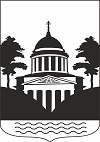 №20, пятница , 21 октября   2022 года В данном номере опубликованы следующие документы: 1. Решение Думы Любытинского муниципального района от 21.10.2022 № 159 « О внесении изменений в решение Думы Любытинского муниципального района «О бюджете Любытинского муниципального района на 2022 год и на плановый период 2023 и 2024 годов»2. Решение Думы Любытинского муниципального района от 21.10.2022 № 160 «О принятии к сведению информации об исполнении бюджета Любытинского муниципального района за 9 месяцев 2022 года»3. Решение Думы Любытинского муниципального района от 21.10.2022 № 161 «Об утверждении структуры Администрации Любытинского муниципального района».4. Решение Думы Любытинского муниципального района от 21.10.2022 № 162 «О внесении изменений в Правила землепользования и застройки Любытинского  сельского поселения, утвержденные решением Думы Любытинского муниципального района от 19.12.2019 г №330 (изм. от 11.03.2022 № 115 )5. Решение Думы Любытинского муниципального района от 21.10.2022 № 163 «О передаче имущества в собственность Любытинского сельского поселения».6.Постановление Администрации Любытинского муниципального района от 29.09.2022 № 1021 «О внесении изменений в  Положение о закупке товаров, работ, услуг для нужд общества с ограниченной ответственностью «Любытинское водопроводно-канализационное хозяйство»7. Постановление Администрации Любытинского муниципального района от 29.09.2022 № 1022 «О внесении изменений в программу  персонифицированного  финансирования дополнительного образования детей в Любытинском муниципальном районе на 2022 год»8. Постановление Администрации Любытинского муниципального района от 30.09.2022 № 1027 «Об утверждении Порядка организации присмотра и ухода за детьми в группах продленного дня, расчета и взимания платы с родителей   (законных представителей) за присмотр и уход за детьми в группах  продленного дня в муниципальных общеобразовательных учреждениях».9. Постановление Администрации Любытинского муниципального района от 30.09.2022 № 1028 «О внесении изменений в Положение о реализации проекта «Народный бюджет»в Любытинском сельском поселении».10.. Постановление Администрации Любытинского муниципального района от 18.10.2022 № 1098 «Об установлении публичного сервитута»11. Постановление Администрации Любытинского муниципального района от 18.10.2022 № 1099 « Об установлении публичного сервитута».12. Постановление Администрации Любытинского муниципального района от 18.10.2022 № 1100 « Об установлении публичного сервитута».13. Постановление Администрации Любытинского муниципального района от 20.10.2022 № 1112 «Об утверждении перечня мест установки камер видеонаблюдения в рам-ках АПК «Безопасный город»14. Распоряжение Администрации Любытинского муниципального района от 04.10.2022 № 324-рг «О создании межведомственной комиссии по обследованию и категорированию подведомственных комитету образования организаций, осуществляющих образовательную деятельность на территории Любытинского муниципального района».15.  Распоряжение Администрации Любытинского муниципального района от 12.10.2022 № 339-рг « О   внесении   изменений в План мероприятий («дорожная карта») по организации бесплатного горячего питания обучающихся, получающих начальное общее образование в муниципальных образовательных организациях Любытинского района, обеспечивающих охват 100 процентов от числа таких обучающихся в указанных образовательных     организациях, на 2020-2023 годы».16. Распоряжение Администрации Любытинского муниципального района от  13.10.2022 № 340-рг Об утверждении отчета об исполнении бюджета Любытинского муниципального района за 9 месяцев 2022 года».17. Распоряжение Администрации Любытинского муниципального района от 18.10.2022 № 347-рг «О проведении публичных слушаний по вопросу предоставления разрешения на отклонение от предельных параметров разрешённого строительства, реконструкции объекта капитального строительства».  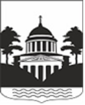 Российская   ФедерацияНовгородская областьДУМА ЛЮБЫТИНСКОГО МУНИЦИПАЛЬНОГО РАЙОНАР Е Ш Е Н И ЕО внесении изменений в решениеДумы Любытинского муниципальногорайона «О бюджете Любытинскогомуниципального района на 2022 год и на плановый период 2023 и 2024 годов»Принято Думой муниципального района   21.10. 2022 годаДума муниципального района:РЕШИЛА:Внести в решение Думы Любытинского муниципального района от 24.12.2021 № 98 «О бюджете Любытинского муниципального района на 2022 год и на плановый период 2023 и 2024 годов» (бюллетень Официальный вестник от 24.12.2021 №19, от 01.02.2022 №2, от 11.03.2022 №7, 25.03.2022 №9; 29.04.2022 №12; 27.05.2022 №13; 24.06.2022 №14; 15.07.2022 №16; 22.08.2022 №17; 30.09.2022 №20) следующие изменения:1.В подпункте 1) пункта 1 цифры «403 364,79397 тыс. рублей» заменить цифрами    «403 824,94678 тыс. рублей». В подпункте 2) пункта 1 цифры «427 878,89256 тыс. рублей» заменить цифрами «428 339,04537 тыс. рублей». 2.В пункте 9 цифры «258 121,32773 тыс. рублей» заменить цифрами «258 289,34090 тыс. рублей».3. В пункте 10 цифры «10 820,65000 тыс. рублей» заменить цифрами «10 670,65000 тыс. рублей».4. Изложить пункт 14 в следующей редакции:  «Утвердить объем бюджетных ассигнований дорожного фонда Любытинского муниципального района на 2022 год в сумме 48829,78588 тыс. рублей, в том числе за счет субсидии бюджетам муниципальных районов на формирование муниципальных дорожных фондов 5926,00000 тыс. рублей, за счет субсидии на софинансирование расходов по реализации правовых актов Правительства Новгородской области по вопросам проектирования, строительства, реконструкции, капитального ремонта и ремонта автомобильных дорог общего пользования местного значения (за счет средств областного бюджета) 24901,700000 тыс. рублей.          Утвердить объем бюджетных ассигнований дорожного фонда Любытинского муниципального района на 2023 год в сумме 21672,40000 тыс. рублей, в том числе за счет субсидии бюджетам муниципальных районов на формирование муниципальных дорожных фондов 3950,00000 тыс. рублей.        Утвердить объем бюджетных ассигнований дорожного фонда Любытинского муниципального района на 2024 год в сумме 22040,00000 тыс. рублей, в том числе за счет субсидии бюджетам муниципальных районов на формирование муниципальных дорожных фондов 3950,00000 тыс. рублей»5. Изложить пункт 16 в следующей редакции:Субсидии юридическим лицам (за исключением субсидий учреждениям муниципального района), индивидуальным предпринимателям и физическим лицам – производителям товаров, работ, услуг предоставляются в порядке, установленном Администрацией муниципального района:1) субъектам малого и среднего предпринимательства в рамках муниципальной программы Любытинского муниципального района «Развитие малого и среднего предпринимательства в Любытинском районе на 2017 – 2025 годы» на возмещение части затрат:- на финансовую поддержку инвестиционных проектов субъектов малого и среднего предпринимательства путем возмещения части затрат на уплату процентов по кредитам  в рамках действующего законодательства Российской Федерации, а также проектов, направленных на развитие предпринимательской деятельности,- на технологическое присоединение энергопринимающих устройств к объектам электросетевого хозяйства;-на предоставление грантов начинающим субъектам малого предпринимательства, компенсирующих затраты, связанные с созданием собственного дела.- предоставление субсидий действующим субъектам малого и среднего предпринимательства на возмещение части затрат по приобретению основных средств на развитие собственного дела.         2)  на компенсацию затрат организациям, оказывающим гражданам услуги общих отделений бань.3)  на возмещение в 2022, 2023 годах части затрат на приобретение горюче-смазочных материалов для обеспечения жителей отдалённых и (или) труднодоступных населённых пунктов Любытинского муниципального района услугами торговли посредством мобильных торговых объектов.6. Приложение 1 к решению Думы Любытинского муниципального района «О бюд-                                    жете Любытинского муниципального района на 2022 год и на плановый период 2023 и 2024 годов» изложить в следующей редакции:7.Приложения 6-7 к решению Думы Любытинского муниципального района «О бюджете Любытинского муниципального района на 2022 год и на плановый период 2023 и 2024 годов» изложить в следующей редакции:8. Приложение 8 к решению Думы Любытинского муниципального района «О бюд-                                    жете Любытинского муниципального района на 2022 год и на плановый период 2023 и 2024 годов» изложить в следующей редакции:9. Опубликовать настоящее решение в бюллетене «Официальный вестник» и разместить на официальном сайте Администрации муниципального района в информационно-телекоммуникационной сети Интернет.Председатель Думы муниципального района                               М.Н. Ершова от 21.10.2022 года  №159Глава муниципального  района                                А.А. Устинов   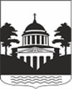 Российская Федерация Новгородская областьДУМА ЛЮБЫТИНСКОГО МУНИЦИПАЛЬНОГО  РАЙОНАР Е Ш Е Н И ЕОб утверждении структуры   Администрации Любытинскогомуниципального районаПринято Думой муниципального района   21 октября 2022 года	Дума  муниципального района РЕШИЛА:	1.Утвердить прилагаемую структуру Администрации Любытинского муниципального района.  	2. Главе  муниципального района Устинову А.А.,  в предусмотренном   законом  порядке, провести в Администрации муниципального района  организационно-штатные мероприятия по сокращению штата работников, изменению штатного расписания.          3 Данное решение вступает в законную силу с 01.01.2023 года.	4. Признать утратившим силу решение Думы  муниципального района от 29.01.2021 года  № 33 «Об утверждении структуры Администрации Любытинского  муниципального района», от 20.08.2021  № 66 «О внесении изменений в структуру  Администрации Любытинского муниципального района».5. Опубликовать решение в бюллетене  «Официальный вестник» и разместить на официальном сайте Администрации  муниципального района в информационно-коммуникационной сети Интернет.Председатель Думымуниципального района      М.Н. Ершова от 21.10.2022 года  №161Глава муниципального  района       А.А. Устинов   Утвержденарешением Думы муниципального районаот 21.10.2022  № 161              СТРУКТУРААдминистрации Любытинского муниципального района 1.Администрация Любытинского муниципального района формируется Главой муниципального района  и состоит из Главы муниципального  района, являющегося по должности Главой администрации муниципального района, первого  заместителя Главы администрации, заместителей Главы администрации, управляющего Делами администрации, отраслевых (функциональных)  органов, а также  муниципальных служащих и служащих  Администрации района, не входящих в состав отраслевых (функциональных)  органов.2.К отраслевым (функциональным) органам относятся:Комитет образования Администрации;Комитет финансов Администрации;Комитет   культуры и  спорта   Администрации; Комитет жилищно-коммунального хозяйства Администрации;Управление делами Администрации;Отдел экономики, потребительского рынка  и  сельского хозяйства;Отдел бухгалтерского учета и муниципальных закупок.Российская ФедерацияНовгородская областьДУМА ЛЮБЫТИНСКОГО МУНИЦИПАЛЬНОГО РАЙОНАРЕШЕНИЕО внесении изменений в Правила землепользования и застройки Любытинского  сельского поселения, утвержденные решением Думы Любытинского муниципального района от 19.12.2019 г №330 (изм. от 11.03.2022 № 115 )Принято Думой муниципального района  21 октября 2022 годаВ соответствии с пунктом 3 части 10 статьи 5.1 Градостроительного кодекса Российской Федерации, учитывая предложение прокуратуры Любытинского района от 22.06.2022 , Дума Любытинского муниципального района  РЕШИЛА:1. Внести изменения в Правила землепользования и застройки Любытинского сельского поселения, утверждённые решением Думы Любытинского муниципального района от 19.12.2019  №330 (изм. от 11.03.2022 № 115) изложив п.3 ч.1 статьи 18  части 1 порядка применения правил землепользования и застройки и внесение изменений в указанные правила в следующей редакции:«3) в письменной форме или в форме электронного документа в адрес организатора общественных обсуждений или публичных слушаний;»2. Данное решение вступает в силу с момента опубликования. 3.Опубликовать данное решение в бюллетене «Официальный вестник» и разместить на официальном сайте  Администрации Любытинского муниципального района в информационно-телекоммуникационной сети «Интернет».Председатель Думы муниципального района                      М.Н. Ершова от 21.10.2022 года  №162Глава муниципального района                       А.А. Устинов   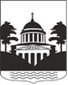 Российская ФедерацияНовгородская областьДУМА ЛЮБЫТИНСКОГО МУНИЦИПАЛЬНОГО  РАЙОНАР Е Ш Е Н И ЕО  передаче имущества из муниципальной собственностиЛюбытинского муниципального районаПринято Думой муниципального района  21 октября 2022 года          В соответствии с Федеральным  законом  от 6 октября 2003 года № 131-ФЗ «Об общих принципах организации местного самоуправления в Российской Федерации» Дума  муниципального районаРЕШИЛА:	1. Передать из муниципальной собственности Любытинского муниципального района  в собственность Любытинского сельского поселения  объект недвижимого имущества:	- земельный участок в общей долевой собственности (1513,8 баллогектаров), на земельном участке с кадастровым номером 53:07:0000000:70 расположенный по адресу: Новгородская область, Любытинский район, Любытинское сельское поселение, ТОО «Ярцево».	 2. Опубликовать решение в бюллетене  «Официальный вестник» и разместить на официальном сайте Администрации муниципального района в информационно-телекоммуникационной сети Интернет.Председатель Думы муниципального района                М.Н. Ершова от 21.10.2022 года  №163Глава муниципального  района                 А.А. Устинов   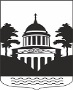 Российская  ФедерацияНовгородская область                                                                             Администрация  Любытинского муниципального районаП О С Т А Н О В Л Е Н И Еот 29.09.2022 № 1021р.п.ЛюбытиноО внесении изменений в  Положение о закупке товаров, работ, услуг для нужд общества с ограниченной ответственностью«Любытинское водопроводно-канализационное хозяйство»         В соответствии с  Федеральный закон "О закупках товаров, работ, услуг отдельными видами юридических лиц" от 18.07.2011 N 223-ФЗ  Администрация Любытинского муниципального района  ПОСТАНОВЛЯЕТ:         1. В  Положение о закупке товаров, работ, услуг для нужд общества с ограниченной ответственностью «Любытинское водопроводно-канализационное хозяйство», утвержденное постановлением Администрации муниципального района от 28.12.2020 № 1329 внести следующие  изменения:         1.1. В статье 1   «Термины и определения» раздела 1 термин «Единая информационная система в сфере закупок товаров, работ, услуг» изложить в новой редакции:«Единая информационная система (либо ЕИС) – единая информационная система в сфере закупок, в том числе официальный сайт единой информационной системы в сфере закупок, www.zakupki.gov.ru»       1.2. В	п.2. ст.7 «Комиссия по закупкам»  раздела 1 изложить в следующей редакции:      «В состав комиссии могут входить как работники Заказчика, так и иные лица. Руководитель Заказчика, член комиссии по осуществлению закупок обязаны при осуществлении закупок принимать меры по предотвращению и урегулированию конфликта интересов в соответствии с Федеральным законом от 25 декабря 2008 года № 273-ФЗ "О противодействии коррупции".      Членами комиссии по осуществлению закупок не могут быть:       1) физические лица,  имеющие личную заинтересованность в результатах закупки (определения   поставщика (исполнителя, подрядчика) при осуществлении   конкурентной закупки), в том числе физические лица, подавшие   заявки на участие в закупке, либо состоящие в трудовых отношениях с организациями или физическими лицами, подавшими данные заявки, либо являющиеся управляющими организациями, подавшими заявки на участие  в  закупке.  Понятие "личная заинтересованность" используется в значении, указанном в Федеральном законе от 25 декабря 2008 года N 273-ФЗ "О противодействии коррупции";    2) физические лица, являющиеся участниками (акционерами) организаций, подавших заявки на участие в закупке, членами их органов управления, кредиторами участников закупки;    3) иные физические лица в случаях, определенных положением о закупке.»        1.5. В п.2 . ст.11 «Виды способов закупки»  раздел 1 изложить в следующей редакции:« Неконкурентные закупки  осуществляются следующими способами:- путем проведения закупки у единственного поставщика- «электронный магазин»»        1.3. В п.п 10.7  п.10 « особенности осуществления закупок  у субъектов малого и среднего предпринимательства»  ст.10 раздела 2 Организация осуществления закупок»  дополнить абзацем следующего содержания:«….При осуществлении Закупки у СМСП и самозанятых, неконкурентным способом по принципу "электронного магазина", необходимо соблюдать следующий порядок:          1) закупка осуществляется в электронной форме на электронных площадках, операторы которых перечислены в Приложении N 1 к Распоряжению Правительства РФ от 12.07.2018 N 1447-р;         2) цена заключаемого по итогам закупки договора не должна превышать 20 млн руб.;         3) участник закупки - СМСП (самозанятый) размещает предварительное предложение о поставке товара (выполнении работ, оказании услуг) на электронной площадке;         4) Заказчик размещает на электронной площадке информацию о закупаемом товаре (работе, услуге), устанавливает требования к нему и к участнику закупки;         5) из содержащихся на электронной площадке предварительных предложений участников оператор выбирает те, которые соответствуют требованиям, установленным Заказчиком;         6) из числа определенных оператором участников Заказчик, используя критерии оценки заявок на участие в конкурсе, выбирает участника, с которым заключается договор;        7) Заказчик из числа определенных оператором участников выбирает предложение участника с наилучшими условиями договора согласно установленным критериям;        8) договор с участником, определенным согласно п.п.6 настоящего пункта, заключается на электронной площадке с использованием ее программно-аппаратных средств и подписывается Заказчиком и участником, с которым заключается договор, электронной подписью. Договор заключается на условиях предложения участника и условиях, указанных согласно п.п.4 настоящего пункта при размещении информации о закупаемом товаре (работе, услуге). Срок заключения договора - не более 20 дней со дня принятия Заказчиком решения о заключении такого договора согласно пп. 6 настоящего пункта, за исключением случаев, предусмотренных п. 27 ПП 1352 от 11.12.2014г.»         1.4. В п.11. ст.14 «Особенности осуществления конкурентной закупки в электронной форме для целей осуществления конкурентной закупки, участниками которой могут быть только субъекты малого и среднего предпринимательства»  раздела 2 изложить в следующей редакции:       «При осуществлении конкурентной закупки с участием только субъектов МСП обеспечение заявок на участие в такой конкурентной закупке (если требование об обеспечении заявок установлено Заказчиком в документации о конкурентной закупке) может предоставляться участниками такой закупки путем внесения денежных средств или предоставления независимой гарантии.  Выбор способа обеспечения заявки на участие в такой закупке осуществляется участником такой закупки.        Независимая гарантия, предоставляемая в качестве обеспечения заявки на участие в конкурентной закупке с участием субъектов МСП, должна соответствовать следующим требованиям:         1) независимая гарантия должна быть выдана гарантом, предусмотренным частью 1 статьи 45 Федерального закона № 44-ФЗ;         2) информация о независимой гарантии должна быть включена в реестр независимых гарантий, предусмотренный частью 8 статьи 45 Федерального закона № 44-ФЗ;         3) независимая гарантия не может быть отозвана выдавшим ее гарантом;         4) независимая гарантия должна содержать: а) условие об обязанности гаранта уплатить Заказчику (бенефициару) денежную сумму по независимой гарантии не позднее 10 (десяти) рабочих дней со дня, следующего за днем получения гарантом требования заказчика (бенефициара), соответствующего условиям такой независимой гарантии, при отсутствии предусмотренных Гражданским кодексом Российской Федерации оснований для отказа в удовлетворении этого требования;         б) перечень документов, подлежащих представлению Заказчиком гаранту одновременно с требованием об уплате денежной суммы по независимой гарантии, в случае установления такого перечня Правительством Российской Федерации в соответствии с пунктом 4 части 32 статьи 3.4 Федерального закона № 223-ФЗ;         в) указание на срок действия независимой гарантии, который не может составлять менее одного месяца с  даты окончания срока подачи заявок на участие в такой закупке.         Несоответствие независимой гарантии, предоставленной участником закупки с участием субъектов МСП, требованиям, предусмотренным настоящему разделу Положения, является основанием для отказа в принятии ее Заказчиком.         Гарант в случае просрочки исполнения обязательств по независимой гарантии, требование об уплате денежной суммы, по которой соответствует условиям такой независимой гарантии и предъявлено Заказчиком до окончания срока ее действия, обязан за каждый день просрочки уплатить Заказчику неустойку (пени) в размере 0,1 процента денежной суммы, подлежащей уплате по такой независимой гарантии.              В случаях, предусмотренных пунктом  26 ст.3.2. ФЗ-223, денежные средства,  внесенные на специальный банковский счет в качестве обеспечения заявки  на участие в конкурентной закупке с участием субъектов МСП, перечисляются банком на счет Заказчика, указанный в извещении об осуществлении конкурентной закупки с участием субъектов МСП, в документации о такой закупке, или Заказчиком предъявляется требование об уплате денежной суммы по независимой гарантии, предоставленной в качестве обеспечения заявки на участие в конкурентной закупке с участием субъектов МСП.                                                                                                                           В документации о конкурентной закупке с участием только субъектов МСП Заказчик вправе установить обязанность представления информации и документов об обеспечении заявки на участие в конкурентной закупке, если соответствующее требование предусмотрено извещением об осуществлении такой закупки, документацией о конкурентной закупке:          а) реквизиты специального банковского счета участника конкурентной закупки с участием субъектов малого и среднего предпринимательства, если обеспечение заявки на участие в такой закупке предоставляется участником такой закупки путем внесения денежных средств;         б) независимая гарантия или ее копия, если в качестве обеспечения заявки на участие в конкурентной закупке с участием субъектов МСП участником такой закупки предоставляется независимая гарантия. При этом такая независимая гарантия:        1) должна содержать указание на срок ее действия, который не может составлять менее одного месяца с даты окончания, предусмотренного извещением об осуществлении конкурентной закупки с участием МСП, документацией о такой закупке срока исполнения основного обязательства;        2) не должна содержать условие о представлении Заказчиком гаранту судебных актов, подтверждающих неисполнение участником закупки обязательств, обеспечиваемых независимой гарантией. Информация о независимой гарантии должна быть включена в реестр независимых гарантий, предоставляемой в качестве обеспечения исполнения договора, заключаемого по результатам конкурентной закупки с участием субъектов МСП, не применяется до 01.04.2023.»        1.5. В раздел 9 «Общие положения» статью 51 дополнить пунктом 12 «Срок оплаты Заказчиком поставленного товара, выполненной работы (ее результатов), оказанной услуги.» следующего содержания:        «Срок оплаты Заказчиком поставленного товара, выполненной работы (ее результатов), оказанной услуги, отдельных этапов исполнения договора должен составлять не более 7 (семи) рабочих дней с даты подписания заказчиком документа о приемке, за исключением случаев, если иной срок оплаты установлен законодательством Российской Федерации, Правительством Российской Федерации в целях обеспечения обороноспособности и безопасности государства, а также в случаях закупки следующих видов товаров, работ, услуг:02.20.14.118 Дрова осиновые	05.10.10.131 Уголь марки Д - длиннопламенный	08.93.10.115 Соль денатурированная, соль для промышленных целей	23.99.13.111 Смеси асфальтобетонные дорожные, аэродромные и асфальтобетон горячие щебеночные	 33.14.11.000 Услуги по ремонту и техническому обслуживанию электродвигателей, генераторов, трансформаторов и распределительной и регулирующей аппаратуры для электричества	 42.21.24.120 Работы по монтажу водозаборных насосов и систем водозаборных трубопроводов	 45.20.21.000 Услуги по обычному (текущему) техническому обслуживанию и ремонту прочих автотранспортных средств, кроме услуг по ремонту электрооборудования и кузовов	 71.12.12.190 Услуги по инженерно-техническому проектированию зданий прочие, не включенные в другие группировки	        В случаях закупки вышеперечисленных товаров, работ, услуг срок оплаты должен составлять 365 (триста шестьдесят пять ) календарных дней с даты  подписания Заказчиком документа о приемке поставленного товара (выполненной работы, оказанной услуги) по договору (отдельному этапу договора) и может быть уменьшен по инициативе Заказчика.      Срок оплаты поставленных товаров (выполненных работ, оказанных услуг) по договору (отдельному этапу договора), заключенному по результатам закупки с субъектом малого и среднего предпринимательства, должен составлять 7 (семь) рабочих дней со дня подписания Заказчиком документа о приемке поставленного товара (выполненной работы, оказанной услуги) по договору (отдельному этапу договора)».       1.6. По тексту Положения о закупках товаров, работ, услуг для нужд ООО «Любытинское ВКХ», утвержденного Постановлением Администрации Любытинского муниципального района № 1329 от 28.12.2020г.  после слов «банковской» дополнить словом «независимой».        2. Генеральному  директору  ООО «Любытинское ВКХ»  Даниловой Н.С. в срок до 01.10.2022 , разместить  Положение в актуальной редакции в Единой информационной системе в сфере закупок (www.zakupki.gov.ru).        3.Опубликовать постановление в бюллетене «Официальный вестник»  и разместить на официальном сайте Администрации  муниципального района в информационно-телекоммуникационной сети «Интернет».Главамуниципального района      А.А.Устинов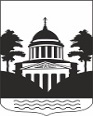 Российская  ФедерацияНовгородская область                                                                            Администрация  Любытинского муниципального районаП О С Т А Н О В Л Е Н И Еот 29.09.2022 № 1022р.п.Любытино         О внесении изменений в программу  персонифицированного финансирования дополнительного образования детей в Любытинском муниципальном районе на 2022 год            Администрация Любытинского муниципального района             ПОСТАНОВЛЯЕТ:          1.  Внести изменения в программу  персонифицированного финансирования дополнительного образования детей в Любытинском муниципальном районе на 2022 год, утвержденную постановлением администрации Любытинского муниципального района № 1156 от 28.12.2021 года, изложив п.1, п.3.1., п. 5.1. в следующей редакции:           2.  Настоящее постановление вступает в силу с 1 сентября 2022 года и подлежит обязательному опубликованию в бюллетене «Официальный вестник».Глава муниципального  района            А.А.УстиновРоссийская  ФедерацияНовгородская область                                                                               Администрация  Любытинского муниципального районаП О С Т А Н О В Л Е Н И Еот 30.09.2022 № 1027р.п.Любытино           Об утверждении Порядка организации присмотра и ухода за детьми в группах продленного дня, расчета и взимания платы с родителей   (законных представителей) за присмотр и уход за детьми в группах  про-дленного дня в муниципальных общеобразовательных учреждениях          В соответствии с частью 7.1  статьи  66 Федерального закона от 29 де-кабря  2012 года № 273-ФЗ «Об образовании в Российской Федерации» Ад-министрация  Любытинского муниципального районаПОСТАНОВЛЯЕТ:          1. Утвердить прилагаемый Порядок организации присмотра и ухода за детьми в группах продленного дня, расчета и взимания платы с родителей (законных представителей) за присмотр и уход за детьми в группах продлен-ного дня в муниципальных общеобразовательных учреждениях (далее - По-рядок).      2. Постановление вступает в законную силу с 01 сентября 2022 года.        3. Считать утратившими силу:        постановление  Администрации муниципального района от 01.10.2020 № 1063 «Об утверждении Порядка установления платы, взимаемой с родителей (законных представителей) несовершеннолетних обучающихся, и ее размер за осуществление присмотра и ухода в группах продленного дня в обще-образовательных организациях муниципального района»;        4. Опубликовать постановление в бюллетене «Официальный вестник» и разместить на официальном сайте Администрации муниципального района в информационно-телекоммуникационной сети Интернет.Главамуниципального района           А.А.Устинов                                                         Утверждено                                                          постановлением Администрации                                                          муниципального района                                                         от 30.09.2022 № 1027Порядокорганизации присмотра и ухода за детьми в группах продленного дня, расчета и взимания платы с родителей (законных представителей) за присмотр и уход за детьми в группах продленного дня в муниципальных общеобразовательных учреждениях1. Общие положения         1.1. Настоящий Порядок определяет организацию присмотра и ухода за детьми в группах продленного дня в муниципальных общеобразовательных учреждениях, реализующих основные общеобразовательные программы начального общего, основного общего и среднего общего образования (далее - муниципальное общеобразовательное учреждение), а также порядок расчета и взимания платы с родителей (законных представителей) за присмотр и уход за детьми (далее - родительская плата) в группах продленного дня в муниципальных общеобразовательных организациях.          1.2. Настоящий Порядок разработан в соответствии с положениями Федерального закона от 29 декабря 2012 года № 273-ФЗ «Об образовании в Российской Федерации», Постановлением Правительства РФ от 15 сентября 2020 г. N 1441 "Об утверждении Правил оказания платных образовательных услуг", Постановлением Главного государственного санитарного врача РФ от 28.09.2020 № 28 «Об утверждении санитарных правил СП 2.4.3648-20 «Санитарно-эпидемиологические требования к организациям воспитания и обучения, отдыха и оздоровления детей и молодежи», с требованиями санитарных правил и норм СанПиН 1.2.3685-21 «Гигиенические нормативы и требования к обеспечению безопасности и (или) безвредности для человека факторов среды обитания», утвержденных постановлением Главного государственного санитарного врача Российской Федерации от 28 января 2021 г. № 2, Письмом Министерства просвещения Российской Федерации от 08 августа 2022 года № 03-1142 «О направлении методических рекомендаций по нормативно-правовому регулированию предоставления услуги по присмотру и уходу за детьми в группах продленного дня в организациях, осуществляющих образовательную деятельность  по основным общеобразовательным программам, образовательным программам начального общего, основного общего и среднего общего образования».        1.3. В соответствии с частью 7.1 статьи 66 Федерального закона от 29 декабря 2012 года № 273-ФЗ «Об образовании в Российской Федерации» в муниципальных общеобразовательных учреждениях могут быть созданы условия для осуществления присмотра и ухода за детьми в группах продленного дня (далее - ГПД). Решение об открытии ГПД и о режиме пребывания в ней детей принимается общеобразовательными организациями с учетом мнения родителей (законных представителей) обучающихся в порядке, определенном уставом общеобразовательной организации. В ГПД осуществляется присмотр  и уход за детьми, их воспитание и подготовка к учебным занятиям, а также могут проводиться физкультурно-оздоровительные и культурные мероприятия.       1.4. В соответствии с п.34 статьи 2 Федерального закона от 29 декабря 2012 года № 273-ФЗ «Об образовании в Российской Федерации» под присмотром и уходом за детьми понимается комплекс мер по организации питания и хозяйственно-бытового обслуживания детей, обеспечению соблюдения ими личной гигиены и режима дня. При организации присмотра и ухода за детьми в ГПД учитываются требования санитарных правил и норм СанПиН 1.2.3685-21 «Гигиенические нормативы и требования к обеспечению безопасности и (или) безвредности для человека факторов среды обитания», утвержденных постановлением Главного государственного санитарного врача Российской Федерации от 28 января 2021 г. № 2, и санитарных правил СП 2.4.3648-20 «Санитарно-эпидемиологические требования к организациям воспитания и обучения, отдыха и оздоровления детей и молодежи», утвержденных постановлением Главного государственного 2 санитарного врача Российской Федерации от 28 сентября 2020 г. № 28 (далее соответственно – СанПиН и СП)       1.5. Осуществление присмотра и ухода за детьми в ГПД является платной услугой, оказываемой муниципальным общеобразовательным учреждением с целью удовлетворения потребностей родителей (законных представителей) в присмотре и уходе за обучающимися по окончании времени реализации основной общеобразовательной программы, создания целостной системы, обеспечивающей оптимальные условия для обучающихся в соответствии с их возрастными  и индивидуальными особенностями, состоянием соматического и нервно-психологического здоровья, а также всесторонней помощи семье в формировании навыков самостоятельности в обучении, воспитании и развитии творческих способностей обучающихся.       1.6. Основными задачами деятельности ГПД являются: - организация пребывания обучающихся в муниципальном общеобразовательном учреждении при отсутствии условий для своевременной организации присмотра и ухода в домашних условиях из-за занятости родителей (законных представителей); - создание оптимальных условий для развития творческих способностей обучающихся при невозможности организации контроля со стороны родителей (законных представителей) обучающихся.2. Организация деятельности ГПД     2.1. Организация деятельности ГПД осуществляется в соответствии с потребностями и запросами родителей (законных представителей) обучающихся.     2.1.1. С целью определения количественного состава ГПД, проведения расчетов по материальному, финансовому и кадровому обеспечению работы ГПД муниципальным общеобразовательным учреждением осуществляется мониторинг востребованности услуги по присмотру и уходу за детьми в ГПД среди родителей (законных представителей) обучающихся.      2.1.2. Основанием для открытия ГПД является приказ руководителя муниципального общеобразовательного учреждения об утверждении списочного состава обучающихся и режима работы ГПД.    2.1.3. Услуга по присмотру и уходу за детьми в ГПД носит заявительный характер. Заявители муниципальной услуги: родители (законные представители) обучающихся. Получение услуги распространяется на категорию обучающихся муниципального общеобразовательного учреждения.    2.1.4. Наполняемость группы может  составлять от 5 до 25 человек.                              2.1.5. Комплектование ГПД проводится до 10 сентября текущего учебного года. Функционирование ГПД осуществляется в течение текущего учебного года за исключением каникул. Зачисление обучающихся в ГПД осуществляется приказом руководителя муниципального общеобразовательного учреждения на основании письменного заявления родителей (законных представителей). Зачисление обучающихся в группы по присмотру и уходу за детьми в ГПД в течение учебного года производится при наличии свободных мест. Отчисление обучающихся из групп по присмотру и уходу за детьми в ГПД осуществляется приказом руководителя муниципального общеобразовательного учреждения по следующим основаниям: - за непосещение ГПД без уважительной причины в течение 30 (тридцати) дней подряд; - по заявлению родителей (законных представителей) обучающихся; - при отчислении обучающегося из муниципального общеобразовательного учреждения.      2.1.6. Между муниципальной общеобразовательной организацией и родителями (законными представителями) заключается договор.      2.1.7. Стоимость платной услуги за осуществление присмотра и ухода за детьми в ГПД определяется на основании предоставленных расчетов, общеобразовательными организациями в  Комитет образования на согласование и утверждается нормативным документом.      2.2. В муниципальных общеобразовательных организациях, оказывающих услугу по присмотру и уходу за детьми в ГПД, должны быть созданы соответствующие условия в соответствии с СанПиН.      2.3. При определении конкретного набора услуг по присмотру и уходу за детьми в ГПД учитываются санитарно-эпидемиологические правила и нормативы СанПиН: - организация питания;- хозяйственно-бытовое обслуживание детей; - обеспечение соблюдения детьми личной гигиены и режима дня.     2.3.1. При организации ГПД в муниципальном общеобразовательном учреждении должно быть предусмотрено питание обучающихся за счет родителей.     2.3.2. Хозяйственно-бытовое обслуживание детей включает соблюдение требований к санитарному содержанию помещений ГПД (ежедневная влажная уборка, дезинфекция).       2.3.3. Соблюдение детьми личной гигиены и режима дня обеспечивается в соответствии с требованиями СанПиН. Конкретные обязательства муниципального общеобразовательного учреждения по осуществлению присмотра и ухода за детьми в ГПД должны быть предусмотрены в договоре между родителями (законными представителями) обучающихся и общеобразовательной организацией.       2.4. Деятельность по присмотру и уходу за детьми в ГПД регламентируется режимом работы, утвержденным приказом руководителя муниципального общеобразовательного учреждения.      2.5. Кадровое обеспечение деятельности по присмотру и уходу за детьми в ГПД осуществляется непосредственно муниципальным общеобразовательным учреждением.       2.6. Осуществление присмотра и ухода за детьми в ГПД регламентируется следующими документами:- настоящим Порядком;- правилами внутреннего распорядка обучающихся; - календарным учебным графиком муниципального общеобразовательного учреждения; - должностными инструкциями работников, обеспечивающих функционирование ГПД;  - приказами руководителя муниципального общеобразовательного учреждения о деятельности ГПД; - журналом посещаемости ГПД; - планом воспитательной работы  в ГПД;        2.7. Информирование обучающихся и их родителей (законных представителей) о деятельности ГПД осуществляется муниципальным общеобразовательным учреждением посредством телефонной связи, почтовой связи, электронной почты, размещения информации на информационных стендах, в электронных дневниках, на официальном сайте муниципального общеобразовательного учреждения, в средствах массовой информации.        2.8. Допускается посещение обучающимися, посещающими ГПД, занятий в учреждениях дополнительного образования и других учреждениях при наличии письменного заявления родителей (законных представителей), содержащего полное наименование и адрес организации, а также время отсутствия учащегося в ГПД.       2.9. Во время работы ГПД обеспечивается безопасность жизнедеятельности обучающихся согласно правилам, установленными муниципальной общеобразовательной организацией, с обязательным ознакомлением с ними работников муниципальной общеобразовательной организации, занятых в ГПД3. Порядок расчета родительской платы      3.1. При установлении размера родительской платы учитываются затраты:на оплату труда и начисления на оплату труда работников, осуществляющих присмотр и уход в группах продленного дня (далее - ГПД) в муниципальных общеобразовательных учреждениях (далее - учреждения);на средства личной гигиены,  хозяйственные расходы, затраты на приобретение расходных материалов для оргтехники; налоги в соответствии с законодательством РФ.     3.2. Не допускается включение в родительскую плату расходов на реализацию образовательной программы начального общего, основного общего и среднего общего образования, а также расходов на содержание недвижимого имущества.    3.3. Учреждение организует питание детей в ГПД в соответствии с СанПиН 2.3/2.4.3590-20 "Санитарно-эпидемиологические требования к организации общественного питания населения", утвержденными Постановлением Главного государственного санитарного врача Российской Федерации от 27.10.2020 N 32, за счет средств родителей (законных представителей).    3.4. Расчет размера родительской платы за одного ребенка в час осуществляется по формуле:РП = МФот  / Нч / Нг  + РЛГ +РХР+РРМ+ РНСП, где:РП - размер родительской платы;МФот - среднемесячный фонд оплаты труда основного работника, оказывающего услугу,  включая начисления на выплаты по оплате труда основного персонала за предыдущий год; Нч – средняя норма часов в месяц при  оказании услуги;Нг – средняя наполняемость групп; РЛГ - расходы на средства личной гигиены;РХР - хозяйственные расходы;РРМ - расходные материалы;РНСП - расходы на налоги, сборы и обязательные платежи.4. Порядок поступления родительской платы       4.1. Начисление родительской платы производится согласно календарному графику работы ГПД и табелю посещаемости детей.       4.2. Родительская плата за текущий месяц вносится, не позднее 10 (десятого) числа месяца, следующего за расчетным.        4.3. Родительская плата принимается в форме перечислений через отделение банка. Суммы средств, полученных от родителей (законных представителей), зачисляются на расчетный счет в отделении банка или лицевой счет учреждения в органе казначейства.        4.4. Родительская плата не взимается в случае отсутствия ребенка по уважительным причинам: болезнь, отпуск родителей (законных представителей), закрытие ГПД на ремонтные и (или) аварийные работы, а также при отсутствии водо-, тепло- и энергоснабжения.        4.5. В случае отсутствия ребенка в учреждении родитель (законный представитель) уведомляет работника, осуществляющего присмотр и уход в группах продленного дня, об отсутствии ребенка посредством телефонной связи или лично в течение первого дня отсутствия, при этом отсутствие ребенка отмечается в табеле учета посещаемости детьми ГПД. В случаях длительного (5 календарных дней и более) непрерывного отсутствия ребенка по уважительным причинам (за исключением выходных и праздничных дней) родительская плата не взимается на основании следующих документов:справки из медицинского учреждения (в случае болезни);заявления родителей (законных представителей) о временном выводе ребенка из списков детей, посещающих ГПД, с сохранением места (в случае отпуска родителей, санаторно-курортного лечения и др.).       4.6. Днями непосещения считаются дни, следующие после дня уведомления родителями (законными представителями) о невозможности посещения ребенком ГПД.       4.7. Внесенная родительская плата за дни непосещения ребенком ГПД учитывается при оплате за следующий месяц.       4.8. В случае выбытия ребенка из ГПД возврат излишне уплаченной родительской платы производится на основании заявления родителя (законного представителя) и приказа руководителя учреждения в течение 5 рабочих дней.       4.9. Взаимоотношения между образовательной организацией и родителями (законными представителями)  обучающегося регулируются договором, в котором в обязательном порядке устанавливаются срок нахождения обучающегося в образовательной организации, условия обучения и содержания обучающегося в образовательной организации, размер, порядок и сроки внесения родительской платы, ответственность сторон за нарушение порядка взимания родительской платы, а также иные условия, связанные с обучением и содержанием обучающегося в образовательной организации.5. Порядок расходования родительской платы         Родительская плата расходуется в соответствии с затратами, указанными в пункте 3.1 настоящего Порядка.6. Контроль и ответственность за поступлениеми использованием родительской платы        6.1. Контроль и учет за своевременным внесением родителями (законными представителями) родительской платы возлагается на бухгалтера, обслуживающего учреждение.        6.2. Порядок взыскания задолженности с родителей (законных представителей) в случае несвоевременного внесения родительской платы определяется в соответствии с действующим законодательством и договором между родителями (законными представителями) и учреждением.Российская  ФедерацияНовгородская область                                                                                Администрация  Любытинского муниципального районаП О С Т А Н О В Л Е Н И Еот 30.09.2022 № 1028р.п.ЛюбытиноО внесении изменений в Положение о реализации проекта «Народный бюджет»в Любытинском сельском поселении          1.Внести изменение в  Положение о реализации проекта «Народный бюджет» в Любытинском сельском поселениии, утвержденное постновлением  Администрации Любытинского муниципального района от 28.05.2019 № 478(далее – положение), подпункт 3.3 пункта 3 положения изложить в следующей редакции «3.3 Проведение жеребьевки для создания бюджетной комиссии  осуществляется в течение 10 рабочих дней со дня окончания сбора заявок на участие в проекте».           2.Опубликовать постановление в бюллетене «Официальный вестник» и разместить на официальном сайте Администрации муниципального района в информационно - телекоммуникационной сети «Интернет».Глава муниципального района                А.А.Устинов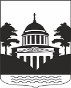 Российская  ФедерацияНовгородская область                                                                                 Администрация  Любытинского муниципального районаП О С Т А Н О В Л Е Н И Еот 20.10.2022 № 1112р.п.ЛюбытиноОб утверждении перечня мест установки камер видеонаблюдения в рам-ках АПК «Безопасный город»	В соответствии с решением заседания межведомственной рабочей группы по построению (развитию) аппаратно-программного комплекса    «Безопасный город» и дорожной картой по развитию сегмента видеонаблюдения в рамках построения (развития) АПК «Безопасный город» до 2023 года на территории Любытинского муниципального района Администрация Любытинского муниципального района ПОСТАНОВЛЯЕТ:1.Утвердить прилагаемый Перечень мест установки камер видеона-блюдения.2.Опубликовать постановление в бюллетене «Официальный вестник» и разместить на официальном сайте Администрации муниципального  района информационно-телекоммуникационной сети «Интернет»Глава муниципального района                      А.А.Устинов                                                       Утвержден                                                      Постановлением  Администрации                                                           муниципального района                                                                 от 20.10.2022  № 1112ПЕРЕЧЕНЬмест установки камер видеонаблюдения в рамкахАПК «Безопасный город»1.Перекресток улиц Речная - Советов.2.Перекресток улиц Базарная - Советов.3.Перекресток улиц Боровичская-Советов.4. Перекресток улиц  Пушкинская-В.Иванова5. Улица Советов, д.10        Российская  ФедерацияНовгородская областьАдминистрация  Любытинского муниципального районаП О С Т А Н О В Л Е Н И Еот 18.10.2022 № 1098р.п.ЛюбытиноОб установлении публичного сервитута	Руководствуясь пунктом 2 статьи 3.3 Федерального закона от 25 октября 2001 года N 137-ФЗ "О введении в действие Земельного кодекса Российской Федерации", статьей 23, пунктом 1 статьи 39.37, пунктом 4 статьи 39.38, статьей 39.39, пунктом 1 статьи 39.43, статьей 39.45, статьей 39.50 Земельного кодекса Российской Федерации, приказом Минэкономразвития от 10.10.2018 N 542 "Об утверждении требований к форме ходатайства об установлении публичного сервитута, содержанию обоснования установления публичного сервитута", рассмотрев ходатайство Публичного акционерного общества "Россети Северо-Запад" ИНН: 7802312751, ОГРН: 1047855175785, публикации на официальном сайте Администрации Любытинского муниципального района от 16.09.2022 г, схемы расположения границ публичного сервитута на кадастровом плане территории, и ввиду отсутствия заявлений иных лиц, являющихся правообладателями земельных участков об учете их прав (обременений прав), Администрация Любытинского муниципального района ПОСТАНОВЛЯЕТ:1.На основании пункта 1 статьи 39.43 Земельного кодекса РФ, установить публичный сервитут в отношении Публичного акционерного общества "Россети Северо-Запад" ИНН: 7802312751, ОГРН: 1047855175785, в целях размещения объекта электросетевого хозяйства ВЛ-0,4 кВ от КТП-40 кВА Коршуново (Л-6 ПС Любытино), согласно сведениям о границах публичного сервитута в отношении земель, государственная собственность на которые не разграничена в кадастровых кварталах 53:07:0181001; 53:07:0180501 и частей земельных участков с кадастровыми номерами: 53:07:0180501:149, 53:07:0180501:14, 53:07:0180501:5, 53:07:0180501:11,53:07:0000000:4282, 53:07:0181001:137, 53:07:0181001:10, 53:07:0181001:9, расположенных по адресу: Российская Федерация Новгородская область, район Любытинский, Любытинское сельское поселение.Площадь испрашиваемого публичного сервитута: 3607 кв. м. 2. Срок публичного сервитута - 49 (сорок девять) лет.3.Порядок установления зон с особыми условиями использования территорий и содержание ограничений прав на земельные участки в границах таких зон установлен постановлением Правительства Российской Федерации от 24.02.2009 N 160 "О порядке установления охранных зон объектов электросетевого хозяйства и особых условий использования земельных участков, расположенных в границах таких зон".4.График проведения работ при осуществлении деятельности по размещению объектов электросетевого хозяйства, для обеспечения которой устанавливается публичный сервитут в отношении земель и части земельного участка, указанных в пункте 1 постановления: завершить работы не позднее окончания срока публичного сервитута, установленного пунктом 2 постановления.5.Обладатель публичного сервитута обязан привести земельные участки в состояние, пригодное для их использования в соответствии с разрешенным использованием, в срок не позднее чем три месяца после завершения эксплуатации инженерного сооружения, для размещения которого был установлен публичный сервитут. 6. Утвердить границы публичного сервитута в соответствии с прилагаемым описанием местоположения границ публичного сервитута.7.Публичный сервитут считается установленным со дня внесения сведений о нем в Единый государственный реестр недвижимости.8.Обладатель публичного сервитута вправе приступить к осуществлению публичного сервитута со дня внесения сведений о публичном сервитуте в Единый государственный реестр недвижимости. 9.Плата за публичный сервитут на основании пунктов 3, 4 статьи 3.6 Федерального закона от 25.10.2001 N 137-ФЗ "О введении в действие Земельного кодекса Российской Федерации" не устанавливается.    10.Опубликовать   настоящее постановление в  бюллетене «Официальный Вестник» поселения и разместить в информационно-коммуникационной сети «Интернет». Глава муниципального района          А.А.Устинов                                                                   Приложение к постановлению                                                            Администрации Любытинского                                                            муниципального района                                                                                                                                        от 18.10.2022 г № 1098ОПИСАНИЕ МЕСТОПОЛОЖЕНИЯ ГРАНИЦ Публичный сервитут объекта электросетевого хозяйства: ВЛ-0,4 кВ от КТП-40 кВА Коршуново (Л-6 ПС Любытино)(наименование объекта, местоположение границ которого описано (далее - объект)) Раздел 1 Раздел 2Учредитель:  Администрация Любытинского муниципального района  Главный редактор: А.А . Устинов    Распространяется бесплатно Адрес издателя: 174760, Новгородская область, п.Любытино, ул.Советов,д.29   Телефон: (881668) 6-23-11, 6-23-11                  Подписано в печать 29.12.2021г.                                                        Приложение 1                                                       Приложение 1                                                       Приложение 1                                                       Приложение 1                                                       Приложение 1                                                 к решению Думы муниципального района                                                  к решению Думы муниципального района                                                  к решению Думы муниципального района                                                  к решению Думы муниципального района                                                  к решению Думы муниципального района                                                             "О бюджете Любытинского муниципального района                                                            "О бюджете Любытинского муниципального района                                                            "О бюджете Любытинского муниципального района                                                            "О бюджете Любытинского муниципального района                                                            "О бюджете Любытинского муниципального районана 2022 год и на плановый период 2023 и 2024 годов"на 2022 год и на плановый период 2023 и 2024 годов"на 2022 год и на плановый период 2023 и 2024 годов"на 2022 год и на плановый период 2023 и 2024 годов"на 2022 год и на плановый период 2023 и 2024 годов"Прогнозируемые поступления доходов в бюджет муниципального района на 2022 год  и на плановый период 2023 и 2024 годовПрогнозируемые поступления доходов в бюджет муниципального района на 2022 год  и на плановый период 2023 и 2024 годовПрогнозируемые поступления доходов в бюджет муниципального района на 2022 год  и на плановый период 2023 и 2024 годовПрогнозируемые поступления доходов в бюджет муниципального района на 2022 год  и на плановый период 2023 и 2024 годовПрогнозируемые поступления доходов в бюджет муниципального района на 2022 год  и на плановый период 2023 и 2024 годовНаименование Код бюджетной классификацииСумма (тыс.руб.)Сумма (тыс.руб.)Сумма (тыс.руб.)Наименование Код бюджетной классификации2022 год2023 год2024 год12345ДОХОДЫ, ВСЕГО403 938,53266257 712,19879257 840,91086Налоговые и неналоговые доходы 100 00000 00 0000 000145 649,19176128 566,20000132 504,20000Налоговые доходы134 723,00192121 384,70000125 327,90000Налоги на прибыль, доходы 101 00000 00 0000 00097 592,0000087 247,9000090 127,10000Налог на доходы физических лиц 101 02000 01 0000 110 97 592,0000087 247,9000090 127,10000Налог на доходы физических лиц  с доходов,  источником которых является налоговой агент, за исключением доходов, в отношении которых исчисление и уплата налога осуществляются в соответствии со статьями 227, 2271 и 228 Налогового кодекса Российской Федерации      101 02010 01 0000 11097 106,0000086 731,9000089 585,10000Налог на доходы физических лиц с доходов, полученных от осуществления деятельности физическими лицами, зарегистрированными в качестве индивидуальных предпринимателей, нотариусов, занимающихся частной практикой, адвокатов, учредивших адвокатские кабинеты, и других лиц, занимающихся частной практикой в соответствии со статьей 227 Налогового кодекса Российской Федерации 101 02020 01 0000 110240,00000262,00000279,00000Налог на доходы физических лиц с доходов,  полученных физическими лицами в соответствии со статьей 228 Налогового кодекса Российской Федерации 101 02030 01 0000 11093,0000097,00000101,00000Налог на доходы физических лиц в виде фиксированных авансовых платежей с доходов, полученных физическими лицами, являющимися иностранными гражданами, осуществляющими трудовую деятельность по найму на основании патента в соответствии со статьей 227.1 Налогового кодекса Российской Федерации 101 02040 01 0000 110153,00000157,00000162,00000Налоги на товары (работы, услуги), реализуемые на территории Российской Федерации103 00000  00 0000 00018 002,0858817 722,4000018 090,00000Доходы от уплаты акцизов на дизельное топливо, подлежащие распределению между бюджетами субъектов Российской Федерации и местными бюджетами с учетом установленных дифференцированных нормативов отчислений в местные бюджеты (по нормативам, установленным Федеральным законом о федеральном бюджете в целях формирования дорожных фондов субъектов Российской Федерации)103 02231 01 0000 1108 310,785887 928,800007 964,70000Доходы от уплаты акцизов на моторные масла для дизельных и (или) карбюраторных (инжекторных) двигателей, подлежащие распределению между бюджетами субъектов Российской Федерации и местными бюджетами с учетом установленных дифференцированных нормативов отчислений в местные бюджеты (по нормативам, установленным Федеральным законом о федеральном бюджете в целях формирования дорожных фондов субъектов Российской Федерации)103 02241 01 0000 11044,7000044,7000046,20000Доходы от уплаты акцизов на автомобильный бензин, подлежащие распределению между бюджетами субъектов Российской Федерации и местными бюджетами с учетом установленных дифференцированных нормативов отчислений в местные бюджеты (по нормативам, установленным Федеральным законом о федеральном бюджете в целях формирования дорожных фондов субъектов Российской Федерации)103 02251 01 0000 11010 649,4000010 731,4000011 101,20000Доходы от уплаты акцизов на прямогонный бензин, подлежащие распределению между бюджетами субъектов Российской Федерации и местными бюджетами с учетом установленных дифференцированных нормативов отчислений в местные бюджеты (по нормативам, установленным Федеральным законом о федеральном бюджете в целях формирования дорожных фондов субъектов Российской Федерации)103 02261 01 0000 110-1 002,80000-982,50000-1 022,10000Налоги на совокупный доход 105 00000 00 0000 00018 279,9160415 588,4000016 306,80000Налог, взимаемый в связи с применением упрощенной системы налогообложения 105 00000 00 0000 00016 657,7160414 010,4000014 668,80000Налог, взимаемый с налогоплательщиков, выбравших в качестве объекта налогообложения доходы 105 01011 01 0000 11011 622,7160411 674,4000012 602,80000Налог, взимаемый с налогоплательщиков, выбравших в качестве объекта налогообложения доходы, уменьшенные на величину расходов (в том числе минимальный налог, зачисляемый в бюджеты субъектов Российской Федерации) 105 01021 01 0000 1105 035,000002 336,000002 066,00000Единый сельскохозяйственный налог 105 03010 01 0000 110179,2000077,0000077,00000Налог, взимаемый в связи с применением патентной системы налогообложения, зачисляемый в бюджеты муниципальных районов 105 04020 02 0000 1101 443,000001 501,000001 561,00000Государственная пошлина 108 00000 00 0000 000849,00000826,00000804,00000Государственная пошлина по делам, рассматриваемым в судах общей юрисдикции, мировыми судьями108 03000 01 0000 000849,00000826,00000804,00000Государственная пошлина по делам, рассматриваемым в судах общей юрисдикции, мировыми судьями (за исключением Верховного Суда  Российской Федерации)108 03010 01 0000 110849,00000826,00000804,00000Неналоговые доходы10 926,189847 181,500007 176,30000Доходы от использования имущества, находящегося в государственной и муниципальной собственности111 00000 00 0000 0004 528,414014 250,000004 250,00000Доходы, получаемые в виде арендной либо иной платы за передачу в возмездное пользование государственного и муниципального имущества (за исключением имущества бюджетных и автономных учреждений, а также имущества государственных и муниципальных унитарных предприятий, в том числе казенных) 111 05000 00 0000 1204 528,414014 250,000004 250,00000Доходы, получаемые в виде арендной платы за земельные участки, государственная собственность на которые не разграничена, а также средства от продажи права на заключение договоров аренды указанных земельных участков 111 05010 00 0000 1203 800,000003 800,000003 800,00000Доходы, получаемые в виде арендной платы за земельные участки, государственная собственность на которые не разграничена и которые расположены в границах сельских поселений и межселенных территорий  муниципальных районов, а также средства от продажи права на заключение договоров аренды указанных земельных участков111 05013 05 0000 1203 800,000003 800,000003 800,00000Доходы от сдачи в аренду имущества, находящегося в оперативном управлении органов государственной власти, органов местного самоуправления, государственных внебюджетных фондов и созданных ими учреждений (за исключением имущества бюджетных и автономных учреждений)111 05030 00 0000 000307,41401100,00000100,00000Доходы от сдачи в аренду имущества, находящегося в оперативном управлении органов управления муниципальных районов и созданных ими учреждений (за исключением имущества муниципальных бюджетных и автономных учреждений)111 05035 05 0000 120 307,41401100,00000100,00000Прочие поступления от использования имущества, находящегося в государственной и муниципальной собственности (за исключением имущества бюджетных и автономных учреждений, а также имущества государственных и муниципальных унитарных предприятий, в том числе казенных)111  09040 05 0000 120421,00000350,00000350,00000Прочие поступления от использования имущества, находящегося в собственности муниципальных районов (за исключением имущества муниципальных бюджетных и автономных учреждений, а также имущества муниципальных унитарных предприятий, в том числе казенных)111 09045 05 0000 120421,00000350,00000350,00000Платежи при пользовании природными ресурсами112 00000 00 0000 0001 789,200001 860,800001 860,80000Плата за негативное воздействие на окружающую среду112 01000 01 0000 120 1 789,200001 860,800001 860,80000Плата за выбросы загрязняющих веществ в атмосферный воздух стационарными объектами112 01010 01 0000 120100,40000104,40000104,40000Плата за сбросы загрязняющих веществ в водные объекты112 01030 01 0000 12032,3000033,6000033,60000Плата за размещение отходов производства и потребления112 01040 01 0000 1201 656,500001 722,800001 722,80000Плата за размещение отходов производства и потребления112 01041 01 0000 1201 648,400001 714,300001 714,30000Плата за размещение твердых коммунальных отходов 112 01042 01 0000 1208,100008,500008,50000Доходы от продажи материальных и нематериальных активов114 00000 00 0000 0003 436,975830,000000,00000Доходы от реализации имущества, находящегося в государственной и муниципальной собственности (за исключением имущества бюджетных и автономных учреждений, а также имущества государственных и муниципальных унитарных предприятий, в том числе казенных)114 02000 00 0000 0003 436,975830,000000,00000Доходы от реализации имущества, находящегося в собственности муниципальных районов (за исключением движимого имущества муниципальных бюджетных и автономных учреждений, а также имущества муниципальных унитарных предприятий, в том числе казенных), в части реализации основных средств по указанному имуществу114 02050 05 0000 410 898,000000,000000,00000Доходы от реализации иного имущества, находящегося в собственности муниципальных районов (за исключением имущества муниципальных бюджетных и автономных учреждений, а также имущества муниципальных унитарных предприятий, в том числе казенных), в части реализации основных средств по указанному имуществу114 02053 05 0000 410898,000000,000000,00000Доходы от продажи земельных участков, находящихся в  государственной и муниципальной собственности (за исключением земельных участков автономных учреждений)114 06000 00 0000 4302 538,975830,000000,00000Доходы от продажи земельных участков, находящихся в государственной и муниципальной собственности (за исключением земельных участков бюджетных и автономных учреждений)114 06010 00 0000 4302 538,975830,000000,00000Доходы от продажи земельных участков, государственная собственность на которые не разграничена и которые расположены в границах сельских поселений и межселенных территорий муниципальных районов114 06013 05 0000 4302 538,975830,000000,00000Штрафы, санкции, возмещение ущерба116 00000 00 0000 0001 171,600001 070,700001 065,50000Административные штрафы, установленные Главой 5 Кодекса Российской Федерации об административных правонарушениях, за административные правонарушения, посягающие на права граждан, налагаемые мировыми судьями, комиссиями по делам несовершеннолетних и защите их прав 116 01053 01 0101 1408,000007,000006,00000Административные штрафы, установленные Главой 6 Кодекса Российской Федерации об административных правонарушениях, за административные правонарушения, посягающие на здоровье, санитарно-эпидемиологическое благополучие населения и общественную нравственность, налагаемые мировыми судьями, комиссиями по делам несовершеннолетних и защите их прав 116 01063 01 0101 14021,0000019,0000017,00000Административные штрафы, установленные Главой 8 Кодекса Российской Федерации об административных правонарушениях, за административные правонарушения в области охраны окружающей среды и природопользования, налагаемые мировыми судьями, комиссиями по делам несовершеннолетних и защите их прав 116 01083 01 0101 140271,00000244,00000220,00000Административные штрафы, установленные Главой 11 Кодекса Российской Федерации об административных правонарушениях, за административные правонарушения на транспорте, налагаемые мировыми судьями, комиссиями по делам несовершеннолетних и защите их прав 116 01113 01 0101 1407,000006,000005,00000Административные штрафы, установленные Главой 14 Кодекса Российской Федерации об административных правонарушениях, за административные правонарушения в области предпринимательской деятельности и деятельности саморегулируемых организаций, налагаемые мировыми судьями, комиссиями по делам несовершеннолетних и защите их прав 116 01143 01 0101 1406,000005,000005,00000Административные штрафы, установленные Главой 19 Кодекса Российской Федерации об административных правонарушениях, за административные правонарушения против порядка управления, налагаемые мировыми судьями, комиссиями по делам несовершеннолетних и защите их прав 116 01193 01 0101 14033,0000030,0000027,00000Административные штрафы, установленные Главой 20 Кодекса Российской Федерации об административных правонарушениях, за административные правонарушения, посягающие на общественный порядок и общественную безопасность, налагаемые мировыми судьями, комиссиями по делам несовершеннолетних и защите их прав   116 01203 01 0101 14080,0000072,0000065,00000Административные штрафы, установленные Кодексом Российской Федерации об административных правонарушениях, за административные правонарушения, в области производства и оборота этилового спирта, алкогольной и спиртосодержащей продукции, а также за административные правонарушения порядка ценообразованияв части регулированияуен на этиловый спирт, спиртоалкогольную и спиртосодержащую продукцию, налагаемые мировыми судьями, комиссиями по делам несовершеннолетних и защите их прав 116 01333 01 0000 1401,000001,000001,00000Доходы от денежных взысканий (штрафов), поступающие в   счет  погашения  задолженности,   образовавшейся   до 1 января 2020 года, подлежащие зачислению в бюджет муниципального образования по нормативам, действовавшим в 2019 году 116 10123 01 0051 140664,60000606,70000639,50000Платежи по искам о возмещении вреда, причиненного окружающей среде, а также платежи, уплачиваемые при добровольном возмещении вреда, причиненного окружающей среде (за исключением вреда, причиненного окружающей среде на особо охраняемых  природных территориях, а также вреда, причиненного водным объектам), подлежащие зачислению в бюджет муниципального образования 116 11050 01 0101 14080,0000080,0000080,00000Безвозмездные поступления  200 00000 00 0000 000258 289,34090129 145,99879125 336,71086Безвозмездные поступления от других бюджетов бюджетной системы Российской Федерации  202 00000 00 0000 000258 289,34090129 145,99879125 336,71086Дотации бюджетам бюджетной системы Российской Федерации   202 10000 00 0000 15036 894,2970025 883,4000019 461,00000Дотации бюджетам муниципальных районов на выравнивание бюджетной обеспеченности  из бюджета субъекта Российской Федерации   202 15001 05 0000 15035 573,4000025 883,4000019 461,00000Дотации бюджетам муниципальных районов на поддержку мер по обеспечению сбалансированности бюджетов    202 15002 05 0000 1501 320,897000,000000,00000Субсидии бюджетам бюджетной системы Российской Федерации (межбюджетные субсидии)  202 20000 00 0000 150 103 228,803029 933,1987912 656,71086Субсидии бюджетам муниципальных районов на обеспечение мероприятий по переселению граждан из аварийного жилищного фонда, в том числе переселению граждан из аварийного жилищного фонда с учетом необходимости развития малоэтажного жилищного строительства, за счет средств, поступивших от государственной корпорации - Фонда содействия реформированию жилищно-коммунального хозяйства202 20299 05 0000 15039 042,427350,000000,00000Субсидии бюджетам муниципальных районов на обеспечение мероприятий по переселению граждан из аварийного жилищного фонда, в том числе переселению граждан из аварийного жилищного фонда с учетом необходимости развития малоэтажного жилищного строительства, за счет средств бюджетов202 20302 05 0000 1501 207,497750,000000,00000Субсидии бюджетам муниципальных районов на оснащение объектов спортивной инфраструктуры спортивно-технологическим оборудованием202 25228 05 0000 1502 565,431990,000000,00000Субсидии бюджетам муниципальных районов на софинансирование расходных обязательств субъектов Российской Федерации, связанных с реализацией федеральной целевой программы "Увековечение памяти погибших при защите Отечества на 2019 - 2024 годы"202 25299 05 0000 1501 542,55390698,26650488,11114Субсидии бюджетам муниципальных районов  на организацию бесплатного горячего питания обучающихся, получающих начальное общее образование в государственных и муниципальных образовательных организациях202 25304 05 0000 1503 654,288003 456,981003 554,10000Субсидии бюджетам муниципальных районов на реализацию мероприятий по обеспечению жильем молодых семей202 25497 05 0000 1501 099,314031 102,621291 099,66972Субсидия бюджетам муниципальных районов на поддержку отрасли культуры202 25519 05 0000 15045,8300045,8300045,83000Субсидии бюджетам муниципальных районов на техническое оснащение муниципальных музеев202 25590 05 0000 1500,000000,000002 839,50000Субсидии бюджетам муниципальных районов на реконструкцию и капитальный ремонт муниципальных музеев202 25597 05 0000 1501 407,260000,000000,00000Прочие субсидии бюджетам муниципальных районов 202 29999 05 0000 15052 664,200004 629,500004 629,50000Субвенции бюджетам бюджетной системы Российской Федерации 202 30000 00  0000 00099 487,7000086 425,2000086 314,80000Субвенции бюджетам муниципальных районов на ежемесячное денежное вознаграждение за классное  руководство202 30021 05 0000 150484,90000484,90000484,90000Субвенции бюджетам муниципальных районов на выполнение передаваемых полномочий субъектов Российской Федерации 202 30024 05 0000 15075 083,7000063 916,5000063 810,40000Субвенции бюджетам муниципальных районов на содержание ребенка в семье опекуна и приемной семье, а также вознаграждение, причитающееся приемному родителю 202 30027 05 0000 15011 753,9000011 753,9000011 753,90000Субвенции бюджетам муниципальных районов на компенсацию части платы, взимаемой с родителей (законных представителей) за присмотр и уход за детьми, посещающими образовательные организации, реализующие образовательные программы дошкольного образования 202 30029 05 0000 150451,50000451,50000451,50000Субвенции бюджетам муниципальных районов на предоставление жилых помещений детям-сиротам и детям, оставшимся без попечения родителей, лицам из  их числа по договорам найма специализированных жилых помещений 202 35082 05 0000 150  7 239,700005 446,300005 446,30000Субвенции бюджетам муниципальных районов на осуществление первичного воинского учета органами местного самоуправления поселений, муниципальных и городских округов 202 35118 05 0000 150   500,00000491,00000507,70000Субвенции бюджетам муниципальных районов на осуществление полномочий по составлению (изменению) списков кандидатов в присяжные заседатели федеральных судов общей юрисдикции в Российской Федерации202 35120 05 0000 15071,100002,000001,80000Субвенции бюджетам муниципальных районов на ежемесячное денежное вознаграждение за классное руководство педагогическим работникам государственных и муниципальных общеобразовательных организаций202 35303 05 0000 1503 312,400003 323,300003 281,00000Субвенции бюджетам муниципальных районов на государственную регистрацию актов  гражданского состояния 202 35930 05 0000 150  590,50000555,80000577,30000Иные межбюджетные трансферты202 40000 00  0000 00018 678,540886 904,200006 904,20000Межбюджетные трансферты, передаваемые бюджетам муниципальных районов из бюджетов поселений на осуществление части полномочий по решению вопросов местного значения в соответствии с заключенными соглашениями202 40014 05 0000 150 224,000000,000000,00000Прочие межбюджетные трансферты, передаваемые бюджетам муниципальных районов202 49999 05 0000 15018 454,540886 904,200006 904,20000          Приложение 6          Приложение 6          Приложение 6к решению Думы муниципального к решению Думы муниципального к решению Думы муниципального к решению Думы муниципального к решению Думы муниципального к решению Думы муниципального к решению Думы муниципального к решению Думы муниципального к решению Думы муниципального к решению Думы муниципального к решению Думы муниципального к решению Думы муниципального к решению Думы муниципального района "О бюджете Любытинского  муниципального районарайона "О бюджете Любытинского  муниципального районарайона "О бюджете Любытинского  муниципального районарайона "О бюджете Любытинского  муниципального районарайона "О бюджете Любытинского  муниципального районарайона "О бюджете Любытинского  муниципального районарайона "О бюджете Любытинского  муниципального районарайона "О бюджете Любытинского  муниципального районарайона "О бюджете Любытинского  муниципального районарайона "О бюджете Любытинского  муниципального районарайона "О бюджете Любытинского  муниципального районарайона "О бюджете Любытинского  муниципального районарайона "О бюджете Любытинского  муниципального районана 2022 год и на плановый период 2023 и 2024 годов " на 2022 год и на плановый период 2023 и 2024 годов " на 2022 год и на плановый период 2023 и 2024 годов " на 2022 год и на плановый период 2023 и 2024 годов " на 2022 год и на плановый период 2023 и 2024 годов " на 2022 год и на плановый период 2023 и 2024 годов " на 2022 год и на плановый период 2023 и 2024 годов " на 2022 год и на плановый период 2023 и 2024 годов " на 2022 год и на плановый период 2023 и 2024 годов " на 2022 год и на плановый период 2023 и 2024 годов " на 2022 год и на плановый период 2023 и 2024 годов " на 2022 год и на плановый период 2023 и 2024 годов " на 2022 год и на плановый период 2023 и 2024 годов " Ведомственная структура расходов бюджета муниципального района на 2022 год и на плановый                                             период 2023 и 2024 годов Ведомственная структура расходов бюджета муниципального района на 2022 год и на плановый                                             период 2023 и 2024 годов Ведомственная структура расходов бюджета муниципального района на 2022 год и на плановый                                             период 2023 и 2024 годов Ведомственная структура расходов бюджета муниципального района на 2022 год и на плановый                                             период 2023 и 2024 годов Ведомственная структура расходов бюджета муниципального района на 2022 год и на плановый                                             период 2023 и 2024 годов Ведомственная структура расходов бюджета муниципального района на 2022 год и на плановый                                             период 2023 и 2024 годов Ведомственная структура расходов бюджета муниципального района на 2022 год и на плановый                                             период 2023 и 2024 годов Ведомственная структура расходов бюджета муниципального района на 2022 год и на плановый                                             период 2023 и 2024 годов Ведомственная структура расходов бюджета муниципального района на 2022 год и на плановый                                             период 2023 и 2024 годов Ведомственная структура расходов бюджета муниципального района на 2022 год и на плановый                                             период 2023 и 2024 годов Ведомственная структура расходов бюджета муниципального района на 2022 год и на плановый                                             период 2023 и 2024 годов Ведомственная структура расходов бюджета муниципального района на 2022 год и на плановый                                             период 2023 и 2024 годов Ведомственная структура расходов бюджета муниципального района на 2022 год и на плановый                                             период 2023 и 2024 годов Сумма (тыс. рублей)Сумма (тыс. рублей)Сумма (тыс. рублей)Сумма (тыс. рублей)Сумма (тыс. рублей)Сумма (тыс. рублей)Сумма (тыс. рублей)НаименованиеМинРзПРЦСРЦСРВРВР2022 год2022 год2022 год2023 год2024 годАдминистрация Любытинского муниципального района703184 636,92549184 636,92549184 636,9254970 646,1613466 147,42731Общегосударственные вопросы7030140 973,4443740 973,4443740 973,4443727 322,2133422 455,87931Функционирование высшего должностного лица субъекта Российской Федерации и муниципального образования70301021 728,360001 728,360001 728,360001 279,60000941,30000Расходы на обеспечение деятельности высшего должностного лица муниципального образования, не отнесенные к муниципальным программам Любытинского муниципального района703010291 0 00 0000091 0 00 000001 728,360001 728,360001 728,360001 279,60000941,30000Глава муниципального образования703010291 1 00 0100091 1 00 010001 647,660001 647,660001 647,660001 279,60000941,30000Расходы на выплаты персоналу государственных (муниципальных) органов703010291 1 00 0100091 1 00 010001201201 647,660001 647,660001 647,660001 279,60000941,30000Иные межбюджетные трансферты муниципальным районам на частичную компенсацию дополнительных расходов на повышение оплаты труда работников бюджетной сферы703010291 1 00 7141091 1 00 7141080,7000080,7000080,700000,000000,00000Расходы на выплаты персоналу государственных (муниципальных) органов703010291 1 00 7141091 1 00 7141012012080,7000080,7000080,700000,000000,00000Функционирование законодательных (представительных) органов государственной власти и представительных органов муниципальных образований703010325,0000025,0000025,0000055,0000055,00000Дума Любытинского муниципального района703010393 0 00 0000093 0 00 0000025,0000025,0000025,0000055,0000055,00000Расходы на обеспечение функций Думы Любытинского муниципального района703010393 1 00 0100093 1 00 0100025,0000025,0000025,0000055,0000055,00000Иные закупки товаров, работ и услуг для обеспечения государственных (муниципальных) нужд703010393 1 00 0100093 1 00 0100024024025,0000025,0000025,0000055,0000055,00000Функционирование Правительства Российской Федерации, высших исполнительных органов государственной власти субъектов Российской Федерации, местных администраций703010424 182,7582724 182,7582724 182,7582719 167,0253414 639,19131Муниципальная  программа Любытинского муниципального района «Совершенствование системы муниципального управления и поддержки развития территориального общественного самоуправления на 2017-2028 годы703010409 0 00 0000009 0 00 0000024 182,7582724 182,7582724 182,7582719 167,0253414 639,19131Подпрограмма "Развитие муниципальной службы в Любытинском муниципальном районе" муниципальной  программы Любытинского муниципального района «Совершенствование системы муниципального управления и поддержки развития территориального общественного самоуправления на 2017-2028 годы»703010409 1 00 0000009 1 00 0000052,0000052,0000052,000000,000000,00000Создание условий  для выявления  ограничений, препятствующих прохождению муниципальной службы703010409 1 04 0000009 1 04 0000052,0000052,0000052,000000,000000,00000Расходы на обеспечение функций муниципальных органов703010409 1 04 0100009 1 04 0100052,0000052,0000052,000000,000000,00000Иные закупки товаров, работ и услуг для обеспечения государственных (муниципальных) нужд703010409 1 04 0100009 1 04 0100024024052,0000052,0000052,000000,000000,00000Подпрограмма "Обеспечение муниципального управления в Любытинском муниципальном районе" муниципальной  программы Любытинского муниципального района «Совершенствование системы муниципального управления и поддержки развития территориального общественного самоуправления на 2017-2028 годы»703010409 5 00 0000009 5 00 0000024 130,7582724 130,7582724 130,7582719 167,0253414 639,19131Обеспечение исполнения муниципальными служащими и служащими Администрации Любытинского муниципального района возложенных полномочий703010409 5 01 00000 09 5 01 00000 24 130,7582724 130,7582724 130,7582719 167,0253414 639,19131Расходы на обеспечение функций муниципальных органов703010409 5 01 0100009 5 01 0100022 272,2582722 272,2582722 272,2582718 327,7753413 799,94131Расходы на выплаты персоналу государственных (муниципальных) органов703010409 5 01 0100009 5 01 0100012012021 002,1332721 002,1332721 002,1332717 545,7000013 001,50000Иные закупки товаров, работ и услуг для обеспечения государственных (муниципальных) нужд703010409 5 01 0100009 5 01 010002402401 270,125001 270,125001 270,12500782,07534798,44131Возмещение затрат по содержанию штатных единиц, осуществляющих  переданные отдельные государственные полномочия области 703010409 5 01 7028009 5 01 70280876,30000876,30000876,30000837,75000837,75000Расходы на выплаты персоналу государственных (муниципальных) органов703010409 5 01 7028009 5 01 70280120120853,50000853,50000853,50000814,95000814,95000Иные закупки товаров, работ и услуг для обеспечения государственных (муниципальных) нужд703010409 5 01 7028009 5 01 7028024024022,8000022,8000022,8000022,8000022,80000Осуществление отдельных государственных полномочий по определению перечня должностных лиц, уполномоченных составлять протоколы об административных правонарушениях, предусмотренных соответствующими статьями областного закона "Об административных правонарушениях"703010409 5 01 7065009 5 01 706501,500001,500001,500001,500001,50000Иные закупки товаров, работ и услуг для обеспечения государственных (муниципальных) нужд703010409 5 01 7065009 5 01 706502402401,500001,500001,500001,500001,50000Иные межбюджетные трансферты муниципальным районам на частичную компенсацию дополнительных расходов на повышение оплаты труда работников бюджетной сферы703010409 5 01 7141009 5 01 71410980,70000980,70000980,700000,000000,00000Расходы на выплаты персоналу государственных (муниципальных) органов703010409 5 01 7141009 5 01 71410120120980,70000980,70000980,700000,000000,00000Судебная система703010571,1000071,1000071,100002,000001,80000Прочие  расходы, не отнесенные к муниципальным программам Любытинского муниципального района703010597 0 00 0000097 0 00 0000071,1000071,1000071,100002,000001,80000Составление (изменение) списков кандидатов в присяжные заседатели федеральных судов общей юрисдикции в Российской Федерации703010597 4 00 5120097 4 00 5120071,1000071,1000071,100002,000001,80000Иные закупки товаров, работ и услуг для обеспечения государственных (муниципальных) нужд703010597 4 00 5120097 4 00 5120024024071,1000071,1000071,100002,000001,80000Обеспечение деятельности финансовых, налоговых и таможенных органов и органов  финансового (финансово-бюджетного) надзора70301061 194,200001 194,200001 194,20000963,20000963,20000Переданные полномочия из бюджетов сельских поселений в бюджет муниципального района703010684 0 00 0000084 0 00 00000224,00000224,00000224,000000,000000,00000Переданные полномочия  из бюджета Любытинского сельского поселения в бюджет муниципального района по решению вопросов местного значения в соответствии с заключенными  соглашениями в части расходов на обеспечение деятельности органов  финансового (финансово-бюджетного) надзора703010684 1 00 8802084 1 00 88020112,00000112,00000112,000000,000000,00000Расходы на выплаты персоналу государственных (муниципальных) органов703010684 1 00 8802084 1 00 88020120120102,90000102,90000102,900000,000000,00000Иные закупки товаров, работ и услуг для обеспечения государственных (муниципальных) нужд703010684 1 00 8802084 1 00 880202402409,100009,100009,100000,000000,00000Переданные полномочия  из бюджета Неболчского сельского поселения в бюджет муниципального района по решению вопросов местного значения в соответствии с заключенными  соглашениями в части расходов на обеспечение деятельности органов  финансового (финансово-бюджетного) надзора703010684 2 00 6323084 2 00 63230112,00000112,00000112,000000,000000,00000Расходы на выплаты персоналу государственных (муниципальных) органов703010684 2 00 6323084 2 00 63230120120102,90000102,90000102,900000,000000,00000Иные закупки товаров, работ и услуг для обеспечения государственных (муниципальных) нужд703010684 2 00 6323084 2 00 632302402409,100009,100009,100000,000000,00000Контрольно-счетная палата Любытинского муниципального района703010694 0 00 0000094 0 00 00000970,20000970,20000970,20000963,20000963,20000Председатель Контрольно-счетной палаты муниципального района703010694 1 00 0100094 1 00 01000557,00000557,00000557,00000546,30000546,30000Расходы на выплаты персоналу государственных (муниципальных) органов703010694 1 00 0100094 1 00 01000120120557,00000557,00000557,00000546,30000546,30000Иные межбюджетные трансферты муниципальным районам на частичную компенсацию дополнительных расходов на повышение оплаты труда работников бюджетной сферы703010694 1 00 7141094 1 00 7141036,0000036,0000036,000000,000000,00000Расходы на выплаты персоналу государственных (муниципальных) органов703010694 1 00 7141094 1 00 7141012012036,0000036,0000036,000000,000000,00000Расходы на обеспечение функций Контрольно-счетной палаты Любытинского муниципального района703010694 2 00 0100094 2 00 0100057,0000057,0000057,0000025,0000025,00000Иные закупки товаров, работ и услуг для обеспечения государственных (муниципальных) нужд703010694 2 00 0100094 2 00 0100024024057,0000057,0000057,0000025,0000025,00000Аудитор Контрольно-счетной палаты Любытинского муниципального района703010694 3 00 0100094 3 00 01000320,20000320,20000320,20000391,90000391,90000Расходы на выплаты персоналу государственных (муниципальных) органов703010694 3 00 0100094 3 00 01000120120320,20000320,20000320,20000391,90000391,90000Другие общегосударственные вопросы703011313 772,0261013 772,0261013 772,026105 855,388005 855,38800Муниципальная  программа Любытинского муниципального района «Совершенствование системы муниципального управления и поддержки развития территориального общественного самоуправления на 2017-2028 годы703011309 0 00 0000009 0 00 0000010 566,2910010 566,2910010 566,291005 008,300005 008,30000Подпрограмма "Поддержка территориального общественного самоуправления в Любытинском муниципальном районе" муниципальной  программы Любытинского муниципального района «Совершенствование системы муниципального управления и поддержки развития территориального общественного самоуправления на 2017-2028 годы»703011309 3  00 0000009 3  00 0000040,0000040,0000040,0000040,0000040,00000Поддержка и популяризация деятельности территориального общественного самоуправления 703011309 3 03 0000009 3 03 0000040,0000040,0000040,0000040,0000040,00000Реализация мероприятий подпрограммы "Поддержка территориального общественного самоуправления в Любытинском муниципальном районе" муниципальной  программы Любытинского муниципального района «Совершенствование системы муниципального управления и поддержки развития территориального общественного самоуправления на 2017-2028 годы»703011309 3 03 9999009 3 03 9999040,0000040,0000040,0000040,0000040,00000Иные закупки товаров, работ и услуг для обеспечения государственных (муниципальных) нужд703011309 3 03 9999009 3 03 999902402405,000005,000005,000005,000005,00000Иные выплаты населению703011309 3 03 9999009 3 03 9999036036035,0000035,0000035,0000035,0000035,00000Подпрограмма "Обеспечение муниципального управления в Любытинском муниципальном районе муниципальной  программы Любытинского муниципального района «Совершенствование системы муниципального управления и поддержки развития территориального общественного самоуправления на 2017-2028 годы»703011309 5 00 0000009 5 00 0000010 526,2910010 526,2910010 526,291004 968,300004 968,30000Обеспечение исполнения муниципальными служащими и служащими Администрации Любытинского муниципального района возложенных полномочий703011309 5 01 00000 09 5 01 00000 10 526,2910010 526,2910010 526,291004 968,300004 968,30000Содержание учреждений по обеспечению хозяйственного обслуживания703011309 5 01 0111009 5 01 011108 241,891008 241,891008 241,891004 557,000004 557,00000Субсидии бюджетным учреждениям703011309 5 01 0111009 5 01 011106106108 241,891008 241,891008 241,891004 557,000004 557,00000Иные межбюджетные трансферты муниципальным районам на частичную компенсацию дополнительных расходов на повышение оплаты труда работников бюджетной сферы703011309 5 01 7141009 5 01 71410228,00000228,00000228,000000,000000,00000Субсидии бюджетным учреждениям703011309 5 01 7141009 5 01 71410610610228,00000228,00000228,000000,000000,00000Субсидии на софинансирование расходов муниципальных учреждений по приобретению коммунальных услуг703011309 5 01 7230009 5 01 723001 645,100001 645,100001 645,100000,000000,00000Иные закупки товаров, работ и услуг для обеспечения государственных (муниципальных) нужд703011309 5 01 7230009 5 01 72300240240185,00000185,00000185,000000,000000,00000Субсидии бюджетным учреждениям703011309 5 01 7230009 5 01 723006106101 460,100001 460,100001 460,100000,000000,00000Софинансирование субсидии по приобретению коммунальных услуг муниципальными учреждениями703011309 5 01 S230009 5 01 S2300411,30000411,30000411,30000411,30000411,30000Иные закупки товаров, работ и услуг для обеспечения государственных (муниципальных) нужд703011309 5 01 S230009 5 01 S230024024046,2000046,2000046,2000046,2000046,20000Субсидии бюджетным учреждениям703011309 5 01 S230009 5 01 S2300610610365,10000365,10000365,10000365,10000365,10000Муниципальная  программа Любытинского муниципального района "Развитие информационного общества в Любытинском муниципальном районе на 2017-2024 годы"703011313 0 00 0000013 0 00 000001 650,543001 650,543001 650,54300301,00000301,00000Расширение телекоммуникационной инфраструктуры ОМСУ703011313 0 01 0000013 0 01 00000168,50000168,50000168,5000096,0000096,00000Реализация мероприятий программы Любытинского муниципального района "Развитие информационного общества в Любытинском муниципальном районе на 2017-2024 годы"703011313 0 01 9999013 0 01 99990168,50000168,50000168,5000096,0000096,00000Иные закупки товаров, работ и услуг для обеспечения государственных (муниципальных) нужд703011313 0 01 9999013 0 01 99990240240168,50000168,50000168,5000096,0000096,00000Поддержка в актуальном состоянии официальных сайтов ОМСУ703011313 0 03 0000013 0 03 000005,000005,000005,000000,000000,00000Реализация мероприятий программы Любытинского муниципального района "Развитие информационного общества в Любытинском муниципальном районе на 2017-2024 годы"703011313 0 03 9999013 0 03 999905,000005,000005,000000,000000,00000Иные закупки товаров, работ и услуг для обеспечения государственных (муниципальных) нужд703011313 0 03 9999013 0 03 999902402405,000005,000005,000000,000000,00000Создание условий для защиты информации, а также обеспечение целостности, достоверности и конфиденциальности информации703011313 0 04 0000013 0 04 00000617,04300617,04300617,0430045,0000045,00000Реализация мероприятий программы Любытинского муниципального района "Развитие информационного общества в Любытинском муниципальном районе на 2017-2024 годы"703011313 0 04 9999013 0 04 99990617,04300617,04300617,0430045,0000045,00000Иные закупки товаров, работ и услуг для обеспечения государственных (муниципальных) нужд703011313 0 04 9999013 0 04 99990240240617,04300617,04300617,0430045,0000045,00000Обеспечение работников ОМСУ современным компьютерным оборудованием и копировальной техникой703011313 0 06 0000013 0 06 00000860,00000860,00000860,00000160,00000160,00000Реализация мероприятий программы Любытинского муниципального района "Развитие информационного общества в Любытинском муниципальном районе на 2017-2024 годы"703011313 0 06 9999013 0 06 99990860,00000860,00000860,00000160,00000160,00000Иные закупки товаров, работ и услуг для обеспечения государственных (муниципальных) нужд703011313 0 06 9999013 0 06 99990240240860,00000860,00000860,00000160,00000160,00000Муниципальная  программа Любытинского муниципального района "Управление муниципальным имуществом Любытинского муниципального района на 2018-2023 годы и на период до 2026 года"703011315 0 00 0000015 0 00 00000108,60010108,60010108,6001088,5000088,50000Обеспечение эффективного использования муниципального имущества703011315 0 01 0000015 0 01 00000108,60010108,60010108,6001088,5000088,50000Мероприятия по регистрации, перерегистрации, страхованию, прохождению технического осмотра транспортных средств и уплата налогов703011315 0 01 2125015 0 01 21250108,60010108,60010108,6001088,5000088,50000Иные закупки товаров, работ и услуг для обеспечения государственных (муниципальных) нужд703011315 0 01 2125015 0 01 2125024024018,6001018,6001018,600100,000000,00000Уплата налогов, сборов и иных платежей703011315 0 01 2125015 0 01 2125085085090,0000090,0000090,0000088,5000088,50000Мероприятия по ремонту муниципального имущества703011315 0 01 2134015 0 01 213400,000000,000000,000000,000000,00000Иные закупки товаров, работ и услуг для обеспечения государственных (муниципальных) нужд703011315 0 01 2134015 0 01 213402402400,000000,000000,000000,000000,00000Взносы в Ассоциацию "Совет муниципальных образований"703011396 0 00 0000096 0 00 00000204,58800204,58800204,58800204,58800204,58800Членские взносы в ассоциацию поселений703011396 1 00 8221096 1 00 82210204,58800204,58800204,58800204,58800204,58800Уплата налогов, сборов и иных платежей703011396 1 00 8221096 1 00 82210850850204,58800204,58800204,58800204,58800204,58800Прочие  расходы, не отнесенные к муниципальным программам Любытинского муниципального района703011397 0 00 0000097 0 00 000001 242,004001 242,004001 242,00400253,00000253,00000Почетный гражданин Любытинского района703011397 1 00 8223097 1 00 8223049,0000049,0000049,0000049,0000049,00000Иные выплаты населению 703011397 1 00 8223097 1 00 8223036036049,0000049,0000049,0000049,0000049,00000Прочие расходы на выполнение функций органов местного самоуправления703011397 1 00 8322097 1 00 83220252,43000252,43000252,43000204,00000204,00000Иные закупки товаров, работ и услуг для обеспечения государственных (муниципальных) нужд703011397 1 00 8322097 1 00 83220240240252,43000252,43000252,43000204,00000204,00000Расходы на обеспечение выполнения решения суда703011397 2 00 9999097 2 00 99990940,57400940,57400940,574000,000000,00000Иные закупки товаров, работ и услуг для обеспечения государственных (муниципальных) нужд703011397 2 00 9999097 2 00 99990240240790,57400790,57400790,574000,000000,00000Уплата налогов, сборов и иных платежей703011397 2 00 9999097 2 00 99990850850150,00000150,00000150,000000,000000,00000Национальная безопасность и правоохранительная деятельность703031 939,394001 939,394001 939,394001 818,800001 818,80000Защита населения и территории от  чрезвычайных ситуаций природного и техногенного характера, пожарная безопасность70303101 939,394001 939,394001 939,394001 809,800001 809,80000Расходы на обеспечение деятельности учреждений, не отнесенные к муниципальным программам Любытинского муниципального района703031098 0 00 0000098 0 00 000001 939,394001 939,394001 939,394001 809,800001 809,80000Обеспечение деятельности учреждений, функционирующих в сфере защиты населения от чрезвычайных ситуаций и пожарной безопасности 703031098 1 00 0112098 1 00 011201 851,294001 851,294001 851,294001 809,800001 809,80000Субсидии бюджетным учреждениям703031098 1 00 0112098 1 00 011206106101 851,294001 851,294001 851,294001 809,800001 809,80000Иные межбюджетные трансферты муниципальным районам на частичную компенсацию дополнительных расходов на повышение оплаты труда работников бюджетной сферы703031098 1 00 7141098 1 00 7141088,1000088,1000088,100000,000000,00000Субсидии бюджетным учреждениям703031098 1 00 7141098 1 00 7141061061088,1000088,1000088,100000,000000,00000Другие вопросы в области национальной безопасности и правоохранительной деятельности70303140,000000,000000,000009,000009,00000Муниципальная  программа Любытинского муниципального района «Совершенствование системы муниципального управления и поддержки развития территориального общественного самоуправления на 2017-2028 годы703031409 0 00 0000009 0 00 000000,000000,000000,000009,000009,00000Подпрограмма "Противодействие коррупции в Любытинском муниципальном районе" муниципальной  программы Любытинского муниципального района «Совершенствование системы муниципального управления и поддержки развития территориального общественного самоуправления на 2017-2028 годы»703031409 4 00 0000009 4 00 000000,000000,000000,000009,000009,00000Формирование в обществе нетерпимости к коррупционному поведению, создание условий для обеспечения участия общества в противодействии коррупции, обеспечение доступа граждан к информации о деятельности органов местного самоуправления Любытинского муниципального района (ОМСУ)703031409 4 01 0000009 4 01 000000,000000,000000,000004,000004,00000Реализация мероприятий подпрограммы "Противодействие коррупции в Любытинском муниципальном районе" муниципальной  программы Любытинского муниципального района «Совершенствование системы муниципального управления и поддержки развития территориального общественного самоуправления на 2017-2028 годы»703031409 4 01 9999009 4 01 999900,000000,000000,000004,000004,00000Иные закупки товаров, работ и услуг для обеспечения государственных (муниципальных) нужд703031409 4 01 9999009 4 01 999902402400,000000,000000,000004,000004,00000Формирование антикоррупционного мировоззрения, повышения уровня правосознания и правовой культуры, а также подготовка и переподготовка специалистов соответствующей квалификации703031409 4 03 0000009 4 03 000000,000000,000000,000004,000004,00000Реализация мероприятий подпрограммы "Противодействие коррупции в Любытинском муниципальном районе" муниципальной  программы Любытинского муниципального района «Совершенствование системы муниципального управления и поддержки развития территориального общественного самоуправления на 2017-2028 годы»703031409 4 03 9999009 4 03 999900,000000,000000,000004,000004,00000Иные закупки товаров, работ и услуг для обеспечения государственных (муниципальных) нужд703031409 4 03 9999009 4 03 999902402400,000000,000000,000004,000004,00000Обеспечение антикоррупционного мониторинга703031409 4 08 0000009 4 08 000000,000000,000000,000001,000001,00000Реализация мероприятий подпрограммы  "Противодействие коррупции в Любытинском муниципальном районе" муниципальной  программы Любытинского муниципального района «Совершенствование системы муниципального управления и поддержки развития территориального общественного самоуправления на 2017-2028 годы»703031409 4 08 9999009 4 08 999900,000000,000000,000001,000001,00000Иные закупки товаров, работ и услуг для обеспечения государственных (муниципальных) нужд703031409 4 08 9999009 4 08 999902402400,000000,000000,000001,000001,00000Национальная экономика7030456 128,8140556 128,8140556 128,8140527 687,5000028 055,10000Сельское хозяйство и рыболовство703040558,9000058,9000058,9000058,9000058,90000Муниципальная программа Любытинского муниципального района  "Развитие сельского хозяйства  в Любытинском муниципальном районе  на 2020-2025 годы" 703040505 0 00 0000005 0 00 0000015,0000015,0000015,0000015,0000015,00000Подпрограмма "Обеспечение общих условий функционирования отраслей сельского хозяйства" муниципальной программы Любытинского муниципального района  "Развитие сельского хозяйства  в Любытинском муниципальном районе  на 2020-2025 годы"703040505 4 00 0000005 4 00 0000015,0000015,0000015,0000015,0000015,00000Повышение кадрового потенциала в сельском хозяйстве703040505 4 01 00000 05 4 01 00000 15,0000015,0000015,0000015,0000015,00000Реализация мероприятий подпрограммы "Обеспечение общих условий функционирования отраслей сельского хозяйства" муниципальной программы Любытинского муниципального района  "Развитие сельского хозяйства  в Любытинском муниципальном районе  на 2020-2025 годы"703040505 4 01 9999005 4 01 9999015,0000015,0000015,0000015,0000015,00000Иные закупки товаров, работ и услуг для обеспечения государственных (муниципальных) нужд703040505 4 01 9999005 4 01 9999024024015,0000015,0000015,0000015,0000015,00000Прочие  расходы, не отнесенные к муниципальным программам Любытинского муниципального района703040597 0 00 0000097 0 00 0000043,9000043,9000043,9000043,9000043,90000Осуществление отдельных государственных полномочий по организации мероприятий при осуществлении деятельности по обращению с животными без владельцев703040597 3 00 7072097 3 00 7072043,9000043,9000043,9000043,9000043,90000Иные закупки товаров, работ и услуг для обеспечения государственных (муниципальных) нужд703040597 3 00 7072097 3 00 7072024024043,9000043,9000043,9000043,9000043,90000Транспорт70304085 415,000005 415,000005 415,000005 415,000005 415,00000Прочие  расходы, не отнесенные к муниципальным программам Любытинского муниципального района703040897 0 00 0000097 0 00 000005 415,000005 415,000005 415,000005 415,000005 415,00000Оплата выполнения работ, связанных с осуществлением регулярных перевозок автомобильным транспортом по регулируемым тарифам703040897 5 00 2311097 5 00 231105 415,000005 415,000005 415,000005 415,000005 415,00000Иные закупки товаров, работ и услуг для обеспечения государственных (муниципальных) нужд703040897 5 00 2311097 5 00 231102402405 415,000005 415,000005 415,000005 415,000005 415,00000Дорожное хозяйство (дорожные фонды)703040948 829,7858848 829,7858848 829,7858821 672,4000022 040,00000Муниципальная  программа Любытинского муниципального района «Совершенствование и содержание дорожного хозяйства Любытинского муниципального района (за исключением автомобильных дорог федерального и областного значения) на 2014-2020 годы и на период до 2024 года»703040908 0 00 0000008 0 00 0000048 829,7858848 829,7858848 829,7858821 672,4000022 040,00000Подпрограмма "Совершенствование и содержание дорожного хозяйства Любытинского муниципального района (за исключением автомобильных дорог федерального и областного значения) на 2014-2020 годы и на период до 2024 года» муниципальной  программы Любытинского муниципального района «Совершенствование и содержание дорожного хозяйства Любытинского муниципального района (за исключением автомобильных дорог федерального и областного значения) на 2014-2020 годы и на период до 2024 года»703040908 2 00 0000008 2 00 0000048 829,7858848 829,7858848 829,7858821 672,4000022 040,00000Содержание автомобильных дорог общего пользования, местного значения вне границ населенных пунктов, в границах муниципального района и искусственных сооружений на них703040908 2 01 0000008 2 01 0000015 775,9900615 775,9900615 775,9900615 000,0000015 000,00000Содержание автомобильных дорог общего пользования, местного значения вне границ населенных пунктов, в границах муниципального района и искусственных сооружений на них, за счет средств дорожного фонда муниципального района703040908 2 01 8323008 2 01 8323015 775,9900615 775,9900615 775,9900615 000,0000015 000,00000Иные закупки товаров, работ и услуг для обеспечения государственных (муниципальных) нужд703040908 2 01 8323008 2 01 8323024024015 775,9900615 775,9900615 775,9900615 000,0000015 000,00000Ремонт автомобильных дорог общего пользования, местного значения вне границ населенных пунктов, в границах муниципального района и искусственных сооружений на них703040908 2 02 0000008 2 02 0000033 053,7958233 053,7958233 053,795826 672,400007 040,00000Субсидии на формирование муниципальных дорожных фондов703040908 2 02 7151008 2 02 715105 926,000005 926,000005 926,000003 950,000003 950,00000Иные закупки товаров, работ и услуг для обеспечения государственных (муниципальных) нужд703040908 2 02 7151008 2 02 715102402405 926,000005 926,000005 926,000003 950,000003 950,00000Субсидии на софинансирование расходов по реализации правовых актов Правительства Новгородской области по вопросам проектирования, строительства, реконструкции, капитального ремонта и ремонта автомобильных дорог общего пользования местного значения703040908 2 02 7153008 2 02 7153024 901,7000024 901,7000024 901,700000,000000,00000Иные закупки товаров, работ и услуг для обеспечения государственных (муниципальных) нужд703040908 2 02 7153008 2 02 7153024024024 901,7000024 901,7000024 901,700000,000000,00000Ремонт автомобильных дорог общего пользования, местного значения вне границ населенных пунктов, в границах муниципального района и искусственных сооружений на них, за счет средств дорожного фонда муниципального района703040908 2 02 8324008 2 02 832401 662,495821 662,495821 662,495822 514,500002 882,10000Иные закупки товаров, работ и услуг для обеспечения государственных (муниципальных) нужд703040908 2 02 8324008 2 02 832402402401 662,495821 662,495821 662,495822 514,500002 882,10000Софинансирование субсидии на формирование муниципальных дорожных фондов703040908 2 02 S151008 2 02 S1510311,90000311,90000311,90000207,90000207,90000Иные закупки товаров, работ и услуг для обеспечения государственных (муниципальных) нужд703040908 2 02 S151008 2 02 S1510240240311,90000311,90000311,90000207,90000207,90000Софинансирование субсидии на софинансирование расходов по реализации правовых актов Правительства Новгородской области по вопросам проектирования, строительства, реконструкции, капитального ремонта и ремонта автомобильных дорог общего пользования местного значения703040908 2 02 S153008 2 02 S1530251,70000251,70000251,700000,000000,00000Иные закупки товаров, работ и услуг для обеспечения государственных (муниципальных) нужд703040908 2 02 S153008 2 02 S1530240240251,70000251,70000251,700000,000000,00000Другие вопросы в области национальной  экономики70304121 825,128171 825,128171 825,12817541,20000541,20000Муниципальная  программа Любытинского муниципального района "Развитие торговли в Любытинском  муниципальном районе на 2017-2025 годы"703041211 0 00 0000011 0 00 00000365,25317365,25317365,2531715,0000015,00000Реализация государственной политики в области торговой деятельности в целях создания условий для наиболее полного удовлетворения спроса населения на потребительские товары соответствующего качества по доступным ценам в пределах территориальной доступности, обеспечения прав потребителей на приобретение качественных и безопасных товаров703041211 0 01 0000011 0 01 00000365,25317365,25317365,2531715,0000015,00000Иные межбюджетные трансферты из областного бюджета бюджетам муниципальных районов Новгородской области на создание условий для обеспечения жителей отдаленных и (или) труднодоступных населенных пунктов Новгородской области услугами торговли посредством мобильных торговых объектов, обеспечивающих доставку и реализацию товаров703041211 0 01 7266011 0 01 72660315,22785315,22785315,227850,000000,00000Субсидии юридическим лицам (кроме некоммерческих организаций), индивидуальным предпринимателям, физическим лицам-производителям товаров, работ, услуг703041211 0 01 7266011 0 01 72660810810315,22785315,22785315,227850,000000,00000Реализация мероприятий муниципальной  программы Любытинского муниципального района "Развитие торговли в Любытинском  муниципальном районе на 2017-2025 годы"703041211 0 01 9999011 0 01 9999015,0000015,0000015,0000015,0000015,00000Иные выплаты населению703041211 0 01 9999011 0 01 9999036036015,0000015,0000015,0000015,0000015,00000Субсидии юридическим лицам (кроме некоммерческих организаций), индивидуальным предпринимателям, физическим лицам-производителям товаров, работ, услуг703041211 0 01 9999011 0 01 999908108100,000000,000000,000000,000000,00000Софинансирование иных межбюджетных трансфертов из областного бюджета бюджетам муниципальных районов Новгородской области на создание условий для обеспечения жителей отдаленных и (или) труднодоступных населенных пунктов Новгородской области услугами торговли посредством мобильных торговых объектов, обеспечивающих доставку и реализацию товаров703041211 0 01 S266011 0 01 S266035,0253235,0253235,025320,000000,00000Субсидии юридическим лицам (кроме некоммерческих организаций), индивидуальным предпринимателям, физическим лицам-производителям товаров, работ, услуг703041211 0 01 S266011 0 01 S266081081035,0253235,0253235,025320,000000,00000Муниципальная  программа Любытинского муниципального района "Развитие малого и среднего предпринимательства в Любытинском муниципальном районе на 2017-2025 годы"703041212 0 00 0000012 0 00 00000565,70000565,70000565,70000298,00000298,00000Финансовая поддержка субъектов малого и среднего предпринимательства в муниципальном районе703041212 0 01 0000012 0 01 00000565,70000565,70000565,70000298,00000298,00000Иные межбюджетные трансферты бюджетам муниципальных районов Новгородской области в целях поощрения муниципальных образований, обеспечивших создание благоприятных условий для применения физическими лицами специального налогового режима "Налог на профессиональный доход"703041212 0 01 7704012 0 01 77040292,70000292,70000292,700000,000000,00000Субсидии юридическим лицам (кроме некоммерческих организаций), индивидуальным предпринимателям, физическим лицам-производителям товаров, работ, услуг703041212 0 01 7704012 0 01 77040810810292,70000292,70000292,700000,000000,00000Реализация мероприятий муниципальной  программы Любытинского муниципального района "Развитие малого и среднего предпринимательства в Любытинском муниципальном районе на 2017-2025 годы"703041212 0 01 9999012 0 01 99990273,00000273,00000273,00000298,00000298,00000Субсидии юридическим лицам (кроме некоммерческих организаций), индивидуальным предпринимателям, физическим лицам-производителям товаров, работ, услуг703041212 0 01 9999012 0 01 99990810810273,00000273,00000273,00000298,00000298,00000Муниципальная  программа Любытинского муниципального района "Управление муниципальным имуществом Любытинского муниципального района на 2018-2023 годы и на период до 2026 года"703041215 0 00 0000015 0 00 0000040,0000040,0000040,0000020,0000020,00000Обеспечение эффективного использования муниципального имущества703041215 0 01 0000015 0 01 0000040,0000040,0000040,0000020,0000020,00000Формирование и оценка земельных участков, государственная собственность на которые не разграничена703041215 0 01 2122015 0 01 2122040,0000040,0000040,0000020,0000020,00000Иные закупки товаров, работ и услуг для обеспечения государственных (муниципальных) нужд703041215 0 01 2122015 0 01 2122024024040,0000040,0000040,0000020,0000020,00000Муниципальная программа  Любытинского муниципального района «Градостроительная политика на территории Любытинского муници-пального района на 2022-2027 годы»703041216 0 00 0000016 0 00 00000854,17500854,17500854,17500208,20000208,20000Реализация полномочий в сфере территориального планирования, градостроительного зонирования для реализации социальных задач, инфраструктурных проектов, а также формирование эффективной системы управления земельными ресурсами703041216 0 01 0000016 0 01 00000269,98000269,98000269,980000,000000,00000Внесение изменений в генеральный план и правила землепользования и застройки703041216 0 01 2135016 0 01 21350269,98000269,98000269,980000,000000,00000Иные закупки товаров, работ и услуг для обеспечения государственных (муниципальных) нужд703041216 0 01 2135016 0 01 21350240240269,98000269,98000269,980000,000000,00000Описание границ населенных пунктов Любытинского муниципального района в координатах характерных точек, внесение сведений о границах в ЕГРН703041216 0 02 0000016 0 02 00000105,00000105,00000105,0000058,2000058,20000Описание границ населенных пунктов на территории Любытинского муниципального района, которые необходимо выполнить в координатах характерных точек, внесение сведений о границах в ЕГРН 703041216 0 02 2121016 0 02 21210105,00000105,00000105,0000058,2000058,20000Иные закупки товаров, работ и услуг для обеспечения государственных (муниципальных) нужд703041216 0 02 2121016 0 02 21210240240105,00000105,00000105,0000058,2000058,20000Описание границ территориальных зон Любытинского муниципального района в координатах характерных точек, внесение сведений о границах в ЕГРН703041216 0 03 0000016 0 03 00000335,00000335,00000335,0000080,0000080,00000Описание границ территориальных зон на территории Любытинского муниципального района, которые необходимо выполнить в координатах характерных точек, внесение сведений о границах в ЕГРН703041216 0 03 2119016 0 03 21190335,00000335,00000335,0000080,0000080,00000Иные закупки товаров, работ и услуг для обеспечения государственных (муниципальных) нужд703041216 0 03 2119016 0 03 21190240240335,00000335,00000335,0000080,0000080,00000Формирование земельных участков в целях развития жилищного строительства, включая комплексные 
кадастровые работы703041216 0 05 0000016 0 05 00000144,19500144,19500144,1950070,0000070,00000Проведение кадастровых работ по образованию и уточнению местоположения границ земельных участков, включая комплексные 
кадастровые работы703041216 0 05 2138016 0 05 21380144,19500144,19500144,1950070,0000070,00000Иные закупки товаров, работ и услуг для обеспечения государственных (муниципальных) нужд703041216 0 05 2138016 0 05 21380240240144,19500144,19500144,1950070,0000070,00000Жилищно-коммунальное хозяйство7030573 347,0620473 347,0620473 347,062043 721,700003 721,70000Жилищное хозяйство703050154 908,6861054 908,6861054 908,68610989,70000989,70000Муниципальная  программа Любытинского муниципального района «Улучшение жилищных условий граждан и повышение качества жилищно-коммунальных услуг в Любытинском муниципальном районе на 2017-2022 годы и на период до 2028 года»703050104 0 00 0000004 0 00 0000054 762,3862054 762,3862054 762,38620833,80000833,80000Подпрограмма "Ремонт и содержание муниципальных жилых помещений в Любытинском муниципальном районе в 2017-2022 годах и на период до 2028 года" муниципальной  программы Любытинского муниципального района «Улучшение жилищных условий граждан и повышение качества жилищно-коммунальных услуг в Любытинском муниципальном районе на 2017-2022 годы и на период до 2028 года»703050104 2 00 0000004 2 00 000001 400,689001 400,689001 400,68900833,80000833,80000Ремонт и содержание муниципального жилого фонда703050104 2 01 0000004 2 01 000001 029,534001 029,534001 029,53400350,00000350,00000Мероприятия по содержанию и ремонту муниципального жилищного фонда     703050104 2 01 9999004 2 01 999901 029,534001 029,534001 029,53400350,00000350,00000Иные закупки товаров, работ и услуг для обеспечения государственных (муниципальных) нужд703050104 2 01 9999004 2 01 999902402401 025,321671 025,321671 025,32167350,00000350,00000Исполнение судебных актов703050104 2 01 9999004 2 01 999908308304,212334,212334,212330,000000,00000Участие в региональной программе по капитальному ремонту общего имущества в многоквартирных домах703050104 2 02 0000004 2 02 00000371,15500371,15500371,15500483,80000483,80000Расходы на обеспечение мероприятий по капитальному ремонту жилищного фонда703050104 2 02 9997004 2 02 99970371,15500371,15500371,15500483,80000483,80000Иные закупки товаров, работ и услуг для обеспечения государственных (муниципальных) нужд703050104 2 02 9997004 2 02 99970240240371,15500371,15500371,15500483,80000483,80000Подпрограмма "Переселение граждан, проживающих на территории Любытинского муни-ципального района, из аварийного жилищного фонда в 2017-2022 годах и на период до 2028 года" муниципальной  программы Любытинского муниципального района «Улучшение жилищных условий граждан и повышение качества жилищно-коммунальных услуг в Любытинском муниципальном районе на 2017-2022 годы и на период до 2028 года»703050104 4 00 0000004 4 00 0000053 361,6972053 361,6972053 361,697200,000000,00000Переселение граждан, проживающих на территории муниципального района, из аварийного жилого фонда703050104 4 01 0000004 4 01 000003 383,524503 383,524503 383,524500,000000,00000Разработка проектно-сметной документации 703050104 4 01 2128004 4 01 21280150,00000150,00000150,000000,000000,00000Иные закупки товаров, работ и услуг для обеспечения государственных (муниципальных) нужд703050104 4 01 2128004 4 01 21280240240150,00000150,00000150,000000,000000,00000Переселение граждан из аварийного жилищного фонда703050104 4 01 2148004 4 01 214803 233,524503 233,524503 233,524500,000000,00000Бюджетные инвестиции703050104 4 01 2148004 4 01 214804104103 233,524503 233,524503 233,524500,000000,00000Федеральный проект «Обеспечение устойчивого сокращения непригодного для проживания жилищного фонда»703050104 4 F3 0000004 4 F3 0000049 978,1727049 978,1727049 978,172700,000000,00000Субсидии бюджетам муниципальных образований на переселение граждан из аварийного жилищного фонда за счет средств государственной корпорации - Фонда содействия реформированию жилищно-коммунального хозяйства703050104 4 F3 6748304 4 F3 6748348 478,8275248 478,8275248 478,827520,000000,00000Бюджетные инвестиции703050104 4 F3 6748304 4 F3 6748341041048 478,8275248 478,8275248 478,827520,000000,00000Субсидии бюджетам муниципальных образований на переселение граждан из аварийного жилищного фонда за счет средств областного бюджета703050104 4 F3 6748404 4 F3 674841 499,345181 499,345181 499,345180,000000,00000Бюджетные инвестиции703050104 4 F3 6748404 4 F3 674844104101 499,345181 499,345181 499,345180,000000,00000Муниципальная  программа Любытинского муниципального района "Управление муниципальным имуществом Любытинского муниципального района на 2018-2023 годы и на период до 2026 года"703050115 0 00 0000015 0 00 00000146,29990146,29990146,29990155,90000155,90000Обеспечение эффективного использования муниципального имущества703050115 0 01 0000015 0 01 00000146,29990146,29990146,29990155,90000155,90000Обследование и оценка рыночной стоимости имущества703050115 0 01 2123015 0 01 21230146,29990146,29990146,29990155,90000155,90000Иные закупки товаров, работ и услуг для обеспечения государственных (муниципальных) нужд703050115 0 01 2123015 0 01 21230240240146,29990146,29990146,29990155,90000155,90000Коммунальное хозяйство703050218 438,3759418 438,3759418 438,375942 732,000002 732,00000Муниципальная  программа Любытинского муниципального района «Улучшение жилищных условий граждан и повышение качества жилищно-коммунальных услуг в Любытинском муниципальном районе на 2017-2022 годы и на период до 2028 года»703050204 0 00 0000004 0 00 000001 133,105491 133,105491 133,10549168,00000168,00000Подпрограмма «Газификация Любытинского муниципального района в 2017-2022 годах и на период до 2028 года» муниципальной  программы Любытинского муниципального района «Улучшение жилищных условий граждан и повышение качества жилищно-коммунальных услуг  в Любытинском муниципальном районе на 2017-2022 годы и на период до 2028 года»703050204 1 00 0000004 1 00 00000244,00000244,00000244,00000168,00000168,00000Развитие газораспределительной сети муниципального района703050204 1 02 0000004 1 02 00000244,00000244,00000244,00000168,00000168,00000Обслуживание и ремонт сетей газораспределения, газопотребления и газового оборудования703050204 1 02 2117004 1 02 21170244,00000244,00000244,00000168,00000168,00000Иные закупки товаров, работ и услуг для обеспечения государственных (муниципальных) нужд703050204 1 02 2117004 1 02 21170240240244,00000244,00000244,00000168,00000168,00000Подпрограмма" Энергосбережение в Любытинском муниципальном районе в 2017-2022 годах и на период до 2028 года" муниципальной  программы Любытинского муниципального района «Улучшение жилищных условий граждан и повышение качества жилищно-коммунальных услуг в Любытинском муниципальном районе на 2017-2022 годы и на период до 2028 года»703050204 3 00 0000004 3 00 0000055,0000055,0000055,000000,000000,00000Повышение энергетической эффективности систем коммунальной инфраструктуры703050204 3 03 0000004 3 03 0000055,0000055,0000055,000000,000000,00000Развитие систем теплоснабжения 703050204 3 03 2142004 3 03 2142055,0000055,0000055,000000,000000,00000Иные закупки товаров, работ и услуг для обеспечения государственных (муниципальных) нужд703050204 3 03 2142004 3 03 2142024024055,0000055,0000055,000000,000000,00000Подпрограмма «Развитие инфраструктуры водоснабжения и водоотведения населенных пунктов Любытинского муниципального района в 2017-2022 годах и на период до 2028 года» муниципальной  программы Любытинского муниципального района «Улучшение жилищных условий граждан и повышение качества жилищно-коммунальных услуг  в Любытинском муниципальном районе на 2017-2022 годы и на период до 2028 года»703050204 5 00 0000004 5 00 00000834,10549834,10549834,105490,000000,00000Развитие систем централизованного водоснабжения населенных пунктов района путем строительства, реконструкции и капитального ремонта сетей централизованного водоснабжения, объектов водоподготовки и подачи воды, приобретения и монтажа оборудования для очистки воды, строительства и ремонта объектов нецентрализованного водоснабжения населения703050204 5 01 0000004 5 01 00000834,10549834,10549834,105490,000000,00000Развитие систем централизованного водоснабжения и водоотведения населенных пунктов района703050204 5 01 2131004 5 01 21310834,10549834,10549834,105490,000000,00000Иные закупки товаров, работ и услуг для обеспечения государственных (муниципальных) нужд703050204 5 01 2131004 5 01 21310240240834,10549834,10549834,105490,000000,00000Муниципальная  программа Любытинского муниципального района "Управление муниципальным имуществом Любытинского муниципального района на 2018-2023 годы и на период до 2026 года"703050215 0 00 0000015 0 00 0000016 196,2704516 196,2704516 196,270452 564,000002 564,00000Обеспечение эффективного использования муниципального имущества703050215 0 01 0000015 0 01 000002 564,000002 564,000002 564,000002 564,000002 564,00000Приобретение муниципального имущества703050215 0 01 2126015 0 01 2126013 632,2704513 632,2704513 632,270450,000000,00000Иные закупки товаров, работ и услуг для обеспечения государственных (муниципальных) нужд703050215 0 01 2126015 0 01 2126024024013 626,6704513 626,6704513 626,670450,000000,00000Уплата налогов, сборов и иных платежей703050215 0 01 2126015 0 01 212608508505,600005,600005,600000,000000,00000Компенсация затрат организациям, оказывающим гражданам услуги общих отделений бань703050215 0 01 2136015 0 01 213602 564,000002 564,000002 564,000002 564,000002 564,00000Субсидии юридическим лицам (кроме некоммерческих организаций), индивидуальным предпринимателям, физическим лицам-производителям товаров, работ, услуг703050215 0 01 2136015 0 01 213608108102 564,000002 564,000002 564,000002 564,000002 564,00000Прочие  расходы, не отнесенные к муниципальным программам Любытинского муниципального района703050297 0 00 0000097 0 00 000001 109,000001 109,000001 109,000000,000000,00000Внесение вклада в имущество межмуниципальных организаций703050297 1 00 8224097 1 00 822401 109,000001 109,000001 109,000000,000000,00000Уплата налогов, сборов и иных платежей703050297 1 00 8224097 1 00 822408508501 109,000001 109,000001 109,000000,000000,00000Охрана окружающей среды70306299,51303299,51303299,513030,000000,00000Другие вопросы в области охраны окружающей среды7030605299,51303299,51303299,513030,000000,00000Прочие  расходы, не отнесенные к муниципальным программам Любытинского муниципального района703060597 0 00 0000097 0 00 00000299,51303299,51303299,513030,000000,00000иные межбюджетные трансферты бюджетам муниципальных районов на финансовое обеспечение затрат по созданию и (или) содержанию мест (площадок) накопления твердых коммунальных отходов в 2022 году703060597 3 00 7621097 3 00 76210299,51303299,51303299,513030,000000,00000Иные закупки товаров, работ и услуг для обеспечения государственных (муниципальных) нужд703060597 3 00 7621097 3 00 76210240240299,51303299,51303299,513030,000000,00000Образование7030760,0000060,0000060,0000010,0000010,00000Другие вопросы в области образования703070960,0000060,0000060,0000010,0000010,00000Муниципальная  программа Любытинского муниципального района «Совершенствование системы муниципального управления и поддержки развития территориального общественного самоуправления на 2017-2028 годы703070909 0 00 0000009 0 00 0000060,0000060,0000060,0000010,0000010,00000Подпрограмма "Развитие муниципальной службы в Любытинском муниципальном районе" муниципальной  программы Любытинского муниципального района «Совершенствование системы муниципального управления и поддержки развития территориального общественного самоуправления на 2017-2028 годы»703070909 1 00 0000009 1 00 0000060,0000060,0000060,0000010,0000010,00000Повышение уровня профессиональной подготовки муниципальных служащих и лиц, замещающих муниципальные должности в органах местного самоуправления Любытинского муниципального района703070909 1 02 00000 09 1 02 00000 60,0000060,0000060,0000010,0000010,00000Повышение уровня профессиональной подготовки муниципальных служащих и лиц, замещающих муниципальные должности в органах местного самоуправления 703070909 1 02 2111009 1 02 2111060,0000060,0000060,0000010,0000010,00000Иные закупки товаров, работ и услуг для обеспечения государственных (муниципальных) нужд703070909 1 02 2111009 1 02 2111024024060,0000060,0000060,0000010,0000010,00000Социальная политика7031011 888,6980011 888,6980011 888,6980010 085,9480010 085,94800Пенсионное обеспечение70310013 250,550003 250,550003 250,550003 241,200003 241,20000Муниципальная  программа Любытинского муниципального района «Совершенствование системы муниципального управления и поддержки развития территориального общественного самоуправления на 2017-2028 годы»703100109 0 00 0000009 0 00 000003 250,550003 250,550003 250,550003 241,200003 241,20000Подпрограмма "Обеспечение муниципального управления в Любытинском муниципальном районе" муниципальной  программы Любытинского муниципального района «Совершенствование системы муниципального управления и поддержки развития территориального общественного самоуправления на 2017-2028 годы»703100109 5 00 0000009 5 00 000003 250,550003 250,550003 250,550003 241,200003 241,20000Обеспечение исполнения законодательства по пенсионному обеспечению работников органов местного самоуправления703100109 5 02 0000009 5 02 000003 250,550003 250,550003 250,550003 241,200003 241,20000Доплаты к пенсиям муниципальных служащих703100109 5 02 6201009 5 02 620103 250,550003 250,550003 250,550003 241,200003 241,20000Иные закупки товаров, работ и услуг для обеспечения государственных (муниципальных) нужд703100109 5 02 6201009 5 02 6201024024033,8000033,8000033,8000032,1000032,10000Публичные нормативные социальные выплаты гражданам703100109 5 02 6201009 5 02 620103103103 216,750003 216,750003 216,750003 209,100003 209,10000Охрана семьи и детства70310048 638,148008 638,148008 638,148006 844,748006 844,74800Муниципальная программа Любытинского муниципального  района "Развитие образования  Любытинского муниципального района на 2014-2024 годы"703100401 0 00 0000001 0 00 000007 239,700007 239,700007 239,700005 446,300005 446,30000Подпрограмма «Социальная адаптация детей-сирот и детей, оставшихся без попечения родителей, а также лиц из числа детей-сирот           и детей, оставшихся без попечения родителей» муниципальной программы Любытинского муниципального района «Развитие образования Любытинского муниципального района на 2014-2024 годы»703100401 4 00 0000001 4 00 000007 239,700007 239,700007 239,700005 446,300005 446,30000Ресурсное и материально-техническое обеспечение процесса социализации детей-сирот, а также лиц из числа детей-сирот703100401 4 02 0000001 4 02 000007 239,700007 239,700007 239,700005 446,300005 446,30000Обеспечение жилыми помещениями детей-сирот и детей, оставшихся без попечения родителей, лиц из числа детей-сирот и детей, оставшихся без попечения родителей (сверх уровня, предусмотренного соглашением)703100401 4 02 N082101 4 02 N08217 239,700007 239,700007 239,700005 446,300005 446,30000Бюджетные инвестиции703100401 4 02 N082101 4 02 N08214104107 239,700007 239,700007 239,700005 446,300005 446,30000Муниципальная  программа Любытинского муниципального района «Обеспечение жильем молодых семей на территории Любытинского муниципального района на 2014-2024 годы»703100407 0 00 0000007 0 00 000001 398,448001 398,448001 398,448001 398,448001 398,44800Обеспечение предоставления молодым семьям социальных выплат на предоставление жилья экономического класса или строительство индивидуального жилого дома экономического класса, а также создание условий для привлечения молодыми семьями собственных средств, дополнительных финансовых средств кредитных и других организаций, предоставляющих кредиты и займы, в том числе ипотечные кредиты, для приобретения жилого помещения или строительство индивидуального жилого дома703100407 0 01 0000007 0 01 000001 398,448001 398,448001 398,448001 398,448001 398,44800Субсидии бюджетам муниципальных районов Новгородской области на софинансирование расходных обязательств муниципальных образований области по предоставлению молодым семьям социальных выплат на приобретение жилого помещения или создание объекта индивидуального жилищного строительства703100407 0 01 L497007 0 01 L49701 398,448001 398,448001 398,448001 398,448001 398,44800Социальные выплаты гражданам, кроме публичных нормативных социальных выплат703100407 0 01 L497007 0 01 L49703203201 398,448001 398,448001 398,448001 398,448001 398,44800Комитет культуры, спорта и туризма Администрации Любытинского муниципального района75783 784,5861483 784,5861483 784,5861456 636,4254559 285,85255Общегосударственные вопросы757011 797,840001 797,840001 797,840001 461,100001 482,60000Функционирование Правительства Российской Федерации, высших исполнительных органов государственной власти субъектов Российской Федерации, местных администраций75701041 797,840001 797,840001 797,840001 461,100001 482,60000Муниципальная  программа Любытинского муниципального района «Совершенствование системы муниципального управления и поддержки развития территориального общественного самоуправления на 2017-2028 годы757010409 0 00 0000009 0 00 000001 797,840001 797,840001 797,840001 461,100001 482,60000Подпрограмма "Обеспечение муниципального управления в Любытинском муниципальном районе муниципальной  программы Любытинского муниципального района «Совершенствование системы муниципального управления и поддержки развития территориального общественного самоуправления на 2017-2028 годы»757010409 5 00 0000009 5 00 000001 797,840001 797,840001 797,840001 461,100001 482,60000Обеспечение исполнения муниципальными служащими и служащими Администрации Любытинского муниципального района возложенных полномочий757010409 5 01 00000 09 5 01 00000 1 797,840001 797,840001 797,840001 461,100001 482,60000Расходы на обеспечение функций муниципальных органов757010409 5 01 0100009 5 01 01000516,14000516,14000516,14000555,20000555,20000Расходы на выплаты персоналу государственных (муниципальных) органов757010409 5 01 0100009 5 01 01000120120483,04000483,04000483,04000522,10000522,10000Иные закупки товаров, работ и услуг для обеспечения государственных (муниципальных) нужд757010409 5 01 0100009 5 01 0100024024033,1000033,1000033,1000033,1000033,10000Осуществление переданных органам государственной власти субъектов Российской Федерации в соответствии с пунктом 1 статьи 4 Федерального закона «Об актах гражданского состояния» полномочий Российской Федерации на государственную регистрацию актов гражданского состояния757010409 5 01 5930009 5 01 59300590,50000590,50000590,50000555,80000577,30000Расходы на выплаты персоналу государственных (муниципальных) органов757010409 5 01 5930009 5 01 59300120120515,90000515,90000515,90000507,30000507,30000Иные закупки товаров, работ и услуг для обеспечения государственных (муниципальных) нужд757010409 5 01 5930009 5 01 5930024024074,6000074,6000074,6000048,5000070,00000Возмещение затрат по содержанию штатных единиц, осуществляющих  переданные отдельные государственные полномочия области 757010409 5 01 7028009 5 01 70280661,00000661,00000661,00000350,10000350,10000Расходы на выплаты персоналу государственных (муниципальных) органов757010409 5 01 7028009 5 01 70280120120644,40000644,40000644,40000339,30000339,30000Иные закупки товаров, работ и услуг для обеспечения государственных (муниципальных) нужд757010409 5 01 7028009 5 01 7028024024016,6000016,6000016,6000010,8000010,80000Иные межбюджетные трансферты муниципальным районам на частичную компенсацию дополнительных расходов на повышение оплаты труда работников бюджетной сферы757010409 5 01 7141009 5 01 7141030,2000030,2000030,200000,000000,00000Расходы на выплаты персоналу государственных (муниципальных) органов757010409 5 01 7141009 5 01 7141012012030,2000030,2000030,200000,000000,00000Жилищно-коммунальное хозяйство757051 616,958721 616,958721 616,95872702,97644491,40354Благоустройство75705031 616,958721 616,958721 616,95872702,97644491,40354Муниципальная  программа Любытинского муниципального района «Развитие культуры и туризма на территории Любытинского муниципального района на 2014-2024 годы»757050302 0 00 0000002 0 00 0000064,0000064,0000064,000000,000000,00000Подпрограмма "Развитие культуры и туризма" муниципальной  программы Любытинского муниципального района «Развитие культуры и туризма на территории Любытинского муниципального района на 2014-2024 годы""757050302 1 00 0000002 1 00 0000064,0000064,0000064,000000,000000,00000Сохранение культурного и исторического наследия Любытинского муниципального района757050302 1 05 0000002 1 05 0000064,0000064,0000064,000000,000000,00000Осуществление отдельных государственных полномочий в области увековечения памяти погибших при защите Отечества757050302 1 05 7066002 1 05 7066064,0000064,0000064,000000,000000,00000Иные закупки товаров, работ и услуг для обеспечения государственных (муниципальных) нужд757050302 1 05 7066002 1 05 7066024024064,0000064,0000064,000000,000000,00000Муниципальная  программа Любытинского муниципального района "Управление муниципальным имуществом Любытинского муниципального района на 2018-2023 годы и на период до 2026 года"757050315 0 00 0000015 0 00 000001 552,958721 552,958721 552,95872702,97644491,40354Обеспечение эффективного использования муниципального имущества757050315 0 01 0000015 0 01 000001 552,958721 552,958721 552,95872702,97644491,40354Субсидии бюджетам муниципальных образований Новгородской области на обустройство и восстановление воинских захоронений757050315 0 01 L299015 0 01 L29901 552,958721 552,958721 552,95872702,97644491,40354Иные закупки товаров, работ и услуг для обеспечения государственных (муниципальных) нужд757050315 0 01 L299015 0 01 L29902402401 552,958721 552,958721 552,95872702,97644491,40354Образование7570714 864,3847214 864,3847214 864,384728 769,419008 769,41900Дополнительное образование детей75707039 629,868729 629,868729 629,868725 894,000005 894,00000Муниципальная  программа Любытинского муниципального района «Развитие культуры и туризма на территории Любытинского муниципального района на 2014-2024 годы»757070302 0 00 0000002 0 00 000005 234,400005 234,400005 234,400004 248,400004 248,40000Подпрограмма "Развитие культуры и туризма" муниципальной  программы Любытинского муниципального района «Развитие культуры и туризма на территории Любытинского муниципального района на 2014-2024 годы""757070302 1 00 0000002 1 00 000005 234,400005 234,400005 234,400004 248,400004 248,40000Развитие художественного образования в сфере культуры757070302 1 03 0000002 1 03 000005 234,400005 234,400005 234,400004 248,400004 248,40000Обеспечение деятельности организаций дополнительного образования детей757070302 1 03 0131002 1 03 013104 064,100004 064,100004 064,100004 064,100004 064,10000Субсидии бюджетным учреждениям757070302 1 03 0131002 1 03 013106106104 064,100004 064,100004 064,100004 064,100004 064,10000Иные межбюджетные трансферты муниципальным районам на частичную компенсацию дополнительных расходов на повышение оплаты труда работников бюджетной сферы757070302 1 03 7141002 1 03 71410248,80000248,80000248,800000,000000,00000Субсидии бюджетным учреждениям757070302 1 03 7141002 1 03 71410610610248,80000248,80000248,800000,000000,00000Субсидии на софинансирование расходов муниципальных учреждений по приобретению коммунальных услуг757070302 1 03 7230002 1 03 72300737,20000737,20000737,200000,000000,00000Субсидии бюджетным учреждениям757070302 1 03 7230002 1 03 72300610610737,20000737,20000737,200000,000000,00000Софинансирование субсидии по приобретению коммунальных услуг муниципальными учреждениями757070302 1 03 S230002 1 03 S2300184,30000184,30000184,30000184,30000184,30000Субсидии бюджетным учреждениям757070302 1 03 S230002 1 03 S2300610610184,30000184,30000184,30000184,30000184,30000Муниципальная  программа Любытинского муниципального района «Развитие физической культуры и спорта в Любытинском муниципальном районе на 2014-2024 годы»757070303 0 00 0000003 0 00 000004 395,468724 395,468724 395,468721 645,600001 645,60000Развитие отрасли физической культуры и спорта757070303 0 03 0000003 0 03 000004 395,468724 395,468724 395,468721 645,600001 645,60000Обеспечение деятельности организаций дополнительного образования детей757070303 0 03 0141003 0 03 014103 357,968723 357,968723 357,968721 504,600001 504,60000Субсидии автономным учреждениям757070303 0 03 0141003 0 03 014106206203 357,968723 357,968723 357,968721 504,600001 504,60000Иные межбюджетные трансферты муниципальным районам на частичную компенсацию дополнительных расходов на повышение оплаты труда работников бюджетной сферы757070303 0 03 7141003 0 03 71410332,30000332,30000332,300000,000000,00000Субсидии автономным учреждениям757070303 0 03 7141003 0 03 71410620620332,30000332,30000332,300000,000000,00000Субсидии на софинансирование расходов муниципальных учреждений по приобретению коммунальных услуг757070303 0 03 7230003 0 03 72300564,20000564,20000564,200000,000000,00000Субсидии автономным учреждениям757070303 0 03 7230003 0 03 72300620620564,20000564,20000564,200000,000000,00000Софинансирование субсидии по приобретению коммунальных услуг муниципальными учреждениями757070303 0 03 S230003 0 03 S2300141,00000141,00000141,00000141,00000141,00000Субсидии автономным учреждениям757070303 0 03 S230003 0 03 S2300620620141,00000141,00000141,00000141,00000141,00000Молодежная политика75707075 034,516005 034,516005 034,516002 875,419002 875,41900Муниципальная программа Любытинского муниципального  района "Развитие образования  Любытинского муниципального района на 2014-2024 годы"757070701 0 00 0000001 0 00 0000095,0190095,0190095,0190095,0190095,01900Подпрограмма «Обеспечение реализации муниципальной программы «Развитие образования  Любытинского муниципального района на 2014-2024 годы» муниципальной программы «Развитие образования  Любытинского муниципального района  на 2014-2024 годы»757070701 5 00 00000 01 5 00 00000 95,0190095,0190095,0190095,0190095,01900Обеспечение выполнения муниципальных заданий757070701 5 01 0000001 5 01 0000095,0190095,0190095,0190095,0190095,01900Организация летнего отдыха детей  и подростков757070701 5 01 2114001 5 01 2114095,0190095,0190095,0190095,0190095,01900Субсидии автономным учреждениям757070701 5 01 2114001 5 01 2114062062095,0190095,0190095,0190095,0190095,01900Муниципальная  программа Любытинского муниципального района «Развитие культуры и туризма на территории Любытинского муниципального района на 2014-2024 годы»757070702 0 00 0000002 0 00 000004 939,497004 939,497004 939,497002 780,400002 780,40000Подпрограмма "Развитие культуры и туризма" муниципальной  программы Любытинского муниципального района ««Развитие культуры и туризма на территории Любытинского муниципального района на 2014-2024 годы"757070702 1 00 0000002 1 00 00000377,50000377,50000377,50000342,90000342,90000Обеспечение реализации муниципальной программы "Развитие культуры и туризма на территории Любытинского муниципального района на 2014-2024 годы"757070702 1 06 0000002 1 06 00000377,50000377,50000377,50000342,90000342,90000Обеспечение деятельности групп хозяйственного обслуживания и финансового, методического сопровождения757070702 1 06 0135002 1 06 01350342,90000342,90000342,90000342,90000342,90000Расходы на выплаты персоналу казенных учреждений757070702 1 06 0135002 1 06 01350110110342,90000342,90000342,90000342,90000342,90000Иные межбюджетные трансферты муниципальным районам на частичную компенсацию дополнительных расходов на повышение оплаты труда работников бюджетной сферы757070702 1 06 7141002 1 06 7141034,6000034,6000034,600000,000000,00000Расходы на выплаты персоналу казенных учреждений757070702 1 06 7141002 1 06 7141011011034,6000034,6000034,600000,000000,00000Подпрограмма "Вовлечение молодежи в социальную практику" муниципальной  программы Любытинского муниципального района «Развитие культуры и туризма на территории Любытинского муниципального района на 2014-2024 годы"757070702 2 00 0000002 2 00 000004 539,997004 539,997004 539,997002 415,500002 415,50000Развитие системы молодежной политики757070702 2 01 0000002 2 01 000004 268,407004 268,407004 268,407002 415,500002 415,50000Содержание учреждений, обеспечивающих предоставление услуг в области молодежной политики757070702 2 01 0124002 2 01 012402 035,507002 035,507002 035,507001 998,400001 998,40000Субсидии автономным учреждениям757070702 2 01 0124002 2 01 012406206202 035,507002 035,507002 035,507001 998,400001 998,40000Иные межбюджетные трансферты муниципальным районам на частичную компенсацию дополнительных расходов на повышение оплаты труда работников бюджетной сферы757070702 2 01 7141002 2 01 71410147,60000147,60000147,600000,000000,00000Субсидии автономным учреждениям757070702 2 01 7141002 2 01 71410620620147,60000147,60000147,600000,000000,00000Субсидии на софинансирование расходов муниципальных учреждений по приобретению коммунальных услуг757070702 2 01 7230002 2 01 723001 668,200001 668,200001 668,200000,000000,00000Субсидии автономным учреждениям757070702 2 01 7230002 2 01 723006206201 668,200001 668,200001 668,200000,000000,00000Софинансирование субсидии по приобретению коммунальных услуг муниципальными учреждениями757070702 2 01 S230002 2 01 S2300417,10000417,10000417,10000417,10000417,10000Субсидии автономным учреждениям757070702 2 01 S230002 2 01 S2300620620417,10000417,10000417,10000417,10000417,10000Содействие в организации летнего отдыха, молодежного туризма757070702 2 05 0000002 2 05 00000271,59000271,59000271,590000,000000,00000Кластерный проект "Самый лучший день"757070702 2 05 0136002 2 05 0136071,5900071,5900071,590000,000000,00000Субсидии автономным учреждениям757070702 2 05 0136002 2 05 0136062062071,5900071,5900071,590000,000000,00000Иные межбюджетные трансферты, передаваемые бюджетам муниципальных районов на реализацию кластерных проектов757070702 2 05 7723602 2 05 77236200,00000200,00000200,000000,000000,00000Субсидии автономным учреждениям757070702 2 05 7723602 2 05 77236620620200,00000200,00000200,000000,000000,00000Подпрограмма «Патриотическое воспитание населения Любытинского района» муниципальной программы Любытинского муниципального района «Развитие культуры и туризма на территории Любытинского муниципального района на 2014-2024 годы»757070702 3 00 00000 02 3 00 00000 22,0000022,0000022,0000022,0000022,00000Организация патриотического воспитания населения757070702 3 01 0000002 3 01 0000022,0000022,0000022,0000022,0000022,00000Реализация мероприятий подпрограммы «Патриотическое воспитание населения Любытинского района» муниципальной программы Любытинского муниципального района «Развитие культуры и туризма на территории Любытинского муниципального района на 2014-2024 годы» 757070702 3 01 9999002 3 01 9999022,0000022,0000022,0000022,0000022,00000Субсидии автономным учреждениям757070702 3 01 9999002 3 01 9999062062022,0000022,0000022,0000022,0000022,00000Другие вопросы в области образования7570709200,00000200,00000200,000000,000000,00000Муниципальная  программа Любытинского муниципального района «Развитие культуры и туризма на территории Любытинского муниципального района на 2014-2024 годы»757070902 0 00 0000002 0 00 00000200,00000200,00000200,000000,000000,00000Подпрограмма "Развитие культуры и туризма" муниципальной  программы Любытинского муниципального района «Развитие культуры и туризма на территории Любытинского муниципального района на 2014-2024 годы"757070902 1 00 0000002 1 00 00000200,00000200,00000200,000000,000000,00000Организационное обеспечение туризма в муниципальном районе757070902 1 07 0000002 1 07 00000200,00000200,00000200,000000,000000,00000Подготовка, организация и участие в семинарах757070902 1 07 0137002 1 07 01370200,00000200,00000200,000000,000000,00000Иные закупки товаров, работ и услуг для обеспечения государственных (муниципальных) нужд757070902 1 07 0137002 1 07 01370240240200,00000200,00000200,000000,000000,00000Культура, кинематография7570859 358,8000759 358,8000759 358,8000743 536,4300146 375,93001Культура757080148 062,7143548 062,7143548 062,7143533 813,2300136 652,73001Муниципальная  программа Любытинского муниципального района «Развитие культуры и туризма на территории Любытинского муниципального района на 2014-2024 годы»757080102 0 00 0000002 0 00 0000048 057,7143548 057,7143548 057,7143533 808,2300136 647,73001Подпрограмма "Развитие культуры и туризма" муниципальной  программы Любытинского муниципального района «Развитие культуры и туризма на территории Любытинского муниципального района на 2014-2024 годы"757080102 1 00 0000002 1 00 0000048 057,7143548 057,7143548 057,7143533 808,2300136 647,73001Обеспечение прав граждан на равный доступ к культурным ценностям и участию в культурной жизни, создание условий для развития и реализации творческого потенциала каждой личности757080102 1 01 0000002 1 01 0000027 972,0383527 972,0383527 972,0383519 772,9000019 772,90000Обеспечение деятельности учреждений культуры757080102 1 01 0132002 1 01 0132020 758,8383520 758,8383520 758,8383519 203,4000019 203,40000Субсидии бюджетным учреждениям757080102 1 01 0132002 1 01 0132061061020 758,8383520 758,8383520 758,8383519 203,4000019 203,40000Иные межбюджетные трансферты муниципальным районам на частичную компенсацию дополнительных расходов на повышение оплаты труда работников бюджетной сферы757080102 1 01 7141002 1 01 714103 185,800003 185,800003 185,800000,000000,00000Субсидии бюджетным учреждениям757080102 1 01 7141002 1 01 714106106103 185,800003 185,800003 185,800000,000000,00000Субсидии на софинансирование расходов муниципальных учреждений по приобретению коммунальных услуг757080102 1 01 7230002 1 01 723001 957,900001 957,900001 957,900000,000000,00000Субсидии бюджетным учреждениям757080102 1 01 7230002 1 01 723006106101 957,900001 957,900001 957,900000,000000,00000Иные межбюджетные трансферты, передаваемые бюджетам муниципальных районов на реализацию кластерных проектов757080102 1 01 7723602 1 01 77236150,00000150,00000150,000000,000000,00000Субсидии бюджетным учреждениям757080102 1 01 7723602 1 01 77236610610150,00000150,00000150,000000,000000,00000Реализация мероприятий подпрограммы "Развитие культуры и туризма" муниципальной  программы Любытинского муниципального района «Развитие культуры и туризма на территории Любытинского муниципального района на 2014-2024годы"757080102 1 01 9999002 1 01 999901 430,000001 430,000001 430,0000080,0000080,00000Субсидии бюджетным учреждениям757080102 1 01 9999002 1 01 999906106101 430,000001 430,000001 430,0000080,0000080,00000Софинансирование субсидии по приобретению коммунальных услуг муниципальными учреждениями757080102 1 01 S230002 1 01 S2300489,50000489,50000489,50000489,50000489,50000Субсидии бюджетным учреждениям757080102 1 01 S230002 1 01 S2300610610489,50000489,50000489,50000489,50000489,50000Совершенствование библиотечного дела и обеспечение деятельности библиотечной системы757080102 1 02 0000002 1 02 0000015 024,4787015 024,4787015 024,4787010 713,4300110 713,43001Обеспечение деятельности библиотек757080102 1 02 0134002 1 02 0134012 733,1904012 733,1904012 733,1904010 510,5417110 510,54171Субсидии бюджетным учреждениям757080102 1 02 0134002 1 02 0134061061012 733,1904012 733,1904012 733,1904010 510,5417110 510,54171Иные межбюджетные трансферты муниципальным районам на частичную компенсацию дополнительных расходов на повышение оплаты труда работников бюджетной сферы757080102 1 02 7141002 1 02 714101 521,900001 521,900001 521,900000,000000,00000Субсидии бюджетным учреждениям757080102 1 02 7141002 1 02 714106106101 521,900001 521,900001 521,900000,000000,00000Субсидии на софинансирование расходов муниципальных учреждений по приобретению коммунальных услуг757080102 1 02 7230002 1 02 72300566,50000566,50000566,500000,000000,00000Субсидии бюджетным учреждениям757080102 1 02 7230002 1 02 72300610610566,50000566,50000566,500000,000000,00000Реализация мероприятий подпрограммы "Развитие культуры и туризма" муниципальной  программы Любытинского муниципального района «Развитие культуры и туризма на территории Любытинского муниципального района на 2014-2024 годы"757080102 1 02 9999002 1 02 9999015,0000015,0000015,0000015,0000015,00000Субсидии бюджетным учреждениям757080102 1 02 9999002 1 02 9999061061015,0000015,0000015,0000015,0000015,00000Субсидии бюджетам муниципальных районов области на поддержку отрасли культуры (Модернизация библиотек в части комплектования книжных фондов библиотек муниципальных образований и государственных общедоступных библиотек)757080102 1 02 L519102 1 02 L519146,2883046,2883046,2883046,2883046,28830Субсидии бюджетным учреждениям757080102 1 02 L519102 1 02 L519161061046,2883046,2883046,2883046,2883046,28830Софинансирование субсидии по приобретению коммунальных услуг муниципальными учреждениями757080102 1 02 S230002 1 02 S2300141,60000141,60000141,60000141,60000141,60000Субсидии бюджетным учреждениям757080102 1 02 S230002 1 02 S2300610610141,60000141,60000141,60000141,60000141,60000Сохранение культурного и исторического наследия Любытинского муниципального района757080102 1 05 0000002 1 05 000003 639,800003 639,800003 639,800003 321,900003 293,21818Обеспечение деятельности музеев и постоянных выставок757080102 1 05 0133002 1 05 013303 321,500003 321,500003 321,500003 295,700003 267,01818Субсидии бюджетным учреждениям757080102 1 05 0133002 1 05 013306106103 321,500003 321,500003 321,500003 295,700003 267,01818Иные межбюджетные трансферты муниципальным районам на частичную компенсацию дополнительных расходов на повышение оплаты труда работников бюджетной сферы757080102 1 05 7141002 1 05 71410187,60000187,60000187,600000,000000,00000Субсидии бюджетным учреждениям757080102 1 05 7141002 1 05 71410610610187,60000187,60000187,600000,000000,00000Субсидии на софинансирование расходов муниципальных учреждений по приобретению коммунальных услуг757080102 1 05 7230002 1 05 72300104,50000104,50000104,500000,000000,00000Субсидии бюджетным учреждениям757080102 1 05 7230002 1 05 72300610610104,50000104,50000104,500000,000000,00000Софинансирование субсидии по приобретению коммунальных услуг муниципальными учреждениями757080102 1 05 S230002 1 05 S230026,2000026,2000026,2000026,2000026,20000Субсидии бюджетным учреждениям757080102 1 05 S230002 1 05 S230061061026,2000026,2000026,2000026,2000026,20000Федеральный проект "Культурная среда"757080102 1 A1 0000002 1 A1 000001 421,397301 421,397301 421,397300,000002 868,18182Субсидии бюджетам муниципальных районов на техническое оснащение муниципальных музеев757080102 1 A1 5590002 1 A1 559000,000000,000000,000000,000002 868,18182Субсидии бюджетным учреждениям757080102 1 A1 5590002 1 A1 559006106100,000000,000000,000000,000002 868,18182Субсидии бюджетам муниципальных районов на реконструкцию и капитальный ремонт муниципальных музеев757080102 1 A1 5597002 1 A1 559701 191,598001 191,598001 191,598000,000000,00000Субсидии бюджетным учреждениям757080102 1 A1 5597002 1 A1 559706106101 191,598001 191,598001 191,598000,000000,00000Субсидии бюджетам муниципальных районов на реконструкцию и капитальный ремонт муниципальных музеев757080102 1 A1 N597002 1 A1 N5970227,46000227,46000227,460000,000000,00000Субсидии бюджетным учреждениям757080102 1 A1 N597002 1 A1 N5970610610227,46000227,46000227,460000,000000,00000Софинансирование субсидии бюджетам муниципальных районов на реконструкцию и капитальный ремонт муниципальных музеев757080102 1 A1 S597002 1 A1 S59702,339302,339302,339300,000000,00000Субсидии бюджетным учреждениям757080102 1 A1 S597002 1 A1 S59706106102,339302,339302,339300,000000,00000Муниципальная программа Любытинского муниципального района "Профилактика терроризма и экстремизма в Любытинском муниципальном районе на 2022-2025 годы"757080114 0 00 0000014 0 00 000005,000005,000005,000005,000005,00000Формирование нетерпимости к проявлениям терроризма и экстремизма, а также толерантного сознания, позитивных установок к представителям иных этнических и конфессиональных сообществ, проведение воспитательной пропагандистской работы с населением Любытинского муниципального района, направленной на предупреждение террористической и экстремистской деятельности757080114 0 02 0000014 0 02 000005,000005,000005,000005,000005,00000Реализация мероприятий муниципальной программы Любытинского муниципального района "Профилактика терроризма и экстремизма в Любытинском муниципальном районе на 2022-2025 годы"757080114 0 02 9999014 0 02 999905,000005,000005,000005,000005,00000Субсидии бюджетным учреждениям757080114 0 02 9999014 0 02 999906106105,000005,000005,000005,000005,00000Другие вопросы в области культуры, кинематографии757080411 296,0857211 296,0857211 296,085729 723,200009 723,20000Муниципальная  программа Любытинского муниципального района «Развитие культуры и туризма на территории Любытинского муниципального района на 2014-2024 годы»757080402 0 00 0000002 0 00 0000011 296,0857211 296,0857211 296,085729 723,200009 723,20000Подпрограмма "Развитие культуры и туризма" муниципальной  программы Любытинского муниципального района «Развитие культуры и туризма на территории Любытинского муниципального района на 2014-2024 годы"757080402 1 00 0000002 1 00 0000011 296,0857211 296,0857211 296,085729 723,200009 723,20000Обеспечение реализации муниципальной программы "Развитие культуры и туризма на территории Любытинского муниципального района на 2014-2024годы"757080402 1 06 0000002 1 06 0000010 698,0857210 698,0857210 698,085729 723,200009 723,20000Расходы на обеспечение функций муниципальных органов 757080402 1 06 0100002 1 06 010001 792,855721 792,855721 792,855721 558,600001 558,60000Расходы на выплаты персоналу государственных (муниципальных) органов757080402 1 06 0100002 1 06 010001201201 659,845721 659,845721 659,845721 503,400001 503,40000Иные закупки товаров, работ и услуг для обеспечения государственных (муниципальных) нужд757080402 1 06 0100002 1 06 01000240240133,01000133,01000133,0100055,2000055,20000Обеспечение деятельности групп хозяйственного обслуживания и финансового, методического сопровождения757080402 1 06 0135002 1 06 013508 312,530008 312,530008 312,530008 164,600008 164,60000Расходы на выплаты персоналу казенных учреждений757080402 1 06 0135002 1 06 013501101108 205,600008 205,600008 205,600008 078,600008 078,60000Иные закупки товаров, работ и услуг для обеспечения государственных (муниципальных) нужд757080402 1 06 0135002 1 06 01350240240106,93000106,93000106,9300086,0000086,00000Иные межбюджетные трансферты муниципальным районам на частичную компенсацию дополнительных расходов на повышение оплаты труда работников бюджетной сферы757080402 1 06 7141002 1 06 71410592,70000592,70000592,700000,000000,00000Расходы на выплаты персоналу казенных учреждений757080402 1 06 7141002 1 06 71410110110514,20000514,20000514,200000,000000,00000Расходы на выплаты персоналу государственных (муниципальных) органов757080402 1 06 7141002 1 06 7141012012078,5000078,5000078,500000,000000,00000Организационное обеспечение туризма в муниципальном районе757080402 1 07 0000002 1 07 00000598,00000598,00000598,000000,000000,00000Реализация мероприятий подпрограммы "Развитие культуры и туризма" муниципальной  программы Любытинского муниципального района «Развитие культуры и туризма на территории Любытинского муниципального района на 2014-2024 годы"757080402 1 07 9999002 1 07 99990598,00000598,00000598,000000,000000,00000Иные закупки товаров, работ и услуг для обеспечения государственных (муниципальных) нужд757080402 1 07 9999002 1 07 99990240240598,00000598,00000598,000000,000000,00000Физическая культура и спорт 757116 146,602636 146,602636 146,602632 166,500002 166,50000Физическая культура 75711013 578,602633 578,602633 578,602632 166,500002 166,50000Муниципальная  программа Любытинского муниципального района «Развитие физической культуры и спорта в Любытинском муниципальном районе на 2014-2024 годы»757110103 0 00 0000003 0 00 000003 578,602633 578,602633 578,602632 166,500002 166,50000Развитие физической культуры и массового спорта на территории муниципального района757110103 0 01 0000003 0 01 00000439,74700439,74700439,7470090,0000090,00000Реализация мероприятий муниципальной программы Любытинского муниципального района «Развитие физической культуры и спорта в Любытинском муниципальном районе на 2014-2024 годы»757110103 0 01 9999003 0 01 99990439,74700439,74700439,7470090,0000090,00000Субсидии автономным учреждениям757110103 0 01 9999003 0 01 99990620620439,74700439,74700439,7470090,0000090,00000Развитие отрасли физической культуры и спорта757110103 0 03 0000003 0 03 000003 138,855633 138,855633 138,855632 076,500002 076,50000Обеспечение деятельности организаций дополнительного образования детей757110103 0 03 0141003 0 03 01410966,99000966,99000966,99000707,00000707,00000Субсидии автономным учреждениям757110103 0 03 0141003 0 03 01410620620966,99000966,99000966,99000707,00000707,00000Обеспечение деятельности учреждений в сфере физической культуры и спорта757110103 0 03 0142003 0 03 014201 397,012631 397,012631 397,012631 244,300001 244,30000Субсидии автономным учреждениям757110103 0 03 0142003 0 03 014206206201 397,012631 397,012631 397,012631 244,300001 244,30000Иные межбюджетные трансферты муниципальным районам на частичную компенсацию дополнительных расходов на повышение оплаты труда работников бюджетной сферы757110103 0 03 7141003 0 03 71410123,60000123,60000123,600000,000000,00000Субсидии автономным учреждениям757110103 0 03 7141003 0 03 71410620620123,60000123,60000123,600000,000000,00000Субсидии на софинансирование расходов муниципальных учреждений по приобретению коммунальных услуг757110103 0 03 7230003 0 03 72300500,80000500,80000500,800000,000000,00000Субсидии автономным учреждениям757110103 0 03 7230003 0 03 72300620620500,80000500,80000500,800000,000000,00000Софинансирование субсидии по приобретению коммунальных услуг муниципальными учреждениями757110103 0 03 S230003 0 03 S2300125,20000125,20000125,20000125,20000125,20000Субсидии автономным учреждениям757110103 0 03 S230003 0 03 S2300620620125,20000125,20000125,20000125,20000125,20000Софинансирование субсидии на реализацию мероприятий по оснащению муниципальных организаций спортивным оборудованием и инвентарем757110103 0 03 S263003 0 03 S263025,2530025,2530025,253000,000000,00000Субсидии автономным учреждениям757110103 0 03 S263003 0 03 S263062062025,2530025,2530025,253000,000000,00000Массовый спорт75711022 568,000002 568,000002 568,000000,000000,00000Муниципальная  программа Любытинского муниципального района «Развитие физической культуры и спорта в Любытинском муниципальном районе на 2014-2024 годы»757110203 0 00 0000003 0 00 000002 568,000002 568,000002 568,000000,000000,00000Федеральный проект "Спорт - норма жизни"757110203 0 P5 0000003 0 P5 000002 568,000002 568,000002 568,000000,000000,00000Cубсидии бюджетам муниципальных районов Новгородской области на реализацию мероприятий по оснащению объектов спортивной инфраструктуры спортивно-технологическим оборудованием (создание малых спортивных площадок, монтируемых на открытых площадках или в закрытых помещениях, на которых возможно проводить тестирование населения в соответствии со Всероссийским физкультурно-спортивным комплексом "Готов к труду и обороне"(ГТО))757110203 0 P5 5228103 0 P5 522812 568,000002 568,000002 568,000000,000000,00000Субсидии автономным учреждениям757110203 0 P5 5228103 0 P5 522816206202 568,000002 568,000002 568,000000,000000,00000Комитет образования Администрации Любытинского муниципального района774130 210,27312130 210,27312130 210,27312102 492,06200102 546,88100Образование77407117 738,27312117 738,27312117 738,2731290 144,7620090 199,58100Дошкольное образование774070135 283,1700035 283,1700035 283,1700027 004,5000027 004,50000Муниципальная программа Любытинского муниципального  района "Развитие образования  Любытинского муниципального района на 2014-2024 годы"774070101 0 00 0000001 0 00 0000035 283,1700035 283,1700035 283,1700027 004,5000027 004,50000Подпрограмма «Развитие дошкольного и общего образования в Любытинском муниципальном районе» муниципальной программы Любытинского района «Развитие образования Любытинского муниципального района на 2014-2024 годы»774070101 1 00 0000001 1 00 000001 103,570001 103,570001 103,570000,000000,00000Модернизация  дошкольного образования774070101 1 01 0000001 1 01 000001 103,570001 103,570001 103,570000,000000,00000Обеспечение деятельности образовательных организаций, реализующих основную общеобразовательную программу дошкольного образования774070101 1 01 0121001 1 01 012101 103,570001 103,570001 103,570000,000000,00000Субсидии автономным учреждениям774070101 1 01 0121001 1 01 012106206201 103,570001 103,570001 103,570000,000000,00000Подпрограмма «Обеспечение реализации муниципальной программы «Развитие образования  Любытинского муниципального района на 2014-2024 годы» муниципальной программы «Развитие образования  Любытинского муниципального района  на 2014-2024 годы»774070101 5 00 0000001 5 00 0000034 179,6000034 179,6000034 179,6000027 004,5000027 004,50000Обеспечение выполнения муниципальных заданий774070101 5 01 0000001 5 01 0000015 847,7000015 847,7000015 847,7000010 342,3000010 342,30000Обеспечение деятельности образовательных организаций, реализующих основную общеобразовательную программу дошкольного образования774070101 5 01 0121001 5 01 0121010 370,5000010 370,5000010 370,500009 422,500009 422,50000Субсидии автономным учреждениям774070101 5 01 0121001 5 01 0121062062010 370,5000010 370,5000010 370,500009 422,500009 422,50000Иные межбюджетные трансферты муниципальным районам на частичную компенсацию дополнительных расходов на повышение оплаты труда работников бюджетной сферы774070101 5 01 7141001 5 01 71410751,60000751,60000751,600000,000000,00000Субсидии автономным учреждениям774070101 5 01 7141001 5 01 71410620620751,60000751,60000751,600000,000000,00000Субсидии на софинансирование расходов муниципальных учреждений по приобретению коммунальных услуг7740701 01 5 01 72300 01 5 01 723003 679,600003 679,600003 679,600000,000000,00000Субсидии автономным учреждениям7740701 01 5 01 72300 01 5 01 723006206203 679,600003 679,600003 679,600000,000000,00000Иные межбюджетные трансферты бюджетам муниципальных районов  Новгородской области на частичную компенсацию расходов, связанных с увеличением норматива финансирования питания отдельных категорий обучающихся в образовательных организациях, реализующих основную общеобразовательную программу дошкольного образования774070101 5 01 7619001 5 01 76190126,20000126,20000126,200000,000000,00000Субсидии автономным учреждениям774070101 5 01 7619001 5 01 76190620620126,20000126,20000126,200000,000000,00000Софинансирование субсидии по приобретению коммунальных услуг муниципальными учреждениями774070101 5 01 S230001 5 01 S2300919,80000919,80000919,80000919,80000919,80000Субсидии автономным учреждениям774070101 5 01 S230001 5 01 S2300620620919,80000919,80000919,80000919,80000919,80000Обеспечение условий для выполнения государственных полномочий774070101 5 02 0000001 5 02 0000018 331,9000018 331,9000018 331,9000016 662,2000016 662,20000Обеспечение государственных гарантий реализации прав на получение общедоступного и бесплатного дошкольного образования в муниципальных дошкольных образовательных организациях, общедоступного и бесплатного дошкольного, начального общего, основного общего, среднего общего образования в муниципальных общеобразовательных организациях, обеспечение дополнительного образования детей в муниципальных общеобразовательных организациях в части расходов на оплату труда работникам образовательных организаций, технические средства обучения, расходные материалы и хозяйственные нужды образовательных организаций, на организацию обучения по основным общеобразовательным программам на дому, возмещение расходов за пользование услугой доступа к информационно-телекоммуникационной сети "Интернет" муниципальных общеобразовательных организаций, организующих обучение детей-инвалидов с использованием дистанционных образовательных технологий774070101 5 02 7004001 5 02 7004017 128,4000017 128,4000017 128,4000016 013,2000016 013,20000Субсидии автономным учреждениям774070101 5 02 7004001 5 02 7004062062017 128,4000017 128,4000017 128,4000016 013,2000016 013,20000Осуществление отдельных государственных полномочий по оказанию мер социальной поддержки обучающимся (обучавшимся до дня выпуска) муниципальных образовательных организаций774070101 5 02 7006001 5 02 70060323,10000323,10000323,10000265,00000265,00000Субсидии автономным учреждениям774070101 5 02 7006001 5 02 70060620620323,10000323,10000323,10000265,00000265,00000Обеспечение пожарной безопасности, антитеррористической и антикриминальной безопасности муниципальных дошкольных образовательных организаций, муниципальных общеобразовательных организаций, муниципальных организаций дополнительного образования детей774070101 5 02 7212001 5 02 72120307,20000307,20000307,20000307,20000307,20000Субсидии автономным учреждениям774070101 5 02 7212001 5 02 72120620620307,20000307,20000307,20000307,20000307,20000Иные межбюджетные трансферты бюджетам муниципальных районов Новгородской области на частичную компенсацию расходов, связанных с увеличением стоимости питания обучающихся в образовательных организациях, реализующих основную общеобразовательную программу дошкольного образования774070101 5 02 7622001 5 02 76220347,50000347,50000347,500000,000000,00000Субсидии автономным учреждениям774070101 5 02 7622001 5 02 76220620620347,50000347,50000347,500000,000000,00000Cофинансирование субсидии на обеспечение пожарной безопасности, антитеррористической и антикриминальной безопасности муниципальных дошкольных образовательных организаций, муниципальных общеобразовательных организаций, муниципальных организаций дополнительного образования детей774070101 5 02 S212001 5 02 S212076,8000076,8000076,8000076,8000076,80000Субсидии автономным учреждениям774070101 5 02 S212001 5 02 S212062062076,8000076,8000076,8000076,8000076,80000Софинансирование иных межбюджетных трансфертов бюджетам муниципальных районов Новгородской области на частичную компенсацию расходов, связанных с увеличением стоимости питания обучающихся в образовательных организациях, реализующих основную общеобразовательную программу дошкольного образования774070101 5 02 S622001 5 02 S6220148,90000148,90000148,900000,000000,00000Субсидии автономным учреждениям774070101 5 02 S622001 5 02 S6220620620148,90000148,90000148,900000,000000,00000Общее образование774070267 662,7515467 662,7515467 662,7515451 812,6000051 868,40000Муниципальная программа Любытинского муниципального  района "Развитие образования  Любытинского муниципального района на 2014-2024 годы"774070201 0 00 0000001 0 00 0000067 662,7515467 662,7515467 662,7515451 812,6000051 868,40000Подпрограмма «Развитие дошкольного и общего образования в Любытинском муниципальном районе» муниципальной программы Любытинского района «Развитие образования Любытинского муниципального района на 2014-2024 годы»774070201 1 00 0000001 1 00 000009 240,707999 240,707999 240,707994 887,400004 985,50000Создание условий для получения качественного образования774070201 1 03 0000001 1 03 000009 240,707999 240,707999 240,707994 887,400004 985,50000Обеспечение деятельности образовательных организаций, реализующих основные общеобразовательные программы774070201 1 03 0122001 1 03 012202 632,740062 632,740062 632,740061 000,000001 000,00000Субсидии автономным учреждениям774070201 1 03 0122001 1 03 012206206202 632,740062 632,740062 632,740061 000,000001 000,00000Разработка проектно-сметной документации 774070201 1 03 2128001 1 03 212802 071,167932 071,167932 071,167930,000000,00000Субсидии автономным учреждениям774070201 1 03 2128001 1 03 212806206202 071,167932 071,167932 071,167930,000000,00000Реализация проекта «Твой школьный бюджет» на территории  Любытинского  муниципального района774070201 1 03 2223001 1 03 22230100,00000100,00000100,000000,000000,00000Субсидии автономным учреждениям774070201 1 03 2223001 1 03 22230620620100,00000100,00000100,000000,000000,00000Обеспечение муниципальных организаций, осуществляющих образовательную деятельность по образовательным программам начального общего, основного общего и среднего общего образования, учебниками и учебными пособиями774070201 1 03 7050001 1 03 70500674,60000674,60000674,60000324,50000324,50000Субсидии автономным учреждениям774070201 1 03 7050001 1 03 70500620620674,60000674,60000674,60000324,50000324,50000Обеспечение доступа к информационно-телекоммуникационной сети "Интернет" муниципальных организаций, осуществляющих образовательную деятельность по образовательным программам начального общего, основного общего и среднего общего образования774070201 1 03 7057001 1 03 7057071,0000071,0000071,0000071,0000071,00000Субсидии автономным учреждениям774070201 1 03 7057001 1 03 7057062062071,0000071,0000071,0000071,0000071,00000Cубсидии бюджетам муниципальных районов на организацию бесплатного горячего питания обучающихся, получающих начальное общее образование в муниципальных образовательных организациях774070201 1 03 L3041 01 1 03 L3041 3 691,200003 691,200003 691,200003 491,900003 590,00000Субсидии автономным учреждениям774070201 1 03 L3041 01 1 03 L3041 6206203 691,200003 691,200003 691,200003 491,900003 590,00000Подпрограмма «Обеспечение реализации муниципальной программы «Развитие образования  Любытинского муниципального района на 2014-2024 годы» муниципальной программы «Развитие образования  Любытинского муниципального района  на 2014-2024 годы»774070201 5 00 0000001 5 00 0000058 422,0435558 422,0435558 422,0435546 925,2000046 882,90000Обеспечение выполнения муниципальных заданий774070201 5 01 0000001 5 01 0000014 936,1435514 936,1435514 936,143557 270,200007 270,20000Обеспечение деятельности образовательных организаций, реализующих основные общеобразовательные программы774070201 5 01 0122001 5 01 012205 347,643555 347,643555 347,643555 437,200005 437,20000Субсидии автономным учреждениям774070201 5 01 0122001 5 01 012206206205 347,643555 347,643555 347,643555 437,200005 437,20000Иные межбюджетные трансферты муниципальным районам на частичную компенсацию дополнительных расходов на повышение оплаты труда работников бюджетной сферы774070201 5 01 7141001 5 01 71410423,80000423,80000423,800000,000000,00000Субсидии автономным учреждениям774070201 5 01 7141001 5 01 71410620620423,80000423,80000423,800000,000000,00000Субсидии на софинансирование расходов муниципальных учреждений по приобретению коммунальных услуг7740702 01 5 01 72300 01 5 01 723007 331,700007 331,700007 331,700000,000000,00000Субсидии автономным учреждениям7740702 01 5 01 72300 01 5 01 723006206207 331,700007 331,700007 331,700000,000000,00000Софинансирование субсидии по приобретению коммунальных услуг муниципальными учреждениями774070201 5 01 S230001 5 01 S23001 833,000001 833,000001 833,000001 833,000001 833,00000Субсидии автономным учреждениям774070201 5 01 S230001 5 01 S23006206201 833,000001 833,000001 833,000001 833,000001 833,00000Обеспечение условий для выполнения государственных полномочий774070201 5 02 0000001 5 02 0000041 777,3000041 777,3000041 777,3000037 946,4000037 904,10000Ежемесячное денежное вознаграждение за классное руководство педагогическим работникам муниципальных общеобразовательных организаций (источником финансового обеспечения которых является иной межбюджетный трансферт из федерального бюджета)774070201 5 02 5303101 5 02 530313 312,400003 312,400003 312,400003 323,300003 281,00000Субсидии автономным учреждениям774070201 5 02 5303101 5 02 530316206203 312,400003 312,400003 312,400003 323,300003 281,00000Обеспечение государственных гарантий реализации прав на получение общедоступного и бесплатного дошкольного образования в муниципальных дошкольных образовательных организациях, общедоступного и бесплатного дошкольного, начального общего, основного общего, среднего общего образования в муниципальных общеобразовательных организациях, обеспечение дополнительного образования детей в муниципальных общеобразовательных организациях в части расходов на оплату труда работникам образовательных организаций, технические средства обучения, расходные материалы и хозяйственные нужды образовательных организаций, на воспитание и обучение детей-инвалидов дошкольного и школьного возраста на дому, осуществляемое образовательными организациями, возмещение расходов за пользование услугой доступа к сети Интернет муниципальных общеобразовательных организаций, организующих обучение детей-инвалидов с использованием дистанционных образовательных технологий774070201 5 02 7004001 5 02 7004029 410,9000029 410,9000029 410,9000025 745,2000025 745,20000Субсидии автономным учреждениям774070201 5 02 7004001 5 02 7004062062029 410,9000029 410,9000029 410,9000025 745,2000025 745,20000Осуществление отдельных государственных полномочий по оказанию мер социальной поддержки обучающимся (обучавшимся до дня выпуска) муниципальных образовательных организаций774070201 5 02 7006001 5 02 700601 276,100001 276,100001 276,100001 211,300001 211,30000Социальные выплаты гражданам, кроме публичных нормативных социальных выплат774070201 5 02 7006001 5 02 70060320320120,00000120,00000120,0000080,0000080,00000Субсидии автономным учреждениям774070201 5 02 7006001 5 02 700606206201 156,100001 156,100001 156,100001 131,300001 131,30000Ежемесячное денежное вознаграждение за классное руководство в муниципальных образовательных организациях, реализующих общеобразовательные программы начального общего, основного общего и среднего общего образования774070201 5 02 7063001 5 02 70630484,90000484,90000484,90000484,90000484,90000Субсидии автономным учреждениям774070201 5 02 7063001 5 02 70630620620484,90000484,90000484,90000484,90000484,90000Приобретение или изготовление бланков документов об образовании и (или) о квалификации муниципальными образовательными организациями774070201 5 02 7208001 5 02 7208011,5000011,5000011,5000011,5000011,50000Субсидии автономным учреждениям774070201 5 02 7208001 5 02 7208062062011,5000011,5000011,5000011,5000011,50000Обеспечение пожарной безопасности, антитеррористической и антикриминальной безопасности муниципальных дошкольных образовательных организаций, муниципальных общеобразовательных организаций, муниципальных организаций дополнительного образования детей774070201 5 02 7212001 5 02 72120302,40000302,40000302,40000302,40000302,40000Субсидии автономным учреждениям774070201 5 02 7212001 5 02 72120620620302,40000302,40000302,40000302,40000302,40000Иные межбюджетные трансферты  бюджетам муниципальных районов Новгородской области  на организацию бесплатной перевозки обучающихся общеобразовательных организаций774070201 5 02 7238001 5 02 723806 626,000006 626,000006 626,000006 519,200006 519,20000Субсидии автономным учреждениям774070201 5 02 7238001 5 02 723806206206 626,000006 626,000006 626,000006 519,200006 519,20000Софинансирование субсидии на приобретение или изготовление бланков документов об образовании и (или) о квалификации муниципальными образовательными организациями774070201 5 02 S208001 5 02 S20801,400001,400001,400001,400001,40000Субсидии автономным учреждениям774070201 5 02 S208001 5 02 S20806206201,400001,400001,400001,400001,40000Софинансирование субсидии на обеспечение пожарной безопасности, антитеррористической и антикриминальной безопасности муниципальных дошкольных образовательных организаций, муниципальных общеобразовательных организаций, муниципальных организаций дополнительного образования детей774070201 5 02 S212001 5 02 S212075,6000075,6000075,6000075,6000075,60000Субсидии автономным учреждениям774070201 5 02 S212001 5 02 S212062062075,6000075,6000075,6000075,6000075,60000Софинансирование иных межбюджетных трансфертов  бюджетам муниципальных районов Новгородской области  на организацию бесплатной перевозки обучающихся общеобразовательных организаций774070201 5 02 S238001 5 02 S2380276,10000276,10000276,10000271,60000271,60000Субсидии автономным учреждениям774070201 5 02 S238001 5 02 S2380620620276,10000276,10000276,10000271,60000271,60000Федеральный проект «Современная школа»774070201 5 E1 0000001 5 E1 000001 623,600001 623,600001 623,600001 623,600001 623,60000Обеспечение деятельности центров образования цифрового и гуманитарного профилей в общеобразовательных муниципальных организациях области774070201 5 E1 7002001 5 E1 700201 323,600001 323,600001 323,600001 323,600001 323,60000Субсидии автономным учреждениям774070201 5 E1 7002001 5 E1 700206206201 323,600001 323,600001 323,600001 323,600001 323,60000Иные межбюджетные трансферты бюджетам муниципальных районов, на финансовое обеспечение деятельности центров образования цифрового и гуманитарного профилей в общеобразовательных муниципальных организациях области774070201 5 E1 7137001 5 E1 71370300,00000300,00000300,00000300,00000300,00000Субсидии автономным учреждениям774070201 5 E1 7137001 5 E1 71370620620300,00000300,00000300,00000300,00000300,00000Федеральный проект «Цифровая образовательная среда»774070201 5 E4 0000001 5 E4 0000085,0000085,0000085,0000085,0000085,00000Иные межбюджетные трансферты бюджетам муниципальных районов, на финансовое обеспечение внедрения и функционирования целевой модели цифровой образовательной среды в общеобразовательных муниципальных организациях области774070201 5 E4 7138001 5 E4 7138015,0000015,0000015,0000015,0000015,00000Субсидии автономным учреждениям774070201 5 E4 7138001 5 E4 7138062062015,0000015,0000015,0000015,0000015,00000Иные межбюджетные трансферты бюджетам муниципальных районов на финансовое обеспечение функционирования целевой модели цифровой образовательной среды в рамках эксперимента по модернизации начального общего, основного общего и среднего общего образования в муниципальных общеобразовательных организациях области774070201 5 E4 7234001 5 E4 7234070,0000070,0000070,0000070,0000070,00000Субсидии автономным учреждениям774070201 5 E4 7234001 5 E4 7234062062070,0000070,0000070,0000070,0000070,00000Дополнительное образование детей77407034 642,334284 642,334284 642,334282 852,500002 852,50000Муниципальная программа Любытинского муниципального  района "Развитие образования  Любытинского муниципального района на 2014-2024 годы"774070301 0 00 0000001 0 00 000004 642,334284 642,334284 642,334282 852,500002 852,50000Подпрограмма «Развитие дополнительного образования в Любытинском муниципальном районе» муниципальной программы Любытинского района «Развитие образования Любытинского муниципального района на 2014-2024 годы»774070301 2 00 0000001 2 00 00000342,31428342,31428342,314280,000000,00000Вовлечение детей в сферу дополнительного образования и обеспечение доступности услуг дополнительного образования детей независимо от их места жительства, социально-экономического статуса, состояния здоровья774070301 2 01 0000001 2 01 00000309,40328309,40328309,403280,000000,00000Обеспечение персонифицированного финансирования дополнительного образования детей774070301 2 01 2222001 2 01 22220309,40328309,40328309,403280,000000,00000Субсидии автономным учреждениям774070301 2 01 2222001 2 01 22220620620309,40328309,40328309,403280,000000,00000Содержание имущественного комплекса в соответствии с нормативными требованиями774070301 2 03 0000001 2 03 0000032,9110032,9110032,911000,000000,00000Обеспечение деятельности организаций дополнительного образования детей774070301 2 03 0123001 2 03 0123032,9110032,9110032,911000,000000,00000Субсидии автономным учреждениям774070301 2 03 0123001 2 03 0123062062032,9110032,9110032,911000,000000,00000Подпрограмма «Обеспечение реализации муниципальной программы «Развитие образования  Любытинского муниципального района на 2014-2024 годы» муниципальной программы «Развитие образования  Любытинского муниципального района  на 2014-2024 годы»774070301 5 00 0000001 5 00 000004 300,020004 300,020004 300,020002 852,500002 852,50000Обеспечение выполнения муниципальных заданий774070301 5 01 0000001 5 01 000004 227,020004 227,020004 227,020002 779,500002 779,50000Обеспечение деятельности организаций дополнительного образования детей774070301 5 01 0123001 5 01 012302 285,320002 285,320002 285,320002 413,500002 413,50000Субсидии автономным учреждениям774070301 5 01 0123001 5 01 012306206202 285,320002 285,320002 285,320002 413,500002 413,50000Иные межбюджетные трансферты муниципальным районам на частичную компенсацию дополнительных расходов на повышение оплаты труда работников бюджетной сферы774070301 5 01 7141001 5 01 71410111,70000111,70000111,700000,000000,00000Субсидии автономным учреждениям774070301 5 01 7141001 5 01 71410620620111,70000111,70000111,700000,000000,00000Субсидии на софинансирование расходов муниципальных учреждений по приобретению коммунальных услуг7740703 01 5 0172300 01 5 01723001 464,000001 464,000001 464,000000,000000,00000Субсидии автономным учреждениям7740703 01 5 0172300 01 5 01723006206201 464,000001 464,000001 464,000000,000000,00000Софинансирование субсидии по приобретению коммунальных услуг муниципальными учреждениями774070301 5 01 S230001 5 01 S2300366,00000366,00000366,00000366,00000366,00000Субсидии автономным учреждениям774070301 5 01 S230001 5 01 S2300620620366,00000366,00000366,00000366,00000366,00000Обеспечение условий для выполнения государственных полномочий"774070301 5 02 0000001 5 02 0000073,0000073,0000073,0000073,0000073,00000Обеспечение пожарной безопасности, антитеррористической и антикриминальной безопасности муниципальных дошкольных образовательных организаций, муниципальных общеобразовательных организаций, муниципальных организаций дополнительного образования детей774070301 5 02 7212001 5 02 7212058,4000058,4000058,4000058,4000058,40000Субсидии автономным учреждениям774070301 5 02 7212001 5 02 7212062062058,4000058,4000058,4000058,4000058,40000Софинансирование субсидии на обеспечение пожарной безопасности, антитеррористической и антикриминальной безопасности муниципальных дошкольных образовательных организаций, муниципальных общеобразовательных организаций, муниципальных организаций дополнительного образования детей774070301 5 02 S212001 5 02 S212014,6000014,6000014,6000014,6000014,60000Субсидии автономным учреждениям774070301 5 02 S212001 5 02 S212062062014,6000014,6000014,6000014,6000014,60000Молодежная политика7740707561,03345561,03345561,03345451,46200450,48100Муниципальная программа Любытинского муниципального  района "Развитие образования  Любытинского муниципального района на 2014-2024 годы"774070701 0 00 0000001 0 00 00000561,03345561,03345561,03345451,46200450,48100Подпрограмма «Обеспечение реализации муниципальной программы «Развитие образования  Любытинского муниципального района на 2014-2024 годы» муниципальной программы «Развитие образования  Любытинского муниципального района  на 2014-2024 годы»774070701 5 00 0000001 5 00 00000561,03345561,03345561,03345451,46200450,48100Обеспечение выполнения муниципальных заданий774070701 5 01 0000001 5 01 00000561,03345561,03345561,03345451,46200450,48100Организация летнего отдыха детей  и подростков774070701 5 01 2114001 5 01 21140561,03345561,03345561,03345451,46200450,48100Социальные выплаты гражданам, кроме публичных нормативных социальных выплат774070701 5 01 2114001 5 01 2114032032056,6064556,6064556,6064541,1781741,26056Субсидии автономным учреждениям774070701 5 01 2114001 5 01 21140620620504,42700504,42700504,42700410,28383409,22044Другие вопросы в области образования77407099 588,983859 588,983859 588,983858 023,700008 023,70000Муниципальная программа Любытинского муниципального  района "Развитие образования  Любытинского муниципального района на 2014-2024 годы"774070901 0 00 0000001 0 00 000009 588,983859 588,983859 588,983858 023,700008 023,70000Подпрограмма «Развитие дошкольного и общего образования в Любытинском муниципальном районе» муниципальной программы Любытинского района «Развитие образования Любытинского муниципального района на 2014-2024 годы»774070901 1 00 0000001 1 00 0000018,7000018,7000018,700000,000000,00000Повышение эффективности и качества услуг в сфере общего образования774070901 1 02 0000001 1 02 000008,700008,700008,700000,000000,00000Реализация мероприятий подпрограммы «Развитие дошкольного и общего образования в Любытинском муниципальном районе» муниципальной программы Любытинского района «Развитие образования Любытинского муниципального района на 2014-2024 годы»774070901 1 02 9999001 1 02 999908,700008,700008,700000,000000,00000Иные закупки товаров, работ и услуг для обеспечения государственных (муниципальных) нужд774070901 1 02 9999001 1 02 999902402408,700008,700008,700000,000000,00000Обновление состава и компетенций педагогических кадров, создание механизмов мотивации педагогов к непрерывному профессиональному развитию 774070901 1 04 0000001 1 04 0000010,0000010,0000010,000000,000000,00000Реализация мероприятий подпрограммы «Развитие дошкольного и общего образования в Любытинском муниципальном районе» муниципальной программы Любытинского района «Развитие образования Любытинского муниципального района на 2014-2024 годы»774070901 1 04 9999001 1 04 9999010,0000010,0000010,000000,000000,00000Иные закупки товаров, работ и услуг для обеспечения государственных (муниципальных) нужд774070901 1 04 9999001 1 04 9999024024010,0000010,0000010,000000,000000,00000Подпрограмма «Развитие дополнительного образования в Любытинском муниципальном районе» муниципальной программы Любытинского района «Развитие образования Любытинского муниципального района на 2014-2024 годы»774070901 2 00 0000001 2 00 0000087,9000087,9000087,900000,000000,00000Формирование целостной системы выявления, продвижения и поддержки одаренных детей, инициативной и талантливой молодежи774070901 2 02 0000001 2 02 0000087,9000087,9000087,900000,000000,00000Реализация мероприятий подпрограммы "Развитие дополнительного образования в Любытинском муниципальном районе муниципальной программы Любытинского района "Развитие образования  Любытинского муниципального района на 2014-2024 годы"774070901 2 02 9999001 2 02 9999087,9000087,9000087,900000,000000,00000Иные закупки товаров, работ и услуг для обеспечения государственных (муниципальных) нужд774070901 2 02 9999001 2 02 9999024024032,0000032,0000032,000000,000000,00000Публичные нормативные выплаты гражданам несоциального характера774070901 2 02 9999001 2 02 9999033033055,9000055,9000055,900000,000000,00000Подпрограмма «Обеспечение реализации муниципальной программы «Развитие образования  Любытинского муниципального района на 2014-2024 годы» муниципальной программы «Развитие образования  Любытинского муниципального района  на 2014-2024 годы»774070901 5 00 0000001 5 00 000009 482,383859 482,383859 482,383858 023,700008 023,70000Обеспечение выполнения муниципальных заданий774070901 5 01 0000001 5 01 000006 783,000006 783,000006 783,000005 549,500005 549,50000Обеспечение деятельности групп хозяйственного обслуживания и финансового, методического сопровождения774070901 5 01 01350 01 5 01 01350 5 315,200005 315,200005 315,200005 315,200005 315,20000Субсидии автономным учреждениям774070901 5 01 01350 01 5 01 01350 6206205 315,200005 315,200005 315,200005 315,200005 315,20000Иные межбюджетные трансферты муниципальным районам на частичную компенсацию дополнительных расходов на повышение оплаты труда работников бюджетной сферы774070901 5 01 7141001 5 01 71410296,20000296,20000296,200000,000000,00000Субсидии автономным учреждениям774070901 5 01 7141001 5 01 71410620620296,20000296,20000296,200000,000000,00000Субсидии на софинансирование расходов муниципальных учреждений по приобретению коммунальных услуг7740709 01 5 0172300 01 5 0172300937,30000937,30000937,300000,000000,00000Субсидии автономным учреждениям7740709 01 5 0172300 01 5 0172300620620937,30000937,30000937,300000,000000,00000Софинансирование субсидии по приобретению коммунальных услуг муниципальными учреждениями774070901 5 01 S230001 5 01 S2300234,30000234,30000234,30000234,30000234,30000Субсидии автономным учреждениям774070901 5 01 S230001 5 01 S2300620620234,30000234,30000234,30000234,30000234,30000Обеспечение условий для выполнения государственных полномочий774070901 5 02 0000001 5 02 0000077,6000077,6000077,6000074,5000074,50000Осуществление отдельных государственных полномочий по оказанию мер социальной поддержки обучающимся (обучавшимся до дня выпуска) муниципальных образовательных организаций774070901 5 02 7006001 5 02 7006077,6000077,6000077,6000074,5000074,50000Расходы на выплаты персоналу государственных (муниципальных) органов774070901 5 02 7006001 5 02 7006012012075,9000075,9000075,9000072,8000072,80000Иные закупки товаров, работ и услуг для обеспечения государственных (муниципальных) нужд774070901 5 02 7006001 5 02 700602402401,700001,700001,700001,700001,70000Обеспечение деятельности комитета774070901 5 03 0000001 5 03 000002 621,783852 621,783852 621,783852 399,700002 399,70000Расходы на обеспечение функций муниципальных органов 774070901 5 03 0100001 5 03 010001 995,483851 995,483851 995,483851 893,700001 893,70000Расходы на выплаты персоналу государственных (муниципальных) органов774070901 5 03 0100001 5 03 010001201201 912,683851 912,683851 912,683851 810,900001 810,90000Иные закупки товаров, работ и услуг для обеспечения государственных (муниципальных) нужд774070901 5 03 0100001 5 03 0100024024082,8000082,8000082,8000082,8000082,80000Возмещение затрат по содержанию штатных единиц, осуществляющих  переданные отдельные государственные полномочия области774070901 5 03 7028001 5 03 70280533,60000533,60000533,60000506,00000506,00000Расходы на выплаты персоналу государственных (муниципальных) органов774070901 5 03 7028001 5 03 70280120120524,10000524,10000524,10000496,50000496,50000Иные закупки товаров, работ и услуг для обеспечения государственных (муниципальных) нужд774070901 5 03 7028001 5 03 702802402409,500009,500009,500009,500009,50000Иные межбюджетные трансферты муниципальным районам на частичную компенсацию дополнительных расходов на повышение оплаты труда работников бюджетной сферы774070901 5 03 7141001 5 03 7141092,7000092,7000092,700000,000000,00000Расходы на выплаты персоналу государственных (муниципальных) органов774070901 5 03 7141001 5 03 7141012012092,7000092,7000092,700000,000000,00000Социальная политика7741012 472,0000012 472,0000012 472,0000012 347,3000012 347,30000Социальное обеспечение населения7741003124,70000124,70000124,700000,000000,00000Муниципальная программа Любытинского муниципального  района "Развитие образования  Любытинского муниципального района на 2014-2024 годы"774100301 0 00 0000001 0 00 00000124,70000124,70000124,700000,000000,00000Подпрограмма «Обеспечение реализации муниципальной программы «Развитие образования  Любытинского муниципального района на 2014-2024 годы» муниципальной программы «Развитие образования  Любытинского муниципального района  на 2014-2024 годы»774100301 5 00 0000001 5 00 00000124,70000124,70000124,700000,000000,00000Обеспечение условий для выполнения государственных полномочий774100301 5 02 0000001 5 02 00000124,70000124,70000124,700000,000000,00000Осуществление отдельных государственных полномочий по предо-ставлению дополнительных мер социальной поддержки отдельным категориям педагогических работников, трудоустроившихся в му-ниципальные образовательные организации, реализующие образо-вательные программы начального общего, основного общего, сред-него общего образования, и осуществляющих трудовую деятель-ность на территории муниципального района Новгородской области в 2022-2025 годах774100301 5 02 7265001 5 02 72650124,70000124,70000124,700000,000000,00000Публичные нормативные социальные выплаты гражданам774100301 5 02 7265001 5 02 72650310310124,70000124,70000124,700000,000000,00000Охрана семьи и детства774100412 347,3000012 347,3000012 347,3000012 347,3000012 347,30000Муниципальная программа Любытинского муниципального  района "Развитие образования  Любытинского муниципального района на 2014-2024 годы"774100401 0 00 0000001 0 00 0000012 347,3000012 347,3000012 347,3000012 347,3000012 347,30000Подпрограмма «Социальная адаптация детей-сирот и детей, оставшихся без попечения родителей, а также лиц из числа детей-сирот           и детей, оставшихся без попечения родителей» муниципальной программы Любытинского муниципального района «Развитие образования Любытинского муниципального района на 2014-2024 годы»774100401 4 00 0000001 4 00 0000040,0000040,0000040,0000040,0000040,00000Ресурсное и материально-техническое обеспечение процесса социализации детей-сирот, а также лиц из числа детей-сирот774100401 4 02 0000001 4 02 0000040,0000040,0000040,0000040,0000040,00000Единовременная выплата лицам из числа детей-сирот и детей, оставшихся без попечения родителей, на текущий ремонт находящихся в их собственности жилых помещений, расположенных на территории Новгородской области774100401 4 02 7060001 4 02 7060040,0000040,0000040,0000040,0000040,00000Публичные нормативные социальные выплаты гражданам774100401 4 02 7060001 4 02 7060031031040,0000040,0000040,0000040,0000040,00000Подпрограмма «Обеспечение реализации муниципальной программы «Развитие образования  Любытинского муниципального района на 2014-2024 годы» муниципальной программы «Развитие образования  Любытинского муниципального района  на 2014-2024 годы»774100401 5 00 0000001 5 00 0000012 307,3000012 307,3000012 307,3000012 307,3000012 307,30000Обеспечение условий для выполнения государственных полномочий774100401 5 02 0000001 5 02 0000012 307,3000012 307,3000012 307,3000012 307,3000012 307,30000Компенсация родительской платы родителям (законным представителям) детей, посещающих  образовательные организации, реализующие образовательную программу дошкольного образования774100401 5 02 7001001 5 02 70010451,50000451,50000451,50000451,50000451,50000Публичные нормативные социальные выплаты гражданам774100401 5 02 7001001 5 02 70010310310451,50000451,50000451,50000451,50000451,50000Осуществление отдельных государственных полномочий по оказанию мер социальной поддержки обучающимся (обучавшимся до дня выпуска) муниципальных образовательных организаций774100401 5 02 7006001 5 02 70060101,90000101,90000101,90000101,90000101,90000Публичные нормативные социальные выплаты гражданам774100401 5 02 7006001 5 02 70060310310101,90000101,90000101,90000101,90000101,90000Содержание ребенка в семье опекуна и приемной семье, а также вознаграждение, причитающееся  приемному родителю774100401 5 02 7013001 5 02 7013011 753,9000011 753,9000011 753,9000011 753,9000011 753,90000Публичные нормативные социальные выплаты гражданам774100401 5 02 7013001 5 02 701303103106 679,900006 679,900006 679,900006 679,900006 679,90000Социальные выплаты гражданам, кроме публичных нормативных социальных выплат774100401 5 02 7013001 5 02 701303203205 074,000005 074,000005 074,000005 074,000005 074,00000Комитет финансов Администрации Любытинского муниципального района79229 820,8465029 820,8465029 820,8465026 186,2500029 860,75000Общегосударственные вопросы792015 303,688505 303,688505 303,688508 838,7500012 545,35000Функционирование Правительства Российской Федерации, высших исполнительных органов государственной власти субъектов Российской Федерации, местных администраций7920104217,20000217,20000217,20000207,25000207,25000Муниципальная  программа Любытинского муниципального района "Управление муниципальными финансами Любытинского муниципального района на 2014-2024 годы"792010410 0 00 0000010 0 00 00000217,20000217,20000217,20000207,25000207,25000Подпрограмма "Финансовая поддержка муниципальных образований Любытинского района на 2014-2024 годы" муниципальной программы Любытинского муниципального района "Управление муниципальными финансами Любытинского муниципального района на 2014-2024 годы"792010410 2 00 0000010 2 00 00000217,20000217,20000217,20000207,25000207,25000Предоставление прочих видов межбюджетных трансфертов бюджетам поселений Любытинского муниципального района 792010410 2 02 0000010 2 02 00000217,20000217,20000217,20000207,25000207,25000Возмещение затрат по содержанию штатных единиц, осуществляющих  переданные отдельные государственные полномочия области792010410 2 02 7028010 2 02 70280216,70000216,70000216,70000206,75000206,75000Субвенции792010410 2 02 7028010 2 02 70280530530216,70000216,70000216,70000206,75000206,75000Осуществление отдельных государственных полномочий по определению перечня должностных лиц, уполномоченных составлять протоколы об административных правонарушениях в отношении граждан  792010410 2 02 7065010 2 02 706500,500000,500000,500000,500000,50000Субвенции792010410 2 02 7065010 2 02 706505305300,500000,500000,500000,500000,50000Обеспечение деятельности финансовых, налоговых и таможенных органов и органов  финансового (финансово-бюджетного) надзора79201064 986,488504 986,488504 986,488504 499,200004 425,00000Муниципальная  программа Любытинского муниципального района "Управление муниципальными финансами Любытинского муниципального района на 2014-2024 годы"792010610 0 00 0000010 0 00 000004 986,488504 986,488504 986,488504 499,200004 425,00000Подпрограмма «Организация и обеспечение осуществления бюджетного процесса, управление муниципальным долгом Любытинского муниципального района на 2014-2024 годы» муниципальной  программы Любытинского муниципального района "Управление муниципальными финансами Любытинского муниципального района на 2014-2024 годы"792010610 1 00 0000010 1 00 000004 986,488504 986,488504 986,488504 499,200004 425,00000Обеспечение деятельности комитета792010610 1 05 0000010 1 05 000004 986,488504 986,488504 986,488504 499,200004 425,00000Расходы на обеспечение функций муниципальных органов 792010610 1 05 0100010 1 05 010004 763,188504 763,188504 763,188504 494,000004 419,80000Расходы на выплаты персоналу государственных (муниципальных) органов792010610 1 05 0100010 1 05 010001201204 542,188504 542,188504 542,188504 273,000004 273,00000Иные закупки товаров, работ и услуг для обеспечения государственных (муниципальных) нужд792010610 1 05 0100010 1 05 01000240240221,00000221,00000221,00000221,00000146,80000Возмещение затрат по содержанию штатных единиц, осуществляющих  переданные отдельные государственные полномочия области792010610 1 05 7028010 1 05 702805,500005,500005,500005,200005,20000Расходы на выплаты персоналу государственных (муниципальных) органов792010610 1 05 7028010 1 05 702801201205,500005,500005,500005,200005,20000Иные межбюджетные трансферты муниципальным районам на частичную компенсацию дополнительных расходов на повышение оплаты труда работников бюджетной сферы792010610 1 05 7141010 1 05 71410217,80000217,80000217,800000,000000,00000Расходы на выплаты персоналу государственных (муниципальных) органов792010610 1 05 7141010 1 05 71410120120217,80000217,80000217,800000,000000,00000Резервные фонды7920111100,00000100,00000100,00000314,80000314,80000Прочие  расходы, не отнесенные к муниципальным программам Любытинского муниципального района792011197 0 00 0000097 0 00 00000100,00000100,00000100,00000314,80000314,80000Резервные фонды местных администраций792011197 9 00 2113097 9 00 21130100,00000100,00000100,00000314,80000314,80000Резервные средства792011197 9 00 2113097 9 00 21130870870100,00000100,00000100,00000314,80000314,80000Другие общегосударственные вопросы79201130,000000,000000,000003 817,500007 598,30000Прочие  расходы, не отнесенные к муниципальным программам Любытинского муниципального района792011397 0 00 0000097 0 00 000000,000000,000000,000003 817,500007 598,30000Условно утвержденные расходы792011397 9 00 9999097 9 00 999900,000000,000000,000003 817,500007 598,30000Резервные средства792011397 9 00 9999097 9 00 999908708700,000000,000000,000003 817,500007 598,30000Национальная оборона79202500,00000500,00000500,00000491,00000507,70000Мобилизационная и вневойсковая подготовка7920203500,00000500,00000500,00000491,00000507,70000Муниципальная  программа Любытинского муниципального района "Управление муниципальными финансами Любытинского муниципального района на 2014-2024 годы"792020310 0 00 0000010 0 00 00000500,00000500,00000500,00000491,00000507,70000Подпрограмма "Финансовая поддержка муниципальных образований Любытинского района на 2014-2024 годы" муниципальной программы Любытинского муниципального района "Управление муниципальными финансами Любытинского муниципального района на 2014-2024 годы"792020310 2 00 0000010 2 00 00000500,00000500,00000500,00000491,00000507,70000Предоставление прочих видов межбюджетных трансфертов бюджетам поселений Любытинского муниципального района 792020310 2 02 0000010 2 02 00000500,00000500,00000500,00000491,00000507,70000Осуществление первичного воинского учета органами местного самоуправления поселений792020310 2 02 5118010 2 02 51180500,00000500,00000500,00000491,00000507,70000Субвенции792020310 2 02 5118010 2 02 51180530530500,00000500,00000500,00000491,00000507,70000Жилищно-коммунальное хозяйство79205535,36100535,36100535,361000,000000,00000Жилищное хозяйство7920501100,60000100,60000100,600000,000000,00000Муниципальная  программа Любытинского муниципального района «Улучшение жилищных условий граждан и повышение качества жилищно-коммунальных услуг в Любытинском муниципальном районе на 2017-2022 годы» и на период до 2028 года»792050104 0 00 0000004 0 00 00000100,60000100,60000100,600000,000000,00000Подпрограмма "Ремонт и содержание муниципальных жилых помещений в Любытинском муниципальном районе в 2017-2022 годах и на период до 2028 года» муниципальной  программы Любытинского муниципального района «Улучшение жилищных условий граждан и повышение качества жилищно-коммунальных услуг в Любытинском муниципальном районе на 2017-2022 годы» и на период до 2028 года»792050104 2 00 0000004 2 00 00000100,60000100,60000100,600000,000000,00000Участие в региональной программе по капитальному ремонту общего имущества в многоквартирных домах792050104 2 02 0000004 2 02 00000100,60000100,60000100,600000,000000,00000Расходы на обеспечение мероприятий по капитальному ремонту жилищного фонда792050104 2 02 9997004 2 02 99970100,60000100,60000100,600000,000000,00000Иные межбюджетные трансферты792050104 2 02 9997004 2 02 99970540540100,60000100,60000100,600000,000000,00000Коммунальное хозяйство7920502434,76100434,76100434,761000,000000,00000Муниципальная  программа Любытинского муниципального района «Улучшение жилищных условий граждан и повышение качества жилищно-коммунальных услуг в Любытинском муниципальном районе на 2017-2022 годы» и на период до 2028 года»792050204 0 00 0000004 0 00 00000434,76100434,76100434,761000,000000,00000Подпрограмма «Развитие инфраструктуры водоснабжения и водоотведения населенных пунктов Любытинского муниципального района в 2017-2022 годах и на период до 2028 года» муниципальной  программы Любытинского муниципального района «Улучшение жилищных условий граждан и повышение качества жилищно-коммунальных услуг  в Любытинском муниципальном районе на 2017-2022 годы и на период до 2028 года»792050204 5 00 0000004 5 00 00000434,76100434,76100434,761000,000000,00000Развитие систем централизованного водоснабжения населенных пунктов района путем строительства, реконструкции и капитального ремонта сетей централизованного водоснабжения, объектов водоподготовки и подачи воды, приобретения и монтажа оборудования для очистки воды, строительства и ремонта объектов нецентрализованного водоснабжения населения792050204 5 01 0000004 5 01 00000434,76100434,76100434,761000,000000,00000Развитие систем централизованного водоснабжения и водоотведения населенных пунктов района792050204 5 01 2131004 5 01 21310434,76100434,76100434,761000,000000,00000Иные межбюджетные трансферты792050204 5 01 2131004 5 01 21310540540434,76100434,76100434,761000,000000,00000Образование792075,100005,100005,100000,000000,00000Другие вопросы в области образования79207095,100005,100005,100000,000000,00000Муниципальная  программа Любытинского муниципального района "Управление муниципальными финансами Любытинского муниципального района на 2014-2024 годы"792070910 0 00 0000010 0 00 000005,100005,100005,100000,000000,00000Подпрограмма "Повышение эффективности бюджетных расходов Любытинского муниципального района на 2014-2024 годы" муниципальной программы Любытинского муниципального района "Управление муниципальными финансами Любытинского муниципального района на 2014-2024 годы"792070910 3 00 0000010 3 00 000005,100005,100005,100000,000000,00000Проведение профессиональной подготовки, переподготовки и повышение квалификации муниципальных служащих Любытинского муниципального района в сфере повышения эффективности бюджетных расходов792070910 3 05 0000010 3 05 000005,100005,100005,100000,000000,00000Повышение уровня профессиональной подготовки муниципальных служащих и лиц, замещающих муниципальные должности в органах местного самоуправления 792070910 3 05 2111010 3 05 211105,100005,100005,100000,000000,00000Иные закупки товаров, работ и услуг для обеспечения государственных (муниципальных) нужд792070910 3 05 2111010 3 05 211102402405,100005,100005,100000,000000,00000Обслуживание государственного и муниципального долга7921327,0000027,0000027,0000061,90000119,20000Обслуживание государственного внутреннего и муниципального долга792130127,0000027,0000027,0000061,90000119,20000Муниципальная  программа Любытинского муниципального района "Управление муниципальными финансами Любытинского муниципального района на 2014-2024 годы"792130110 0 00 0000010 0 00 0000027,0000027,0000027,0000061,90000119,20000Подпрограмма «Организация и обеспечение осуществления бюджетного процесса, управление муниципальным долгом Любытинского муниципального района на 2014-2024 годы» муниципальной  программы Любытинского муниципального района "Управление муниципальными финансами Любытинского муниципального района на 2014-2024 годы"792130110 1 00 0000010 1 00 0000027,0000027,0000027,0000061,90000119,20000Обеспечение исполнения долговых обязательств Любытинского муниципального района792130110 1 01 0000010 1 01 0000027,0000027,0000027,0000061,90000119,20000Обслуживание внутреннего муниципального долга792130110 1 01 2112010 1 01 2112027,0000027,0000027,0000061,90000119,20000Обслуживание муниципального долга792130110 1 01 2112010 1 01 2112073073027,0000027,0000027,0000061,90000119,20000Межбюджетные трансферты общего характера бюджетам бюджетной системы Российской Федерации 7921423 449,6970023 449,6970023 449,6970016 794,6000016 688,50000Дотации на выравнивание бюджетной обеспеченности субъектов Российской Федерации и муниципальных образований792140122 128,8000022 128,8000022 128,8000016 794,6000016 688,50000Муниципальная  программа Любытинского муниципального района "Управление муниципальными финансами Любытинского муниципального района на 2014-2024 годы"792140110 0 00 0000010 0 00 0000022 128,8000022 128,8000022 128,8000016 794,6000016 688,50000Подпрограмма "Финансовая поддержка муниципальных образований Любытинского района на 2014-2024 годы" муниципальной программы Любытинского муниципального района "Управление муниципальными финансами Любытинского муниципального района на 2014-2024 годы"792140110 2 00 0000010 2 00 0000022 128,8000022 128,8000022 128,8000016 794,6000016 688,50000Выравнивание уровня бюджетной обеспеченности поселений792140110 2 01 0000010 2 01 0000022 128,8000022 128,8000022 128,8000016 794,6000016 688,50000Выравнивание бюджетной обеспеченности поселений792140110 2 01 7010010 2 01 7010022 128,8000022 128,8000022 128,8000016 794,6000016 688,50000Дотации792140110 2 01 7010010 2 01 7010051051022 128,8000022 128,8000022 128,8000016 794,6000016 688,50000Прочие межбюджетные трансферты общего характера79214031 320,897001 320,897001 320,897000,000000,00000Муниципальная  программа Любытинского муниципального района "Управление муниципальными финансами Любытинского муниципального района на 2014-2024 годы"792140310 0 00 0000010 0 00 000001 320,897001 320,897001 320,897000,000000,00000Подпрограмма "Финансовая поддержка муниципальных образований Любытинского района на 2014-2024 годы" муниципальной программы Любытинского муниципального района "Управление муниципальными финансами Любытинского муниципального района на 2014-2024 годы"792140310 2 00 0000010 2 00 000001 320,897001 320,897001 320,897000,000000,00000Предоставление прочих видов межбюджетных трансфертов бюджетам поселений Любытинского муниципального района792140310 2 02 0000010 2 02 000001 320,897001 320,897001 320,897000,000000,00000Иные межбюджетные трансферты,передаваемые бюджетам поселений из бюджета Любытинского муниципального района792140310 2 02 7140010 2 02 714001 320,897001 320,897001 320,897000,000000,00000Иные межбюджетные трансферты792140310 2 02 7140010 2 02 714005405401 320,897001 320,897001 320,897000,000000,00000Всего расходов428 452,63125428 452,63125428 452,63125255 960,89879257 840,91086          Приложение 7          Приложение 7          Приложение 7          Приложение 7          Приложение 7          Приложение 7          Приложение 7          Приложение 7к решению Думы муниципального районак решению Думы муниципального районак решению Думы муниципального районак решению Думы муниципального районак решению Думы муниципального районак решению Думы муниципального районак решению Думы муниципального районак решению Думы муниципального района"О бюджете Любытинского муниципального района"О бюджете Любытинского муниципального района"О бюджете Любытинского муниципального района"О бюджете Любытинского муниципального района"О бюджете Любытинского муниципального района"О бюджете Любытинского муниципального района"О бюджете Любытинского муниципального района"О бюджете Любытинского муниципального районана 2022 год и на плановый период 2023 и 2024 годов " на 2022 год и на плановый период 2023 и 2024 годов " на 2022 год и на плановый период 2023 и 2024 годов " на 2022 год и на плановый период 2023 и 2024 годов " на 2022 год и на плановый период 2023 и 2024 годов " на 2022 год и на плановый период 2023 и 2024 годов " на 2022 год и на плановый период 2023 и 2024 годов " на 2022 год и на плановый период 2023 и 2024 годов " Распределение бюджетных ассигнований по разделам и подразделам, целевым статьям и видам расходов классификации расходов бюджета на 2022 год  и на плановый период 2023 и 2024 годов                                                          Распределение бюджетных ассигнований по разделам и подразделам, целевым статьям и видам расходов классификации расходов бюджета на 2022 год  и на плановый период 2023 и 2024 годов                                                          Распределение бюджетных ассигнований по разделам и подразделам, целевым статьям и видам расходов классификации расходов бюджета на 2022 год  и на плановый период 2023 и 2024 годов                                                          Распределение бюджетных ассигнований по разделам и подразделам, целевым статьям и видам расходов классификации расходов бюджета на 2022 год  и на плановый период 2023 и 2024 годов                                                          Распределение бюджетных ассигнований по разделам и подразделам, целевым статьям и видам расходов классификации расходов бюджета на 2022 год  и на плановый период 2023 и 2024 годов                                                          Распределение бюджетных ассигнований по разделам и подразделам, целевым статьям и видам расходов классификации расходов бюджета на 2022 год  и на плановый период 2023 и 2024 годов                                                          Распределение бюджетных ассигнований по разделам и подразделам, целевым статьям и видам расходов классификации расходов бюджета на 2022 год  и на плановый период 2023 и 2024 годов                                                          Распределение бюджетных ассигнований по разделам и подразделам, целевым статьям и видам расходов классификации расходов бюджета на 2022 год  и на плановый период 2023 и 2024 годов                                                          Сумма (тыс. рублей)Сумма (тыс. рублей)Сумма (тыс. рублей)Сумма (тыс. рублей)НаименованиеРзПРЦСРВР2022 год2023 год2024 годОбщегосударственные вопросы0148 074,9728737 622,0633436 483,82931Функционирование высшего должностного лица субъекта Российской Федерации и муниципального образования01021 728,360001 279,60000941,30000Расходы на обеспечение деятельности высшего должностного лица муниципального образования, не отнесенные к муниципальным программам Любытинского муниципального района010291 0 00 000001 728,360001 279,60000941,30000Глава муниципального образования010291 1 00 010001 647,660001 279,60000941,30000Расходы на выплаты персоналу государственных (муниципальных) органов010291 1 00 010001201 647,660001 279,60000941,30000Иные межбюджетные трансферты муниципальным районам на частичную компенсацию дополнительных расходов на повышение оплаты труда работников бюджетной сферы010291 1 00 7141080,700000,000000,00000Расходы на выплаты персоналу государственных (муниципальных) органов010291 1 00 7141012080,700000,000000,00000Функционирование законодательных (представительных) органов государственной власти и представительных органов муниципальных образований010325,0000055,0000055,00000Дума Любытинского муниципального района010393 0 00 0000025,0000055,0000055,00000Расходы на обеспечение функций Думы муниципального района010393 1 00 0100025,0000055,0000055,00000Иные закупки товаров, работ и услуг для обеспечения государственных (муниципальных) нужд010393 1 00 0100024025,0000055,0000055,00000Функционирование Правительства Российской Федерации, высших исполнительных органов государственной власти субъектов Российской Федерации, местных администраций010426 197,7982720 835,3753416 329,04131Муниципальная  программа Любытинского муниципального района «Совершенствование системы муниципального управления и поддержки развития территориального общественного самоуправления на 2017-2028  годы»010409 0 00 0000025 980,5982720 628,1253416 121,79131Подпрограмма "Развитие муниципальной службы в Любытинском муниципальном районе" муниципальной  программы Любытинского муниципального района «Совершенствование системы муниципального управления и поддержки развития территориального общественного самоуправления на 2017-2028 годы»010409 1 00 0000052,000000,000000,00000Создание условий  для выявления  ограничений, препятствующих прохождению муниципальной службы010409 1 04 0000052,000000,000000,00000Расходы на обеспечение функций муниципальных органов010409 1 04 0100052,000000,000000,00000Иные закупки товаров, работ и услуг для обеспечения государственных (муниципальных) нужд010409 1 04 0100024052,000000,000000,00000Подпрограмма "Обеспечение муниципального управления в Любытинском муниципальном районе" муниципальной  программы Любытинского муниципального района «Совершенствование системы муниципального управления и поддержки развития территориального общественного самоуправления на 2017-2028  годы»010409 5 00 0000025 928,5982720 628,1253416 121,79131Обеспечение исполнения муниципальными служащими и служащими Администрации Любытинского муниципального района возложенных полномочий010409 5 01 00000 25 928,5982720 628,1253416 121,79131Расходы на обеспечение функций муниципальных органов010409 5 01 0100022 788,3982718 882,9753414 355,14131Расходы на выплаты персоналу государственных (муниципальных) органов010409 5 01 0100012021 485,1732718 067,8000013 523,60000Иные закупки товаров, работ и услуг для обеспечения государственных (муниципальных) нужд010409 5 01 010002401 303,22500815,17534831,54131Осуществление переданных органам государственной власти субъектов Российской Федерации в соответствии с пунктом 1 статьи 4 Федерального закона «Об актах гражданского состояния» полномочий Российской Федерации на государственную регистрацию актов гражданского состояния010409 5 01 59300590,50000555,80000577,30000Расходы на выплаты персоналу государственных (муниципальных) органов010409 5 01 59300120515,90000507,30000507,30000Иные закупки товаров, работ и услуг для обеспечения государственных (муниципальных) нужд010409 5 01 5930024074,6000048,5000070,00000Возмещение затрат по содержанию штатных единиц, осуществляющих  переданные отдельные государственные полномочия области 010409 5 01 702801 537,300001 187,850001 187,85000Расходы на выплаты персоналу государственных (муниципальных) органов010409 5 01 702801201 497,900001 154,250001 154,25000Иные закупки товаров, работ и услуг для обеспечения государственных (муниципальных) нужд010409 5 01 7028024039,4000033,6000033,60000Осуществление отдельных государственных полномочий по определению перечня должностных лиц, уполномоченных составлять протоколы об административных правонарушениях, предусмотренных соответствующими статьями областного закона "Об административных правонарушениях"010409 5 01 706501,500001,500001,50000Иные закупки товаров, работ и услуг для обеспечения государственных (муниципальных) нужд010409 5 01 706502401,500001,500001,50000Иные межбюджетные трансферты муниципальным районам на частичную компенсацию дополнительных расходов на повышение оплаты труда работников бюджетной сферы010409 5 01 714101 010,900000,000000,00000Расходы на выплаты персоналу государственных (муниципальных) органов010409 5 01 714101201 010,900000,000000,00000Муниципальная  программа Любытинского муниципального района "Управление муниципальными финансами Любытинского муниципального района на 2014-2024 годы"010410 0 00 00000217,20000207,25000207,25000Подпрограмма "Финансовая поддержка муниципальных образований Любытинского района на 2014-2024 годы" муниципальной программы Любытинского муниципального района "Управление муниципальными финансами Любытинского муниципального района на 2014-2024 годы"010410 2 00 00000217,20000207,25000207,25000Предоставление прочих видов межбюджетных трансфертов бюджетам поселений Любытинского муниципального района 010410 2 02 00000217,20000207,25000207,25000Возмещение затрат по содержанию штатных единиц, осуществляющих  переданные отдельные государственные полномочия области010410 2 02 70280216,70000206,75000206,75000Субвенции010410 2 02 70280530216,70000206,75000206,75000Осуществление отдельных государственных полномочий по определению перечня должностных лиц, уполномоченных составлять протоколы об административных правонарушениях в отношении граждан  010410 2 02 706500,500000,500000,50000Субвенции010410 2 02 706505300,500000,500000,50000Судебная система010571,100002,000001,80000Прочие  расходы, не отнесенные к муниципальным программам Любытинского муниципального района010597 0 00 0000071,100002,000001,80000Составление (изменение) списков кандидатов в присяжные заседатели федеральных судов общей юрисдикции в Российской Федерации010597 4 00 5120071,100002,000001,80000Иные закупки товаров, работ и услуг для обеспечения государственных (муниципальных) нужд010597 4 00 5120024071,100002,000001,80000Обеспечение деятельности финансовых, налоговых и таможенных органов и органов  финансового (финансово-бюджетного) надзора01066 180,688505 462,400005 388,20000Муниципальная  программа Любытинского муниципального района "Управление муниципальными финансами Любытинского муниципального района на 2014-2024 годы"010610 0 00 000004 986,488504 499,200004 425,00000Подпрограмма «Организация и обеспечение осуществления бюджетного процесса, управление муниципальным долгом Любытинского муниципального района на 2014-2024 годы» муниципальной  программы Любытинского муниципального района "Управление муниципальными финансами Любытинского муниципального района на 2014-2024 годы"010610 1 00 000004 986,488504 499,200004 425,00000Обеспечение деятельности комитета010610 1 05 000004 986,488504 499,200004 425,00000Расходы на обеспечение функций муниципальных органов 010610 1 05 010004 763,188504 494,000004 419,80000Расходы на выплаты персоналу государственных (муниципальных) органов010610 1 05 010001204 542,188504 273,000004 273,00000Иные закупки товаров, работ и услуг для обеспечения государственных (муниципальных) нужд010610 1 05 01000240221,00000221,00000146,80000Возмещение затрат по содержанию штатных единиц, осуществляющих  переданные отдельные государственные полномочия области010610 1 05 702805,500005,200005,20000Расходы на выплаты персоналу государственных (муниципальных) органов010610 1 05 702801205,500005,200005,20000Иные межбюджетные трансферты муниципальным районам на частичную компенсацию дополнительных расходов на повышение оплаты труда работников бюджетной сферы010610 1 05 71410217,800000,000000,00000Расходы на выплаты персоналу государственных (муниципальных) органов010610 1 05 71410120217,800000,000000,00000Переданные полномочия из бюджетов сельских поселений в бюджет муниципального района010684 0 00 00000224,000000,000000,00000Переданные полномочия  из бюджета Любытинского сельского поселения в бюджет муниципального района по решению вопросов местного значения в соответствии с заключенными  соглашениями в части расходов на обеспечение деятельности органов  финансового (финансово-бюджетного) надзора010684 1 00 88020112,000000,000000,00000Расходы на выплаты персоналу государственных (муниципальных) органов010684 1 00 88020120102,900000,000000,00000Иные закупки товаров, работ и услуг для обеспечения государственных (муниципальных) нужд010684 1 00 880202409,100000,000000,00000Переданные полномочия  из бюджета Неболчского сельского поселения в бюджет муниципального района по решению вопросов местного значения в соответствии с заключенными  соглашениями в части расходов на обеспечение деятельности органов  финансового (финансово-бюджетного) надзора010684 2 00 63230112,000000,000000,00000Расходы на выплаты персоналу государственных (муниципальных) органов010684 2 00 63230120102,900000,000000,00000Иные закупки товаров, работ и услуг для обеспечения государственных (муниципальных) нужд010684 2 00 632302409,100000,000000,00000Контрольно-счетная палата Любытинского муниципального района010694 0 00 00000970,20000963,20000963,20000Председатель Контрольно-счетной палаты муниципального района010694 1 00 01000557,00000546,30000546,30000Расходы на выплаты персоналу государственных (муниципальных) органов010694 1 00 01000120557,00000546,30000546,30000Иные межбюджетные трансферты муниципальным районам на частичную компенсацию дополнительных расходов на повышение оплаты труда работников бюджетной сферы010694 1 00 7141036,000000,000000,00000Расходы на выплаты персоналу государственных (муниципальных) органов010694 1 00 7141012036,000000,000000,00000Расходы на обеспечение функций Контрольно-счетной палаты Любытинского муниципального района010694 2 00 0100057,0000025,0000025,00000Иные закупки товаров, работ и услуг для обеспечения государственных (муниципальных) нужд010694 2 00 0100024057,0000025,0000025,00000Аудитор Контрольно-счетной палаты Любытинского муниципального района010694 3 00 01000320,20000391,90000391,90000Расходы на выплаты персоналу государственных (муниципальных) органов010694 3 00 01000120320,20000391,90000391,90000Резервные фонды0111100,00000314,80000314,80000Прочие  расходы, не отнесенные к муниципальным программам Любытинского муниципального района011197 0 00 00000100,00000314,80000314,80000Резервные фонды местных администраций011197 9 00 21130100,00000314,80000314,80000Резервные средства011197 9 00 21130870100,00000314,80000314,80000Другие общегосударственные вопросы011313 772,026109 672,8880013 453,68800Муниципальная  программа Любытинского муниципального района «Совершенствование системы муниципального управления и поддержки развития территориального общественного самоуправления на 2017-2028  годы»011309 0 00 0000010 566,291005 008,300005 008,30000Подпрограмма "Поддержка территориального общественного самоуправления в Любытинском муниципальном районе" муниципальной  программы Любытинского муниципального района «Совершенствование системы муниципального управления и поддержки развития территориального общественного самоуправления на 2017-2028 годы»011309 3  00 0000040,0000040,0000040,00000Поддержка и популяризация деятельности территориального общественного самоуправления 011309 3 03 0000040,0000040,0000040,00000Реализация мероприятий подпрограммы "Поддержка территориального общественного самоуправления в Любытинском муниципальном районе" муниципальной  программы Любытинского муниципального района «Совершенствование системы муниципального управления и поддержки развития территориального общественного самоуправления на 2017-2028 годы»011309 3 03 9999040,0000040,0000040,00000Иные закупки товаров, работ и услуг для обеспечения государственных (муниципальных) нужд011309 3 03 999902405,000005,000005,00000Иные выплаты населению011309 3 03 9999036035,0000035,0000035,00000Подпрограмма "Обеспечение муниципального управления в Любытинском муниципальном районе " муниципальной  программы Любытинского муниципального района «Совершенствование системы муниципального управления и поддержки развития территориального общественного самоуправления на 2017-2028 годы»011309 5 00 0000010 526,291004 968,300004 968,30000Обеспечение исполнения муниципальными служащими и служащими Администрации Любытинского муниципального района возложенных полномочий011309 5 01 00000 10 526,291004 968,300004 968,30000Содержание учреждений по обеспечению хозяйственного обслуживания011309 5 01 011108 241,891004 557,000004 557,00000Субсидии бюджетным учреждениям011309 5 01 011106108 241,891004 557,000004 557,00000Иные межбюджетные трансферты муниципальным районам на частичную компенсацию дополнительных расходов на повышение оплаты труда работников бюджетной сферы011309 5 01 71410228,000000,000000,00000Субсидии бюджетным учреждениям011309 5 01 71410610228,000000,000000,00000Субсидии на софинансирование расходов муниципальных учреждений по приобретению коммунальных услуг011309 5 01 723001 645,100000,000000,00000Иные закупки товаров, работ и услуг для обеспечения государственных (муниципальных) нужд011309 5 01 72300240185,000000,000000,00000Субсидии бюджетным учреждениям011309 5 01 723006101 460,100000,000000,00000Софинансирование субсидии по приобретению коммунальных услуг муниципальными учреждениями011309 5 01 S2300411,30000411,30000411,30000Иные закупки товаров, работ и услуг для обеспечения государственных (муниципальных) нужд011309 5 01 S230024046,2000046,2000046,20000Субсидии бюджетным учреждениям011309 5 01 S2300610365,10000365,10000365,10000Муниципальная  программа Любытинского муниципального района "Развитие информационного общества в Любытинском муниципальном районе на 2017-2024 годы"011313 0 00 000001 650,54300301,00000301,00000Расширение телекоммуникационной инфраструктуры ОМСУ011313 0 01 00000168,5000096,0000096,00000Реализация мероприятий программы Любытинского муниципального района "Развитие информационного общества в Любытинском муниципальном районе на 2017-2024 годы"011313 0 01 99990168,5000096,0000096,00000Иные закупки товаров, работ и услуг для обеспечения государственных (муниципальных) нужд011313 0 01 99990240168,5000096,0000096,00000Поддержка в актуальном состоянии официальных сайтов ОМСУ011313 0 03 000005,000000,000000,00000Реализация мероприятий программы Любытинского муниципального района "Развитие информационного общества в Любытинском муниципальном районе на 2017-2024 годы"011313 0 03 999905,000000,000000,00000Иные закупки товаров, работ и услуг для обеспечения государственных (муниципальных) нужд011313 0 03 999902405,000000,000000,00000Создание условий для защиты информации, а также обеспечение целостности, достоверности и конфиденциальности информации011313 0 04 00000617,0430045,0000045,00000Реализация мероприятий программы Любытинского муниципального района "Развитие информационного общества в Любытинском муниципальном районе на 2017-2024 годы"011313 0 04 99990617,0430045,0000045,00000Иные закупки товаров, работ и услуг для обеспечения государственных (муниципальных) нужд011313 0 04 99990240617,0430045,0000045,00000Обеспечение работников ОМСУ современным компьютерным оборудованием и копировальной техникой011313 0 06 00000860,00000160,00000160,00000Реализация мероприятий программы Любытинского муниципального района "Развитие информационного общества в Любытинском муниципальном районе на 2017-2024 годы"011313 0 06 99990860,00000160,00000160,00000Иные закупки товаров, работ и услуг для обеспечения государственных (муниципальных) нужд011313 0 06 99990240860,00000160,00000160,00000Муниципальная  программа Любытинского муниципального района "Управление муниципальным имуществом Любытинского муниципального района на 2018-2023 годы и на период до 2026 года"011315 0 00 00000108,6001088,5000088,50000Обеспечение эффективного использования муниципального имущества011315 0 01 00000108,6001088,5000088,50000Мероприятия по регистрации, перерегистрации, страхованию, прохождению технического осмотра транспортных средств и уплата налогов011315 0 01 21250108,6001088,5000088,50000Иные закупки товаров, работ и услуг для обеспечения государственных (муниципальных) нужд011315 0 01 2125024018,600100,000000,00000Уплата налогов, сборов и иных платежей011315 0 01 2125085090,0000088,5000088,50000Мероприятия по ремонту муниципального имущества011315 0 01 213400,000000,000000,00000Иные закупки товаров, работ и услуг для обеспечения государственных (муниципальных) нужд011315 0 01 213402400,000000,000000,00000Взносы в Ассоциацию "Совет муниципальных образований"011396 0 00 00000204,58800204,58800204,58800Членские взносы в ассоциацию поселений011396 1 00 82210204,58800204,58800204,58800Уплата налогов, сборов и иных платежей011396 1 00 82210850204,58800204,58800204,58800Прочие  расходы, не отнесенные к муниципальным программам Любытинского муниципального района011397 0 00 000001 242,004004 070,500007 851,30000Почетный гражданин Любытинского района011397 1 00 8223049,0000049,0000049,00000Иные выплаты населению 011397 1 00 8223036049,0000049,0000049,00000Прочие расходы на выполнение функций органов местного самоуправления011397 1 00 83220252,43000204,00000204,00000Иные закупки товаров, работ и услуг для обеспечения государственных (муниципальных) нужд011397 1 00 83220240252,43000204,00000204,00000Расходы на обеспечение выполнения решения суда011397 2 00 99990940,574000,000000,00000Иные закупки товаров, работ и услуг для обеспечения государственных (муниципальных) нужд011397 2 00 99990240790,574000,000000,00000Уплата налогов, сборов и иных платежей011397 2 00 99990850150,000000,000000,00000Условно утвержденные расходы011397 9 00 999900,000003 817,500007 598,30000Резервные средства011397 9 00 999908700,000003 817,500007 598,30000Национальная оборона02500,00000491,00000507,70000Мобилизационная и вневойсковая подготовка0203500,00000491,00000507,70000Муниципальная  программа Любытинского муниципального района "Управление муниципальными финансами Любытинского муниципального района на 2014-2024 годы"020310 0 00 00000500,00000491,00000507,70000Подпрограмма "Финансовая поддержка муниципальных образований Любытинского района на 2014-2024 годы" муниципальной программы Любытинского муниципального района "Управление муниципальными финансами Любытинского муниципального района на 2014-2024 годы"020310 2 00 00000500,00000491,00000507,70000Предоставление прочих видов межбюджетных трансфертов бюджетам поселений Любытинского муниципального района 020310 2 02 00000500,00000491,00000507,70000Осуществление первичного воинского учета органами местного самоуправления поселений020310 2 02 51180500,00000491,00000507,70000Субвенции020310 2 02 51180530500,00000491,00000507,70000Национальная безопасность и правоохранительная деятельность031 939,394001 818,800001 818,80000Защита населения и территории от  чрезвычайных ситуаций природного и техногенного характера, пожарная безопасность03101 939,394001 809,800001 809,80000Расходы на обеспечение деятельности учреждений, не отнесенные к муниципальным программам Любытинского муниципального района031098 0 00 000001 939,394001 809,800001 809,80000Обеспечение деятельности учреждений, функционирующих в сфере защиты населения от чрезвычайных ситуаций и пожарной безопасности 031098 1 00 011201 851,294001 809,800001 809,80000Субсидии бюджетным учреждениям031098 1 00 011206101 851,294001 809,800001 809,80000Иные межбюджетные трансферты муниципальным районам на частичную компенсацию дополнительных расходов на повышение оплаты труда работников бюджетной сферы031098 1 00 7141088,100000,000000,00000Субсидии бюджетным учреждениям031098 1 00 7141061088,100000,000000,00000Другие вопросы в области национальной безопасности и правоохранительной деятельности03140,000009,000009,00000Муниципальная  программа Любытинского муниципального района «Совершенствование системы муниципального управления и поддержки развития территориального общественного самоуправления на 2017-2028 годы031409 0 00 000000,000009,000009,00000Подпрограмма "Противодействие коррупции в Любытинском муниципальном районе" муниципальной  программы Любытинского муниципального района «Совершенствование системы муниципального управления и поддержки развития территориального общественного самоуправления на 2017-2028 годы»031409 4 00 000000,000009,000009,00000Формирование в обществе нетерпимости к коррупционному поведению, создание условий для обеспечения участия общества в противодействии коррупции, обеспечение доступа граждан к информации о деятельности органов местного самоуправления Любытинского муниципального района (ОМСУ)031409 4 01 000000,000004,000004,00000Реализация мероприятий подпрограммы "Противодействие коррупции в Любытинском муниципальном районе" муниципальной  программы Любытинского муниципального района «Совершенствование системы муниципального управления и поддержки развития территориального общественного самоуправления на 2017-2028 годы»031409 4 01 999900,000004,000004,00000Иные закупки товаров, работ и услуг для обеспечения государственных (муниципальных) нужд031409 4 01 999902400,000004,000004,00000Формирование антикоррупционного мировоззрения, повышения уровня правосознания и правовой культуры, а также подготовка и переподготовка специалистов соответствующей квалификации031409 4 03 000000,000004,000004,00000Реализация мероприятий подпрограммы "Противодействие коррупции в Любытинском муниципальном районе" муниципальной  программы Любытинского муниципального района «Совершенствование системы муниципального управления и поддержки развития территориального общественного самоуправления на 2017-2028 годы»031409 4 03 999900,000004,000004,00000Иные закупки товаров, работ и услуг для обеспечения государственных (муниципальных) нужд031409 4 03 999902400,000004,000004,00000Обеспечение антикоррупционного мониторинга031409 4 08 000000,000001,000001,00000Реализация мероприятий подпрограммы  "Противодействие коррупции в Любытинском муниципальном районе" муниципальной  программы Любытинского муниципального района «Совершенствование системы муниципального управления и поддержки развития территориального общественного самоуправления на 2017-2028 годы»031409 4 08 999900,000001,000001,00000Иные закупки товаров, работ и услуг для обеспечения государственных (муниципальных) нужд031409 4 08 999902400,000001,000001,00000Национальная экономика0456 128,8140527 687,5000028 055,10000Сельское хозяйство и рыболовство040558,9000058,9000058,90000Муниципальная программа Любытинского муниципального района  "Развитие сельского хозяйства  в Любытинском муниципальном районе  на 2020-2025 годы" 040505 0 00 0000015,0000015,0000015,00000Подпрограмма "Обеспечение общих условий функционирования отраслей сельского хозяйства" муниципальной программы Любытинского муниципального района  "Развитие сельского хозяйства  в Любытинском муниципальном районе  на 2020-2025 годы"040505 4 00 0000015,0000015,0000015,00000Повышение кадрового потенциала в сельском хозяйстве040505 4 01 00000 15,0000015,0000015,00000Реализация мероприятий подпрограммы "Обеспечение общих условий функционирования отраслей сельского хозяйства" муниципальной программы Любытинского муниципального района  "Развитие сельского хозяйства  в Любытинском муниципальном районе  на 2020-2025 годы"040505 4 01 9999015,0000015,0000015,00000Иные закупки товаров, работ и услуг для обеспечения государственных (муниципальных) нужд040505 4 01 9999024015,0000015,0000015,00000Прочие  расходы, не отнесенные к муниципальным программам Любытинского муниципального района040597 0 00 0000043,9000043,9000043,90000Осуществление отдельных государственных полномочий по организации мероприятий при осуществлении деятельности по обращению с животными без владельцев040597 3 00 7072043,9000043,9000043,90000Иные закупки товаров, работ и услуг для обеспечения государственных (муниципальных) нужд040597 3 00 7072024043,9000043,9000043,90000Транспорт04085 415,000005 415,000005 415,00000Прочие  расходы, не отнесенные к муниципальным программам Любытинского муниципального района040897 0 00 000005 415,000005 415,000005 415,00000Оплата выполнения работ, связанных с осуществлением регулярных перевозок автомобильным транспортом по регулируемым тарифам040897 5 00 231105 415,000005 415,000005 415,00000Иные закупки товаров, работ и услуг для обеспечения государственных (муниципальных) нужд040897 5 00 231102405 415,000005 415,000005 415,00000Дорожное хозяйство (дорожные фонды)040948 829,7858821 672,4000022 040,00000Муниципальная  программа Любытинского муниципального района «Совершенствование и содержание дорожного хозяйства Любытинского муниципального района (за исключением автомобильных дорог федерального и областного значения) на 2014-2020 годы и на период до 2024 года»040908 0 00 0000048 829,7858821 672,4000022 040,00000Подпрограмма "Совершенствование и содержание дорожного хозяйства Любытинского муниципального района (за исключением автомобильных дорог федерального и областного значения) на 2014-2020 годы и на период до 2024 года» муниципальной  программы Любытинского муниципального района «Совершенствование и содержание дорожного хозяйства Любытинского муниципального района (за исключением автомобильных дорог федерального и областного значения) на 2014-2020 годы и на период до 2024 года»040908 2 00 0000048 829,7858821 672,4000022 040,00000Содержание автомобильных дорог общего пользования, местного значения вне границ населенных пунктов, в границах муниципального района и искусственных сооружений на них040908 2 01 0000015 775,9900615 000,0000015 000,00000Содержание автомобильных дорог общего пользования, местного значения вне границ населенных пунктов, в границах муниципального района и искусственных сооружений на них, за счет средств дорожного фонда муниципального района040908 2 01 8323015 775,9900615 000,0000015 000,00000Иные закупки товаров, работ и услуг для обеспечения государственных (муниципальных) нужд040908 2 01 8323024015 775,9900615 000,0000015 000,00000Ремонт автомобильных дорог общего пользования, местного значения вне границ населенных пунктов, в границах муниципального района и искусственных сооружений на них040908 2 02 0000033 053,795826 672,400007 040,00000Субсидии на формирование муниципальных дорожных фондов040908 2 02 715105 926,000003 950,000003 950,00000Иные закупки товаров, работ и услуг для обеспечения государственных (муниципальных) нужд040908 2 02 715102405 926,000003 950,000003 950,00000Субсидии на софинансирование расходов по реализации правовых актов Правительства Новгородской области по вопросам проектирования, строительства, реконструкции, капитального ремонта и ремонта автомобильных дорог общего пользования местного значения040908 2 02 7153024 901,700000,000000,00000Иные закупки товаров, работ и услуг для обеспечения государственных (муниципальных) нужд040908 2 02 7153024024 901,700000,000000,00000Ремонт автомобильных дорог общего пользования, местного значения вне границ населенных пунктов, в границах муниципального района и искусственных сооружений на них, за счет средств дорожного фонда муниципального района040908 2 02 832401 662,495822 514,500002 882,10000Иные закупки товаров, работ и услуг для обеспечения государственных (муниципальных) нужд040908 2 02 832402401 662,495822 514,500002 882,10000Софинансирование субсидии на формирование муниципальных дорожных фондов040908 2 02 S1510311,90000207,90000207,90000Иные закупки товаров, работ и услуг для обеспечения государственных (муниципальных) нужд040908 2 02 S1510240311,90000207,90000207,90000Софинансирование субсидии на софинансирование расходов по реализации правовых актов Правительства Новгородской области по вопросам проектирования, строительства, реконструкции, капитального ремонта и ремонта автомобильных дорог общего пользования местного значения040908 2 02 S1530251,700000,000000,00000Иные закупки товаров, работ и услуг для обеспечения государственных (муниципальных) нужд040908 2 02 S1530240251,700000,000000,00000Другие вопросы в области национальной  экономики04121 825,12817541,20000541,20000Муниципальная  программа Любытинского муниципального района "Развитие торговли в Любытинском  муниципальном районе на 2017-2025 годы"041211 0 00 00000365,2531715,0000015,00000Реализация государственной политики в области торговой деятельности в целях создания условий для наиболее полного удовлетворения спроса населения на потребительские товары соответствующего качества по доступным ценам в пределах территориальной доступности, обеспечения прав потребителей на приобретение качественных и безопасных товаров041211 0 01 00000365,2531715,0000015,00000Иные межбюджетные трансферты из областного бюджета бюджетам муниципальных районов Новгородской области на создание условий для обеспечения жителей отдаленных и (или) труднодоступных населенных пунктов Новгородской области услугами торговли посредством мобильных торговых объектов, обеспечивающих доставку и реализацию товаров041211 0 01 72660315,227850,000000,00000Субсидии юридическим лицам (кроме некоммерческих организаций), индивидуальным предпринимателям, физическим лицам-производителям товаров, работ, услуг041211 0 01 72660810315,227850,000000,00000Реализация мероприятий муниципальной  программы Любытинского муниципального района "Развитие торговли в Любытинском  муниципальном районе на 2017-2025 годы"041211 0 01 9999015,0000015,0000015,00000Иные выплаты населению041211 0 01 9999036015,0000015,0000015,00000Субсидии юридическим лицам (кроме некоммерческих организаций), индивидуальным предпринимателям, физическим лицам-производителям товаров, работ, услуг041211 0 01 999908100,000000,000000,00000Софинансирование иных межбюджетных трансфертов из областного бюджета бюджетам муниципальных районов Новгородской области на создание условий для обеспечения жителей отдаленных и (или) труднодоступных населенных пунктов Новгородской области услугами торговли посредством мобильных торговых объектов, обеспечивающих доставку и реализацию товаров041211 0 01 S266035,025320,000000,00000Субсидии юридическим лицам (кроме некоммерческих организаций), индивидуальным предпринимателям, физическим лицам-производителям товаров, работ, услуг041211 0 01 S266081035,025320,000000,00000Муниципальная  программа Любытинского муниципального района "Развитие малого и среднего предпринимательства в Любытинском муниципальном районе на 2017-2025 годы"041212 0 00 00000565,70000298,00000298,00000Финансовая поддержка субъектов малого и среднего предпринимательства в муниципальном районе041212 0 01 00000565,70000298,00000298,00000Иные межбюджетные трансферты бюджетам муниципальных районов Новгородской области в целях поощрения муниципальных образований, обеспечивших создание благоприятных условий для применения физическими лицами специального налогового режима "Налог на профессиональный доход"041212 0 01 77040292,700000,000000,00000Субсидии юридическим лицам (кроме некоммерческих организаций), индивидуальным предпринимателям, физическим лицам-производителям товаров, работ, услуг041212 0 01 77040810292,700000,000000,00000Реализация мероприятий муниципальной  программы Любытинского муниципального района "Развитие малого и среднего предпринимательства в Любытинском муниципальном районе на 2017-2025 годы"041212 0 01 99990273,00000298,00000298,00000Субсидии юридическим лицам (кроме некоммерческих организаций), индивидуальным предпринимателям, физическим лицам-производителям товаров, работ, услуг041212 0 01 99990810273,00000298,00000298,00000Муниципальная  программа Любытинского муниципального района "Управление муниципальным имуществом Любытинского муниципального района на 2018-2023 годы и на период до 2026 года"041215 0 00 0000040,0000020,0000020,00000Обеспечение эффективного использования муниципального имущества041215 0 01 0000040,0000020,0000020,00000Формирование и оценка земельных участков, государственная собственность на которые не разграничена041215 0 01 2122040,0000020,0000020,00000Иные закупки товаров, работ и услуг для обеспечения государственных (муниципальных) нужд041215 0 01 2122024040,0000020,0000020,00000Муниципальная программа  Любытинского муниципального района «Градостроительная политика на территории Любытинского муници-пального района на 2022-2027 годы»041216 0 00 00000854,17500208,20000208,20000Реализация полномочий в сфере территориального планирования, градостроительного зонирования для реализации социальных задач, инфраструктурных проектов, а также формирование эффективной системы управления земельными ресурсами041216 0 01 00000269,980000,000000,00000Внесение изменений в генеральный план и правила землепользования и застройки041216 0 01 21350269,980000,000000,00000Иные закупки товаров, работ и услуг для обеспечения государственных (муниципальных) нужд041216 0 01 21350240269,980000,000000,00000Описание границ населенных пунктов Любытинского муниципального района в координатах характерных точек, внесение сведений о границах в ЕГРН041216 0 02 00000105,0000058,2000058,20000Описание границ населенных пунктов на территории Любытинского муниципального района, которые необходимо выполнить в координатах характерных точек, внесение сведений о границах в ЕГРН 041216 0 02 21210105,0000058,2000058,20000Иные закупки товаров, работ и услуг для обеспечения государственных (муниципальных) нужд041216 0 02 21210240105,0000058,2000058,20000Описание границ территориальных зон Любытинского муниципального района в координатах характерных точек, внесение сведений о границах в ЕГРН041216 0 03 00000335,0000080,0000080,00000Описание границ территориальных зон на территории Любытинского муниципального района, которые необходимо выполнить в координатах характерных точек, внесение сведений о границах в ЕГРН041216 0 03 21190335,0000080,0000080,00000Иные закупки товаров, работ и услуг для обеспечения государственных (муниципальных) нужд041216 0 03 21190240335,0000080,0000080,00000Формирование земельных участков в целях развития жилищного строительства, включая комплексные кадастровые работы041216 0 05 00000144,1950070,0000070,00000Проведение кадастровых работ по образованию и уточнению местоположения границ земельных участков, включая комплексные 
кадастровые работы041216 0 05 21380144,1950070,0000070,00000Иные закупки товаров, работ и услуг для обеспечения государственных (муниципальных) нужд041216 0 05 21380240144,1950070,0000070,00000Жилищно-коммунальное хозяйство0575 499,381764 424,676444 213,10354Жилищное хозяйство050155 009,28610989,70000989,70000Муниципальная  программа Любытинского муниципального района «Улучшение жилищных условий граждан и повышение качества жилищно-коммунальных услуг в Любытинском муниципальном районе на 2017-2022 годы и на период до 2028 года»050104 0 00 0000054 862,98620833,80000833,80000Подпрограмма "Ремонт и содержание муниципальных жилых помещений в Любытинском муниципальном районе в 2017-2022 годах и на период до 2028 года" муниципальной  программы Любытинского муниципального района «Улучшение жилищных условий граждан и повышение качества жилищно-коммунальных услуг в Любытинском муниципальном районе на 2017-2022 годы и на период до 2028 года»050104 2 00 000001 501,28900833,80000833,80000Ремонт и содержание муниципального жилого фонда050104 2 01 000001 029,53400350,00000350,00000Мероприятия по содержанию и ремонту муниципального жилищного фонда     050104 2 01 999901 029,53400350,00000350,00000Иные закупки товаров, работ и услуг для обеспечения государственных (муниципальных) нужд050104 2 01 999902401 025,32167350,00000350,00000Исполнение судебных актов050104 2 01 999908304,212330,000000,00000Участие в региональной программе по капитальному ремонту общего имущества в многоквартирных домах050104 2 02 00000471,75500483,80000483,80000Расходы на обеспечение мероприятий по капитальному ремонту жилищного фонда050104 2 02 99970471,75500483,80000483,80000Иные закупки товаров, работ и услуг для обеспечения государственных (муниципальных) нужд050104 2 02 99970240371,15500483,80000483,80000Иные межбюджетные трансферты050104 2 02 99970540100,600000,000000,00000Подпрограмма "Переселение граждан, проживающих на территории Любытинского муни-ципального района, из аварийного жилищного фонда в 2017-2022 годах и на период до 2028 года" муниципальной  программы Любытинского муниципального района «Улучшение жилищных условий граждан и повышение качества жилищно-коммунальных услуг в Любытинском муниципальном районе на 2017-2022 годы и на период до 2028 года»050104 4 00 0000053 361,697200,000000,00000Переселение граждан, проживающих на территории муниципального района, из аварийного жилого фонда050104 4 01 000003 383,524500,000000,00000Разработка проектно-сметной документации 050104 4 01 21280150,000000,000000,00000Иные закупки товаров, работ и услуг для обеспечения государственных (муниципальных) нужд050104 4 01 21280240150,000000,000000,00000Переселение граждан из аварийного жилищного фонда050104 4 01 214803 233,524500,000000,00000Бюджетные инвестиции050104 4 01 214804103 233,524500,000000,00000Федеральный проект «Обеспечение устойчивого сокращения непригодного для проживания жилищного фонда»050104 4 F3 0000049 978,172700,000000,00000Субсидии бюджетам муниципальных образований на переселение граждан из аварийного жилищного фонда за счет средств государственной корпорации - Фонда содействия реформированию жилищно-коммунального хозяйства050104 4 F3 6748348 478,827520,000000,00000Бюджетные инвестиции050104 4 F3 6748341048 478,827520,000000,00000Субсидии бюджетам муниципальных образований на переселение граждан из аварийного жилищного фонда за счет средств областного бюджета050104 4 F3 674841 499,345180,000000,00000Бюджетные инвестиции050104 4 F3 674844101 499,345180,000000,00000Муниципальная  программа Любытинского муниципального района "Управление муниципальным имуществом Любытинского муниципального района на 2018-2023 годы и на период до 2026 года"050115 0 00 00000146,29990155,90000155,90000Обеспечение эффективного использования муниципального имущества050115 0 01 00000146,29990155,90000155,90000Обследование и оценка рыночной стоимости имущества050115 0 01 21230146,29990155,90000155,90000Иные закупки товаров, работ и услуг для обеспечения государственных (муниципальных) нужд050115 0 01 21230240146,29990155,90000155,90000Коммунальное хозяйство050218 873,136942 732,000002 732,00000Муниципальная  программа Любытинского муниципального района «Улучшение жилищных условий граждан и повышение качества жилищно-коммунальных услуг в Любытинском муниципальном районе на 2017-2022 годы и на период до 2028 года»050204 0 00 000001 567,86649168,00000168,00000Подпрограмма «Газификация Любытинского муниципального района в 2017-2022 годах и на период до 2028 года» муниципальной  программы Любытинского муниципального района «Улучшение жилищных условий граждан и повышение качества жилищно-коммунальных услуг  в Любытинском муниципальном районе на 2017-2022 годы и на период до 2028 года»050204 1 00 00000244,00000168,00000168,00000Развитие газораспределительной сети муниципального района050204 1 02 00000244,00000168,00000168,00000Обслуживание и ремонт сетей газораспределения, газопотребления и газового оборудования050204 1 02 21170244,00000168,00000168,00000Иные закупки товаров, работ и услуг для обеспечения государственных (муниципальных) нужд050204 1 02 21170240244,00000168,00000168,00000Подпрограмма" Энергосбережение в Любытинском муниципальном районе в 2017-2022 годах и на период до 2028 года" муниципальной  программы Любытинского муниципального района «Улучшение жилищных условий граждан и повышение качества жилищно-коммунальных услуг в Любытинском муниципальном районе на 2017-2022 годы и на период до 2028 года»050204 3 00 0000055,000000,000000,00000Повышение энергетической эффективности систем коммунальной инфраструктуры050204 3 03 0000055,000000,000000,00000Развитие систем теплоснабжения 050204 3 03 2142055,000000,000000,00000Иные закупки товаров, работ и услуг для обеспечения государственных (муниципальных) нужд050204 3 03 2142024055,000000,000000,00000Подпрограмма «Развитие инфраструктуры водоснабжения и водоотведения населенных пунктов Любытинского муниципального района в 2017-2022 годах и на период до 2028 года» муниципальной  программы Любытинского муниципального района «Улучшение жилищных условий граждан и повышение качества жилищно-коммунальных услуг  в Любытинском муниципальном районе на 2017-2022 годы и на период до 2028 года»050204 5 00 000001 268,866490,000000,00000Развитие систем централизованного водоснабжения населенных пунктов района путем строительства, реконструкции и капитального ремонта сетей централизованного водоснабжения, объектов водоподготовки и подачи воды, приобретения и монтажа оборудования для очистки воды, строительства и ремонта объектов нецентрализованного водоснабжения населения050204 5 01 000001 268,866490,000000,00000Развитие систем централизованного водоснабжения и водоотведения населенных пунктов района050204 5 01 213101 268,866490,000000,00000Иные закупки товаров, работ и услуг для обеспечения государственных (муниципальных) нужд050204 5 01 21310240834,105490,000000,00000Иные межбюджетные трансферты050204 5 01 21310540434,761000,000000,00000Муниципальная  программа Любытинского муниципального района "Управление муниципальным имуществом Любытинского муниципального района на 2018-2023 годы и на период до 2026 года"050215 0 00 0000016 196,270452 564,000002 564,00000Обеспечение эффективного использования муниципального имущества050215 0 01 0000016 196,270452 564,000002 564,00000Приобретение муниципального имущества050215 0 01 2126013 632,270450,000000,00000Иные закупки товаров, работ и услуг для обеспечения государственных (муниципальных) нужд050215 0 01 2126024013 626,670450,000000,00000Уплата налогов, сборов и иных платежей050215 0 01 212608505,600000,000000,00000Компенсация затрат организациям, оказывающим гражданам услуги общих отделений бань050215 0 01 213602 564,000002 564,000002 564,00000Субсидии юридическим лицам (кроме некоммерческих организаций), индивидуальным предпринимателям, физическим лицам-производителям товаров, работ, услуг050215 0 01 213608102 564,000002 564,000002 564,00000Прочие  расходы, не отнесенные к муниципальным программам Любытинского муниципального района050297 0 00 000001 109,000000,000000,00000Внесение вклада в имущество межмуниципальных организаций050297 1 00 822401 109,000000,000000,00000Уплата налогов, сборов и иных платежей050297 1 00 822408501 109,000000,000000,00000Благоустройство05031 616,95872702,97644491,40354Муниципальная  программа Любытинского муниципального района «Развитие культуры и туризма на территории Любытинского муниципального района на 2014-2024 годы»050302 0 00 0000064,000000,000000,00000Подпрограмма "Развитие культуры и туризма" муниципальной  программы Любытинского муниципального района «Развитие культуры и туризма на территории Любытинского муниципального района на 2014-2024 годы""050302 1 00 0000064,000000,000000,00000Сохранение культурного и исторического наследия Любытинского муниципального района050302 1 05 0000064,000000,000000,00000Осуществление отдельных государственных полномочий в области увековечения памяти погибших при защите Отечества050302 1 05 7066064,000000,000000,00000Иные закупки товаров, работ и услуг для обеспечения государственных (муниципальных) нужд050302 1 05 7066024064,000000,000000,00000Муниципальная  программа Любытинского муниципального района "Управление муниципальным имуществом Любытинского муниципального района на 2018-2023 годы и на период до 2026 года"050315 0 00 000001 552,95872702,97644491,40354Обеспечение эффективного использования муниципального имущества050315 0 01 000001 552,95872702,97644491,40354Субсидии бюджетам муниципальных образований Новгородской области на обустройство и восстановление воинских захоронений050315 0 01 L29901 552,95872702,97644491,40354Иные закупки товаров, работ и услуг для обеспечения государственных (муниципальных) нужд050315 0 01 L29902401 552,95872702,97644491,40354Охрана окружающей среды06299,513030,000000,00000Другие вопросы в области охраны окружающей среды0605299,513030,000000,00000Прочие  расходы, не отнесенные к муниципальным программам Любытинского муниципального района060597 0 00 00000299,513030,000000,00000иные межбюджетные трансферты бюджетам муниципальных районов на финансовое обеспечение затрат по созданию и (или) содержанию мест (площадок) накопления твердых коммунальных отходов в 2022 году060597 3 00 76210299,513030,000000,00000Иные закупки товаров, работ и услуг для обеспечения государственных (муниципальных) нужд060597 3 00 76210240299,513030,000000,00000Образование07132 667,7578498 924,1810098 979,00000Дошкольное образование070135 283,1700027 004,5000027 004,50000Муниципальная программа Любытинского муниципального  района "Развитие образования  Любытинского муниципального района на 2014-2024 годы"070101 0 00 0000035 283,1700027 004,5000027 004,50000Подпрограмма «Развитие дошкольного и общего образования в Любытинском муниципальном районе» муниципальной программы Любытинского района «Развитие образования Любытинского муниципального района на 2014-2024 годы»070101 1 00 000001 103,570000,000000,00000Модернизация  дошкольного образования070101 1 01 000001 103,570000,000000,00000Обеспечение деятельности образовательных организаций, реализующих основную общеобразовательную программу дошкольного образования070101 1 01 012101 103,570000,000000,00000Субсидии автономным учреждениям070101 1 01 012106201 103,570000,000000,00000Подпрограмма «Обеспечение реализации муниципальной программы «Развитие образования  Любытинского муниципального района на 2014-2024 годы» муниципальной программы «Развитие образования  Любытинского муниципального района  на 2014-2024 годы»070101 5 00 0000034 179,6000027 004,5000027 004,50000Обеспечение выполнения муниципальных заданий070101 5 01 0000015 847,7000010 342,3000010 342,30000Обеспечение деятельности образовательных организаций, реализующих основную общеобразовательную программу дошкольного образования070101 5 01 0121010 370,500009 422,500009 422,50000Субсидии автономным учреждениям070101 5 01 0121062010 370,500009 422,500009 422,50000Иные межбюджетные трансферты муниципальным районам на частичную компенсацию дополнительных расходов на повышение оплаты труда работников бюджетной сферы070101 5 01 71410751,600000,000000,00000Субсидии автономным учреждениям070101 5 01 71410620751,600000,000000,00000Субсидии на софинансирование расходов муниципальных учреждений по приобретению коммунальных услуг0701 01 5 01 723003 679,600000,000000,00000Субсидии автономным учреждениям0701 01 5 01 723006203 679,600000,000000,00000Иные межбюджетные трансферты бюджетам муниципальных районов  Новгородской области на частичную компенсацию расходов, связанных с увеличением норматива финансирования питания отдельных категорий обучающихся в образовательных организациях, реализующих основную общеобразовательную программу дошкольного образования0701 01 5 01 76190126,200000,000000,00000Субсидии автономным учреждениям0701 01 5 01 76190620126,200000,000000,00000Софинансирование субсидии по приобретению коммунальных услуг муниципальными учреждениями070101 5 01 S2300919,80000919,80000919,80000Субсидии автономным учреждениям070101 5 01 S2300620919,80000919,80000919,80000Обеспечение условий для выполнения государственных полномочий070101 5 02 0000018 331,9000016 662,2000016 662,20000Обеспечение государственных гарантий реализации прав на получение общедоступного и бесплатного дошкольного образования в муниципальных дошкольных образовательных организациях, общедоступного и бесплатного дошкольного, начального общего, основного общего, среднего общего образования в муниципальных общеобразовательных организациях, обеспечение дополнительного образования детей в муниципальных общеобразовательных организациях в части расходов на оплату труда работникам образовательных организаций, технические средства обучения, расходные материалы и хозяйственные нужды образовательных организаций, на организацию обучения по основным общеобразовательным программам на дому, возмещение расходов за пользование услугой доступа к информационно-телекоммуникационной сети "Интернет" муниципальных общеобразовательных организаций, организующих обучение детей-инвалидов с использованием дистанционных образовательных технологий070101 5 02 7004017 128,4000016 013,2000016 013,20000Субсидии автономным учреждениям070101 5 02 7004062017 128,4000016 013,2000016 013,20000Осуществление отдельных государственных полномочий по оказанию мер социальной поддержки обучающимся (обучавшимся до дня выпуска) муниципальных образовательных организаций070101 5 02 70060323,10000265,00000265,00000Субсидии автономным учреждениям070101 5 02 70060620323,10000265,00000265,00000Обеспечение пожарной безопасности, антитеррористической и антикриминальной безопасности муниципальных дошкольных образовательных организаций, муниципальных общеобразовательных организаций, муниципальных организаций дополнительного образования детей070101 5 02 72120307,20000307,20000307,20000Субсидии автономным учреждениям070101 5 02 72120620307,20000307,20000307,20000Иные межбюджетные трансферты бюджетам муниципальных районов Новгородской области на частичную компенсацию расходов, связанных с увеличением стоимости питания обучающихся в образовательных организациях, реализующих основную общеобразовательную программу дошкольного образования070101 5 02 76220347,500000,000000,00000Субсидии автономным учреждениям070101 5 02 76220620347,500000,000000,00000Cо финансирование субсидии на обеспечение пожарной безопасности, антитеррористической и антикриминальной безопасности муниципальных дошкольных образовательных организаций, муниципальных общеобразовательных организаций, муниципальных организаций дополнительного образования детей070101 5 02 S212076,8000076,8000076,80000Субсидии автономным учреждениям070101 5 02 S212062076,8000076,8000076,80000Софинансирование иных межбюджетных трансфертов бюджетам муниципальных районов Новгородской области на частичную компенсацию расходов, связанных с увеличением стоимости питания обучающихся в образовательных организациях, реализующих основную общеобразовательную программу дошкольного образования070101 5 02 S6220148,900000,000000,00000Субсидии автономным учреждениям070101 5 02 S6220620148,900000,000000,00000Общее образование070267 662,7515451 812,6000051 868,40000Муниципальная программа Любытинского муниципального  района "Развитие образования  Любытинского муниципального района на 2014-2024 годы"070201 0 00 0000067 662,7515451 812,6000051 868,40000Подпрограмма «Развитие дошкольного и общего образования в Любытинском муниципальном районе» муниципальной программы Любытинского района «Развитие образования Любытинского муниципального района на 2014-2024 годы»070201 1 00 000009 240,707994 887,400004 985,50000Создание условий для получения качественного образования070201 1 03 000009 240,707994 887,400004 985,50000Обеспечение деятельности образовательных организаций, реализующих основные общеобразовательные программы070201 1 03 012202 632,740061 000,000001 000,00000Субсидии автономным учреждениям070201 1 03 012206202 632,740061 000,000001 000,00000Разработка проектно-сметной документации 070201 1 03 212802 071,167930,000000,00000Субсидии автономным учреждениям070201 1 03 212806202 071,167930,000000,00000Реализация проекта «Твой школьный бюджет» на территории  Любытинского  муниципального района070201 1 03 22230100,000000,000000,00000Субсидии автономным учреждениям070201 1 03 22230620100,000000,000000,00000Обеспечение муниципальных организаций, осуществляющих образовательную деятельность по образовательным программам начального общего, основного общего и среднего общего образования, учебниками и учебными пособиями070201 1 03 70500674,60000324,50000324,50000Субсидии автономным учреждениям070201 1 03 70500620674,60000324,50000324,50000Обеспечение доступа к информационно-телекоммуникационной сети "Интернет" муниципальных организаций, осуществляющих образовательную деятельность по образовательным программам начального общего, основного общего и среднего общего образования070201 1 03 7057071,0000071,0000071,00000Субсидии автономным учреждениям070201 1 03 7057062071,0000071,0000071,00000Cубсидии бюджетам муниципальных районов на организацию бесплатного горячего питания обучающихся, получающих начальное общее образование в муниципальных образовательных организациях070201 1 03 L3041 3 691,200003 491,900003 590,00000Субсидии автономным учреждениям070201 1 03 L3041 6203 691,200003 491,900003 590,00000Подпрограмма «Обеспечение реализации муниципальной программы «Развитие образования  Любытинского муниципального района на 2014-2024 годы» муниципальной программы «Развитие образования  Любытинского муниципального района  на 2014-2024 годы»070201 5 00 0000058 422,0435546 925,2000046 882,90000Обеспечение выполнения муниципальных заданий070201 5 01 0000014 936,143557 270,200007 270,20000Обеспечение деятельности образовательных организаций, реализующих основные общеобразовательные программы070201 5 01 012205 347,643555 437,200005 437,20000Субсидии автономным учреждениям070201 5 01 012206205 347,643555 437,200005 437,20000Иные межбюджетные трансферты муниципальным районам на частичную компенсацию дополнительных расходов на повышение оплаты труда работников бюджетной сферы070201 5 01 71410423,800000,000000,00000Субсидии автономным учреждениям070201 5 01 71410620423,800000,000000,00000Субсидии на софинансирование расходов муниципальных учреждений по приобретению коммунальных услуг0702 01 5 01 723007 331,700000,000000,00000Субсидии автономным учреждениям0702 01 5 01 723006207 331,700000,000000,00000Софинансирование субсидии по приобретению коммунальных услуг муниципальными учреждениями070201 5 01 S23001 833,000001 833,000001 833,00000Субсидии автономным учреждениям070201 5 01 S23006201 833,000001 833,000001 833,00000Обеспечение условий для выполнения государственных полномочий"070201 5 02 0000041 777,3000037 946,4000037 904,10000Ежемесячное денежное вознаграждение за классное руководство педагогическим работникам муниципальных общеобразовательных организаций (источником финансового обеспечения которых является иной межбюджетный трансферт из федерального бюджета)070201 5 02 530313 312,400003 323,300003 281,00000Субсидии автономным учреждениям070201 5 02 530316203 312,400003 323,300003 281,00000Обеспечение государственных гарантий реализации прав на получение общедоступного и бесплатного дошкольного образования в муниципальных дошкольных образовательных организациях, общедоступного и бесплатного дошкольного, начального общего, основного общего, среднего общего образования в муниципальных общеобразовательных организациях, обеспечение дополнительного образования детей в муниципальных общеобразовательных организациях в части расходов на оплату труда работникам образовательных организаций, технические средства обучения, расходные материалы и хозяйственные нужды образовательных организаций, на воспитание и обучение детей-инвалидов дошкольного и школьного возраста на дому, осуществляемое образовательными организациями, возмещение расходов за пользование услугой доступа к сети Интернет муниципальных общеобразовательных организаций, организующих обучение детей-инвалидов с использованием дистанционных образовательных технологий070201 5 02 7004029 410,9000025 745,2000025 745,20000Субсидии автономным учреждениям070201 5 02 7004062029 410,9000025 745,2000025 745,20000Осуществление отдельных государственных полномочий по оказанию мер социальной поддержки обучающимся (обучавшимся до дня выпуска) муниципальных образовательных организаций070201 5 02 700601 276,100001 211,300001 211,30000Социальные выплаты гражданам, кроме публичных нормативных социальных выплат070201 5 02 70060320120,0000080,0000080,00000Субсидии автономным учреждениям070201 5 02 700606201 156,100001 131,300001 131,30000Ежемесячное денежное вознаграждение за классное руководство в муниципальных образовательных организациях, реализующих общеобразовательные программы начального общего, основного общего и среднего общего образования070201 5 02 70630484,90000484,90000484,90000Субсидии автономным учреждениям070201 5 02 70630620484,90000484,90000484,90000Приобретение или изготовление бланков документов об образовании и (или) о квалификации муниципальными образовательными организациями070201 5 02 7208011,5000011,5000011,50000Субсидии автономным учреждениям070201 5 02 7208062011,5000011,5000011,50000Обеспечение пожарной безопасности, антитеррористической и антикриминальной безопасности муниципальных дошкольных образовательных организаций, муниципальных общеобразовательных организаций, муниципальных организаций дополнительного образования детей070201 5 02 72120302,40000302,40000302,40000Субсидии автономным учреждениям070201 5 02 72120620302,40000302,40000302,40000Иные межбюджетные трансферты  бюджетам муниципальных районов Новгородской области  на организацию бесплатной перевозки обучающихся общеобразовательных организаций070201 5 02 723806 626,000006 519,200006 519,20000Субсидии автономным учреждениям070201 5 02 723806206 626,000006 519,200006 519,20000Софинансирование субсидии на приобретение или изготовление бланков документов об образовании и (или) о квалификации муниципальными образовательными организациями070201 5 02 S20801,400001,400001,40000Субсидии автономным учреждениям070201 5 02 S20806201,400001,400001,40000Софинансирование субсидии на обеспечение пожарной безопасности, антитеррористической и антикриминальной безопасности муниципальных дошкольных образовательных организаций, муниципальных общеобразовательных организаций, муниципальных организаций дополнительного образования детей070201 5 02 S212075,6000075,6000075,60000Субсидии автономным учреждениям070201 5 02 S212062075,6000075,6000075,60000Софинансирование иных межбюджетных трансфертов  бюджетам муниципальных районов Новгородской области  на организацию бесплатной перевозки обучающихся общеобразовательных организаций070201 5 02 S2380276,10000271,60000271,60000Субсидии автономным учреждениям070201 5 02 S2380620276,10000271,60000271,60000Федеральный проект «Современная школа»070201 5 E1 000001 623,600001 623,600001 623,60000Обеспечение деятельности центров образования цифрового и гуманитарного профилей в общеобразовательных муниципальных организациях области070201 5 E1 700201 323,600001 323,600001 323,60000Субсидии автономным учреждениям070201 5 E1 700206201 323,600001 323,600001 323,60000Иные межбюджетные трансферты бюджетам муниципальных районов, на финансовое обеспечение деятельности центров образования цифрового и гуманитарного профилей в общеобразовательных муниципальных организациях области070201 5 E1 71370300,00000300,00000300,00000Субсидии автономным учреждениям070201 5 E1 71370620300,00000300,00000300,00000Федеральный проект «Цифровая образовательная среда»070201 5 E4 0000085,0000085,0000085,00000Иные межбюджетные трансферты бюджетам муниципальных районов, на финансовое обеспечение внедрения и функционирования целевой модели цифровой образовательной среды в общеобразовательных муниципальных организациях области070201 5 E4 7138015,0000015,0000015,00000Субсидии автономным учреждениям070201 5 E4 7138062015,0000015,0000015,00000Иные межбюджетные трансферты бюджетам муниципальных районов на финансовое обеспечение функционирования целевой модели цифровой образовательной среды в рамках эксперимента по модернизации начального общего, основного общего и среднего общего образования в муниципальных общеобразовательных организациях области070201 5 E4 7234070,0000070,0000070,00000Субсидии автономным учреждениям070201 5 E4 7234062070,0000070,0000070,00000Дополнительное образование детей070314 272,203008 746,500008 746,50000Муниципальная программа Любытинского муниципального  района "Развитие образования  Любытинского муниципального района на 2014-2024 годы"070301 0 00 000004 642,334282 852,500002 852,50000Подпрограмма «Развитие дополнительного образования в Любытинском муниципальном районе» муниципальной программы Любытинского района «Развитие образования Любытинского муниципального района на 2014-2024 годы»070301 2 00 00000342,314280,000000,00000Вовлечение детей в сферу дополнительного образования и обеспечение доступности услуг дополнительного образования детей независимо от их места жительства, социально-экономического статуса, состояния здоровья070301 2 01 00000309,403280,000000,00000Обеспечение персонифицированного финансирования дополнительного образования детей070301 2 01 22220309,403280,000000,00000Субсидии автономным учреждениям070301 2 01 22220620309,403280,000000,00000Содержание имущественного комплекса в соответствии с нормативными требованиями070301 2 03 0000032,911000,000000,00000Обеспечение деятельности организаций дополнительного образования детей070301 2 03 0123032,911000,000000,00000Субсидии автономным учреждениям070301 2 03 0123062032,911000,000000,00000Подпрограмма «Обеспечение реализации муниципальной программы «Развитие образования  Любытинского муниципального района на 2014-2024 годы» муниципальной программы «Развитие образования  Любытинского муниципального района  на 2014-2024 годы»070301 5 00 000004 300,020002 852,500002 852,50000Обеспечение выполнения муниципальных заданий070301 5 01 000004 227,020002 779,500002 779,50000Обеспечение деятельности организаций дополнительного образования детей070301 5 01 012302 285,320002 413,500002 413,50000Субсидии автономным учреждениям070301 5 01 012306202 285,320002 413,500002 413,50000Иные межбюджетные трансферты муниципальным районам на частичную компенсацию дополнительных расходов на повышение оплаты труда работников бюджетной сферы070301 5 01 71410111,700000,000000,00000Субсидии автономным учреждениям070301 5 01 71410620111,700000,000000,00000Субсидии на софинансирование расходов муниципальных учреждений по приобретению коммунальных услуг0703 01 5 01 723001 464,000000,000000,00000Субсидии автономным учреждениям0703 01 5 01 723006201 464,000000,000000,00000Софинансирование субсидии по приобретению коммунальных услуг муниципальными учреждениями070301 5 01 S2300366,00000366,00000366,00000Субсидии автономным учреждениям070301 5 01 S2300620366,00000366,00000366,00000Обеспечение условий для выполнения государственных полномочий"070301 5 02 0000073,0000073,0000073,00000Обеспечение пожарной безопасности, антитеррористической и антикриминальной безопасности муниципальных дошкольных образовательных организаций, муниципальных общеобразовательных организаций, муниципальных организаций дополнительного образования детей070301 5 02 7212058,4000058,4000058,40000Субсидии автономным учреждениям070301 5 02 7212062058,4000058,4000058,40000Софинансирование субсидии на обеспечение пожарной безопасности, антитеррористической и антикриминальной безопасности муниципальных дошкольных образовательных организаций, муниципальных общеобразовательных организаций, муниципальных организаций дополнительного образования детей070301 5 02 S212014,6000014,6000014,60000Субсидии автономным учреждениям070301 5 02 S212062014,6000014,6000014,60000Муниципальная  программа Любытинского муниципального района «Развитие культуры и туризма на территории Любытинского муниципального района на 2014-2024 годы»070302 0 00 000005 234,400004 248,400004 248,40000Подпрограмма "Развитие культуры и туризма" муниципальной  программы Любытинского муниципального района ««Развитие культуры и туризма на территории Любытинского муниципального района на 2014-2024 годы"070302 1 00 000005 234,400004 248,400004 248,40000Развитие художественного образования в сфере культуры070302 1 03 000005 234,400004 248,400004 248,40000Обеспечение деятельности организаций дополнительного образования детей070302 1 03 013104 064,100004 064,100004 064,10000Субсидии бюджетным учреждениям070302 1 03 013106104 064,100004 064,100004 064,10000Иные межбюджетные трансферты муниципальным районам на частичную компенсацию дополнительных расходов на повышение оплаты труда работников бюджетной сферы070302 1 03 71410248,800000,000000,00000Субсидии бюджетным учреждениям070302 1 03 71410610248,800000,000000,00000Субсидии на софинансирование расходов муниципальных учреждений по приобретению коммунальных услуг070302 1 03 72300737,200000,000000,00000Субсидии бюджетным учреждениям070302 1 03 72300610737,200000,000000,00000Софинансирование субсидии по приобретению коммунальных услуг муниципальными учреждениями070302 1 03 S2300184,30000184,30000184,30000Субсидии бюджетным учреждениям070302 1 03 S2300610184,30000184,30000184,30000Муниципальная  программа Любытинского муниципального района «Развитие физической культуры и спорта в Любытинском муниципальном районе на 2014-2024 годы»070303 0 00 000004 395,468721 645,600001 645,60000Развитие отрасли физической культуры и спорта070303 0 03 000004 395,468721 645,600001 645,60000Обеспечение деятельности организаций дополнительного образования детей070303 0 03 014103 357,968721 504,600001 504,60000Субсидии автономным учреждениям070303 0 03 014106203 357,968721 504,600001 504,60000Иные межбюджетные трансферты муниципальным районам на частичную компенсацию дополнительных расходов на повышение оплаты труда работников бюджетной сферы070303 0 03 71410332,300000,000000,00000Субсидии автономным учреждениям070303 0 03 71410620332,300000,000000,00000Субсидии на софинансирование расходов муниципальных учреждений по приобретению коммунальных услуг070303 0 03 72300564,200000,000000,00000Субсидии автономным учреждениям070303 0 03 72300620564,200000,000000,00000Софинансирование субсидии по приобретению коммунальных услуг муниципальными учреждениями070303 0 03 S2300141,00000141,00000141,00000Субсидии автономным учреждениям070303 0 03 S2300620141,00000141,00000141,00000Молодежная политика07075 595,549453 326,881003 325,90000Муниципальная программа Любытинского муниципального  района "Развитие образования  Любытинского муниципального района на 2014-2024 годы"070701 0 00 00000656,05245546,48100545,50000Подпрограмма «Обеспечение реализации муниципальной программы «Развитие образования  Любытинского муниципального района на 2014-2024 годы» муниципальной программы «Развитие образования  Любытинского муниципального района  на 2014-2024 годы»070701 5 00 00000656,05245546,48100545,50000Обеспечение выполнения муниципальных заданий070701 5 01 00000656,05245546,48100545,50000Организация летнего отдыха детей  и подростков070701 5 01 21140656,05245546,48100545,50000Социальные выплаты гражданам, кроме публичных нормативных социальных выплат070701 5 01 2114032056,6064541,1781741,26056Субсидии автономным учреждениям070701 5 01 21140620599,44600505,30283504,23944Муниципальная  программа Любытинского муниципального района «Развитие культуры и туризма на территории Любытинского муниципального района на 2014-2024 годы»070702 0 00 000004 939,497002 780,400002 780,40000Подпрограмма "Развитие культуры и туризма" муниципальной  программы Любытинского муниципального района ««Развитие культуры и туризма на территории Любытинского муниципального района на 2014-2024 годы"070702 1 00 00000377,50000342,90000342,90000Обеспечение реализации муниципальной программы "Развитие культуры и туризма на территории Любытинского муниципального района на 2014-2024 годы"070702 1 06 00000377,50000342,90000342,90000Обеспечение деятельности групп хозяйственного обслуживания и финансового, методического сопровождения070702 1 06 01350342,90000342,90000342,90000Расходы на выплаты персоналу казенных учреждений070702 1 06 01350110342,90000342,90000342,90000Иные межбюджетные трансферты муниципальным районам на частичную компенсацию дополнительных расходов на повышение оплаты труда работников бюджетной сферы070702 1 06 7141034,600000,000000,00000Расходы на выплаты персоналу казенных учреждений070702 1 06 7141011034,600000,000000,00000Подпрограмма "Вовлечение молодежи в социальную практику" муниципальной  программы Любытинского муниципального района «Развитие культуры и туризма на территории Любытинского муниципального района на 2014-2024 годы"070702 2 00 000004 539,997002 415,500002 415,50000Развитие системы молодежной политики070702 2 01 000004 268,407002 415,500002 415,50000Содержание учреждений, обеспечивающих предоставление услуг в области молодежной политики070702 2 01 012402 035,507001 998,400001 998,40000Субсидии автономным учреждениям070702 2 01 012406202 035,507001 998,400001 998,40000Иные межбюджетные трансферты муниципальным районам на частичную компенсацию дополнительных расходов на повышение оплаты труда работников бюджетной сферы070702 2 01 71410147,600000,000000,00000Субсидии автономным учреждениям070702 2 01 71410620147,600000,000000,00000Субсидии на софинансирование расходов муниципальных учреждений по приобретению коммунальных услуг070702 2 01 723001 668,200000,000000,00000Субсидии автономным учреждениям070702 2 01 723006201 668,200000,000000,00000Софинансирование субсидии по приобретению коммунальных услуг муниципальными учреждениями070702 2 01 S2300417,10000417,10000417,10000Субсидии автономным учреждениям070702 2 01 S2300620417,10000417,10000417,10000Содействие в организации летнего отдыха, молодежного туризма070702 2 05 00000271,590000,000000,00000Кластерный проект "Самый лучший день"070702 2 05 0136071,590000,000000,00000Субсидии автономным учреждениям070702 2 05 0136062071,590000,000000,00000Иные межбюджетные трансферты, передаваемые бюджетам муниципальных районов на реализацию кластерных проектов070702 2 05 77236200,000000,000000,00000Субсидии автономным учреждениям070702 2 05 77236620200,000000,000000,00000Подпрограмма «Патриотическое воспитание населения Любытинского района» муниципальной программы Любытинского муниципального района «Развитие культуры и туризма на территории Любытинского муниципального района на 2014-2024 годы»070702 3 00 00000 22,0000022,0000022,00000Организация патриотического воспитания населения070702 3 01 0000022,0000022,0000022,00000Реализация мероприятий подпрограммы «Патриотическое воспитание населения Любытинского района» муниципальной программы Любытинского муниципального района «Развитие культуры и туризма на территории Любытинского муниципального района на 2014-2024 годы» 070702 3 01 9999022,0000022,0000022,00000Субсидии автономным учреждениям070702 3 01 9999062022,0000022,0000022,00000Другие вопросы в области образования07099 854,083858 033,700008 033,70000Муниципальная программа Любытинского муниципального  района "Развитие образования  Любытинского муниципального района на 2014-2024 годы"070901 0 00 000009 588,983858 023,700008 023,70000Подпрограмма «Развитие дошкольного и общего образования в Любытинском муниципальном районе» муниципальной программы Любытинского района «Развитие образования Любытинского муниципального района на 2014-2024 годы»070901 1 00 0000018,700000,000000,00000Повышение эффективности и качества услуг в сфере общего образования070901 1 02 000008,700000,000000,00000Реализация мероприятий подпрограммы «Развитие дошкольного и общего образования в Любытинском муниципальном районе» муниципальной программы Любытинского района «Развитие образования Любытинского муниципального района на 2014-2024 годы»070901 1 02 999908,700000,000000,00000Иные закупки товаров, работ и услуг для обеспечения государственных (муниципальных) нужд070901 1 02 999902408,700000,000000,00000Обновление состава и компетенций педагогических кадров, создание механизмов мотивации педагогов к непрерывному профессиональному развитию 070901 1 04 0000010,000000,000000,00000Реализация мероприятий подпрограммы «Развитие дошкольного и общего образования в Любытинском муниципальном районе» муниципальной программы Любытинского района «Развитие образования Любытинского муниципального района на 2014-2024 годы»070901 1 04 9999010,000000,000000,00000Иные закупки товаров, работ и услуг для обеспечения государственных (муниципальных) нужд070901 1 04 9999024010,000000,000000,00000Подпрограмма «Развитие дополнительного образования в Любытинском муниципальном районе» муниципальной программы Любытинского района «Развитие образования Любытинского муниципального района на 2014-2024 годы»070901 2 00 0000087,900000,000000,00000Формирование целостной системы выявления, продвижения и поддержки одаренных детей, инициативной и талантливой молодежи070901 2 02 0000087,900000,000000,00000Реализация мероприятий подпрограммы "Развитие дополнительного образования в Любытинском муниципальном районе муниципальной программы Любытинского района "Развитие образования  Любытинского муниципального района на 2014-2024 годы"070901 2 02 9999087,900000,000000,00000Иные закупки товаров, работ и услуг для обеспечения государственных (муниципальных) нужд070901 2 02 9999024032,000000,000000,00000Публичные нормативные выплаты гражданам несоциального характера070901 2 02 9999033055,900000,000000,00000Подпрограмма «Обеспечение реализации муниципальной программы «Развитие образования  Любытинского муниципального района на 2014-2024 годы» муниципальной программы «Развитие образования  Любытинского муниципального района  на 2014-2024 годы»070901 5 00 000009 482,383858 023,700008 023,70000Обеспечение выполнения муниципальных заданий070901 5 01 000006 783,000005 549,500005 549,50000Обеспечение деятельности групп хозяйственного обслуживания и финансового, методического сопровождения070901 5 01 01350 5 315,200005 315,200005 315,20000Субсидии автономным учреждениям070901 5 01 01350 6205 315,200005 315,200005 315,20000Иные межбюджетные трансферты муниципальным районам на частичную компенсацию дополнительных расходов на повышение оплаты труда работников бюджетной сферы070901 5 01 71410296,200000,000000,00000Субсидии автономным учреждениям070901 5 01 71410620296,200000,000000,00000Субсидии на софинансирование расходов муниципальных учреждений по приобретению коммунальных услуг0709 01 5 01 72300937,300000,000000,00000Субсидии автономным учреждениям0709 01 5 01 72300620937,300000,000000,00000Софинансирование субсидии по приобретению коммунальных услуг муниципальными учреждениями070901 5 01 S2300234,30000234,30000234,30000Субсидии автономным учреждениям070901 5 01 S2300620234,30000234,30000234,30000Обеспечение условий для выполнения государственных полномочий070901 5 02 0000077,6000074,5000074,50000Осуществление отдельных государственных полномочий по оказанию мер социальной поддержки обучающимся (обучавшимся до дня выпуска) муниципальных образовательных организаций070901 5 02 7006077,6000074,5000074,50000Расходы на выплаты персоналу государственных (муниципальных) органов070901 5 02 7006012075,9000072,8000072,80000Иные закупки товаров, работ и услуг для обеспечения государственных (муниципальных) нужд070901 5 02 700602401,700001,700001,70000Обеспечение деятельности комитета070901 5 03 000002 621,783852 399,700002 399,70000Расходы на обеспечение функций муниципальных органов 070901 5 03 010001 995,483851 893,700001 893,70000Расходы на выплаты персоналу государственных (муниципальных) органов070901 5 03 010001201 912,683851 810,900001 810,90000Иные закупки товаров, работ и услуг для обеспечения государственных (муниципальных) нужд070901 5 03 0100024082,8000082,8000082,80000Возмещение затрат по содержанию штатных единиц, осуществляющих  переданные отдельные государственные полномочия области070901 5 03 70280533,60000506,00000506,00000Расходы на выплаты персоналу государственных (муниципальных) органов070901 5 03 70280120524,10000496,50000496,50000Иные закупки товаров, работ и услуг для обеспечения государственных (муниципальных) нужд070901 5 03 702802409,500009,500009,50000Иные межбюджетные трансферты муниципальным районам на частичную компенсацию дополнительных расходов на повышение оплаты труда работников бюджетной сферы070901 5 03 7141092,700000,000000,00000Расходы на выплаты персоналу государственных (муниципальных) органов070901 5 03 7141012092,700000,000000,00000Муниципальная  программа Любытинского муниципального района «Развитие культуры и туризма на территории Любытинского муниципального района на 2014-2024 годы»070902 0 00 00000200,000000,000000,00000Подпрограмма "Развитие культуры и туризма" муниципальной  программы Любытинского муниципального района «Развитие культуры и туризма на территории Любытинского муниципального района на 2014-2024 годы"070902 1 00 00000200,000000,000000,00000Организационное обеспечение туризма в муниципальном районе070902 1 07 00000200,000000,000000,00000Подготовка, организация и участие в семинарах070902 1 07 01370200,000000,000000,00000Иные закупки товаров, работ и услуг для обеспечения государственных (муниципальных) нужд070902 1 07 01370240200,000000,000000,00000Муниципальная  программа Любытинского муниципального района «Совершенствование системы муниципального управления и поддержки развития территориального общественного самоуправления на 2017-2028  годы»070909 0 00 0000060,0000010,0000010,00000Подпрограмма "Развитие муниципальной службы в Любытинском муниципальном районе" муниципальной  программы Любытинского муниципального района «Совершенствование системы муниципального управления и поддержки развития территориального общественного самоуправления на 2017-2028 годы»070909 1 00 0000060,0000010,0000010,00000Повышение уровня профессиональной подготовки муниципальных служащих и лиц, замещающих муниципальные должности в органах местного самоуправления Любытинского муниципального района070909 1 02 00000 60,0000010,0000010,00000Повышение уровня профессиональной подготовки муниципальных служащих и лиц, замещающих муниципальные должности в органах местного самоуправления 070909 1 02 2111060,0000010,0000010,00000Иные закупки товаров, работ и услуг для обеспечения государственных (муниципальных) нужд070909 1 02 2111024060,0000010,0000010,00000Муниципальная  программа Любытинского муниципального района "Управление муниципальными финансами Любытинского муниципального района на 2014-2024 годы"070910 0 00 000005,100000,000000,00000Подпрограмма "Повышение эффективности бюджетных расходов Любытинского муниципального района на 2014-2024 годы" муниципальной программы Любытинского муниципального района "Управление муниципальными финансами Любытинского муниципального района на 2014-2024 годы"070910 3 00 000005,100000,000000,00000Проведение профессиональной подготовки, переподготовки и повышение квалификации муниципальных служащих Любытинского муниципального района в сфере повышения эффективности бюджетных расходов070910 3 05 000005,100000,000000,00000Повышение уровня профессиональной подготовки муниципальных служащих и лиц, замещающих муниципальные должности в органах местного самоуправления 070910 3 05 211105,100000,000000,00000Иные закупки товаров, работ и услуг для обеспечения государственных (муниципальных) нужд070910 3 05 211102405,100000,000000,00000Культура, кинематография0859 358,8000743 536,4300146 375,93001Культура 080148 062,7143533 813,2300136 652,73001Муниципальная  программа Любытинского муниципального района «Развитие культуры и туризма на территории Любытинского муниципального района на 2014-2024 годы»080102 0 00 0000048 057,7143533 808,2300136 647,73001Подпрограмма "Развитие культуры и туризма" муниципальной  программы Любытинского муниципального района «Развитие культуры и туризма на территории Любытинского муниципального района на 2014-2024 годы"080102 1 00 0000048 057,7143533 808,2300136 647,73001Обеспечение прав граждан на равный доступ к культурным ценностям и участию в культурной жизни, создание условий для развития и реализации творческого потенциала каждой личности080102 1 01 0000027 972,0383519 772,9000019 772,90000Обеспечение деятельности учреждений культуры080102 1 01 0132020 758,8383519 203,4000019 203,40000Субсидии бюджетным учреждениям080102 1 01 0132061020 758,8383519 203,4000019 203,40000Иные межбюджетные трансферты муниципальным районам на частичную компенсацию дополнительных расходов на повышение оплаты труда работников бюджетной сферы080102 1 01 714103 185,800000,000000,00000Субсидии бюджетным учреждениям080102 1 01 714106103 185,800000,000000,00000Субсидии на софинансирование расходов муниципальных учреждений по приобретению коммунальных услуг080102 1 01 723001 957,900000,000000,00000Субсидии бюджетным учреждениям080102 1 01 723006101 957,900000,000000,00000Иные межбюджетные трансферты, передаваемые бюджетам муниципальных районов на реализацию кластерных проектов080102 1 01 77236150,000000,000000,00000Субсидии бюджетным учреждениям080102 1 01 77236610150,000000,000000,00000Реализация мероприятий подпрограммы "Развитие культуры и туризма" муниципальной  программы Любытинского муниципального района «Развитие культуры и туризма на территории Любытинского муниципального района на 2014-2024 годы""080102 1 01 999901 430,0000080,0000080,00000Субсидии бюджетным учреждениям080102 1 01 999906101 430,0000080,0000080,00000Софинансирование субсидии по приобретению коммунальных услуг муниципальными учреждениями080102 1 01 S2300489,50000489,50000489,50000Субсидии бюджетным учреждениям080102 1 01 S2300610489,50000489,50000489,50000Совершенствование библиотечного дела и обеспечение деятельности библиотечной системы080102 1 02 0000015 024,4787010 713,4300110 713,43001Обеспечение деятельности библиотек080102 1 02 0134012 733,1904010 510,5417110 510,54171Субсидии бюджетным учреждениям080102 1 02 0134061012 733,1904010 510,5417110 510,54171Иные межбюджетные трансферты муниципальным районам на частичную компенсацию дополнительных расходов на повышение оплаты труда работников бюджетной сферы080102 1 02 714101 521,900000,000000,00000Субсидии бюджетным учреждениям080102 1 02 714106101 521,900000,000000,00000Субсидии на софинансирование расходов муниципальных учреждений по приобретению коммунальных услуг080102 1 02 72300566,500000,000000,00000Субсидии бюджетным учреждениям080102 1 02 72300610566,500000,000000,00000Реализация мероприятий подпрограммы "Развитие культуры и туризма" муниципальной  программы Любытинского муниципального района ««Развитие культуры и туризма на территории Любытинского муниципального района на 2014-2024 годы"080102 1 02 9999015,0000015,0000015,00000Субсидии бюджетным учреждениям080102 1 02 9999061015,0000015,0000015,00000Субсидии бюджетам муниципальных районов области на поддержку отрасли культуры (Модернизация библиотек в части комплектования книжных фондов библиотек муниципальных образований и государственных общедоступных библиотек)080102 1 02 L519146,2883046,2883046,28830Субсидии бюджетным учреждениям080102 1 02 L519161046,2883046,2883046,28830Софинансирование субсидии по приобретению коммунальных услуг муниципальными учреждениями080102 1 02 S2300141,60000141,60000141,60000Субсидии бюджетным учреждениям080102 1 02 S2300610141,60000141,60000141,60000Сохранение культурного и исторического наследия Любытинского муниципального района080102 1 05 000003 639,800003 321,900003 293,21818Обеспечение деятельности музеев и постоянных выставок080102 1 05 013303 321,500003 295,700003 267,01818Субсидии бюджетным учреждениям080102 1 05 013306103 321,500003 295,700003 267,01818Иные межбюджетные трансферты муниципальным районам на частичную компенсацию дополнительных расходов на повышение оплаты труда работников бюджетной сферы080102 1 05 71410187,600000,000000,00000Субсидии бюджетным учреждениям080102 1 05 71410610187,600000,000000,00000Субсидии на софинансирование расходов муниципальных учреждений по приобретению коммунальных услуг080102 1 05 72300104,500000,000000,00000Субсидии бюджетным учреждениям080102 1 05 72300610104,500000,000000,00000Софинансирование субсидии по приобретению коммунальных услуг муниципальными учреждениями080102 1 05 S230026,2000026,2000026,20000Субсидии бюджетным учреждениям080102 1 05 S230061026,2000026,2000026,20000Федеральный проект "Культурная среда"080102 1 A1 000001 421,397300,000002 868,18182Субсидии бюджетам муниципальных районов на техническое оснащение муниципальных музеев080102 1 A1 559000,000000,000002 868,18182Субсидии бюджетным учреждениям080102 1 A1 559006100,000000,000002 868,18182Субсидии бюджетам муниципальных районов на реконструкцию и капитальный ремонт муниципальных музеев080102 1 A1 559701 191,598000,000000,00000Субсидии бюджетным учреждениям080102 1 A1 559706101 191,598000,000000,00000Субсидии бюджетам муниципальных районов на реконструкцию и капитальный ремонт муниципальных музеев080102 1 A1 N5970227,460000,000000,00000Субсидии бюджетным учреждениям080102 1 A1 N5970610227,460000,000000,00000Софинансирование субсидии бюджетам муниципальных районов на реконструкцию и капитальный ремонт муниципальных музеев080102 1 A1 S59702,339300,000000,00000Субсидии бюджетным учреждениям080102 1 A1 S59706102,339300,000000,00000Муниципальная программа Любытинского муниципального района "Профилактика терроризма и экстремизма в Любытинском муниципальном районе на 2022-2025 годы"080114 0 00 000005,000005,000005,00000Формирование нетерпимости к проявлениям терроризма и экстремизма, а также толерантного сознания, позитивных установок к представителям иных этнических и конфессиональных сообществ, проведение воспитательной пропагандистской работы с населением Любытинского муниципального района, направленной на предупреждение террористической и экстремистской деятельности080114 0 02 000005,000005,000005,00000Реализация мероприятий муниципальной программы Любытинского муниципального района "Профилактика терроризма и экстремизма в Любытинском муниципальном районе на 2022-2025 годы"080114 0 02 999905,000005,000005,00000Субсидии бюджетным учреждениям080114 0 02 999906105,000005,000005,00000Другие вопросы в области культуры, кинематографии080411 296,085729 723,200009 723,20000Муниципальная  программа Любытинского муниципального района «Развитие культуры и туризма на территории Любытинского муниципального района на 2014-2024 годы»080402 0 00 0000011 296,085729 723,200009 723,20000Подпрограмма "Развитие культуры и туризма" муниципальной  программы Любытинского муниципального района «Развитие культуры и туризма на территории Любытинского муниципального района на 2014-2024 годы"080402 1 00 0000011 296,085729 723,200009 723,20000Обеспечение реализации муниципальной программы "Развитие культуры и туризма на территории Любытинского муниципального района на 2014-2024годы"080402 1 06 0000010 698,085729 723,200009 723,20000Расходы на обеспечение функций муниципальных органов 080402 1 06 010001 792,855721 558,600001 558,60000Расходы на выплаты персоналу государственных (муниципальных) органов080402 1 06 010001201 659,845721 503,400001 503,40000Иные закупки товаров, работ и услуг для обеспечения государственных (муниципальных) нужд080402 1 06 01000240133,0100055,2000055,20000Обеспечение деятельности групп хозяйственного обслуживания и финансового, методического сопровождения080402 1 06 013508 312,530008 164,600008 164,60000Расходы на выплаты персоналу казенных учреждений080402 1 06 013501108 205,600008 078,600008 078,60000Иные закупки товаров, работ и услуг для обеспечения государственных (муниципальных) нужд080402 1 06 01350240106,9300086,0000086,00000Иные межбюджетные трансферты муниципальным районам на частичную компенсацию дополнительных расходов на повышение оплаты труда работников бюджетной сферы080402 1 06 71410592,700000,000000,00000Расходы на выплаты персоналу казенных учреждений080402 1 06 71410110514,200000,000000,00000Расходы на выплаты персоналу государственных (муниципальных) органов080402 1 06 7141012078,500000,000000,00000Организационное обеспечение туризма в муниципальном районе080402 1 07 00000598,000000,000000,00000Реализация мероприятий подпрограммы "Развитие культуры и туризма" муниципальной  программы Любытинского муниципального района «Развитие культуры и туризма на территории Любытинского муниципального района на 2014-2024 годы"080402 1 07 99990598,000000,000000,00000Иные закупки товаров, работ и услуг для обеспечения государственных (муниципальных) нужд080402 1 07 99990240598,000000,000000,00000Социальная политика1024 360,6980022 433,2480022 433,24800Пенсионное обеспечение10013 250,550003 241,200003 241,20000Муниципальная  программа Любытинского муниципального района «Совершенствование системы муниципального управления и поддержки развития территориального общественного самоуправления на 2017-2028  годы»100109 0 00 000003 250,550003 241,200003 241,20000Подпрограмма "Обеспечение муниципального управления в Любытинском муниципальном районе" муниципальной  программы Любытинского муниципального района «Совершенствование системы муниципального управления и поддержки развития территориального общественного самоуправления на 2017-2028 годы»100109 5 00 000003 250,550003 241,200003 241,20000Обеспечение исполнения законодательства по пенсионному обеспечению работников органов местного самоуправления100109 5 02 000003 250,550003 241,200003 241,20000Доплаты к пенсиям муниципальных служащих100109 5 02 620103 250,550003 241,200003 241,20000Иные закупки товаров, работ и услуг для обеспечения государственных (муниципальных) нужд100109 5 02 6201024033,8000032,1000032,10000Публичные нормативные социальные выплаты гражданам100109 5 02 620103103 216,750003 209,100003 209,10000Социальное обеспечение населения1003124,700000,000000,00000Муниципальная программа Любытинского муниципального  района "Развитие образования  Любытинского муниципального района на 2014-2024 годы"100301 0 00 00000124,700000,000000,00000Подпрограмма «Обеспечение реализации муниципальной программы «Развитие образования  Любытинского муниципального района на 2014-2024 годы» муниципальной программы «Развитие образования  Любытинского муниципального района  на 2014-2024 годы»100301 5 00 00000124,700000,000000,00000Обеспечение условий для выполнения государственных полномочий100301 5 02 00000124,700000,000000,00000Осуществление отдельных государственных полномочий по предо-ставлению дополнительных мер социальной поддержки отдельным категориям педагогических работников, трудоустроившихся в му-ниципальные образовательные организации, реализующие образо-вательные программы начального общего, основного общего, сред-него общего образования, и осуществляющих трудовую деятель-ность на территории муниципального района Новгородской области в 2022-2025 годах100301 5 02 72650124,700000,000000,00000Публичные нормативные социальные выплаты гражданам100301 5 02 72650310124,700000,000000,00000Охрана семьи и детства100420 985,4480019 192,0480019 192,04800Муниципальная программа Любытинского муниципального  района "Развитие образования  Любытинского муниципального района на 2014-2024 годы"100401 0 00 0000019 587,0000017 793,6000017 793,60000Подпрограмма «Социальная адаптация детей-сирот и детей, оставшихся без попечения родителей, а также лиц из числа детей-сирот           и детей, оставшихся без попечения родителей» муниципальной программы Любытинского муниципального района «Развитие образования Любытинского муниципального района на 2014-2024 годы»100401 4 00 000007 279,700005 486,300005 486,30000Ресурсное и материально-техническое обеспечение процесса социализации детей-сирот, а также лиц из числа детей-сирот100401 4 02 000007 279,700005 486,300005 486,30000Единовременная выплата лицам из числа детей-сирот и детей, оставшихся без попечения родителей, на текущий ремонт находящихся в их собственности жилых помещений, расположенных на территории Новгородской области100401 4 02 7060040,0000040,0000040,00000Публичные нормативные социальные выплаты гражданам100401 4 02 7060031040,0000040,0000040,00000Обеспечение жилыми помещениями детей-сирот и детей, оставшихся без попечения родителей, лиц из числа детей-сирот и детей, оставшихся без попечения родителей (сверх уровня, предусмотренного соглашением)100401 4 02 N08217 239,700005 446,300005 446,30000Бюджетные инвестиции100401 4 02 N08214107 239,700005 446,300005 446,30000Подпрограмма «Обеспечение реализации муниципальной программы «Развитие образования  Любытинского муниципального района на 2014-2024 годы» муниципальной программы «Развитие образования  Любытинского муниципального района  на 2014-2024 годы»100401 5 00 0000012 307,3000012 307,3000012 307,30000Обеспечение условий для выполнения государственных полномочий100401 5 02 0000012 307,3000012 307,3000012 307,30000Компенсация родительской платы родителям (законным представителям) детей, посещающих  образовательные организации, реализующие образовательную программу дошкольного образования100401 5 02 70010451,50000451,50000451,50000Публичные нормативные социальные выплаты гражданам100401 5 02 70010310451,50000451,50000451,50000Осуществление отдельных государственных полномочий по оказанию мер социальной поддержки обучающимся (обучавшимся до дня выпуска) муниципальных образовательных организаций100401 5 02 70060101,90000101,90000101,90000Публичные нормативные социальные выплаты гражданам100401 5 02 70060310101,90000101,90000101,90000Содержание ребенка в семье опекуна и приемной семье, а также вознаграждение, причитающееся  приемному родителю100401 5 02 7013011 753,9000011 753,9000011 753,90000Публичные нормативные социальные выплаты гражданам100401 5 02 701303106 679,900006 679,900006 679,90000Социальные выплаты гражданам, кроме публичных нормативных социальных выплат100401 5 02 701303205 074,000005 074,000005 074,00000Муниципальная  программа Любытинского муниципального района «Обеспечение жильем молодых семей на территории Любытинского муниципального района на 2014-2024 годы»100407 0 00 000001 398,448001 398,448001 398,44800Обеспечение предоставления молодым семьям социальных выплат на предоставление жилья экономического класса или строительство индивидуального жилого дома экономического класса, а также создание условий для привлечения молодыми семьями собственных средств, дополнительных финансовых средств кредитных и других организаций, предоставляющих кредиты и займы, в том числе ипотечные кредиты, для приобретения жилого помещения или строительство индивидуального жилого дома100407 0 01 000001 398,448001 398,448001 398,44800Субсидии бюджетам муниципальных районов Новгородской области на софинансирование расходных обязательств муниципальных образований области по предоставлению молодым семьям социальных выплат на приобретение жилого помещения или создание объекта индивидуального жилищного строительства100407 0 01 L49701 398,448001 398,448001 398,44800Социальные выплаты гражданам, кроме публичных нормативных социальных выплат100407 0 01 L49703201 398,448001 398,448001 398,44800Физическая культура и спорт 116 146,602632 166,500002 166,50000Физическая культура 11013 578,602632 166,500002 166,50000Муниципальная  программа Любытинского муниципального района «Развитие физической культуры и спорта в Любытинском муниципальном районе на 2014-2024 годы»110103 0 00 000003 578,602632 166,500002 166,50000Развитие физической культуры и массового спорта на территории муниципального района110103 0 01 00000439,7470090,0000090,00000Реализация мероприятий муниципальной программы Любытинского муниципального района «Развитие физической культуры и спорта в Любытинском муниципальном районе на 2014-2024 годы»110103 0 01 99990439,7470090,0000090,00000Субсидии автономным учреждениям110103 0 01 99990620439,7470090,0000090,00000Развитие отрасли физической культуры и спорта110103 0 03 000003 138,855632 076,500002 076,50000Обеспечение деятельности организаций дополнительного образования детей110103 0 03 01410966,99000707,00000707,00000Субсидии автономным учреждениям110103 0 03 01410620966,99000707,00000707,00000Обеспечение деятельности учреждений в сфере физической культуры и спорта110103 0 03 014201 397,012631 244,300001 244,30000Субсидии автономным учреждениям110103 0 03 014206201 397,012631 244,300001 244,30000Иные межбюджетные трансферты муниципальным районам на частичную компенсацию дополнительных расходов на повышение оплаты труда работников бюджетной сферы110103 0 03 71410123,600000,000000,00000Субсидии автономным учреждениям110103 0 03 71410620123,600000,000000,00000Субсидии на софинансирование расходов муниципальных учреждений по приобретению коммунальных услуг110103 0 03 72300500,800000,000000,00000Субсидии автономным учреждениям110103 0 03 72300620500,800000,000000,00000Софинансирование субсидии по приобретению коммунальных услуг муниципальными учреждениями110103 0 03 S2300125,20000125,20000125,20000Субсидии автономным учреждениям110103 0 03 S2300620125,20000125,20000125,20000Софинансирование субсидии на реализацию мероприятий по оснащению муниципальных организаций спортивным оборудованием и инвентарем110103 0 03 S263025,253000,000000,00000Субсидии автономным учреждениям110103 0 03 S263062025,253000,000000,00000Массовый спорт11022 568,000000,000000,00000Муниципальная  программа Любытинского муниципального района «Развитие физической культуры и спорта в Любытинском муниципальном районе на 2014-2024 годы»110203 0 00 000002 568,000000,000000,00000Федеральный проект "Спорт - норма жизни"110203 0 P5 000002 568,000000,000000,00000Cубсидии бюджетам муниципальных районов Новгородской области на реализацию мероприятий по оснащению объектов спортивной инфраструктуры спортивно-технологическим оборудованием (создание малых спортивных площадок, монтируемых на открытых площадках или в закрытых помещениях, на которых возможно проводить тестирование населения в соответствии со Всероссийским физкультурно-спортивным комплексом "Готов к труду и обороне"(ГТО))110203 0 P5 522812 568,000000,000000,00000Субсидии автономным учреждениям110203 0 P5 522816202 568,000000,000000,00000Обслуживание государственного и муниципального долга1327,0000061,90000119,20000Обслуживание государственного внутреннего и муниципального долга130127,0000061,90000119,20000Муниципальная  программа Любытинского муниципального района "Управление муниципальными финансами Любытинского муниципального района на 2014-2024 годы"130110 0 00 0000027,0000061,90000119,20000Подпрограмма «Организация и обеспечение осуществления бюджетного процесса, управление муниципальным долгом Любытинского муниципального района на 2014-2024 годы» муниципальной  программы Любытинского муниципального района "Управление муниципальными финансами Любытинского муниципального района на 2014-2024 годы"130110 1 00 0000027,0000061,90000119,20000Обеспечение исполнения долговых обязательств Любытинского муниципального района130110 1 01 0000027,0000061,90000119,20000Обслуживание внутреннего муниципального долга130110 1 01 2112027,0000061,90000119,20000Обслуживание муниципального долга130110 1 01 2112073027,0000061,90000119,20000Межбюджетные трансферты общего характера бюджетам бюджетной системы Российской Федерации 1423 449,6970016 794,6000016 688,50000Дотации на выравнивание бюджетной обеспеченности субъектов Российской Федерации и муниципальных образований140122 128,8000016 794,6000016 688,50000Муниципальная  программа Любытинского муниципального района "Управление муниципальными финансами Любытинского муниципального района на 2014-2024 годы"140110 0 00 0000022 128,8000016 794,6000016 688,50000Подпрограмма "Финансовая поддержка муниципальных образований Любытинского района на 2014-2024 годы" муниципальной программы Любытинского муниципального района "Управление муниципальными финансами Любытинского муниципального района на 2014-2024 годы"140110 2 00 0000022 128,8000016 794,6000016 688,50000Выравнивание уровня бюджетной обеспеченности поселений140110 2 01 0000022 128,8000016 794,6000016 688,50000Выравнивание бюджетной обеспеченности поселений140110 2 01 7010022 128,8000016 794,6000016 688,50000Дотации140110 2 01 7010051022 128,8000016 794,6000016 688,50000Прочие межбюджетные трансферты общего характера14031 320,897000,000000,00000Муниципальная  программа Любытинского муниципального района "Управление муниципальными финансами Любытинского муниципального района на 2014-2024 годы"14031 320,897000,000000,00000Подпрограмма "Финансовая поддержка муниципальных образований Любытинского района на 2014-2024 годы" муниципальной программы Любытинского муниципального района "Управление муниципальными финансами Любытинского муниципального района на 2014-2024 годы"140310 2 00 000001 320,897000,000000,00000Предоставление прочих видов межбюджетных трансфертов бюджетам поселений Любытинского муниципального района140310 2 02 000001 320,897000,000000,00000Иные межбюджетные трансферты,передаваемые бюджетам поселений из бюджета Любытинского муниципального района140310 2 02 714001 320,897000,000000,00000Иные межбюджетные трансферты140310 2 02 714005401 320,897000,000000,00000ВСЕГО РАСХОДОВ:428 452,63125255 960,89879257 840,91086          Приложение 8          Приложение 8          Приложение 8          Приложение 8          Приложение 8          Приложение 8          Приложение 8          Приложение 8к решению Думы муниципального районак решению Думы муниципального районак решению Думы муниципального районак решению Думы муниципального районак решению Думы муниципального районак решению Думы муниципального районак решению Думы муниципального районак решению Думы муниципального района"О бюджете Любытинского муниципального района"О бюджете Любытинского муниципального района"О бюджете Любытинского муниципального района"О бюджете Любытинского муниципального района"О бюджете Любытинского муниципального района"О бюджете Любытинского муниципального района"О бюджете Любытинского муниципального района"О бюджете Любытинского муниципального районана 2022 год и на плановый период 2023 и 2024 годов" на 2022 год и на плановый период 2023 и 2024 годов" на 2022 год и на плановый период 2023 и 2024 годов" на 2022 год и на плановый период 2023 и 2024 годов" на 2022 год и на плановый период 2023 и 2024 годов" на 2022 год и на плановый период 2023 и 2024 годов" на 2022 год и на плановый период 2023 и 2024 годов" на 2022 год и на плановый период 2023 и 2024 годов" Распределение бюджетных ассигнований по целевым статьям (муниципальным программам Любытинского муниципального района и непрограммным направлениям деятельности), группам и подгруппам видов расходов классификации расходов бюджета муниципального района на 2022 год и на плановый период 2023 и 2024 годовРаспределение бюджетных ассигнований по целевым статьям (муниципальным программам Любытинского муниципального района и непрограммным направлениям деятельности), группам и подгруппам видов расходов классификации расходов бюджета муниципального района на 2022 год и на плановый период 2023 и 2024 годовРаспределение бюджетных ассигнований по целевым статьям (муниципальным программам Любытинского муниципального района и непрограммным направлениям деятельности), группам и подгруппам видов расходов классификации расходов бюджета муниципального района на 2022 год и на плановый период 2023 и 2024 годовРаспределение бюджетных ассигнований по целевым статьям (муниципальным программам Любытинского муниципального района и непрограммным направлениям деятельности), группам и подгруппам видов расходов классификации расходов бюджета муниципального района на 2022 год и на плановый период 2023 и 2024 годовРаспределение бюджетных ассигнований по целевым статьям (муниципальным программам Любытинского муниципального района и непрограммным направлениям деятельности), группам и подгруппам видов расходов классификации расходов бюджета муниципального района на 2022 год и на плановый период 2023 и 2024 годовРаспределение бюджетных ассигнований по целевым статьям (муниципальным программам Любытинского муниципального района и непрограммным направлениям деятельности), группам и подгруппам видов расходов классификации расходов бюджета муниципального района на 2022 год и на плановый период 2023 и 2024 годовРаспределение бюджетных ассигнований по целевым статьям (муниципальным программам Любытинского муниципального района и непрограммным направлениям деятельности), группам и подгруппам видов расходов классификации расходов бюджета муниципального района на 2022 год и на плановый период 2023 и 2024 годовРаспределение бюджетных ассигнований по целевым статьям (муниципальным программам Любытинского муниципального района и непрограммным направлениям деятельности), группам и подгруппам видов расходов классификации расходов бюджета муниципального района на 2022 год и на плановый период 2023 и 2024 годовСумма (тыс. рублей)Сумма (тыс. рублей)Сумма (тыс. рублей)Сумма (тыс. рублей)Сумма (тыс. рублей)НаименованиеЦСРРЗПРВР2022 год2023 год2024 годМуниципальная программа Любытинского муниципального  района "Развитие образования  Любытинского муниципального района на 2014-2024 годы"01 0 00 00000137 544,99212108 033,38100108 088,20000Подпрограмма «Развитие дошкольного и общего образования в Любытинском муниципальном районе» муниципальной программы Любытинского района «Развитие образования Любытинского муниципального района на 2014-2024 годы»01 1 00 0000010 362,977994 887,400004 985,50000Модернизация  дошкольного образования01 1 01 000001 103,570000,000000,00000Обеспечение деятельности образовательных организаций, реализующих основную общеобразовательную программу дошкольного образования01 1 01 012101 103,570000,000000,00000Образование01 1 01 01210071 103,570000,000000,00000Дошкольное образование01 1 01 0121007011 103,570000,000000,00000Субсидии автономным учреждениям01 1 01 0121007016201 103,570000,000000,00000Повышение эффективности и качества услуг в сфере общего образования01 1 02 000008,700000,000000,00000Реализация мероприятий подпрограммы «Развитие дошкольного и общего образования в Любытинском муниципальном районе» муниципальной программы Любытинского района «Развитие образования Любытинского муниципального района на 2014-2024 годы»01 1 02 999908,700000,000000,00000Образование01 1 02 99990078,700000,000000,00000Другие вопросы в области образования01 1 02 9999007098,700000,000000,00000Иные закупки товаров, работ и услуг для обеспечения государственных (муниципальных) нужд01 1 02 9999007092408,700000,000000,00000Создание условий для получения качественного образования01 1 03 000009 240,707994 887,400004 985,50000Обеспечение деятельности образовательных организаций, реализующих основные общеобразовательные программы01 1 03 012202 632,740061 000,000001 000,00000Образование01 1 03 01220072 632,740061 000,000001 000,00000Общее образование01 1 03 0122007022 632,740061 000,000001 000,00000Субсидии автономным учреждениям01 1 03 0122007026202 632,740061 000,000001 000,00000Разработка проектно-сметной документации 01 1 03 212802 071,167930,000000,00000Образование01 1 03 21280072 071,167930,000000,00000Общее образование01 1 03 2128007022 071,167930,000000,00000Субсидии автономным учреждениям01 1 03 2128007026202 071,167930,000000,00000Реализация проекта «Твой школьный бюджет» на территории  Любытинского  муниципального района01 1 03 22230100,000000,000000,00000Образование01 1 03 2223007100,000000,000000,00000Общее образование01 1 03 222300702100,000000,000000,00000Субсидии автономным учреждениям01 1 03 222300702620100,000000,000000,00000Обеспечение муниципальных организаций, осуществляющих образовательную деятельность по образовательным программам начального общего, основного общего и среднего общего образования, учебниками и учебными пособиями01 1 03 70500674,60000324,50000324,50000Образование01 1 03 7050007674,60000324,50000324,50000Общее образование01 1 03 705000702674,60000324,50000324,50000Субсидии автономным учреждениям01 1 03 705000702620674,60000324,50000324,50000Обеспечение доступа к информационно-телекоммуникационной сети "Интернет" муниципальных организаций, осуществляющих образовательную деятельность по образовательным программам начального общего, основного общего и среднего общего образования01 1 03 7057071,0000071,0000071,00000Образование01 1 03 705700771,0000071,0000071,00000Общее образование01 1 03 70570070271,0000071,0000071,00000Субсидии автономным учреждениям01 1 03 70570070262071,0000071,0000071,00000Cубсидии бюджетам муниципальных районов на организацию бесплатного горячего питания обучающихся, получающих начальное общее образование в муниципальных образовательных организациях01 1 03 L3041 3 691,200003 491,900003 590,00000Образование01 1 03 L3041 073 691,200003 491,900003 590,00000Общее образование01 1 03 L3041 07023 691,200003 491,900003 590,00000Субсидии автономным учреждениям01 1 03 L3041 07026203 691,200003 491,900003 590,00000Обновление состава и компетенций педагогических кадров, создание механизмов мотивации педагогов к непрерывному профессиональному развитию 01 1 04 0000010,000000,000000,00000Реализация мероприятий подпрограммы «Развитие дошкольного и общего образования в Любытинском муниципальном районе» муниципальной программы Любытинского района «Развитие образования Любытинского муниципального района на 2014-2024 годы»01 1 04 9999010,000000,000000,00000Образование01 1 04 999900710,000000,000000,00000Другие вопросы в области образования01 1 04 99990070910,000000,000000,00000Иные закупки товаров, работ и услуг для обеспечения государственных (муниципальных) нужд01 1 04 99990070924010,000000,000000,00000Подпрограмма «Развитие дополнительного образования в Любытинском муниципальном районе» муниципальной программы Любытинского района «Развитие образования Любытинского муниципального района на 2014-2024 годы»01 2 00 00000430,214280,000000,00000Вовлечение детей в сферу дополнительного образования и обеспечение доступности услуг дополнительного образования детей независимо от их места жительства, социально-экономического статуса, состояния здоровья01 2 01 00000309,403280,000000,00000Обеспечение персонифицированного финансирования дополнительного образования детей01 2 01 22220309,403280,000000,00000Образование01 2 01 2222007309,403280,000000,00000Дополнительное образование детей01 2 01 222200703309,403280,000000,00000Субсидии автономным учреждениям01 2 01 222200703620309,403280,000000,00000Формирование целостной системы выявления, продвижения и поддержки одаренных детей, инициативной и талантливой молодежи01 2 02 0000087,900000,000000,00000Реализация мероприятий подпрограммы "Развитие дополнительного образования в Любытинском муниципальном районе муниципальной программы Любытинского района "Развитие образования  Любытинского муниципального района на 2014-2024 годы"01 2 02 9999087,900000,000000,00000Образование01 2 02 999900787,900000,000000,00000Другие вопросы в области образования01 2 02 99990070987,900000,000000,00000Иные закупки товаров, работ и услуг для обеспечения государственных (муниципальных) нужд01 2 02 99990070924032,000000,000000,00000Публичные нормативные выплаты гражданам несоциального характера01 2 02 99990070933055,900000,000000,00000Содержание имущественного комплекса в соответствии с нормативными требованиями01 2 03 0000032,911000,000000,00000Обеспечение деятельности организаций дополнительного образования детей01 2 03 0123032,911000,000000,00000Образование01 2 03 012300732,911000,000000,00000Дополнительное образование детей01 2 03 01230070332,911000,000000,00000Субсидии автономным учреждениям01 2 03 01230070362032,911000,000000,00000Подпрограмма «Социальная адаптация детей-сирот и детей, оставшихся без попечения родителей, а также лиц из числа детей-сирот           и детей, оставшихся без попечения родителей» муниципальной программы Любытинского муниципального района «Развитие образования Любытинского муниципального района на 2014-2024 годы»01 4 00 000007 279,700005 486,300005 486,30000Ресурсное и материально-техническое обеспечение процесса социализации детей-сирот, а также лиц из числа детей-сирот01 4 02 000007 279,700005 486,300005 486,30000Единовременная выплата лицам из числа детей-сирот и детей, оставшихся без попечения родителей, на текущий ремонт находящихся в их собственности жилых помещений, расположенных на территории Новгородской области01 4 02 7060040,0000040,0000040,00000Социальная политика01 4 02 706001040,0000040,0000040,00000Охрана семьи и детства01 4 02 70600100440,0000040,0000040,00000Публичные нормативные социальные выплаты гражданам01 4 02 70600100431040,0000040,0000040,00000Обеспечение жилыми помещениями детей-сирот и детей, оставшихся без попечения родителей, лиц из числа детей-сирот и детей, оставшихся без попечения родителей (сверх уровня, предусмотренного соглашением)01 4 02 N08217 239,700005 446,300005 446,30000Социальная политика01 4 02 N0821107 239,700005 446,300005 446,30000Охрана семьи и детства01 4 02 N082110047 239,700005 446,300005 446,30000Бюджетные инвестиции01 4 02 N082110044107 239,700005 446,300005 446,30000Подпрограмма «Обеспечение реализации муниципальной программы «Развитие образования  Любытинского муниципального района на 2014-2024 годы» муниципальной программы «Развитие образования  Любытинского муниципального района  на 2014-2024 годы»01 5 00 00000119 472,0998597 659,6810097 616,40000Обеспечение выполнения муниципальных заданий01 5 01 0000042 449,9160026 487,9810026 487,00000Обеспечение деятельности образовательных организаций, реализующих основную общеобразовательную программу дошкольного образования01 5 01 0121010 370,500009 422,500009 422,50000Образование01 5 01 012100710 370,500009 422,500009 422,50000Дошкольное образование01 5 01 01210070110 370,500009 422,500009 422,50000Субсидии автономным учреждениям01 5 01 01210070162010 370,500009 422,500009 422,50000Обеспечение деятельности образовательных организаций, реализующих основные общеобразовательные программы01 5 01 012205 347,643555 437,200005 437,20000Образование01 5 01 01220075 347,643555 437,200005 437,20000Общее образование01 5 01 0122007025 347,643555 437,200005 437,20000Субсидии автономным учреждениям01 5 01 0122007026205 347,643555 437,200005 437,20000Обеспечение деятельности организаций дополнительного образования детей01 5 01 012302 285,320002 413,500002 413,50000Образование01 5 01 01230072 285,320002 413,500002 413,50000Дополнительное образование детей01 5 01 0123007032 285,320002 413,500002 413,50000Субсидии автономным учреждениям01 5 01 0123007036202 285,320002 413,500002 413,50000Обеспечение деятельности групп хозяйственного обслуживания и финансового, методического сопровождения01 5 01 01350 5 315,200005 315,200005 315,20000Образование01 5 01 01350 075 315,200005 315,200005 315,20000Другие вопросы в области образования01 5 01 01350 07095 315,200005 315,200005 315,20000Субсидии автономным учреждениям01 5 01 01350 07096205 315,200005 315,200005 315,20000Организация летнего отдыха детей  и подростков01 5 01 21140656,05245546,48100545,50000Образование01 5 01 2114007656,05245546,48100545,50000Молодежная политика01 5 01 211400707656,05245546,48100545,50000Социальные выплаты гражданам, кроме публичных нормативных социальных выплат01 5 01 21140070732056,6064541,1781741,26056Субсидии автономным учреждениям01 5 01 211400707620599,44600505,30283504,23944Иные межбюджетные трансферты муниципальным районам на частичную компенсацию дополнительных расходов на повышение оплаты труда работников бюджетной сферы01 5 01 714101 583,300000,000000,00000Образование01 5 01 71410071 583,300000,000000,00000Дошкольное образование01 5 01 714100701751,600000,000000,00000Субсидии автономным учреждениям01 5 01 714100701620751,600000,000000,00000Общее образование01 5 01 714100702423,800000,000000,00000Субсидии автономным учреждениям01 5 01 714100702620423,800000,000000,00000Дополнительное образование детей01 5 01 714100703111,700000,000000,00000Субсидии автономным учреждениям01 5 01 714100703620111,700000,000000,00000Другие вопросы в области образования01 5 01 714100709296,200000,000000,00000Субсидии автономным учреждениям01 5 01 714100709620296,200000,000000,00000Субсидии на софинансирование расходов муниципальных учреждений по приобретению коммунальных услуг 01 5 01 7230013 412,600000,000000,00000Образование 01 5 01 723000713 412,600000,000000,00000Дошкольное образование 01 5 01 7230007013 679,600000,000000,00000Субсидии автономным учреждениям 01 5 01 7230007016203 679,600000,000000,00000Общее образование 01 5 01 7230007027 331,700000,000000,00000Субсидии автономным учреждениям 01 5 01 7230007026207 331,700000,000000,00000Дополнительное образование детей 01 5 01 7230007031 464,000000,000000,00000Субсидии автономным учреждениям 01 5 01 7230007036201 464,000000,000000,00000Другие вопросы в области образования 01 5 01 723000709937,300000,000000,00000Субсидии автономным учреждениям 01 5 01 723000709620937,300000,000000,00000Иные межбюджетные трансферты бюджетам муниципальных районов  Новгородской области на частичную компенсацию расходов, связанных с увеличением норматива финансирования питания отдельных категорий обучающихся в образовательных организациях, реализующих основную общеобразовательную программу дошкольного образования 01 5 01 76190126,200000,000000,00000Образование 01 5 01 7619007126,200000,000000,00000Дошкольное образование 01 5 01 761900701126,200000,000000,00000Субсидии автономным учреждениям 01 5 01 761900701620126,200000,000000,00000Софинансирование субсидии по приобретению коммунальных услуг муниципальными учреждениями01 5 01 S23003 353,100003 353,100003 353,10000Образование01 5 01 S2300073 353,100003 353,100003 353,10000Дошкольное образование01 5 01 S23000701919,80000919,80000919,80000Субсидии автономным учреждениям01 5 01 S23000701620919,80000919,80000919,80000Общее образование01 5 01 S230007021 833,000001 833,000001 833,00000Субсидии автономным учреждениям01 5 01 S230007026201 833,000001 833,000001 833,00000Дополнительное образование детей01 5 01 S23000703366,00000366,00000366,00000Субсидии автономным учреждениям01 5 01 S23000703620366,00000366,00000366,00000Другие вопросы в области образования01 5 01 S23000709234,30000234,30000234,30000Субсидии автономным учреждениям01 5 01 S23000709620234,30000234,30000234,30000Обеспечение условий для выполнения государственных полномочий01 5 02 0000072 691,8000067 063,4000067 021,10000Ежемесячное денежное вознаграждение за классное руководство педагогическим работникам муниципальных общеобразовательных организаций (источником финансового обеспечения которых является иной межбюджетный трансферт из федерального бюджета)01 5 02 530313 312,400003 323,300003 281,00000Образование01 5 02 53031073 312,400003 323,300003 281,00000Общее образование01 5 02 5303107023 312,400003 323,300003 281,00000Субсидии автономным учреждениям01 5 02 5303107026203 312,400003 323,300003 281,00000Компенсация родительской платы родителям (законным представителям) детей, посещающих  образовательные организации, реализующие образовательную программу дошкольного образования01 5 02 70010451,50000451,50000451,50000Социальная политика01 5 02 7001010451,50000451,50000451,50000Охрана семьи и детства01 5 02 700101004451,50000451,50000451,50000Публичные нормативные социальные выплаты гражданам01 5 02 700101004310451,50000451,50000451,50000Обеспечение государственных гарантий реализации прав на получение общедоступного и бесплатного дошкольного образования в муниципальных дошкольных образовательных организациях, общедоступного и бесплатного дошкольного, начального общего, основного общего, среднего общего образования в муниципальных общеобразовательных организациях, обеспечение дополнительного образования детей в муниципальных общеобразовательных организациях в части расходов на оплату труда работникам образовательных организаций, технические средства обучения, расходные материалы и хозяйственные нужды образовательных организаций, на организацию обучения по основным общеобразовательным программам на дому, возмещение расходов за пользование услугой доступа к информационно-телекоммуникационной сети "Интернет" муниципальных общеобразовательных организаций, организующих обучение детей-инвалидов с использованием дистанционных образовательных технологий01 5 02 7004046 539,3000041 758,4000041 758,40000Образование01 5 02 700400746 539,3000041 758,4000041 758,40000Дошкольное образование01 5 02 70040070117 128,4000016 013,2000016 013,20000Субсидии автономным учреждениям01 5 02 70040070162017 128,4000016 013,2000016 013,20000Общее образование01 5 02 70040070229 410,9000025 745,2000025 745,20000Субсидии автономным учреждениям01 5 02 70040070262029 410,9000025 745,2000025 745,20000Осуществление отдельных государственных полномочий по оказанию мер социальной поддержки обучающимся (обучавшимся до дня выпуска) муниципальных образовательных организаций01 5 02 700601 778,700001 652,700001 652,70000Образование01 5 02 70060071 676,800001 550,800001 550,80000Дошкольное образование01 5 02 700600701323,10000265,00000265,00000Субсидии автономным учреждениям01 5 02 700600701620323,10000265,00000265,00000Общее образование01 5 02 7006007021 276,100001 211,300001 211,30000Социальные выплаты гражданам, кроме публичных нормативных социальных выплат01 5 02 700600702320120,0000080,0000080,00000Субсидии автономным учреждениям01 5 02 7006007026201 156,100001 131,300001 131,30000Другие вопросы в области образования01 5 02 70060070977,6000074,5000074,50000Расходы на выплаты персоналу государственных (муниципальных) органов01 5 02 70060070912075,9000072,8000072,80000Иные закупки товаров, работ и услуг для обеспечения государственных (муниципальных) нужд01 5 02 7006007092401,700001,700001,70000Социальная политика01 5 02 7006010101,90000101,90000101,90000Охрана семьи и детства01 5 02 700601004101,90000101,90000101,90000Публичные нормативные социальные выплаты гражданам01 5 02 700601004310101,90000101,90000101,90000Содержание ребенка в семье опекуна и приемной семье, а также вознаграждение, причитающееся  приемному родителю01 5 02 7013011 753,9000011 753,9000011 753,90000Социальная политика01 5 02 701301011 753,9000011 753,9000011 753,90000Охрана семьи и детства01 5 02 70130100411 753,9000011 753,9000011 753,90000Публичные нормативные социальные выплаты гражданам01 5 02 7013010043106 679,900006 679,900006 679,90000Социальные выплаты гражданам, кроме публичных нормативных социальных выплат01 5 02 7013010043205 074,000005 074,000005 074,00000Ежемесячное денежное вознаграждение за классное руководство в муниципальных образовательных организациях, реализующих общеобразовательные программы начального общего, основного общего и среднего общего образования01 5 02 70630484,90000484,90000484,90000Образование01 5 02 7063007484,90000484,90000484,90000Общее образование01 5 02 706300702484,90000484,90000484,90000Субсидии автономным учреждениям01 5 02 706300702620484,90000484,90000484,90000Приобретение или изготовление бланков документов об образовании и (или) о квалификации муниципальными образовательными организациями01 5 02 7208011,5000011,5000011,50000Образование01 5 02 720800711,5000011,5000011,50000Общее образование01 5 02 72080070211,5000011,5000011,50000Субсидии автономным учреждениям01 5 02 72080070262011,5000011,5000011,50000Обеспечение пожарной безопасности, антитеррористической и антикриминальной безопасности муниципальных дошкольных образовательных организаций, муниципальных общеобразовательных организаций, муниципальных организаций дополнительного образования детей01 5 02 72120668,00000668,00000668,00000Образование01 5 02 7212007668,00000668,00000668,00000Дошкольное образование01 5 02 721200701307,20000307,20000307,20000Субсидии автономным учреждениям01 5 02 721200701620307,20000307,20000307,20000Общее образование01 5 02 721200702302,40000302,40000302,40000Субсидии автономным учреждениям01 5 02 721200702620302,40000302,40000302,40000Дополнительное образование детей01 5 02 72120070358,4000058,4000058,40000Субсидии автономным учреждениям01 5 02 72120070362058,4000058,4000058,40000Иные межбюджетные трансферты  бюджетам муниципальных районов Новгородской области  на организацию бесплатной перевозки обучающихся общеобразовательных организаций01 5 02 723806 626,000006 519,200006 519,20000Образование01 5 02 72380076 626,000006 519,200006 519,20000Общее образование01 5 02 7238007026 626,000006 519,200006 519,20000Субсидии автономным учреждениям01 5 02 7238007026206 626,000006 519,200006 519,20000Осуществление отдельных государственных полномочий по предо-ставлению дополнительных мер социальной поддержки отдельным категориям педагогических работников, трудоустроившихся в му-ниципальные образовательные организации, реализующие образо-вательные программы начального общего, основного общего, сред-него общего образования, и осуществляющих трудовую деятель-ность на территории муниципального района Новгородской области в 2022-2025 годах01 5 02 72650124,700000,000000,00000Социальная политика01 5 02 7265010124,700000,000000,00000Социальное обеспечение населения01 5 02 726501003124,700000,000000,00000Публичные нормативные социальные выплаты гражданам01 5 02 726501003310124,700000,000000,00000Иные межбюджетные трансферты бюджетам муниципальных районов Новгородской области на частичную компенсацию расходов, связанных с увеличением стоимости питания обучающихся в образовательных организациях, реализующих основную общеобразовательную программу дошкольного образования01 5 02 76220347,500000,000000,00000Образование01 5 02 7622007347,500000,000000,00000Дошкольное образование01 5 02 762200701347,500000,000000,00000Субсидии автономным учреждениям01 5 02 762200701620347,500000,000000,00000Софинансирование субсидии на приобретение или изготовление бланков документов об образовании и (или) о квалификации муниципальными образовательными организациями01 5 02 S20801,400001,400001,40000Образование01 5 02 S2080071,400001,400001,40000Общее образование01 5 02 S208007021,400001,400001,40000Субсидии автономным учреждениям01 5 02 S208007026201,400001,400001,40000Софинансирование субсидии на обеспечение пожарной безопасности, антитеррористической и антикриминальной безопасности муниципальных дошкольных образовательных организаций, муниципальных общеобразовательных организаций, муниципальных организаций дополнительного образования детей01 5 02 S2120167,00000167,00000167,00000Образование01 5 02 S212007167,00000167,00000167,00000Дошкольное образование01 5 02 S2120070176,8000076,8000076,80000Субсидии автономным учреждениям01 5 02 S2120070162076,8000076,8000076,80000Общее образование01 5 02 S2120070275,6000075,6000075,60000Субсидии автономным учреждениям01 5 02 S2120070262075,6000075,6000075,60000Дополнительное образование детей01 5 02 S2120070314,6000014,6000014,60000Субсидии автономным учреждениям01 5 02 S2120070362014,6000014,6000014,60000Софинансирование иных межбюджетных трансфертов  бюджетам муниципальных районов Новгородской области  на организацию бесплатной перевозки обучающихся общеобразовательных организаций01 5 02 S2380276,10000271,60000271,60000Образование01 5 02 S238007276,10000271,60000271,60000Общее образование01 5 02 S23800702276,10000271,60000271,60000Субсидии автономным учреждениям01 5 02 S23800702620276,10000271,60000271,60000Софинансирование иных межбюджетных трансфертов бюджетам муниципальных районов Новгородской области на частичную компенсацию расходов, связанных с увеличением стоимости питания обучающихся в образовательных организациях, реализующих основную общеобразовательную программу дошкольного образования01 5 02 S6220148,900000,000000,00000Образование01 5 02 S622007148,900000,000000,00000Дошкольное образование01 5 02 S62200701148,900000,000000,00000Субсидии автономным учреждениям01 5 02 S62200701620148,900000,000000,00000Обеспечение деятельности комитета01 5 03 000002 621,783852 399,700002 399,70000Расходы на обеспечение функций муниципальных органов 01 5 03 010001 995,483851 893,700001 893,70000Образование01 5 03 01000071 995,483851 893,700001 893,70000Другие вопросы в области образования01 5 03 0100007091 995,483851 893,700001 893,70000Расходы на выплаты персоналу государственных (муниципальных) органов01 5 03 0100007091201 912,683851 810,900001 810,90000Иные закупки товаров, работ и услуг для обеспечения государственных (муниципальных) нужд01 5 03 01000070924082,8000082,8000082,80000Возмещение затрат по содержанию штатных единиц, осуществляющих  переданные отдельные государственные полномочия области01 5 03 70280533,60000506,00000506,00000Образование01 5 03 7028007533,60000506,00000506,00000Другие вопросы в области образования01 5 03 702800709533,60000506,00000506,00000Расходы на выплаты персоналу государственных (муниципальных) органов01 5 03 702800709120524,10000496,50000496,50000Иные закупки товаров, работ и услуг для обеспечения государственных (муниципальных) нужд01 5 03 7028007092409,500009,500009,50000Иные межбюджетные трансферты муниципальным районам на частичную компенсацию дополнительных расходов на повышение оплаты труда работников бюджетной сферы01 5 03 7141092,700000,000000,00000Образование01 5 03 714100792,700000,000000,00000Другие вопросы в области образования01 5 03 71410070992,700000,000000,00000Расходы на выплаты персоналу государственных (муниципальных) органов01 5 03 71410070912092,700000,000000,00000Федеральный проект «Современная школа»01 5 E1 000001 623,600001 623,600001 623,60000Обеспечение деятельности центров образования цифрового и гуманитарного профилей в общеобразовательных муниципальных организациях области01 5 E1 700201 323,600001 323,600001 323,60000Образование01 5 E1 70020071 323,600001 323,600001 323,60000Общее образование01 5 E1 7002007021 323,600001 323,600001 323,60000Субсидии автономным учреждениям01 5 E1 7002007026201 323,600001 323,600001 323,60000Иные межбюджетные трансферты бюджетам муниципальных районов, на финансовое обеспечение деятельности центров образования цифрового и гуманитарного профилей в общеобразовательных муниципальных организациях области01 5 E1 71370300,00000300,00000300,00000Образование01 5 E1 7137007300,00000300,00000300,00000Общее образование01 5 E1 713700702300,00000300,00000300,00000Субсидии автономным учреждениям01 5 E1 713700702620300,00000300,00000300,00000Федеральный проект «Цифровая образовательная среда»01 5 E4 0000085,0000085,0000085,00000Иные межбюджетные трансферты бюджетам муниципальных районов, на финансовое обеспечение внедрения и функционирования целевой модели цифровой образовательной среды в общеобразовательных муниципальных организациях области01 5 E4 7138015,0000015,0000015,00000Образование01 5 E4 713800715,0000015,0000015,00000Общее образование01 5 E4 71380070215,0000015,0000015,00000Субсидии автономным учреждениям01 5 E4 71380070262015,0000015,0000015,00000Иные межбюджетные трансферты бюджетам муниципальных районов на финансовое обеспечение функционирования целевой модели цифровой образовательной среды в рамках эксперимента по модернизации начального общего, основного общего и среднего общего образования в муниципальных общеобразовательных организациях области01 5 E4 7234070,0000070,0000070,00000Образование01 5 E4 723400770,0000070,0000070,00000Общее образование01 5 E4 72340070270,0000070,0000070,00000Субсидии автономным учреждениям01 5 E4 72340070262070,0000070,0000070,00000Муниципальная  программа Любытинского муниципального района «Развитие культуры и туризма на территории Любытинского муниципального района на 2014-2024 годы»02 0 00 0000069 791,6970750 560,2300153 399,73001Подпрограмма "Развитие культуры и туризма" муниципальной  программы Любытинского муниципального района «Развитие культуры и туризма на территории Любытинского муниципального района на 2014-2024 годы"02 1 00 0000065 229,7000748 122,7300150 962,23001Обеспечение прав граждан на равный доступ к культурным ценностям и участию в культурной жизни, создание условий для развития и реализации творческого потенциала каждой личности02 1 01 0000027 972,0383519 772,9000019 772,90000Обеспечение деятельности учреждений культуры02 1 01 0132020 758,8383519 203,4000019 203,40000Культура, кинематография02 1 01 013200820 758,8383519 203,4000019 203,40000Культура 02 1 01 01320080120 758,8383519 203,4000019 203,40000Субсидии бюджетным учреждениям02 1 01 01320080161020 758,8383519 203,4000019 203,40000Иные межбюджетные трансферты муниципальным районам на частичную компенсацию дополнительных расходов на повышение оплаты труда работников бюджетной сферы02 1 01 714103 185,800000,000000,00000Культура, кинематография02 1 01 71410083 185,800000,000000,00000Культура 02 1 01 7141008013 185,800000,000000,00000Субсидии бюджетным учреждениям02 1 01 7141008016103 185,800000,000000,00000Субсидии на софинансирование расходов муниципальных учреждений по приобретению коммунальных услуг02 1 01 723001 957,900000,000000,00000Культура, кинематография02 1 01 72300081 957,900000,000000,00000Культура 02 1 01 7230008011 957,900000,000000,00000Субсидии бюджетным учреждениям02 1 01 7230008016101 957,900000,000000,00000Иные межбюджетные трансферты, передаваемые бюджетам муниципальных районов на реализацию кластерных проектов02 1 01 77236150,000000,000000,00000Культура, кинематография02 1 01 7723608150,000000,000000,00000Культура 02 1 01 772360801150,000000,000000,00000Субсидии бюджетным учреждениям02 1 01 772360801610150,000000,000000,00000Реализация мероприятий подпрограммы "Развитие культуры и туризма" муниципальной  программы Любытинского муниципального района «Развитие культуры и туризма на территории Любытинского муниципального района на 2014-2024 годы"02 1 01 999901 430,0000080,0000080,00000Культура, кинематография02 1 01 99990081 430,0000080,0000080,00000Культура 02 1 01 9999008011 430,0000080,0000080,00000Субсидии бюджетным учреждениям02 1 01 9999008016101 430,0000080,0000080,00000Софинансирование субсидии по приобретению коммунальных услуг муниципальными учреждениями02 1 01 S2300489,50000489,50000489,50000Культура, кинематография02 1 01 S230008489,50000489,50000489,50000Культура 02 1 01 S23000801489,50000489,50000489,50000Субсидии бюджетным учреждениям02 1 01 S23000801610489,50000489,50000489,50000Совершенствование библиотечного дела и обеспечение деятельности библиотечной системы02 1 02 0000015 024,4787010 713,4300110 713,43001Обеспечение деятельности библиотек02 1 02 0134012 733,1904010 510,5417110 510,54171Культура, кинематография02 1 02 013400812 733,1904010 510,5417110 510,54171Культура 02 1 02 01340080112 733,1904010 510,5417110 510,54171Субсидии бюджетным учреждениям02 1 02 01340080161012 733,1904010 510,5417110 510,54171Иные межбюджетные трансферты муниципальным районам на частичную компенсацию дополнительных расходов на повышение оплаты труда работников бюджетной сферы02 1 02 714101 521,900000,000000,00000Культура, кинематография02 1 02 71410081 521,900000,000000,00000Культура 02 1 02 7141008011 521,900000,000000,00000Субсидии бюджетным учреждениям02 1 02 7141008016101 521,900000,000000,00000Субсидии на софинансирование расходов муниципальных учреждений по приобретению коммунальных услуг02 1 02 72300566,500000,000000,00000Культура, кинематография02 1 02 7230008566,500000,000000,00000Культура 02 1 02 723000801566,500000,000000,00000Субсидии бюджетным учреждениям02 1 02 723000801610566,500000,000000,00000Реализация мероприятий подпрограммы "Развитие культуры и туризма" муниципальной  программы Любытинского муниципального района «Развитие культуры и туризма на территории Любытинского муниципального района на 2014-2024 годы"02 1 02 9999015,0000015,0000015,00000Культура, кинематография02 1 02 999900815,0000015,0000015,00000Культура 02 1 02 99990080115,0000015,0000015,00000Субсидии бюджетным учреждениям02 1 02 99990080161015,0000015,0000015,00000Субсидии бюджетам муниципальных районов области на поддержку отрасли культуры (Модернизация библиотек в части комплектования книжных фондов библиотек муниципальных образований и государственных общедоступных библиотек)02 1 02 L519146,2883046,2883046,28830Культура, кинематография02 1 02 L51910846,2883046,2883046,28830Культура 02 1 02 L5191080146,2883046,2883046,28830Субсидии бюджетным учреждениям02 1 02 L5191080161046,2883046,2883046,28830Софинансирование субсидии по приобретению коммунальных услуг муниципальными учреждениями02 1 02 S2300141,60000141,60000141,60000Культура, кинематография02 1 02 S230008141,60000141,60000141,60000Культура 02 1 02 S23000801141,60000141,60000141,60000Субсидии бюджетным учреждениям02 1 02 S23000801610141,60000141,60000141,60000Развитие художественного образования в сфере культуры02 1 03 000005 234,400004 248,400004 248,40000Обеспечение деятельности организаций дополнительного образования детей02 1 03 013104 064,100004 064,100004 064,10000Образование02 1 03 01310074 064,100004 064,100004 064,10000Дополнительное образование детей02 1 03 0131007034 064,100004 064,100004 064,10000Субсидии бюджетным учреждениям02 1 03 0131007036104 064,100004 064,100004 064,10000Иные межбюджетные трансферты муниципальным районам на частичную компенсацию дополнительных расходов на повышение оплаты труда работников бюджетной сферы02 1 03 71410248,800000,000000,00000Образование02 1 03 7141007248,800000,000000,00000Дополнительное образование детей02 1 03 714100703248,800000,000000,00000Субсидии бюджетным учреждениям02 1 03 714100703610248,800000,000000,00000Субсидии на софинансирование расходов муниципальных учреждений по приобретению коммунальных услуг02 1 03 72300737,200000,000000,00000Образование02 1 03 7230007737,200000,000000,00000Дополнительное образование детей02 1 03 723000703737,200000,000000,00000Субсидии бюджетным учреждениям02 1 03 723000703610737,200000,000000,00000Софинансирование субсидии по приобретению коммунальных услуг муниципальными учреждениями02 1 03 S2300184,30000184,30000184,30000Образование02 1 03 S230007184,30000184,30000184,30000Дополнительное образование детей02 1 03 S23000703184,30000184,30000184,30000Субсидии бюджетным учреждениям02 1 03 S23000703610184,30000184,30000184,30000Сохранение культурного и исторического наследия Любытинского муниципального района02 1 05 000003 703,800003 321,900003 293,21818Обеспечение деятельности музеев и постоянных выставок02 1 05 013303 321,500003 295,700003 267,01818Культура, кинематография02 1 05 01330083 321,500003 295,700003 267,01818Культура 02 1 05 0133008013 321,500003 295,700003 267,01818Субсидии бюджетным учреждениям02 1 05 0133008016103 321,500003 295,700003 267,01818Осуществление отдельных государственных полномочий в области увековечения памяти погибших при защите Отечества02 1 05 7066064,000000,000000,00000Жилищно-коммунальное хозяйство02 1 05 706600564,000000,000000,00000Благоустройство02 1 05 70660050364,000000,000000,00000Иные закупки товаров, работ и услуг для обеспечения государственных (муниципальных) нужд02 1 05 70660050324064,000000,000000,00000Иные межбюджетные трансферты муниципальным районам на частичную компенсацию дополнительных расходов на повышение оплаты труда работников бюджетной сферы02 1 05 71410187,600000,000000,00000Культура, кинематография02 1 05 7141008187,600000,000000,00000Культура 02 1 05 714100801187,600000,000000,00000Субсидии бюджетным учреждениям02 1 05 714100801610187,600000,000000,00000Субсидии на софинансирование расходов муниципальных учреждений по приобретению коммунальных услуг02 1 05 72300104,500000,000000,00000Культура, кинематография02 1 05 7230008104,500000,000000,00000Культура 02 1 05 723000801104,500000,000000,00000Субсидии бюджетным учреждениям02 1 05 723000801610104,500000,000000,00000Софинансирование субсидии по приобретению коммунальных услуг муниципальными учреждениями02 1 05 S230026,2000026,2000026,20000Культура, кинематография02 1 05 S23000826,2000026,2000026,20000Культура 02 1 05 S2300080126,2000026,2000026,20000Субсидии бюджетным учреждениям02 1 05 S2300080161026,2000026,2000026,20000Обеспечение реализации муниципальной программы "Развитие культуры и туризма на территории Любытинского муниципального района на 2014-2024годы"02 1 06 0000011 075,5857210 066,1000010 066,10000Расходы на обеспечение функций муниципальных органов 02 1 06 010001 792,855721 558,600001 558,60000Культура, кинематография02 1 06 01000081 792,855721 558,600001 558,60000Другие вопросы в области культуры, кинематографии02 1 06 0100008041 792,855721 558,600001 558,60000Расходы на выплаты персоналу государственных (муниципальных) органов02 1 06 0100008041201 659,845721 503,400001 503,40000Иные закупки товаров, работ и услуг для обеспечения государственных (муниципальных) нужд02 1 06 010000804240133,0100055,2000055,20000Обеспечение деятельности групп хозяйственного обслуживания и финансового, методического сопровождения02 1 06 013508 655,430008 507,500008 507,50000Образование02 1 06 0135007342,90000342,90000342,90000Молодежная политика02 1 06 013500707342,90000342,90000342,90000Расходы на выплаты персоналу казенных учреждений02 1 06 013500707110342,90000342,90000342,90000Культура, кинематография02 1 06 01350088 312,530008 164,600008 164,60000Другие вопросы в области культуры, кинематографии02 1 06 0135008048 312,530008 164,600008 164,60000Расходы на выплаты персоналу казенных учреждений02 1 06 0135008041108 205,600008 078,600008 078,60000Иные закупки товаров, работ и услуг для обеспечения государственных (муниципальных) нужд02 1 06 013500804240106,9300086,0000086,00000Иные межбюджетные трансферты муниципальным районам на частичную компенсацию дополнительных расходов на повышение оплаты труда работников бюджетной сферы02 1 06 71410627,300000,000000,00000Образование02 1 06 714100734,600000,000000,00000Молодежная политика02 1 06 71410070734,600000,000000,00000Расходы на выплаты персоналу казенных учреждений02 1 06 71410070711034,600000,000000,00000Культура, кинематография02 1 06 7141008592,700000,000000,00000Другие вопросы в области культуры, кинематографии02 1 06 714100804592,700000,000000,00000Расходы на выплаты персоналу казенных учреждений02 1 06 714100804110514,200000,000000,00000Расходы на выплаты персоналу государственных (муниципальных) органов02 1 06 71410080412078,500000,000000,00000Организационное обеспечение туризма в муниципальном районе02 1 07 00000798,000000,000000,00000Подготовка, организация и участие в семинарах02 1 07 01370200,000000,000000,00000Образование02 1 07 0137007200,000000,000000,00000Другие вопросы в области образования02 1 07 013700709200,000000,000000,00000Иные закупки товаров, работ и услуг для обеспечения государственных (муниципальных) нужд02 1 07 013700709240200,000000,000000,00000Реализация мероприятий подпрограммы "Развитие культуры и туризма" муниципальной  программы Любытинского муниципального района «Развитие культуры и туризма на территории Любытинского муниципального района на 2014-2024 годы"02 1 07 99990598,000000,000000,00000Культура, кинематография02 1 07 9999008598,000000,000000,00000Другие вопросы в области культуры, кинематографии02 1 07 999900804598,000000,000000,00000Иные закупки товаров, работ и услуг для обеспечения государственных (муниципальных) нужд02 1 07 999900804240598,000000,000000,00000Федеральный проект "Культурная среда"02 1 A1 000001 421,397300,000002 868,18182Субсидии бюджетам муниципальных районов на техническое оснащение муниципальных музеев02 1 A1 559000,000000,000002 868,18182Культура, кинематография02 1 A1 55900080,000000,000002 868,18182Культура 02 1 A1 5590008010,000000,000002 868,18182Субсидии бюджетным учреждениям02 1 A1 5590008016100,000000,000002 868,18182Субсидии бюджетам муниципальных районов на реконструкцию и капитальный ремонт муниципальных музеев02 1 A1 559701 191,598000,000000,00000Культура, кинематография02 1 A1 55970081 191,598000,000000,00000Культура 02 1 A1 5597008011 191,598000,000000,00000Субсидии бюджетным учреждениям02 1 A1 5597008016101 191,598000,000000,00000Субсидии бюджетам муниципальных районов на реконструкцию и капитальный ремонт муниципальных музеев02 1 A1 N5970227,460000,000000,00000Культура, кинематография02 1 A1 N597008227,460000,000000,00000Культура 02 1 A1 N59700801227,460000,000000,00000Субсидии бюджетным учреждениям02 1 A1 N59700801610227,460000,000000,00000Софинансирование субсидии бюджетам муниципальных районов на реконструкцию и капитальный ремонт муниципальных музеев02 1 A1 S59702,339300,000000,00000Культура, кинематография02 1 A1 S5970082,339300,000000,00000Культура 02 1 A1 S597008012,339300,000000,00000Субсидии бюджетным учреждениям02 1 A1 S597008016102,339300,000000,00000Подпрограмма "Вовлечение молодежи в социальную практику" муниципальной  программы Любытинского муниципального района «Развитие культуры и туризма на территории Любытинского муниципального района на 2014-2024 годы"02 2 00 000004 539,997002 415,500002 415,50000Развитие системы молодежной политики02 2 01 000004 268,407002 415,500002 415,50000Содержание учреждений, обеспечивающих предоставление услуг в области молодежной политики02 2 01 012402 035,507001 998,400001 998,40000Образование02 2 01 01240072 035,507001 998,400001 998,40000Молодежная политика02 2 01 0124007072 035,507001 998,400001 998,40000Субсидии автономным учреждениям02 2 01 0124007076202 035,507001 998,400001 998,40000Иные межбюджетные трансферты муниципальным районам на частичную компенсацию дополнительных расходов на повышение оплаты труда работников бюджетной сферы02 2 01 71410147,600000,000000,00000Образование02 2 01 7141007147,600000,000000,00000Молодежная политика02 2 01 714100707147,600000,000000,00000Субсидии автономным учреждениям02 2 01 714100707620147,600000,000000,00000Субсидии на софинансирование расходов муниципальных учреждений по приобретению коммунальных услуг02 2 01 723001 668,200000,000000,00000Образование02 2 01 72300071 668,200000,000000,00000Молодежная политика02 2 01 7230007071 668,200000,000000,00000Субсидии автономным учреждениям02 2 01 7230007076201 668,200000,000000,00000Софинансирование субсидии по приобретению коммунальных услуг муниципальными учреждениями02 2 01 S2300417,10000417,10000417,10000Образование02 2 01 S230007417,10000417,10000417,10000Молодежная политика02 2 01 S23000707417,10000417,10000417,10000Субсидии автономным учреждениям02 2 01 S23000707620417,10000417,10000417,10000Содействие в организации летнего отдыха, молодежного туризма02 2 05 00000271,590000,000000,00000Кластерный проект "Самый лучший день"02 2 05 0136071,590000,000000,00000Образование02 2 05 013600771,590000,000000,00000Молодежная политика02 2 05 01360070771,590000,000000,00000Субсидии автономным учреждениям02 2 05 01360070762071,590000,000000,00000Иные межбюджетные трансферты, передаваемые бюджетам муниципальных районов на реализацию кластерных проектов02 2 05 77236200,000000,000000,00000Образование02 2 05 7723607200,000000,000000,00000Молодежная политика02 2 05 772360707200,000000,000000,00000Субсидии автономным учреждениям02 2 05 772360707620200,000000,000000,00000Подпрограмма «Патриотическое воспитание населения Любытинского района» муниципальной программы Любытинского муниципального района «Развитие культуры и туризма на территории Любытинского муниципального района на 2014-2024 годы»02 3 00 00000 22,0000022,0000022,00000Организация патриотического воспитания населения02 3 01 0000022,0000022,0000022,00000Реализация мероприятий подпрограммы «Патриотическое воспитание населения Любытинского района» муниципальной программы Любытинского муниципального района «Развитие культуры и туризма на территории Любытинского муниципального района на 2014-2024 годы» 02 3 01 9999022,0000022,0000022,00000Образование02 3 01 999900722,0000022,0000022,00000Молодежная политика02 3 01 99990070722,0000022,0000022,00000Субсидии автономным учреждениям02 3 01 99990070762022,0000022,0000022,00000Муниципальная  программа Любытинского муниципального района «Развитие физической культуры и спорта в Любытинском муниципальном районе на 2014-2024 годы»03 0 00 0000010 542,071353 812,100003 812,10000Развитие физической культуры и массового спорта на территории муниципального района03 0 01 00000439,7470090,0000090,00000Реализация мероприятий муниципальной программы Любытинского муниципального района «Развитие физической культуры и спорта в Любытинском муниципальном районе на 2014-2024 годы»03 0 01 99990439,7470090,0000090,00000Физическая культура и спорт 03 0 01 9999011439,7470090,0000090,00000Физическая культура 03 0 01 999901101439,7470090,0000090,00000Субсидии автономным учреждениям03 0 01 999901101620439,7470090,0000090,00000Развитие отрасли физической культуры и спорта03 0 03 000007 534,324353 722,100003 722,10000Обеспечение деятельности организаций дополнительного образования детей03 0 03 014104 324,958722 211,600002 211,60000Образование03 0 03 01410073 357,968721 504,600001 504,60000Дополнительное образование детей03 0 03 0141007033 357,968721 504,600001 504,60000Субсидии автономным учреждениям03 0 03 0141007036203 357,968721 504,600001 504,60000Физическая культура и спорт 03 0 03 0141011966,99000707,00000707,00000Физическая культура 03 0 03 014101101966,99000707,00000707,00000Субсидии автономным учреждениям03 0 03 014101101620966,99000707,00000707,00000Обеспечение деятельности учреждений в сфере физической культуры и спорта03 0 03 014201 397,012631 244,300001 244,30000Физическая культура и спорт 03 0 03 01420111 397,012631 244,300001 244,30000Физическая культура 03 0 03 0142011011 397,012631 244,300001 244,30000Субсидии автономным учреждениям03 0 03 0142011016201 397,012631 244,300001 244,30000Иные межбюджетные трансферты муниципальным районам на частичную компенсацию дополнительных расходов на повышение оплаты труда работников бюджетной сферы03 0 03 71410455,900000,000000,00000Образование03 0 03 7141007332,300000,000000,00000Дополнительное образование детей03 0 03 714100703332,300000,000000,00000Субсидии автономным учреждениям03 0 03 714100703620332,300000,000000,00000Физическая культура и спорт 03 0 03 7141011123,600000,000000,00000Физическая культура 03 0 03 714101101123,600000,000000,00000Субсидии автономным учреждениям03 0 03 714101101620123,600000,000000,00000Субсидии на софинансирование расходов муниципальных учреждений по приобретению коммунальных услуг03 0 03 723001 065,000000,000000,00000Образование03 0 03 7230007564,200000,000000,00000Дополнительное образование детей03 0 03 723000703564,200000,000000,00000Субсидии автономным учреждениям03 0 03 723000703620564,200000,000000,00000Физическая культура и спорт 03 0 03 7230011500,800000,000000,00000Физическая культура 03 0 03 723001101500,800000,000000,00000Субсидии автономным учреждениям03 0 03 723001101620500,800000,000000,00000Софинансирование субсидии по приобретению коммунальных услуг муниципальными учреждениями03 0 03 S2300266,20000266,20000266,20000Образование03 0 03 S230007141,00000141,00000141,00000Дополнительное образование детей03 0 03 S23000703141,00000141,00000141,00000Субсидии автономным учреждениям03 0 03 S23000703620141,00000141,00000141,00000Физическая культура и спорт 03 0 03 S230011125,20000125,20000125,20000Физическая культура 03 0 03 S23001101125,20000125,20000125,20000Субсидии автономным учреждениям03 0 03 S23001101620125,20000125,20000125,20000Софинансирование субсидии на реализацию мероприятий по оснащению муниципальных организаций спортивным оборудованием и инвентарем25,253000,000000,00000Физическая культура и спорт 03 0 03 S26301125,253000,000000,00000Физическая культура 03 0 03 S2630110125,253000,000000,00000Субсидии автономным учреждениям03 0 03 S2630110162025,253000,000000,00000Федеральный проект "Спорт - норма жизни"03 0 P5 000002 568,000000,000000,00000Cубсидии бюджетам муниципальных районов Новгородской области на реализацию мероприятий по оснащению объектов спортивной инфраструктуры спортивно-технологическим оборудованием (создание малых спортивных площадок, монтируемых на открытых площадках или в закрытых помещениях, на которых возможно проводить тестирование населения в соответствии со Всероссийским физкультурно-спортивным комплексом "Готов к труду и обороне"(ГТО))03 0 P5 522812 568,000000,000000,00000Физическая культура и спорт 03 0 P5 52281112 568,000000,000000,00000Массовый спорт03 0 P5 5228111022 568,000000,000000,00000Субсидии автономным учреждениям03 0 P5 5228111026202 568,000000,000000,00000Муниципальная  программа Любытинского муниципального района «Улучшение жилищных условий граждан и повышение качества жилищно-коммунальных услуг в Любытинском муниципальном районе на 2017-2022 годы и на период до 2028 года»04 0 00 0000056 430,852691 001,800001 001,80000Подпрограмма «Газификация Любытинского муниципального района в 2017-2022 годах и на период до 2028 года» муниципальной  программы Любытинского муниципального района «Улучшение жилищных условий граждан и повышение качества жилищно-коммунальных услуг  в Любытинском муниципальном районе на 2017-2022 годы и на период до 2028 года»04 1 00 00000244,00000168,00000168,00000Развитие газораспределительной сети муниципального района04 1 02 00000244,00000168,00000168,00000Обслуживание и ремонт сетей газораспределения, газопотребления и газового оборудования04 1 02 21170244,00000168,00000168,00000Жилищно-коммунальное хозяйство04 1 02 2117005244,00000168,00000168,00000Коммунальное хозяйство04 1 02 211700502244,00000168,00000168,00000Иные закупки товаров, работ и услуг для обеспечения государственных (муниципальных) нужд04 1 02 211700502240244,00000168,00000168,00000Подпрограмма "Ремонт и содержание муниципальных жилых помещений в Любытинском муниципальном районе в 2017-2022 годах и на период до 2028 года" муниципальной  программы Любытинского муниципального района «Улучшение жилищных условий граждан и повышение качества жилищно-коммунальных услуг в Любытинском муниципальном районе на 2017-2022 годы и на период до 2028 года»04 2 00 000001 501,28900833,80000833,80000Ремонт и содержание муниципального жилого фонда04 2 01 000001 029,53400350,00000350,00000Мероприятия по содержанию и ремонту муниципального жилищного фонда     04 2 01 999901 029,53400350,00000350,00000Жилищно-коммунальное хозяйство04 2 01 99990051 029,53400350,00000350,00000Жилищное хозяйство04 2 01 9999005011 029,53400350,00000350,00000Иные закупки товаров, работ и услуг для обеспечения государственных (муниципальных) нужд04 2 01 9999005012401 025,32167350,00000350,00000Исполнение судебных актов04 2 01 9999005018304,212330,000000,00000Участие в региональной программе по капитальному ремонту общего имущества в многоквартирных домах04 2 02 00000471,75500483,80000483,80000Расходы на обеспечение мероприятий по капитальному ремонту жилищного фонда04 2 02 99970471,75500483,80000483,80000Жилищно-коммунальное хозяйство04 2 02 9997005471,75500483,80000483,80000Жилищное хозяйство04 2 02 999700501471,75500483,80000483,80000Иные закупки товаров, работ и услуг для обеспечения государственных (муниципальных) нужд04 2 02 999700501240371,15500483,80000483,80000Иные межбюджетные трансферты04 2 02 999700501540100,600000,000000,00000Подпрограмма" Энергосбережение в Любытинском муниципальном районе в 2017-2022 годах и на период до 2028 года" муниципальной  программы Любытинского муниципального района «Улучшение жилищных условий граждан и повышение качества жилищно-коммунальных услуг в Любытинском муниципальном районе на 2017-2022 годы и на период до 2028 года»04 3 00 0000055,000000,000000,00000Повышение энергетической эффективности систем коммунальной инфраструктуры04 3 03 0000055,000000,000000,00000Развитие систем теплоснабжения 04 3 03 2142055,000000,000000,00000Жилищно-коммунальное хозяйство04 3 03 214200555,000000,000000,00000Коммунальное хозяйство04 3 03 21420050255,000000,000000,00000Иные закупки товаров, работ и услуг для обеспечения государственных (муниципальных) нужд04 3 03 21420050224055,000000,000000,00000Подпрограмма "Переселение граждан, проживающих на территории Любытинского муниципального района, из аварийного жилищного фонда в 2017-2022 годах и на период до 2028 года" муниципальной  программы Любытинского муниципального района «Улучшение жилищных условий граждан и повышение качества жилищно-коммунальных услуг в Любытинском муниципальном районе на 2017-2022 годы и на период до 2028 года»04 4 00 0000053 361,697200,000000,00000Переселение граждан, проживающих на территории муниципального района, из аварийного жилого фонда04 4 01 000003 383,524500,000000,00000Разработка проектно-сметной документации 04 4 01 21280150,000000,000000,00000Жилищно-коммунальное хозяйство04 4 01 2128005150,000000,000000,00000Жилищное хозяйство04 4 01 212800501150,000000,000000,00000Иные закупки товаров, работ и услуг для обеспечения государственных (муниципальных) нужд04 4 01 212800501240150,000000,000000,00000Переселение граждан из аварийного жилищного фонда04 4 01 214803 233,524500,000000,00000Жилищно-коммунальное хозяйство04 4 01 21480053 233,524500,000000,00000Жилищное хозяйство04 4 01 2148005013 233,524500,000000,00000Бюджетные инвестиции04 4 01 2148005014103 233,524500,000000,00000Федеральный проект «Обеспечение устойчивого сокращения непригодного для проживания жилищного фонда»04 4 F3 0000049 978,172700,000000,00000Субсидии бюджетам муниципальных образований на переселение граждан из аварийного жилищного фонда за счет средств государственной корпорации - Фонда содействия реформированию жилищно-коммунального хозяйства04 4 F3 6748348 478,827520,000000,00000Жилищно-коммунальное хозяйство04 4 F3 674830548 478,827520,000000,00000Жилищное хозяйство04 4 F3 67483050148 478,827520,000000,00000Бюджетные инвестиции04 4 F3 67483050141048 478,827520,000000,00000Субсидии бюджетам муниципальных образований на переселение граждан из аварийного жилищного фонда за счет средств областного бюджета04 4 F3 674841 499,345180,000000,00000Жилищно-коммунальное хозяйство04 4 F3 67484051 499,345180,000000,00000Жилищное хозяйство04 4 F3 6748405011 499,345180,000000,00000Бюджетные инвестиции04 4 F3 6748405014101 499,345180,000000,00000Подпрограмма «Развитие инфраструктуры водоснабжения и водоотведения населенных пунктов Любытинского муниципального района в 2017-2022 годах и на период до 2028 года» муниципальной  программы Любытинского муниципального района «Улучшение жилищных условий граждан и повышение качества жилищно-коммунальных услуг  в Любытинском муниципальном районе на 2017-2022 годы и на период до 2028 года»04 5 00 000001 268,866490,000000,00000Развитие систем централизованного водоснабжения населенных пунктов района путем строительства, реконструкции и капитального ремонта сетей централизованного водоснабжения, объектов водоподготовки и подачи воды, приобретения и монтажа оборудования для очистки воды, строительства и ремонта объектов нецентрализованного водоснабжения населения04 5 01 000001 268,866490,000000,00000Развитие систем централизованного водоснабжения и водоотведения населенных пунктов района04 5 01 213101 268,866490,000000,00000Жилищно-коммунальное хозяйство04 5 01 21310051 268,866490,000000,00000Коммунальное хозяйство04 5 01 2131005021 268,866490,000000,00000Иные закупки товаров, работ и услуг для обеспечения государственных (муниципальных) нужд04 5 01 213100502240834,105490,000000,00000Иные межбюджетные трансферты04 5 01 213100502540434,761000,000000,00000Муниципальная программа Любытинского муниципального района  "Развитие сельского хозяйства  в Любытинском муниципальном районе  на 2020-2025 годы"05 0 00 0000015,0000015,0000015,00000Муниципальная программа Любытинского муниципального района  "Развитие сельского хозяйства  в Любытинском муниципальном районе  на 2020-2025 годы"05 0 00 0000015,0000015,0000015,00000Подпрограмма "Обеспечение общих условий функционирования отраслей сельского хозяйства" муниципальной программы Любытинского муниципального района  "Развитие сельского хозяйства  в Любытинском муниципальном районе  на 2020-2025 годы"05 4 00 0000015,0000015,0000015,00000Повышение кадрового потенциала в сельском хозяйстве05 4 01 00000 15,0000015,0000015,00000Реализация мероприятий подпрограммы "Обеспечение общих условий функционирования отраслей сельского хозяйства" муниципальной программы Любытинского муниципального района  "Развитие сельского хозяйства  в Любытинском муниципальном районе  на 2020-2025 годы"05 4 01 9999015,0000015,0000015,00000Национальная экономика05 4 01 999900415,0000015,0000015,00000Сельское хозяйство и рыболовство05 4 01 99990040515,0000015,0000015,00000Иные закупки товаров, работ и услуг для обеспечения государственных (муниципальных) нужд05 4 01 99990040524015,0000015,0000015,00000Муниципальная  программа Любытинского муниципального района «Обеспечение жильем молодых семей на территории Любытинского муниципального района на 2014-2024 годы»07 0 00 000001 398,448001 398,448001 398,44800Обеспечение предоставления молодым семьям социальных выплат на предоставление жилья экономического класса или строительство индивидуального жилого дома экономического класса, а также создание условий для привлечения молодыми семьями собственных средств, дополнительных финансовых средств кредитных и других организаций, предоставляющих кредиты и займы, в том числе ипотечные кредиты, для приобретения жилого помещения или строительство индивидуального жилого дома07 0 01 000001 398,448001 398,448001 398,44800Субсидии бюджетам муниципальных районов Новгородской области на софинансирование расходных обязательств муниципальных образований области по предоставлению молодым семьям социальных выплат на приобретение жилого помещения или создание объекта индивидуального жилищного строительства07 0 01 L49701 398,448001 398,448001 398,44800Социальная политика07 0 01 L4970101 398,448001 398,448001 398,44800Охрана семьи и детства07 0 01 L497010041 398,448001 398,448001 398,44800Социальные выплаты гражданам, кроме публичных нормативных социальных выплат07 0 01 L497010043201 398,448001 398,448001 398,44800Муниципальная  программа Любытинского муниципального района «Совершенствование и содержание дорожного хозяйства Любытинского муниципального района (за исключением автомобильных дорог федерального и областного значения) на 2014-2020 годы и на период до 2024 года»08 0 00 0000048 829,7858821 672,4000022 040,00000Подпрограмма "Совершенствование и содержание дорожного хозяйства Любытинского муниципального района (за исключением автомобильных дорог федерального и областного значения) на 2014-2020 годы и на период до 2024 года» муниципальной  программы Любытинского муниципального района «Совершенствование и содержание дорожного хозяйства Любытинского муниципального района (за исключением автомобильных дорог федерального и областного значения) на 2014-2020 годы и на период до 2024 года»08 2 00 0000048 829,7858821 672,4000022 040,00000Содержание автомобильных дорог общего пользования, местного значения вне границ населенных пунктов, в границах муниципального района и искусственных сооружений на них08 2 01 0000015 775,9900615 000,0000015 000,00000Содержание автомобильных дорог общего пользования, местного значения вне границ населенных пунктов, в границах муниципального района и искусственных сооружений на них, за счет средств дорожного фонда муниципального района08 2 01 8323015 775,9900615 000,0000015 000,00000Национальная экономика08 2 01 832300415 775,9900615 000,0000015 000,00000Дорожное хозяйство (дорожные фонды)08 2 01 83230040915 775,9900615 000,0000015 000,00000Иные закупки товаров, работ и услуг для обеспечения государственных (муниципальных) нужд08 2 01 83230040924015 775,9900615 000,0000015 000,00000Ремонт автомобильных дорог общего пользования, местного значения вне границ населенных пунктов, в границах муниципального района и искусственных сооружений на них08 2 02 0000033 053,795826 672,400007 040,00000Субсидии на формирование муниципальных дорожных фондов08 2 02 715105 926,000003 950,000003 950,00000Национальная экономика08 2 02 71510045 926,000003 950,000003 950,00000Дорожное хозяйство (дорожные фонды)08 2 02 7151004095 926,000003 950,000003 950,00000Иные закупки товаров, работ и услуг для обеспечения государственных (муниципальных) нужд08 2 02 7151004092405 926,000003 950,000003 950,00000Субсидии на софинансирование расходов по реализации правовых актов Правительства Новгородской области по вопросам проектирования, строительства, реконструкции, капитального ремонта и ремонта автомобильных дорог общего пользования местного значения08 2 02 7153024 901,700000,000000,00000Национальная экономика08 2 02 715300424 901,700000,000000,00000Дорожное хозяйство (дорожные фонды)08 2 02 71530040924 901,700000,000000,00000Иные закупки товаров, работ и услуг для обеспечения государственных (муниципальных) нужд08 2 02 71530040924024 901,700000,000000,00000Ремонт автомобильных дорог общего пользования, местного значения вне границ населенных пунктов, в границах муниципального района и искусственных сооружений на них, за счет средств дорожного фонда муниципального района08 2 02 832401 662,495822 514,500002 882,10000Национальная экономика08 2 02 83240041 662,495822 514,500002 882,10000Дорожное хозяйство (дорожные фонды)08 2 02 8324004091 662,495822 514,500002 882,10000Иные закупки товаров, работ и услуг для обеспечения государственных (муниципальных) нужд08 2 02 8324004092401 662,495822 514,500002 882,10000Софинансирование субсидии на формирование муниципальных дорожных фондов08 2 02 S1510311,90000207,90000207,90000Национальная экономика08 2 02 S151004311,90000207,90000207,90000Дорожное хозяйство (дорожные фонды)08 2 02 S15100409311,90000207,90000207,90000Иные закупки товаров, работ и услуг для обеспечения государственных (муниципальных) нужд08 2 02 S15100409240311,90000207,90000207,90000Софинансирование субсидии на софинансирование расходов по реализации правовых актов Правительства Новгородской области по вопросам проектирования, строительства, реконструкции, капитального ремонта и ремонта автомобильных дорог общего пользования местного значения08 2 02 S1530251,700000,000000,00000Национальная экономика08 2 02 S153004251,700000,000000,00000Дорожное хозяйство (дорожные фонды)08 2 02 S15300409251,700000,000000,00000Иные закупки товаров, работ и услуг для обеспечения государственных (муниципальных) нужд08 2 02 S15300409240251,700000,000000,00000Муниципальная  программа Любытинского муниципального района «Совершенствование системы муниципального управления и поддержки развития территориального общественного самоуправления на 2017-2028 годы»09 0 00 0000039 857,4392728 896,6253424 390,29131Подпрограмма "Развитие муниципальной службы в Любытинском муниципальном районе" муниципальной  программы Любытинского муниципального района «Совершенствование системы муниципального управления и поддержки развития территориального общественного самоуправления на 2017-2028 годы»09 1 00 00000112,0000010,0000010,00000Повышение уровня профессиональной подготовки муниципальных служащих и лиц, замещающих муниципальные должности в органах местного самоуправления Любытинского муниципального района09 1 02 0000060,0000010,0000010,00000Повышение уровня профессиональной подготовки муниципальных служащих и лиц, замещающих муниципальные должности в органах местного самоуправления 09 1 02 2111060,0000010,0000010,00000Образование09 1 02 211100760,0000010,0000010,00000Другие вопросы в области образования09 1 02 21110070960,0000010,0000010,00000Иные закупки товаров, работ и услуг для обеспечения государственных (муниципальных) нужд09 1 02 21110070924060,0000010,0000010,00000Создание условий  для выявления  ограничений, препятствующих прохождению муниципальной службы09 1 04 0000052,000000,000000,00000Расходы на обеспечение функций муниципальных органов09 1 04 0100052,000000,000000,00000Общегосударственные вопросы09 1 04 010000152,000000,000000,00000Функционирование Правительства Российской Федерации, высших исполнительных органов государственной власти субъектов Российской Федерации, местных администраций09 1 04 01000010452,000000,000000,00000Иные закупки товаров, работ и услуг для обеспечения государственных (муниципальных) нужд09 1 04 01000010424052,000000,000000,00000Подпрограмма "Поддержка территориального общественного самоуправления в Любытинском муниципальном районе" муниципальной  программы Любытинского муниципального района «Совершенствование системы муниципального управления и поддержки развития территориального общественного самоуправления на 2017-2028 годы»09 3  00 0000040,0000040,0000040,00000Поддержка и популяризация деятельности территориального общественного самоуправления 09 3 03 0000040,0000040,0000040,00000Реализация мероприятий подпрограммы "Поддержка территориального общественного самоуправления в Любытинском муниципальном районе" муниципальной  программы Любытинского муниципального района «Совершенствование системы муниципального управления и поддержки развития территориального общественного самоуправления на 2017-2028 годы»09 3 03 9999040,0000040,0000040,00000Общегосударственные вопросы09 3 03 999900140,0000040,0000040,00000Другие общегосударственные вопросы09 3 03 99990011340,0000040,0000040,00000Иные закупки товаров, работ и услуг для обеспечения государственных (муниципальных) нужд09 3 03 9999001132405,000005,000005,00000Иные выплаты населению09 3 03 99990011336035,0000035,0000035,00000Подпрограмма "Противодействие коррупции в Любытинском муниципальном районе" муниципальной  программы Любытинского муниципального района «Совершенствование системы муниципального управления и поддержки развития территориального общественного самоуправления на 2017-2028 годы»09 4 00 000000,000009,000009,00000Формирование в обществе нетерпимости к коррупционному поведению, создание условий для обеспечения участия общества в противодействии коррупции, обеспечение доступа граждан к информации о деятельности органов местного самоуправления Любытинского муниципального района (ОМСУ)09 4 01 000000,000004,000004,00000Реализация мероприятий подпрограммы "Противодействие коррупции в Любытинском муниципальном районе" муниципальной  программы Любытинского муниципального района «Совершенствование системы муниципального управления и поддержки развития территориального общественного самоуправления на 2017-2028 годы»09 4 01 999900,000004,000004,00000Национальная безопасность и правоохранительная деятельность09 4 01 99990030,000004,000004,00000Другие вопросы в области национальной безопасности и правоохранительной деятельности09 4 01 9999003140,000004,000004,00000Иные закупки товаров, работ и услуг для обеспечения государственных (муниципальных) нужд09 4 01 9999003142400,000004,000004,00000Формирование антикоррупционного мировоззрения, повышения уровня правосознания и правовой культуры, а также подготовка и переподготовка специалистов соответствующей квалификации09 4 03 000000,000004,000004,00000Реализация мероприятий подпрограммы "Противодействие коррупции в Любытинском муниципальном районе" муниципальной  программы Любытинского муниципального района «Совершенствование системы муниципального управления и поддержки развития территориального общественного самоуправления на 2017-2028 годы»09 4 03 999900,000004,000004,00000Национальная безопасность и правоохранительная деятельность09 4 03 99990030,000004,000004,00000Другие вопросы в области национальной безопасности и правоохранительной деятельности09 4 03 9999003140,000004,000004,00000Иные закупки товаров, работ и услуг для обеспечения государственных (муниципальных) нужд09 4 03 9999003142400,000004,000004,00000Обеспечение антикоррупционного мониторинга09 4 08 000000,000001,000001,00000Реализация мероприятий подпрограммы  "Противодействие коррупции в Любытинском муниципальном районе" муниципальной  программы Любытинского муниципального района «Совершенствование системы муниципального управления и поддержки развития территориального общественного самоуправления на 2017-2028 годы»09 4 08 999900,000001,000001,00000Национальная безопасность и правоохранительная деятельность09 4 08 99990030,000001,000001,00000Другие вопросы в области национальной безопасности и правоохранительной деятельности09 4 08 9999003140,000001,000001,00000Иные закупки товаров, работ и услуг для обеспечения государственных (муниципальных) нужд09 4 08 9999003142400,000001,000001,00000Подпрограмма "Обеспечение муниципального управления в Любытинском муниципальном районе" муниципальной  программы Любытинского муниципального района «Совершенствование системы муниципального управления и поддержки развития территориального общественного самоуправления на 2017-2028 годы»09 5 00 0000039 705,4392728 837,6253424 331,29131Обеспечение исполнения муниципальными служащими и служащими Администрации Любытинского муниципального района возложенных полномочий09 5 01 00000 36 454,8892725 596,4253421 090,09131Расходы на обеспечение функций муниципальных органов09 5 01 0100022 788,3982718 882,9753414 355,14131Общегосударственные вопросы09 5 01 010000122 788,3982718 882,9753414 355,14131Функционирование Правительства Российской Федерации, высших исполнительных органов государственной власти субъектов Российской Федерации, местных администраций09 5 01 01000010422 788,3982718 882,9753414 355,14131Расходы на выплаты персоналу государственных (муниципальных) органов09 5 01 01000010412021 485,1732718 067,8000013 523,60000Иные закупки товаров, работ и услуг для обеспечения государственных (муниципальных) нужд09 5 01 0100001042401 303,22500815,17534831,54131Содержание учреждений по обеспечению хозяйственного обслуживания09 5 01 011108 241,891004 557,000004 557,00000Общегосударственные вопросы09 5 01 01110018 241,891004 557,000004 557,00000Другие общегосударственные вопросы09 5 01 0111001138 241,891004 557,000004 557,00000Субсидии бюджетным учреждениям09 5 01 0111001136108 241,891004 557,000004 557,00000Осуществление переданных органам государственной власти субъектов Российской Федерации в соответствии с пунктом 1 статьи 4 Федерального закона «Об актах гражданского состояния» полномочий Российской Федерации на государственную регистрацию актов гражданского состояния09 5 01 59300590,50000555,80000577,30000Общегосударственные вопросы09 5 01 5930001590,50000555,80000577,30000Функционирование Правительства Российской Федерации, высших исполнительных органов государственной власти субъектов Российской Федерации, местных администраций09 5 01 593000104590,50000555,80000577,30000Расходы на выплаты персоналу государственных (муниципальных) органов09 5 01 593000104120515,90000507,30000507,30000Иные закупки товаров, работ и услуг для обеспечения государственных (муниципальных) нужд09 5 01 59300010424074,6000048,5000070,00000Возмещение затрат по содержанию штатных единиц, осуществляющих  переданные отдельные государственные полномочия области 09 5 01 702801 537,300001 187,850001 187,85000Общегосударственные вопросы09 5 01 70280011 537,300001 187,850001 187,85000Функционирование Правительства Российской Федерации, высших исполнительных органов государственной власти субъектов Российской Федерации, местных администраций09 5 01 7028001041 537,300001 187,850001 187,85000Расходы на выплаты персоналу государственных (муниципальных) органов09 5 01 7028001041201 497,900001 154,250001 154,25000Иные закупки товаров, работ и услуг для обеспечения государственных (муниципальных) нужд09 5 01 70280010424039,4000033,6000033,60000Осуществление отдельных государственных полномочий по определению перечня должностных лиц, уполномоченных составлять протоколы об административных правонарушениях, предусмотренных соответствующими статьями областного закона "Об административных правонарушениях"09 5 01 706501,500001,500001,50000Общегосударственные вопросы09 5 01 70650011,500001,500001,50000Функционирование Правительства Российской Федерации, высших исполнительных органов государственной власти субъектов Российской Федерации, местных администраций09 5 01 7065001041,500001,500001,50000Иные закупки товаров, работ и услуг для обеспечения государственных (муниципальных) нужд09 5 01 7065001042401,500001,500001,50000Иные межбюджетные трансферты муниципальным районам на частичную компенсацию дополнительных расходов на повышение оплаты труда работников бюджетной сферы09 5 01 714101 238,900000,000000,00000Общегосударственные вопросы09 5 01 71410011 238,900000,000000,00000Функционирование Правительства Российской Федерации, высших исполнительных органов государственной власти субъектов Российской Федерации, местных администраций09 5 01 7141001041 010,900000,000000,00000Расходы на выплаты персоналу государственных (муниципальных) органов09 5 01 7141001041201 010,900000,000000,00000Другие общегосударственные вопросы09 5 01 714100113228,000000,000000,00000Субсидии бюджетным учреждениям09 5 01 714100113610228,000000,000000,00000Субсидии на софинансирование расходов муниципальных учреждений по приобретению коммунальных услуг09 5 01 723001 645,100000,000000,00000Общегосударственные вопросы09 5 01 72300011 645,100000,000000,00000Другие общегосударственные вопросы09 5 01 7230001131 645,100000,000000,00000Иные закупки товаров, работ и услуг для обеспечения государственных (муниципальных) нужд09 5 01 723000113240185,000000,000000,00000Субсидии бюджетным учреждениям09 5 01 7230001136101 460,100000,000000,00000Софинансирование субсидии по приобретению коммунальных услуг муниципальными учреждениями09 5 01 S2300411,30000411,30000411,30000Общегосударственные вопросы09 5 01 S230001411,30000411,30000411,30000Другие общегосударственные вопросы09 5 01 S23000113411,30000411,30000411,30000Иные закупки товаров, работ и услуг для обеспечения государственных (муниципальных) нужд09 5 01 S2300011324046,2000046,2000046,20000Субсидии бюджетным учреждениям09 5 01 S23000113610365,10000365,10000365,10000Обеспечение исполнения законодательства по пенсионному обеспечению работников органов местного самоуправления09 5 02 000003 250,550003 241,200003 241,20000Доплаты к пенсиям муниципальных служащих09 5 02 620103 250,550003 241,200003 241,20000Социальная политика09 5 02 62010103 250,550003 241,200003 241,20000Пенсионное обеспечение09 5 02 6201010013 250,550003 241,200003 241,20000Иные закупки товаров, работ и услуг для обеспечения государственных (муниципальных) нужд09 5 02 62010100124033,8000032,1000032,10000Публичные нормативные социальные выплаты гражданам09 5 02 6201010013103 216,750003 209,100003 209,10000Муниципальная  программа Любытинского муниципального района "Управление муниципальными финансами Любытинского муниципального района на 2014-2024 годы"10 0 00 0000029 185,4855022 053,9500021 947,65000Подпрограмма «Организация и обеспечение осуществления бюджетного процесса, управление муниципальным долгом Любытинского муниципального района на 2014-2024 годы» муниципальной  программы Любытинского муниципального района "Управление муниципальными финансами Любытинского муниципального района на 2014-2024 годы"10 1 00 000005 013,488504 561,100004 544,20000Обеспечение исполнения долговых обязательств Любытинского муниципального района10 1 01 0000027,0000061,90000119,20000Обслуживание внутреннего муниципального долга10 1 01 2112027,0000061,90000119,20000Обслуживание государственного и муниципального долга10 1 01 211201327,0000061,90000119,20000Обслуживание государственного внутреннего и муниципального долга10 1 01 21120130127,0000061,90000119,20000Обслуживание муниципального долга10 1 01 21120130173027,0000061,90000119,20000Обеспечение деятельности комитета10 1 05 000004 986,488504 499,200004 425,00000Расходы на обеспечение функций муниципальных органов 10 1 05 010004 763,188504 494,000004 419,80000Общегосударственные вопросы10 1 05 01000014 763,188504 494,000004 419,80000Обеспечение деятельности финансовых, налоговых и таможенных органов и органов  финансового (финансово-бюджетного) надзора10 1 05 0100001064 763,188504 494,000004 419,80000Расходы на выплаты персоналу государственных (муниципальных) органов10 1 05 0100001061204 542,188504 273,000004 273,00000Иные закупки товаров, работ и услуг для обеспечения государственных (муниципальных) нужд10 1 05 010000106240221,00000221,00000146,80000Возмещение затрат по содержанию штатных единиц, осуществляющих  переданные отдельные государственные полномочия области10 1 05 702805,500005,200005,20000Общегосударственные вопросы10 1 05 70280015,500005,200005,20000Обеспечение деятельности финансовых, налоговых и таможенных органов и органов  финансового (финансово-бюджетного) надзора10 1 05 7028001065,500005,200005,20000Расходы на выплаты персоналу государственных (муниципальных) органов10 1 05 7028001061205,500005,200005,20000Иные межбюджетные трансферты муниципальным районам на частичную компенсацию дополнительных расходов на повышение оплаты труда работников бюджетной сферы10 1 05 71410217,800000,000000,00000Общегосударственные вопросы10 1 05 7141001217,800000,000000,00000Обеспечение деятельности финансовых, налоговых и таможенных органов и органов  финансового (финансово-бюджетного) надзора10 1 05 714100106217,800000,000000,00000Расходы на выплаты персоналу государственных (муниципальных) органов10 1 05 714100106120217,800000,000000,00000Подпрограмма "Финансовая поддержка муниципальных образований Любытинского района на 2014-2024 годы" муниципальной программы Любытинского муниципального района "Управление муниципальными финансами Любытинского муниципального района на 2014-2024 годы"10 2 00 0000024 166,8970017 492,8500017 403,45000Выравнивание уровня бюджетной обеспеченности поселений10 2 01 0000022 128,8000016 794,6000016 688,50000Выравнивание бюджетной обеспеченности поселений10 2 01 7010022 128,8000016 794,6000016 688,50000Межбюджетные трансферты общего характера бюджетам бюджетной системы Российской Федерации 10 2 01 701001422 128,8000016 794,6000016 688,50000Дотации на выравнивание бюджетной обеспеченности субъектов Российской Федерации и муниципальных образований10 2 01 70100140122 128,8000016 794,6000016 688,50000Дотации10 2 01 70100140151022 128,8000016 794,6000016 688,50000Предоставление прочих видов межбюджетных трансфертов бюджетам поселений Любытинского муниципального района 10 2 02 000002 038,09700698,25000714,95000Осуществление первичного воинского учета органами местного самоуправления поселений10 2 02 51180500,00000491,00000507,70000Национальная оборона10 2 02 5118002500,00000491,00000507,70000Мобилизационная и вневойсковая подготовка10 2 02 511800203500,00000491,00000507,70000Субвенции10 2 02 511800203530500,00000491,00000507,70000Возмещение затрат по содержанию штатных единиц, осуществляющих  переданные отдельные государственные полномочия области10 2 02 70280216,70000206,75000206,75000Общегосударственные вопросы10 2 02 7028001216,70000206,75000206,75000Функционирование Правительства Российской Федерации, высших исполнительных органов государственной власти субъектов Российской Федерации, местных администраций10 2 02 702800104216,70000206,75000206,75000Субвенции10 2 02 702800104530216,70000206,75000206,75000Осуществление отдельных государственных полномочий по определению перечня должностных лиц, уполномоченных составлять протоколы об административных правонарушениях в отношении граждан  10 2 02 706500,500000,500000,50000Общегосударственные вопросы10 2 02 70650010,500000,500000,50000Функционирование Правительства Российской Федерации, высших исполнительных органов государственной власти субъектов Российской Федерации, местных администраций10 2 02 7065001040,500000,500000,50000Субвенции10 2 02 7065001045300,500000,500000,50000Иные межбюджетные трансферты,передаваемые бюджетам поселений из бюджета Любытинского муниципального района10 2 02 714001 320,897000,000000,00000Межбюджетные трансферты общего характера бюджетам бюджетной системы Российской Федерации 10 2 02 71400141 320,897000,000000,00000Прочие межбюджетные трансферты общего характера10 2 02 7140014031 320,897000,000000,00000Иные межбюджетные трансферты10 2 02 7140014035401 320,897000,000000,00000Подпрограмма "Повышение эффективности бюджетных расходов Любытинского муниципального района на 2014-2024 годы" муниципальной программы Любытинского муниципального района "Управление муниципальными финансами Любытинского муниципального района на 2014-2024 годы"10 3 00 000005,100000,000000,00000Проведение профессиональной подготовки, переподготовки и повышение квалификации муниципальных служащих Любытинского муниципального района в сфере повышения эффективности бюджетных расходов10 3 05 000005,100000,000000,00000Повышение уровня профессиональной подготовки муниципальных служащих и лиц, замещающих муниципальные должности в органах местного самоуправления 10 3 05 211105,100000,000000,00000Образование10 3 05 21110075,100000,000000,00000Другие вопросы в области образования10 3 05 2111007095,100000,000000,00000Иные закупки товаров, работ и услуг для обеспечения государственных (муниципальных) нужд10 3 05 2111007092405,100000,000000,00000Муниципальная  программа Любытинского муниципального района "Развитие торговли в Любытинском  муниципальном районе на 2017-2025 годы"11 0 00 00000365,2531715,0000015,00000Реализация государственной политики в области торговой деятельности в целях создания условий для наиболее полного удовлетворения спроса населения на потребительские товары соответствующего качества по доступным ценам в пределах территориальной доступности, обеспечения прав потребителей на приобретение качественных и безопасных товаров11 0 01 00000365,2531715,0000015,00000Иные межбюджетные трансферты из областного бюджета бюджетам муниципальных районов Новгородской области на создание условий для обеспечения жителей отдаленных и (или) труднодоступных населенных пунктов Новгородской области услугами торговли посредством мобильных торговых объектов, обеспечивающих доставку и реализацию товаров11 0 01 72660315,227850,000000,00000Национальная экономика11 0 01 7266004315,227850,000000,00000Другие вопросы в области национальной  экономики11 0 01 726600412315,227850,000000,00000Субсидии юридическим лицам (кроме некоммерческих организаций), индивидуальным предпринимателям, физическим лицам-производителям товаров, работ, услуг11 0 01 726600412810315,227850,000000,00000Реализация мероприятий муниципальной  программы Любытинского муниципального района "Развитие торговли в Любытинском  муниципальном районе на 2017-2025 годы"11 0 01 9999015,0000015,0000015,00000Национальная экономика11 0 01 999900415,0000015,0000015,00000Другие вопросы в области национальной  экономики11 0 01 99990041215,0000015,0000015,00000Иные выплаты населению11 0 01 99990041236015,0000015,0000015,00000Субсидии юридическим лицам (кроме некоммерческих организаций), индивидуальным предпринимателям, физическим лицам-производителям товаров, работ, услуг11 0 01 9999004128100,000000,000000,00000Софинансирование иных межбюджетных трансфертов из областного бюджета бюджетам муниципальных районов Новгородской области на создание условий для обеспечения жителей отдаленных и (или) труднодоступных населенных пунктов Новгородской области услугами торговли посредством мобильных торговых объектов, обеспечивающих доставку и реализацию товаров11 0 01 S266035,025320,000000,00000Национальная экономика11 0 01 S26600435,025320,000000,00000Другие вопросы в области национальной  экономики11 0 01 S2660041235,025320,000000,00000Субсидии юридическим лицам (кроме некоммерческих организаций), индивидуальным предпринимателям, физическим лицам-производителям товаров, работ, услуг11 0 01 S2660041281035,025320,000000,00000Муниципальная  программа Любытинского муниципального района "Развитие малого и среднего предпринимательства в Любытинском муниципальном районе на 2017-2025 годы"12 0 00 00000565,70000298,00000298,00000Финансовая поддержка субъектов малого и среднего предпринимательства в муниципальном районе12 0 01 00000565,70000298,00000298,00000Иные межбюджетные трансферты бюджетам муниципальных районов Новгородской области в целях поощрения муниципальных образований, обеспечивших создание благоприятных условий для применения физическими лицами специального налогового режима "Налог на профессиональный доход"12 0 01 77040292,700000,000000,00000Национальная экономика12 0 01 7704004292,700000,000000,00000Другие вопросы в области национальной  экономики12 0 01 770400412292,700000,000000,00000Субсидии юридическим лицам (кроме некоммерческих организаций), индивидуальным предпринимателям, физическим лицам-производителям товаров, работ, услуг12 0 01 770400412810292,700000,000000,00000Реализация мероприятий муниципальной  программы Любытинского муниципального района "Развитие малого и среднего предпринимательства в Любытинском муниципальном районе на 2017-2025 годы"12 0 01 99990273,00000298,00000298,00000Национальная экономика12 0 01 9999004273,00000298,00000298,00000Другие вопросы в области национальной  экономики12 0 01 999900412273,00000298,00000298,00000Субсидии юридическим лицам (кроме некоммерческих организаций), индивидуальным предпринимателям, физическим лицам-производителям товаров, работ, услуг12 0 01 999900412810273,00000298,00000298,00000Муниципальная  программа Любытинского муниципального района "Развитие информационного общества в Любытинском муниципальном районе на 2017-2024 годы"13 0 00 000001 650,54300301,00000301,00000Расширение телекоммуникационной инфраструктуры ОМСУ13 0 01 00000168,5000096,0000096,00000Реализация мероприятий программы Любытинского муниципального района "Развитие информационного общества в Любытинском муниципальном районе на 2017-2024 годы"13 0 01 99990168,5000096,0000096,00000Общегосударственные вопросы13 0 01 9999001168,5000096,0000096,00000Другие общегосударственные вопросы13 0 01 999900113168,5000096,0000096,00000Иные закупки товаров, работ и услуг для обеспечения государственных (муниципальных) нужд13 0 01 999900113240168,5000096,0000096,00000Поддержка в актуальном состоянии официальных сайтов ОМСУ13 0 03 000005,000000,000000,00000Реализация мероприятий программы Любытинского муниципального района "Развитие информационного общества в Любытинском муниципальном районе на 2017-2024 годы"13 0 03 999905,000000,000000,00000Общегосударственные вопросы13 0 03 99990015,000000,000000,00000Другие общегосударственные вопросы13 0 03 9999001135,000000,000000,00000Иные закупки товаров, работ и услуг для обеспечения государственных (муниципальных) нужд13 0 03 9999001132405,000000,000000,00000Создание условий для защиты информации, а также обеспечение целостности, достоверности и конфиденциальности информации13 0 04 00000617,0430045,0000045,00000Реализация мероприятий программы Любытинского муниципального района "Развитие информационного общества в Любытинском муниципальном районе на 2017-2024 годы"13 0 04 99990617,0430045,0000045,00000Общегосударственные вопросы13 0 04 9999001617,0430045,0000045,00000Другие общегосударственные вопросы13 0 04 999900113617,0430045,0000045,00000Иные закупки товаров, работ и услуг для обеспечения государственных (муниципальных) нужд13 0 04 999900113240617,0430045,0000045,00000Обеспечение работников ОМСУ современным компьютерным оборудованием и копировальной техникой13 0 06 00000860,00000160,00000160,00000Реализация мероприятий программы Любытинского муниципального района "Развитие информационного общества в Любытинском муниципальном районе на 2017-2024 годы"13 0 06 99990860,00000160,00000160,00000Общегосударственные вопросы13 0 06 9999001860,00000160,00000160,00000Другие общегосударственные вопросы13 0 06 999900113860,00000160,00000160,00000Иные закупки товаров, работ и услуг для обеспечения государственных (муниципальных) нужд13 0 06 999900113240860,00000160,00000160,00000Муниципальная программа Любытинского муниципального района "Профилактика терроризма и экстремизма в Любытинском муниципальном районе на 2022-2025 годы"14 0 00 000005,000005,000005,00000Формирование нетерпимости к проявлениям терроризма и экстремизма, а также толерантного сознания, позитивных установок к представителям иных этнических и конфессиональных сообществ, проведение воспитательной пропагандистской работы с населением Любытинского муниципального района, направленной на предупреждение террористической и экстремистской деятельности14 0 02 000005,000005,000005,00000Реализация мероприятий муниципальной программы Любытинского муниципального района "Профилактика терроризма и экстремизма в Любытинском муниципальном районе на 2022-2025 годы"14 0 02 999905,000005,000005,00000Культура, кинематография14 0 02 99990085,000005,000005,00000Культура 14 0 02 9999008015,000005,000005,00000Субсидии бюджетным учреждениям14 0 02 9999008016105,000005,000005,00000Муниципальная  программа Любытинского муниципального района "Управление муниципальным имуществом Любытинского муниципального района на 2018-2023 годы и на период до 2026 года"15 0 00 0000018 044,129173 531,376443 319,80354Обеспечение эффективного использования муниципального имущества15 0 01 0000018 044,129173 531,376443 319,80354Формирование и оценка земельных участков, государственная собственность на которые не разграничена15 0 01 2122040,0000020,0000020,00000Национальная экономика15 0 01 212200440,0000020,0000020,00000Другие вопросы в области национальной  экономики15 0 01 21220041240,0000020,0000020,00000Иные закупки товаров, работ и услуг для обеспечения государственных (муниципальных) нужд15 0 01 21220041224040,0000020,0000020,00000Обследование и оценка рыночной стоимости имущества15 0 01 21230146,29990155,90000155,90000Жилищно-коммунальное хозяйство15 0 01 2123005146,29990155,90000155,90000Жилищное хозяйство15 0 01 212300501146,29990155,90000155,90000Иные закупки товаров, работ и услуг для обеспечения государственных (муниципальных) нужд15 0 01 212300501240146,29990155,90000155,90000Мероприятия по регистрации, перерегистрации, страхованию, прохождению технического осмотра транспортных средств и уплата налогов15 0 01 21250108,6001088,5000088,50000Общегосударственные вопросы15 0 01 2125001108,6001088,5000088,50000Другие общегосударственные вопросы15 0 01 212500113108,6001088,5000088,50000Иные закупки товаров, работ и услуг для обеспечения государственных (муниципальных) нужд15 0 01 21250011324018,600100,000000,00000Уплата налогов, сборов и иных платежей15 0 01 21250011385090,0000088,5000088,50000Приобретение муниципального имущества15 0 01 2126013 632,270450,000000,00000Жилищно-коммунальное хозяйство15 0 01 212600513 632,270450,000000,00000Коммунальное хозяйство15 0 01 21260050213 632,270450,000000,00000Иные закупки товаров, работ и услуг для обеспечения государственных (муниципальных) нужд15 0 01 21260050224013 626,670450,000000,00000Уплата налогов, сборов и иных платежей15 0 01 2126001138505,600000,000000,00000Мероприятия по ремонту муниципального имущества15 0 01 213400,000000,000000,00000Общегосударственные вопросы15 0 01 21340010,000000,000000,00000Другие общегосударственные вопросы15 0 01 2134001130,000000,000000,00000Иные закупки товаров, работ и услуг для обеспечения государственных (муниципальных) нужд15 0 01 2134001132400,000000,000000,00000Компенсация затрат организациям, оказывающим гражданам услуги общих отделений бань15 0 01 213602 564,000002 564,000002 564,00000Жилищно-коммунальное хозяйство15 0 01 21360052 564,000002 564,000002 564,00000Коммунальное хозяйство15 0 01 2136005022 564,000002 564,000002 564,00000Субсидии юридическим лицам (кроме некоммерческих организаций), индивидуальным предпринимателям, физическим лицам-производителям товаров, работ, услуг15 0 01 2136005028102 564,000002 564,000002 564,00000Субсидии бюджетам муниципальных образований Новгородской области на обустройство и восстановление воинских захоронений15 0 01 L29901 552,95872702,97644491,40354Жилищно-коммунальное хозяйство15 0 01 L2990051 552,95872702,97644491,40354Благоустройство15 0 01 L299005031 552,95872702,97644491,40354Иные закупки товаров, работ и услуг для обеспечения государственных (муниципальных) нужд15 0 01  L299005032401 552,95872702,97644491,40354Муниципальная программа  Любытинского муниципального района «Градостроительная политика на территории Любытинского муници-пального района на 2022-2027 годы»16 0 00 00000854,17500208,20000208,20000Реализация полномочий в сфере территориального планирования, градостроительного зонирования для реализации социальных задач, инфраструктурных проектов, а также формирование эффективной системы управления земельными ресурсами16 0 01 00000269,980000,000000,00000Внесение изменений в генеральный план и правила землепользования и застройки16 0 01 21350269,980000,000000,00000Национальная экономика16 0 01 2135004269,980000,000000,00000Другие вопросы в области национальной  экономики16 0 01 213500412269,980000,000000,00000Иные закупки товаров, работ и услуг для обеспечения государственных (муниципальных) нужд16 0 01 213500412240269,980000,000000,00000Описание границ населенных пунктов Любытинского муниципального района в координатах характерных точек, внесение сведений о границах в ЕГРН16 0 02 00000105,0000058,2000058,20000Описание границ населенных пунктов на территории Любытинского муниципального района, которые необходимо выполнить в координатах характерных точек, внесение сведений о границах в ЕГРН 16 0 02 21210105,0000058,2000058,20000Национальная экономика16 0 02 2121004105,0000058,2000058,20000Другие вопросы в области национальной  экономики16 0 02 212100412105,0000058,2000058,20000Иные закупки товаров, работ и услуг для обеспечения государственных (муниципальных) нужд16 0 02 212100412240105,0000058,2000058,20000Описание границ территориальных зон Любытинского муниципального района в координатах характерных точек, внесение сведений о границах в ЕГРН16 0 03 00000335,0000080,0000080,00000Описание границ территориальных зон на территории Любытинского муниципального района, которые необходимо выполнить в координатах характерных точек, внесение сведений о границах в ЕГРН16 0 03 21190335,0000080,0000080,00000Национальная экономика16 0 03 2119004335,0000080,0000080,00000Другие вопросы в области национальной  экономики16 0 03 211900412335,0000080,0000080,00000Иные закупки товаров, работ и услуг для обеспечения государственных (муниципальных) нужд16 0 03 211900412240335,0000080,0000080,00000Формирование земельных участков в целях развития жилищного строительства, включая комплексные кадастровые работы16 0 05 00000144,1950070,0000070,00000Проведение кадастровых работ по образованию и уточнению местоположения границ земельных участков, включая комплексные 
кадастровые работы16 0 05 21380144,1950070,0000070,00000Национальная экономика16 0 05 2138004144,1950070,0000070,00000Другие вопросы в области национальной  экономики16 0 05 213800412144,1950070,0000070,00000Иные закупки товаров, работ и услуг для обеспечения государственных (муниципальных) нужд16 0 05 213800412240144,1950070,0000070,00000ИТОГО программных расходов415 080,57222241 802,51079240 240,22286Переданные полномочия из бюджетов сельских поселений в бюджет муниципального района84 0 00 00000224,000000,000000,00000Переданные полномочия  из бюджета Любытинского сельского поселения в бюджет муниципального района по решению вопросов местного значения в соответствии с заключенными  соглашениями в части расходов на обеспечение деятельности органов  финансового (финансово-бюджетного) надзора84 1 00 88020112,000000,000000,00000Общегосударственные вопросы84 1 00 8802001112,000000,000000,00000Обеспечение деятельности финансовых, налоговых и таможенных органов и органов  финансового (финансово-бюджетного) надзора84 1 00 880200106112,000000,000000,00000Расходы на выплаты персоналу государственных (муниципальных) органов84 1 00 880200106120102,900000,000000,00000Иные закупки товаров, работ и услуг для обеспечения государственных (муниципальных) нужд84 1 00 8802001062409,100000,000000,00000Переданные полномочия  из бюджета Неболчского сельского поселения в бюджет муниципального района по решению вопросов местного значения в соответствии с заключенными  соглашениями в части расходов на обеспечение деятельности органов  финансового (финансово-бюджетного) надзора84 2 00 63230112,000000,000000,00000Общегосударственные вопросы84 2 00 6323001112,000000,000000,00000Обеспечение деятельности финансовых, налоговых и таможенных органов и органов  финансового (финансово-бюджетного) надзора84 2 00 632300106112,000000,000000,00000Расходы на выплаты персоналу государственных (муниципальных) органов84 2 00 632300106120102,900000,000000,00000Иные закупки товаров, работ и услуг для обеспечения государственных (муниципальных) нужд84 2 00 6323001062409,100000,000000,00000Расходы на обеспечение деятельности высшего должностного лица муниципального образования, не отнесенные к муниципальным программам Любытинского муниципального района91 0 00 000001 728,360001 279,60000941,30000Глава муниципального образования91 1 00 010001 647,660001 279,60000941,30000Общегосударственные вопросы91 1 00 01000011 647,660001 279,60000941,30000Функционирование высшего должностного лица субъекта Российской Федерации и муниципального образования91 1 00 0100001021 647,660001 279,60000941,30000Расходы на выплаты персоналу государственных (муниципальных) органов91 1 00 0100001021201 647,660001 279,60000941,30000Иные межбюджетные трансферты муниципальным районам на частичную компенсацию дополнительных расходов на повышение оплаты труда работников бюджетной сферы91 1 00 7141080,700000,000000,00000Общегосударственные вопросы91 1 00 714100180,700000,000000,00000Функционирование высшего должностного лица субъекта Российской Федерации и муниципального образования91 1 00 71410010280,700000,000000,00000Расходы на выплаты персоналу государственных (муниципальных) органов91 1 00 71410010212080,700000,000000,00000Дума Любытинского муниципального района93 0 00 0000025,0000055,0000055,00000Расходы на обеспечение функций Думы муниципального района93 1 00 0100025,0000055,0000055,00000Общегосударственные вопросы93 1 00 010000125,0000055,0000055,00000Функционирование законодательных (представительных) органов государственной власти и представительных органов муниципальных образований93 1 00 01000010325,0000055,0000055,00000Иные закупки товаров, работ и услуг для обеспечения государственных (муниципальных) нужд93 1 00 01000010324025,0000055,0000055,00000Контрольно-счетная палата Любытинского муниципального района94 0 00 00000970,20000963,20000963,20000Председатель Контрольно-счетной палаты муниципального района94 1 00 01000557,00000546,30000546,30000Общегосударственные вопросы94 1 00 0100001557,00000546,30000546,30000Обеспечение деятельности финансовых, налоговых и таможенных органов и органов  финансового (финансово-бюджетного) надзора94 1 00 010000106557,00000546,30000546,30000Расходы на выплаты персоналу государственных (муниципальных) органов94 1 00 010000106120557,00000546,30000546,30000Иные межбюджетные трансферты муниципальным районам на частичную компенсацию дополнительных расходов на повышение оплаты труда работников бюджетной сферы94 1 00 7141036,000000,000000,00000Общегосударственные вопросы94 1 00 714100136,000000,000000,00000Обеспечение деятельности финансовых, налоговых и таможенных органов и органов  финансового (финансово-бюджетного) надзора94 1 00 71410010636,000000,000000,00000Расходы на выплаты персоналу государственных (муниципальных) органов94 1 00 71410010612036,000000,000000,00000Расходы на обеспечение функций Контрольно-счетной палаты Любытинского муниципального района94 2 00 0100057,0000025,0000025,00000Общегосударственные вопросы94 2 00 010000157,0000025,0000025,00000Обеспечение деятельности финансовых, налоговых и таможенных органов и органов  финансового (финансово-бюджетного) надзора94 2 00 01000010657,0000025,0000025,00000Иные закупки товаров, работ и услуг для обеспечения государственных (муниципальных) нужд94 2 00 01000010624057,0000025,0000025,00000Аудитор Контрольно-счетной палаты Любытинского муниципального района94 3 00 01000320,20000391,90000391,90000Общегосударственные вопросы94 3 00 0100001320,20000391,90000391,90000Обеспечение деятельности финансовых, налоговых и таможенных органов и органов  финансового (финансово-бюджетного) надзора94 3 00 010000106320,20000391,90000391,90000Расходы на выплаты персоналу государственных (муниципальных) органов94 3 00 010000106120320,20000391,90000391,90000Взносы в Ассоциацию "Совет муниципальных образований"96 0 00 00000204,58800204,58800204,58800Членские взносы в ассоциацию поселений96 1 00 82210204,58800204,58800204,58800Общегосударственные вопросы96 1 00 8221001204,58800204,58800204,58800Другие общегосударственные вопросы96 1 00 822100113204,58800204,58800204,58800Уплата налогов, сборов и иных платежей96 1 00 822100113850204,58800204,58800204,58800Прочие  расходы, не отнесенные к муниципальным программам Любытинского муниципального района97 0 00 000008 280,517039 846,2000013 626,80000Почетный гражданин Любытинского района97 1 00 8223049,0000049,0000049,00000Общегосударственные вопросы97 1 00 822300149,0000049,0000049,00000Другие общегосударственные вопросы97 1 00 82230011349,0000049,0000049,00000Иные выплаты населению 97 1 00 82230011336049,0000049,0000049,00000Внесение вклада в имущество межмуниципальных организаций97 1 00 822401 109,000000,000000,00000Жилищно-коммунальное хозяйство97 1 00 82240051 109,000000,000000,00000Коммунальное хозяйство97 1 00 8224005021 109,000000,000000,00000Уплата налогов, сборов и иных платежей97 1 00 8224005028501 109,000000,000000,00000Прочие расходы на выполнение функций органов местного самоуправления97 1 00 83220252,43000204,00000204,00000Общегосударственные вопросы97 1 00 8322001252,43000204,00000204,00000Другие общегосударственные вопросы97 1 00 832200113252,43000204,00000204,00000Иные закупки товаров, работ и услуг для обеспечения государственных (муниципальных) нужд97 1 00 832200113240252,43000204,00000204,00000Расходы на обеспечение выполнения решения суда97 2 00 99990940,574000,000000,00000Общегосударственные вопросы97 2 00 9999001940,574000,000000,00000Другие общегосударственные вопросы97 2 00 999900113940,574000,000000,00000Иные закупки товаров, работ и услуг для обеспечения государственных (муниципальных) нужд97 2 00 999900113240790,574000,000000,00000Уплата налогов, сборов и иных платежей97 2 00 999900113850150,000000,000000,00000Осуществление отдельных государственных полномочий по организации мероприятий при осуществлении деятельности по обращению с животными без владельцев97 3 00 7072043,9000043,9000043,90000Национальная экономика97 3 00 707200443,9000043,9000043,90000Сельское хозяйство и рыболовство97 3 00 70720040543,9000043,9000043,90000Иные закупки товаров, работ и услуг для обеспечения государственных (муниципальных) нужд97 3 00 70720040524043,9000043,9000043,90000иные межбюджетные трансферты бюджетам муниципальных районов на финансовое обеспечение затрат по созданию и (или) содержанию мест (площадок) накопления твердых коммунальных отходов в 2022 году97 3 00 76210299,513030,000000,00000Охрана окружающей среды97 3 00 7621006299,513030,000000,00000Другие вопросы в области охраны окружающей среды97 3 00 762100605299,513030,000000,00000Иные закупки товаров, работ и услуг для обеспечения государственных (муниципальных) нужд97 3 00 762100605240299,513030,000000,00000Составление (изменение) списков кандидатов в присяжные заседатели федеральных судов общей юрисдикции в Российской Федерации97 4 00 5120071,100002,000001,80000Общегосударственные вопросы97 4 00 512000171,100002,000001,80000Судебная система97 4 00 51200010571,100002,000001,80000Иные закупки товаров, работ и услуг для обеспечения государственных (муниципальных) нужд97 4 00 51200010524071,100002,000001,80000Оплата выполнения работ, связанных с осуществлением регулярных перевозок автомобильным транспортом по регулируемым тарифам97 5 00 231105 415,000005 415,000005 415,00000Национальная экономика97 5 00 23110045 415,000005 415,000005 415,00000Транспорт97 5 00 2311004085 415,000005 415,000005 415,00000Иные закупки товаров, работ и услуг для обеспечения государственных (муниципальных) нужд97 5 00 2311004082405 415,000005 415,000005 415,00000Резервные фонды местных администраций97 9 00 21130100,00000314,80000314,80000Общегосударственные вопросы97 9 00 2113001100,00000314,80000314,80000Резервные фонды97 9 00 211300111100,00000314,80000314,80000Резервные средства97 9 00 211300111870100,00000314,80000314,80000Условно утвержденные расходы97 9 00 999900,000003 817,500007 598,30000Общегосударственные вопросы97 9 00 99990010,000003 817,500007 598,30000Другие общегосударственные вопросы97 9 00 9999001130,000003 817,500007 598,30000Резервные средства97 9 00 9999001138700,000003 817,500007 598,30000Расходы на обеспечение деятельности учреждений, не отнесенные к муниципальным программам Любытинского муниципального района98 0 00 000001 939,394001 809,800001 809,80000Обеспечение деятельности учреждений, функционирующих в сфере защиты населения от чрезвычайных ситуаций и пожарной безопасности 98 1 00 011201 851,294001 809,800001 809,80000Национальная безопасность и правоохранительная деятельность98 1 00 01120031 851,294001 809,800001 809,80000Защита населения и территории от  чрезвычайных ситуаций природного и техногенного характера, пожарная безопасность98 1 00 0112003101 851,294001 809,800001 809,80000Субсидии бюджетным учреждениям98 1 00 0112003106101 851,294001 809,800001 809,80000Иные межбюджетные трансферты муниципальным районам на частичную компенсацию дополнительных расходов на повышение оплаты труда работников бюджетной сферы98 1 00 7141088,100000,000000,00000Национальная безопасность и правоохранительная деятельность98 1 00 714100388,100000,000000,00000Защита населения и территории от  чрезвычайных ситуаций природного и техногенного характера, пожарная безопасность98 1 00 71410031088,100000,000000,00000Субсидии бюджетным учреждениям98 1 00 71410031061088,100000,000000,00000ИТОГО непрограммных расходов13 372,0590314 158,3880017 600,68800ВСЕГО РАСХОДОВ:428 452,63125255 960,89879257 840,910861Период действия программы персонифицированного финансированияс  1 сентября по 31 декабря 2022 года  Число сертификатов дополнительного образования, обеспечиваемых за счет средств бюджета Любытинского муниципального района на период действия программы персонифицированного финансирования (не более), ед.3.1.Дети от 5 до 18 (не более), ед.160Объем обеспечения сертификатов дополнительного образования в статусе сертификатов персонифицированного финансирования в период действия программы персонифицированного финансирования, тыс. рублей5.1.Дети от 5 до 18 (не более), ед.663000Сведения об объекте Сведения об объекте № п/п Характеристики объекта Описание характеристик 1 2 3 1 Местоположение объекта Новгородская область, Любытинский район, Любытинское сельское поселение, д. Коршуново 2 Площадь объекта +/- величина погрешности определения площади (Р+/- Дельта Р) 3607 кв.м ± 12 кв.м 3 Иные характеристики объекта Публичный сервитут для размещения объекта электросетевого хозяйства: ВЛ-0,4 кВ от КТП-40 кВА Коршуново (Л-6 ПС Любытино). Срок публичного сервитута 49 лет. Обладатель публичного сервитута Публичное акционерное общество «Россети Северо-Запад», 196247, Россия, город Санкт-Петербург, площадь Конституции, дом 3, литер А, помещение 16Н,   e-mail: post@mrsksevzap.ru. Сведения о местоположении границ объекта Сведения о местоположении границ объекта Сведения о местоположении границ объекта Сведения о местоположении границ объекта Сведения о местоположении границ объекта Сведения о местоположении границ объекта 1. Система координат МСК-53, зона 2 1. Система координат МСК-53, зона 2 1. Система координат МСК-53, зона 2 1. Система координат МСК-53, зона 2 1. Система координат МСК-53, зона 2 1. Система координат МСК-53, зона 2 2. Сведения о характерных точках границ объекта 2. Сведения о характерных точках границ объекта 2. Сведения о характерных точках границ объекта 2. Сведения о характерных точках границ объекта 2. Сведения о характерных точках границ объекта 2. Сведения о характерных точках границ объекта Обознач ение характер ных точек границ Координаты, м Координаты, м Координаты, м Координаты, м Метод определения координат характерной точки  Средняя квадратическая погрешность положения характерной точки (Мt), м Описание обозначения точки на местности (при наличии) Обознач ение характер ных точек границ Х Х Y Y Метод определения координат характерной точки  Средняя квадратическая погрешность положения характерной точки (Мt), м Описание обозначения точки на местности (при наличии) 1 2 2 3 3 4 5 6 Зона1(1) – – – – – – – 1 605089.19 605089.19 2284149.42 2284149.42 Метод спутниковых геодезических измерений (определений) 0.10 – 2 605073.10 605073.10 2284166.34 2284166.34 Метод спутниковых геодезических измерений (определений) 0.10 – 3 605049.58 605049.58 2284191.99 2284191.99 Метод спутниковых геодезических измерений (определений) 0.10 – 4 605029.59 605029.59 2284213.36 2284213.36 Метод спутниковых геодезических измерений (определений) 0.10 – 5 605009.62 605009.62 2284237.56 2284237.56 Метод спутниковых геодезических измерений (определений) 0.10 – 6 604981.60 604981.60 2284274.85 2284274.85 Метод спутниковых геодезических измерений (определений) 0.10 – 7 604953.78 604953.78 2284310.92 2284310.92 Метод спутниковых геодезических измерений (определений) 0.10 – 8 604930.80 604930.80 2284340.90 2284340.90 Метод спутниковых геодезических измерений (определений) 0.10 – 9 604904.87 604904.87 2284374.19 2284374.19 Метод спутниковых геодезических измерений (определений) 0.10 – 10 604876.88 604876.88 2284410.10 2284410.10 Метод спутниковых геодезических измерений (определений) 0.10 – 11 604849.92 604849.92 2284445.30 2284445.30 Метод спутниковых геодезических измерений (определений) 0.10 – 12 604821.58 604821.58 2284481.98 2284481.98 Метод спутниковых геодезических измерений (определений) 0.10 – 13 604793.97 604793.97 2284517.82 2284517.82 Метод спутниковых геодезических измерений (определений) 0.10 – 14 604787.98 604787.98 2284526.30 2284526.30 Метод спутниковых геодезических измерений (определений) 0.10 – 15 604784.71 604784.71 2284524.00 2284524.00 Метод спутниковых геодезических измерений (определений) 0.10 – 16 604790.75 604790.75 2284515.45 2284515.45 Метод спутниковых геодезических измерений (определений) 0.10 – 17 604818.41 604818.41 2284479.53 2284479.53 Метод спутниковых геодезических измерений (определений) 0.10 – 18 604846.75 604846.75 2284442.86 2284442.86 Метод спутниковых геодезических измерений (определений) 0.10 – 19 604873.71 604873.71 2284407.66 2284407.66 Метод спутниковых геодезических измерений (определений) 0.10 – 20 604901.71 604901.71 2284371.73 2284371.73 Метод спутниковых геодезических измерений (определений) 0.10 – 21 604927.64 604927.64 2284338.45 2284338.45 Метод спутниковых геодезических измерений (определений) 0.10 – 22 604950.61 604950.61 2284308.48 2284308.48 Метод спутниковых геодезических измерений (определений) 0.10 – 23 604978.42 604978.42 2284272.42 2284272.42 Метод спутниковых геодезических измерений (определений) 0.10 – 24 605006.48 605006.48 2284235.09 2284235.09 Метод спутниковых геодезических измерений (определений) 0.10 – 25 605024.04 605024.04 2284213.80 2284213.80 Метод спутниковых геодезических измерений (определений) 0.10 – 26 604991.21 604991.21 2284211.83 2284211.83 Метод спутниковых геодезических измерений (определений) 0.10 – 27 604991.45 604991.45 2284207.83 2284207.83 Метод спутниковых геодезических измерений (определений) 0.10 – 28 605025.32 605025.32 2284209.87 2284209.87 Метод спутниковых геодезических измерений (определений) 0.10 – 29 605018.86 605018.86 2284188.89 2284188.89 Метод спутниковых геодезических измерений (определений) 0.10 – 30 605022.68 605022.68 2284187.71 2284187.71 Метод спутниковых геодезических измерений (определений) 0.10 – 31 605028.98 605028.98 2284208.15 2284208.15 Метод спутниковых геодезических измерений (определений) 0.10 – 32 605046.64 605046.64 2284189.28 2284189.28 Метод спутниковых геодезических измерений (определений) 0.10 – 33605070.17 605070.17 2284163.61 2284163.61 Метод спутниковых геодезических измерений (определений) 0.10 – 34 605086.29 605086.29 2284146.66 2284146.66 Метод спутниковых геодезических измерений (определений) 0.10 – 1 605089.19 605089.19 2284149.42 2284149.42 Метод спутниковых геодезических измерений (определений) 0.10 – Зона1(2) – – – – – – – 35 604786.73 604786.73 2284527.34 2284527.34 Метод спутниковых геодезических измерений (определений) 0.10 – 36 604784.07 604784.07 2284530.58 2284530.58 Метод спутниковых геодезических измерений (определений) 0.10 – 37 604752.27 604752.27 2284551.06 2284551.06 Метод спутниковых геодезических измерений (определений) 0.10 – 38 604720.93 604720.93 2284570.77 2284570.77 Метод спутниковых геодезических измерений (определений) 0.10 – 39 604724.90 604724.90 2284594.04 2284594.04 Метод спутниковых геодезических измерений (определений) 0.10 – 40 604730.18 604730.18 2284621.97 2284621.97 Метод спутниковых геодезических измерений (определений) 0.10 – 41 604726.25 604726.25 2284622.71 2284622.71 Метод спутниковых геодезических измерений (определений) 0.10 – 42 604720.97 604720.97 2284594.75 2284594.75 Метод спутниковых геодезических измерений (определений) 0.10 – 43 604717.04 604717.04 2284571.75 2284571.75 Метод спутниковых геодезических измерений (определений) 0.10 – 44 604678.51 604678.51 2284570.82 2284570.82 Метод спутниковых геодезических измерений (определений) 0.10 – 45 604644.39 604644.39 2284569.65 2284569.65 Метод спутниковых геодезических измерений (определений) 0.10 – 46 604629.47 604629.47 2284613.36 2284613.36 Метод спутниковых геодезических измерений (определений) 0.10 – 47 604618.47 604618.47 2284647.79 2284647.79 Метод спутниковых геодезических измерений (определений) 0.10 – 48 604611.29 604611.29 2284670.09 2284670.09 Метод спутниковых геодезических измерений (определений) 0.10 – 49 604624.60 604624.60 2284684.87 2284684.87 Метод спутниковых геодезических измерений (определений) 0.10 – 50 604621.63 604621.63 2284687.55 2284687.55 Метод спутниковых геодезических измерений (определений) 0.10 – 51 604606.77 604606.77 2284671.05 2284671.05 Метод спутниковых геодезических измерений (определений) 0.10 – 52 604614.66 604614.66 2284646.57 2284646.57 Метод спутниковых геодезических измерений (определений) 0.10 – 53 604625.67 604625.67 2284612.10 2284612.10 Метод спутниковых геодезических измерений (определений) 0.10 – 54 604641.07 604641.07 2284566.98 2284566.98 Метод спутниковых геодезических измерений (определений) 0.10 – 55 604649.16 604649.16 2284540.92 2284540.92 Метод спутниковых геодезических измерений (определений) 0.10 – 56 604652.98 604652.98 2284542.11 2284542.11 Метод спутниковых геодезических измерений (определений) 0.10 – 57 604645.66 604645.66 2284565.69 2284565.69 Метод спутниковых геодезических измерений (определений) 0.10 – 58 604678.63 604678.63 2284566.82 2284566.82 Метод спутниковых геодезических измерений (определений) 0.10 – 59 604718.17 604718.17 2284567.78 2284567.78 Метод спутниковых геодезических измерений (определений) 0.10 – 60 604750.12 604750.12 2284547.68 2284547.68 Метод спутниковых геодезических измерений (определений) 0.10 – 61 604781.37 604781.37 2284527.56 2284527.56 Метод спутниковых геодезических измерений (определений) 0.10 – 62 604783.64 604783.64 2284524.80 2284524.80 Метод спутниковых геодезических измерений (определений) 0.10 – 35 604786.73 604786.73 2284527.34 2284527.34 Метод спутниковых геодезических измерений (определений) 0.10 – 3. Сведения о характерных точках части (частей) границы объекта 3. Сведения о характерных точках части (частей) границы объекта 3. Сведения о характерных точках части (частей) границы объекта 3. Сведения о характерных точках части (частей) границы объекта 3. Сведения о характерных точках части (частей) границы объекта 3. Сведения о характерных точках части (частей) границы объекта Обознач ение характер ных точек ча сти границы Координаты, м Координаты, м Координаты, м Метод определения координат характерной точки  Метод определения координат характерной точки  Средняя квадратическая погрешность положения характерной точки (Мt), м Описание обозначения точки на местности (при наличии) Обознач ение характер ных точек ча сти границы Х Y Y Метод определения координат характерной точки  Метод определения координат характерной точки  Средняя квадратическая погрешность положения характерной точки (Мt), м Описание обозначения точки на местности (при наличии) 1 2 3 3 4 4 5 6 – – – – – – – – 